INFORMACION PRESUPUESTARIA POR DEPENDENCIA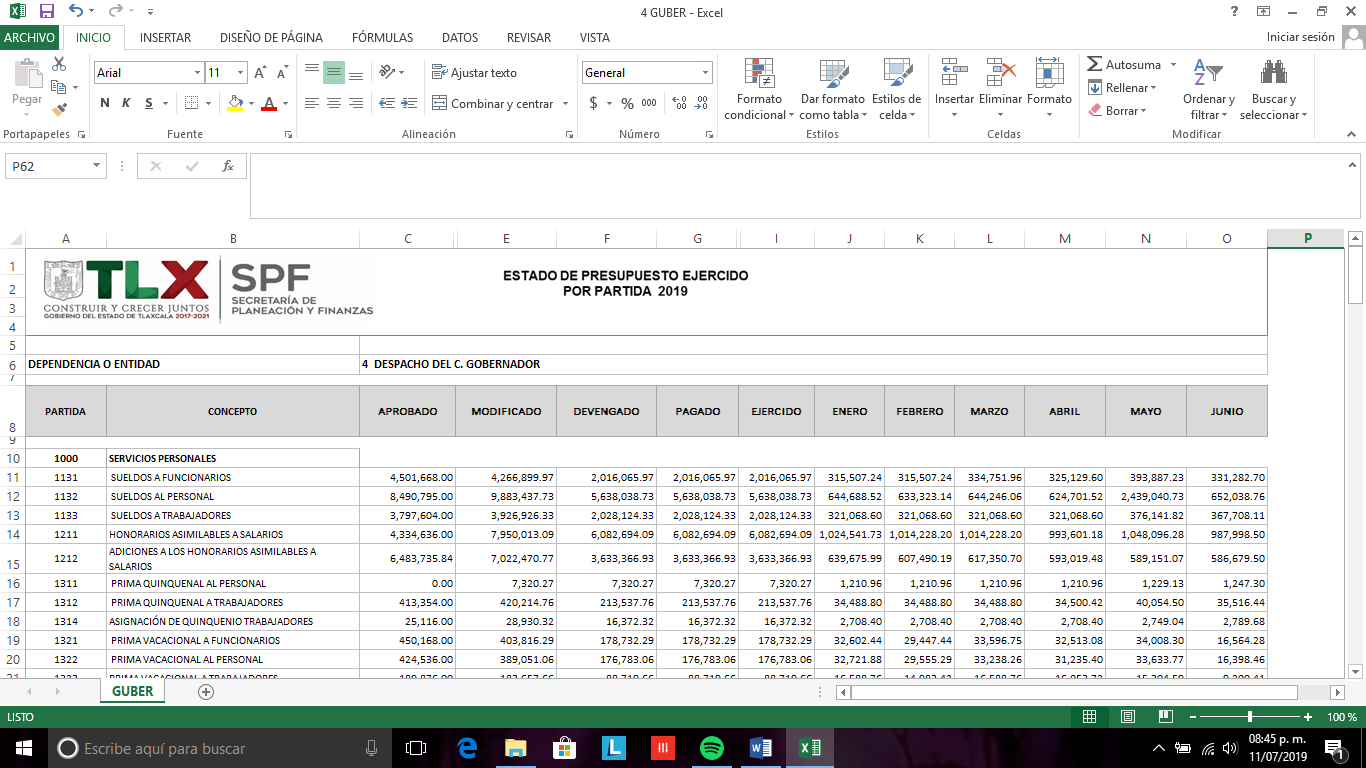 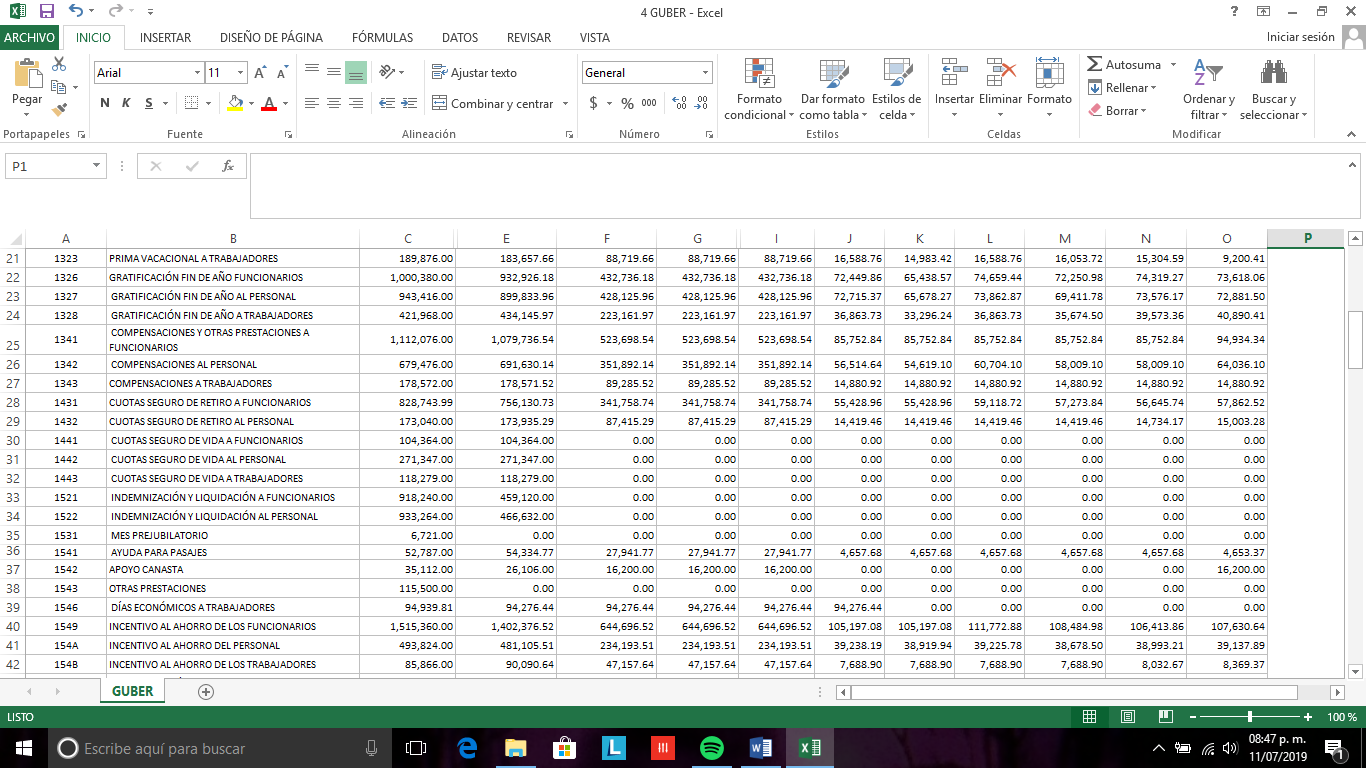 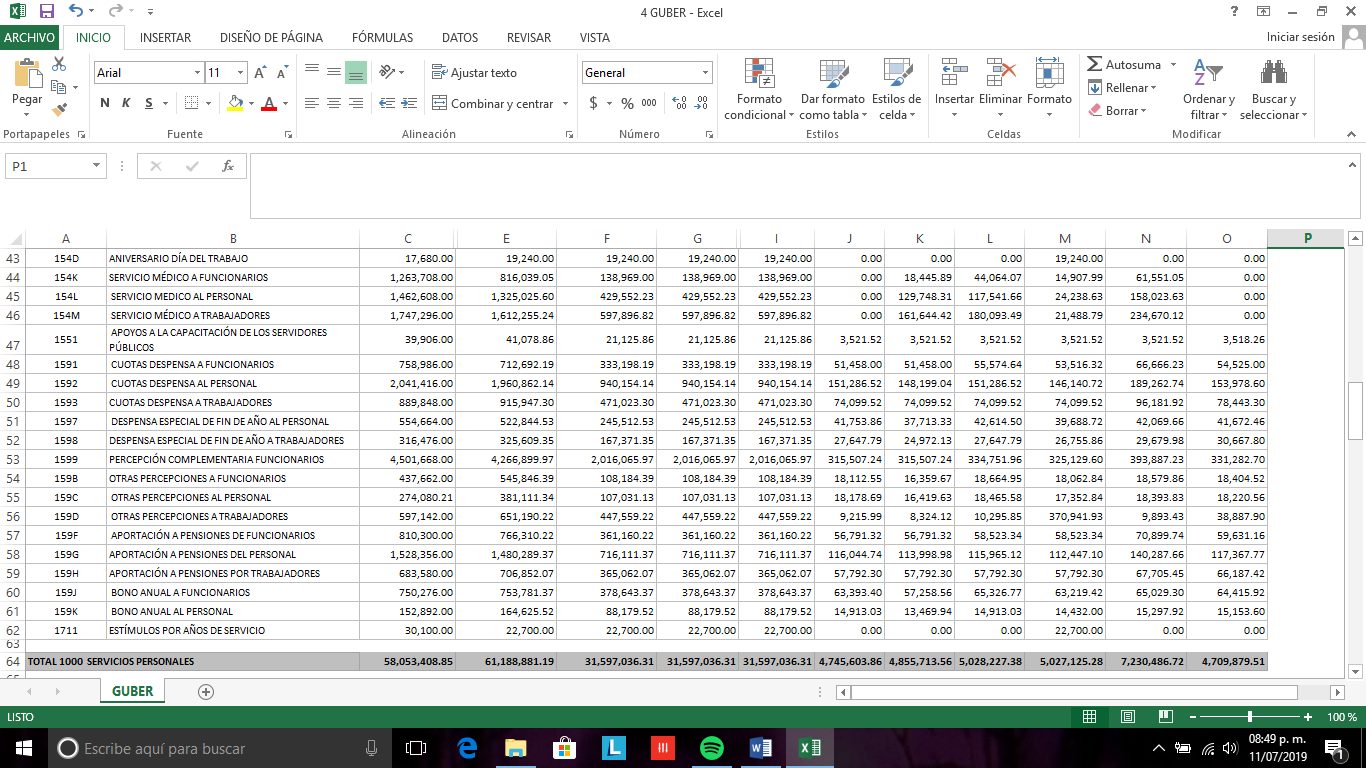 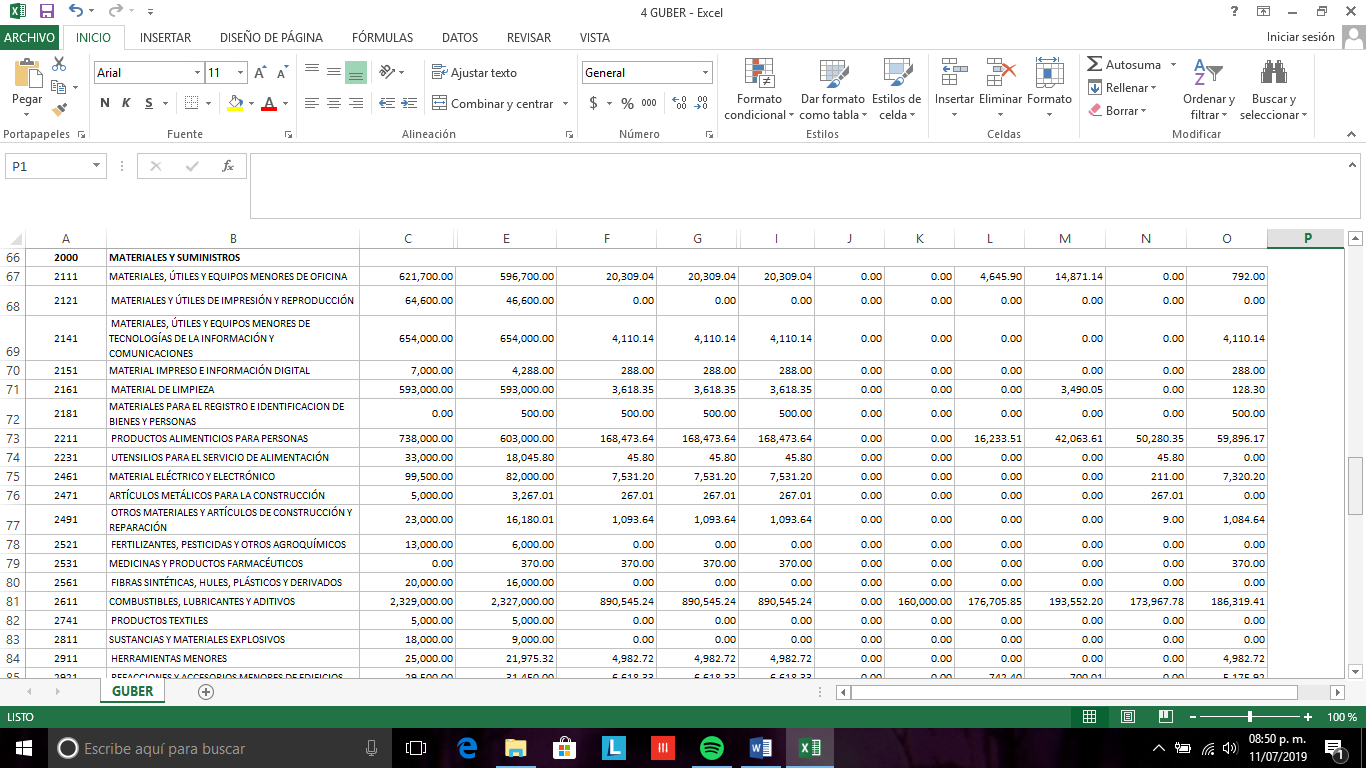 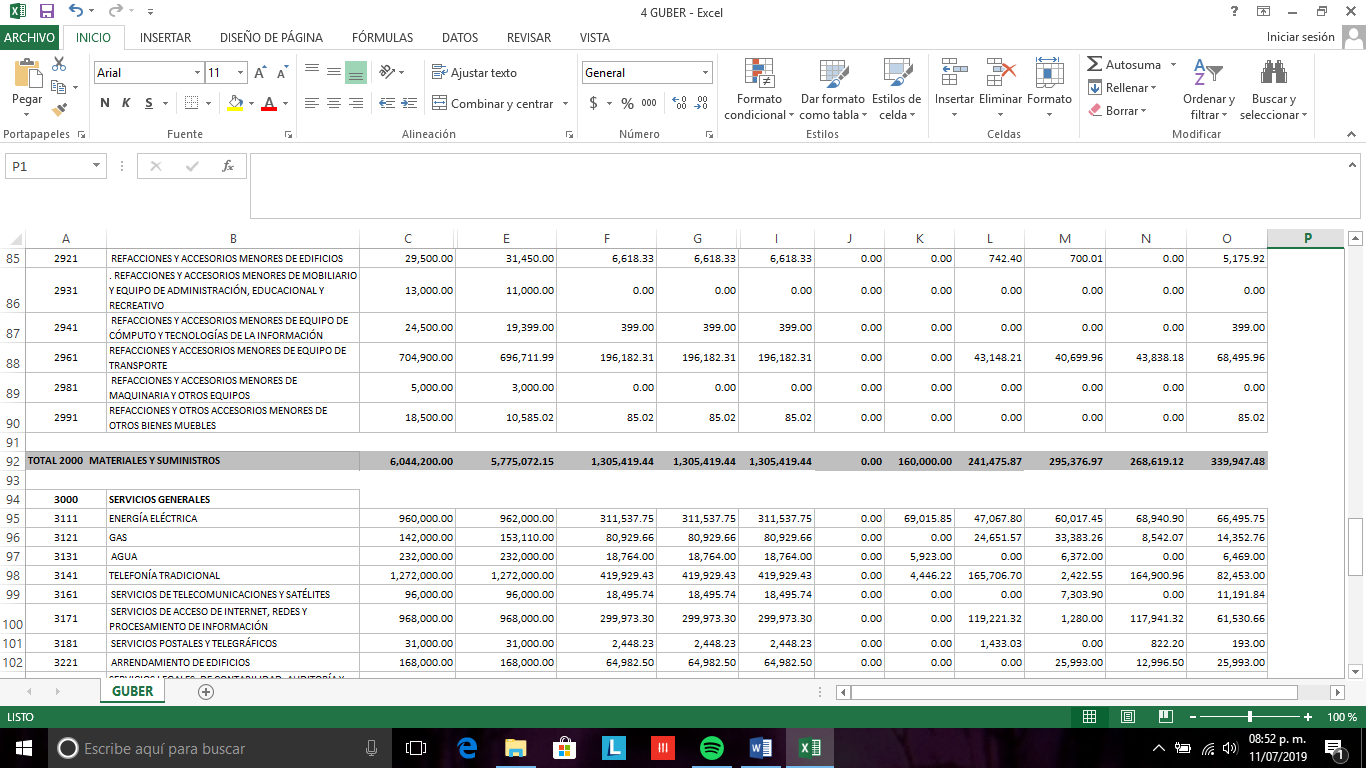 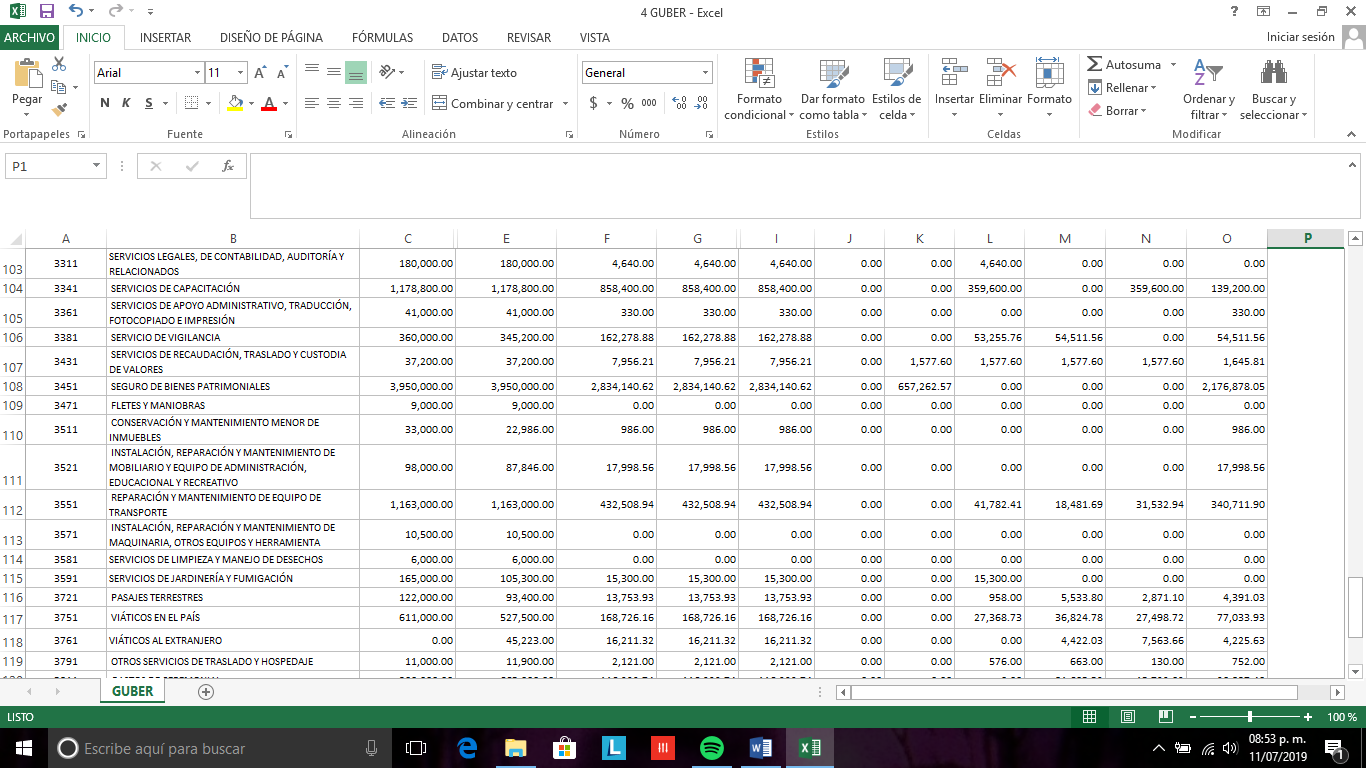 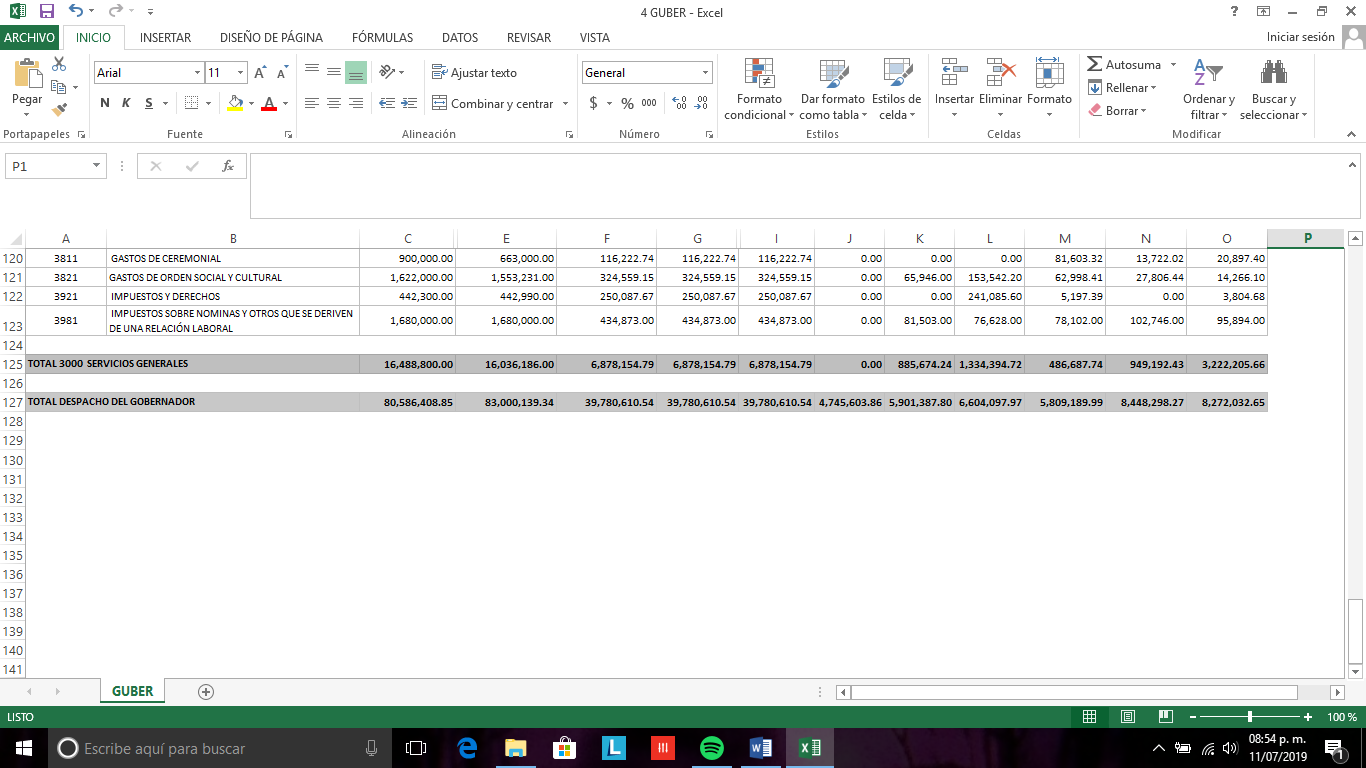 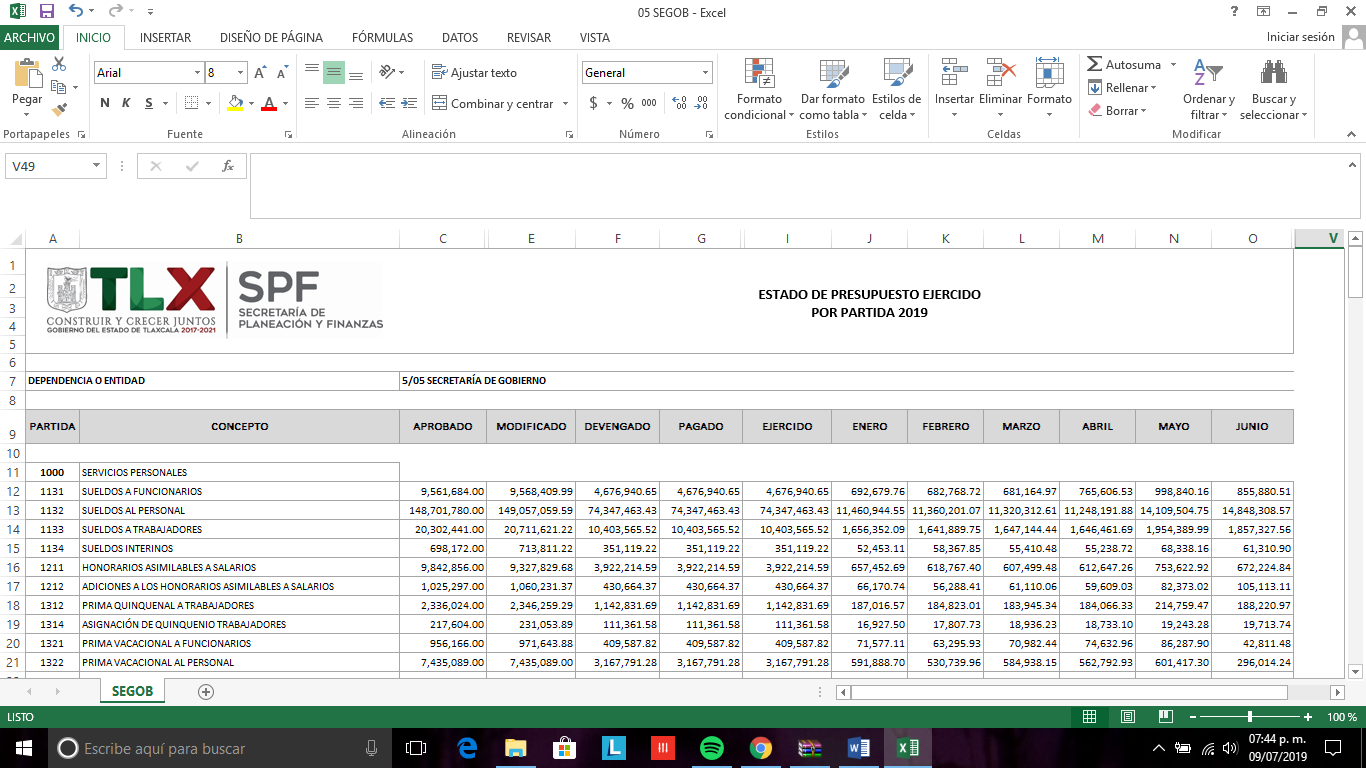 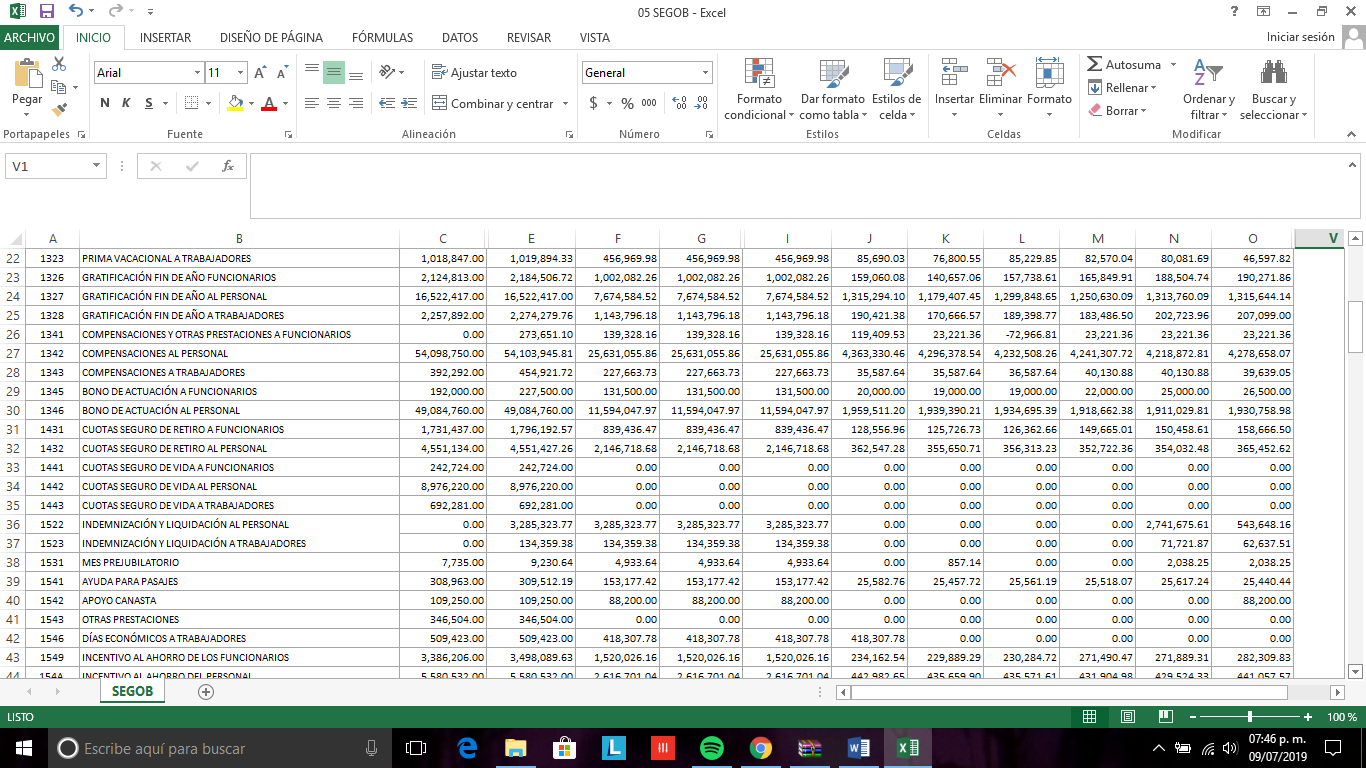 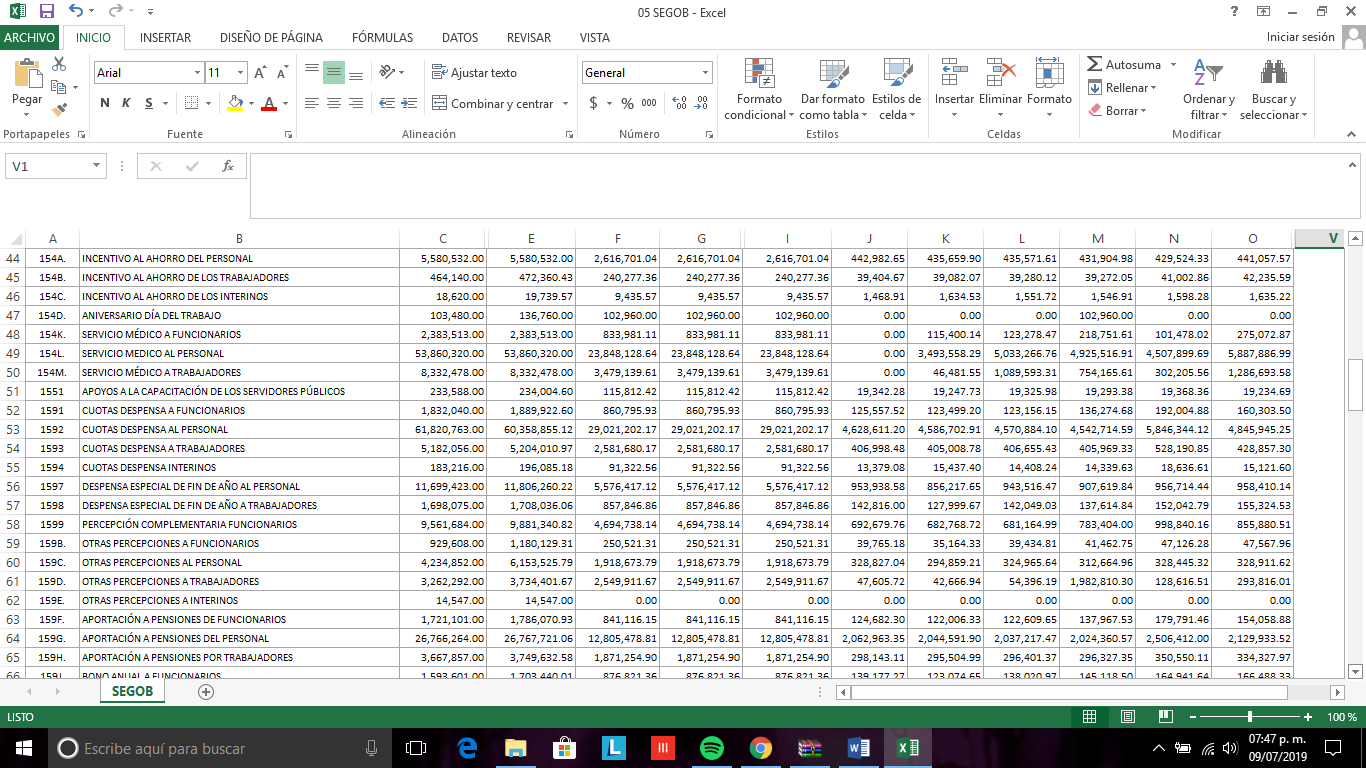 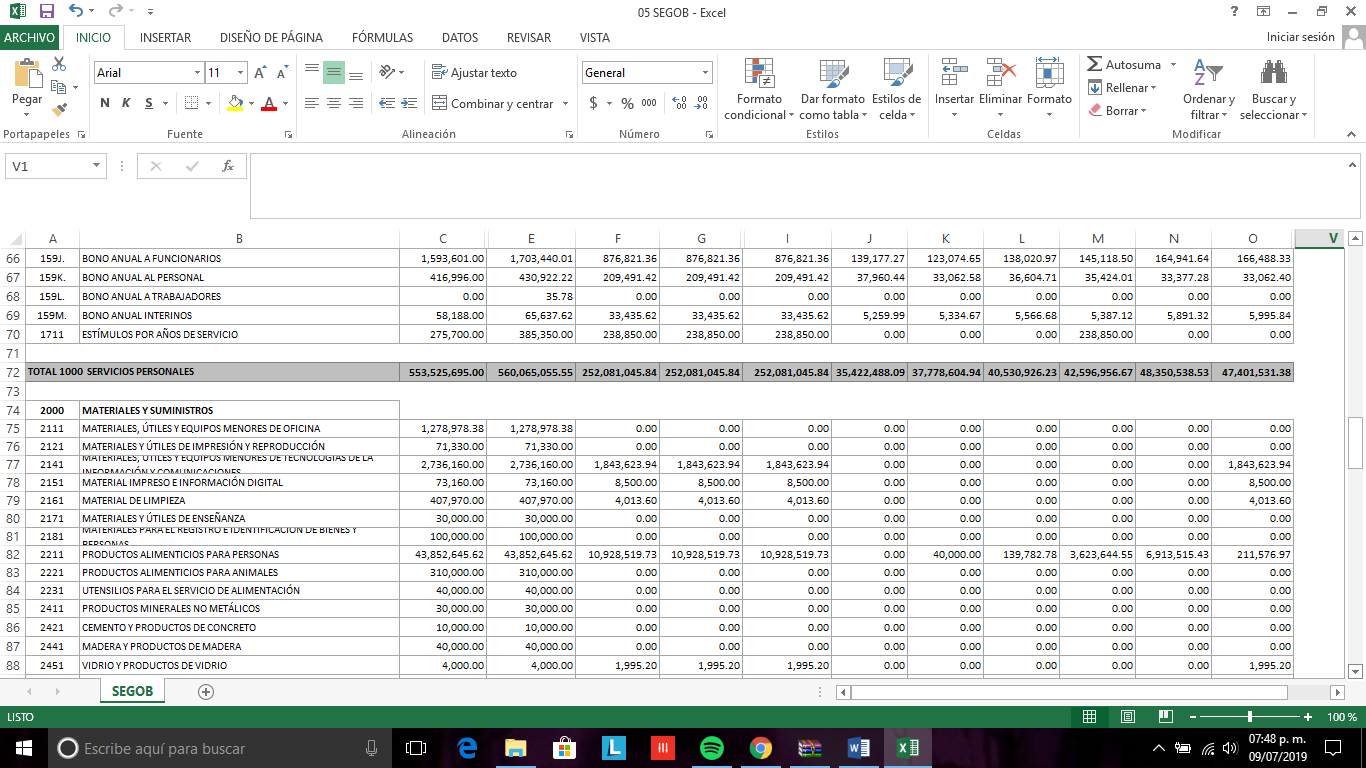 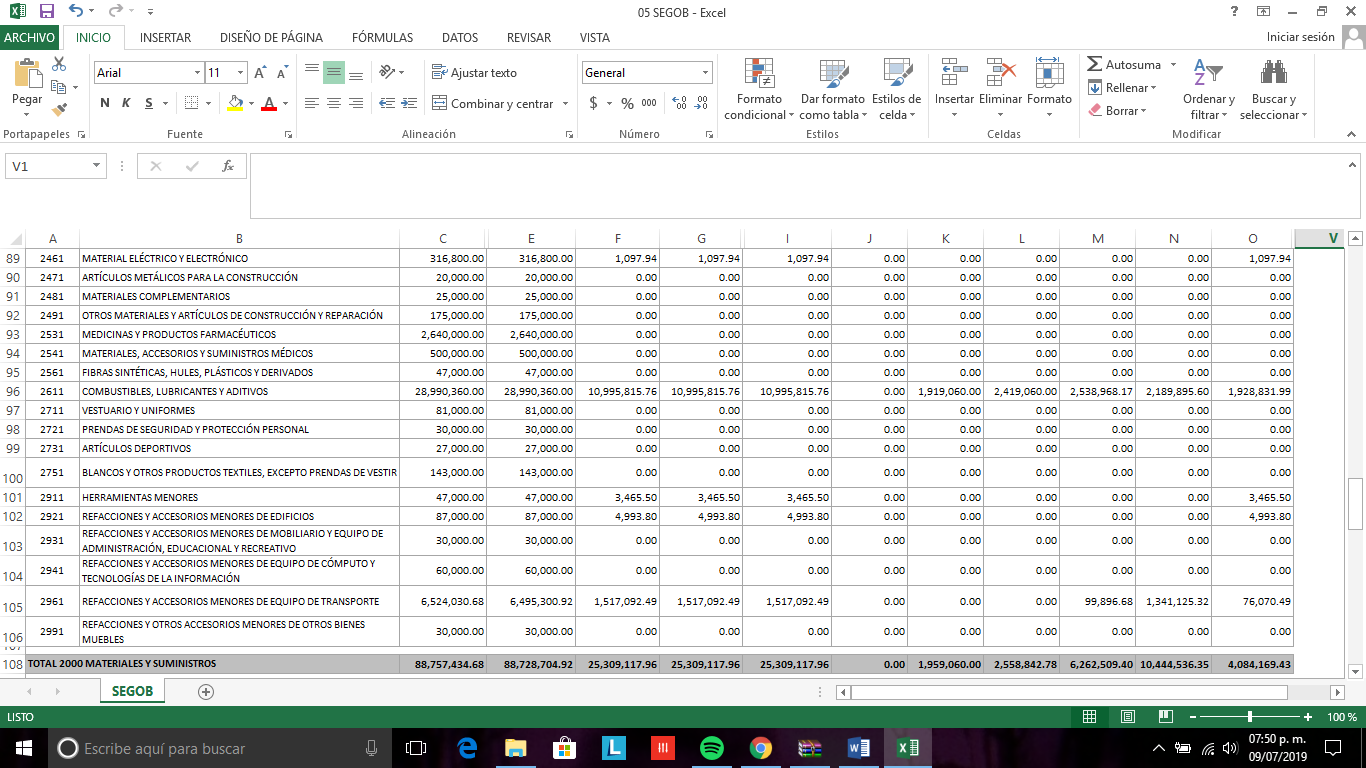 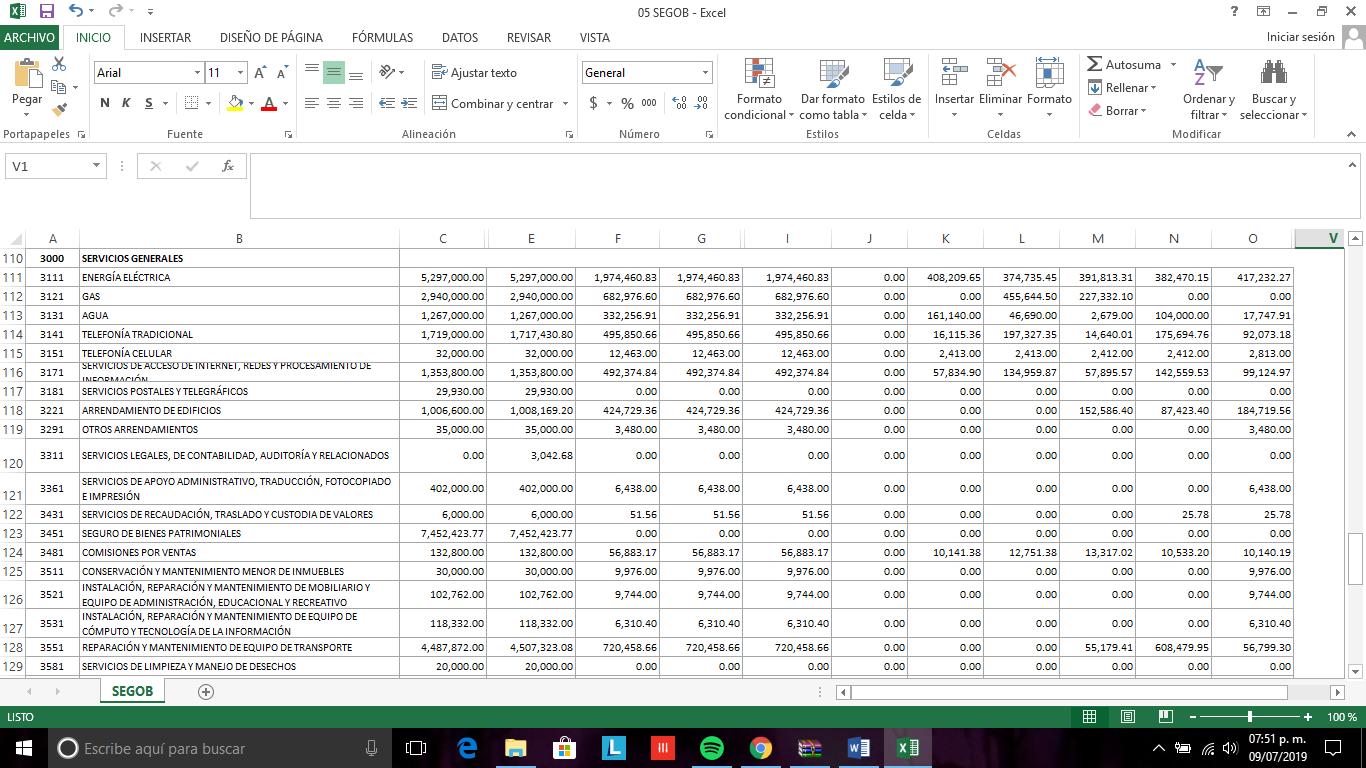 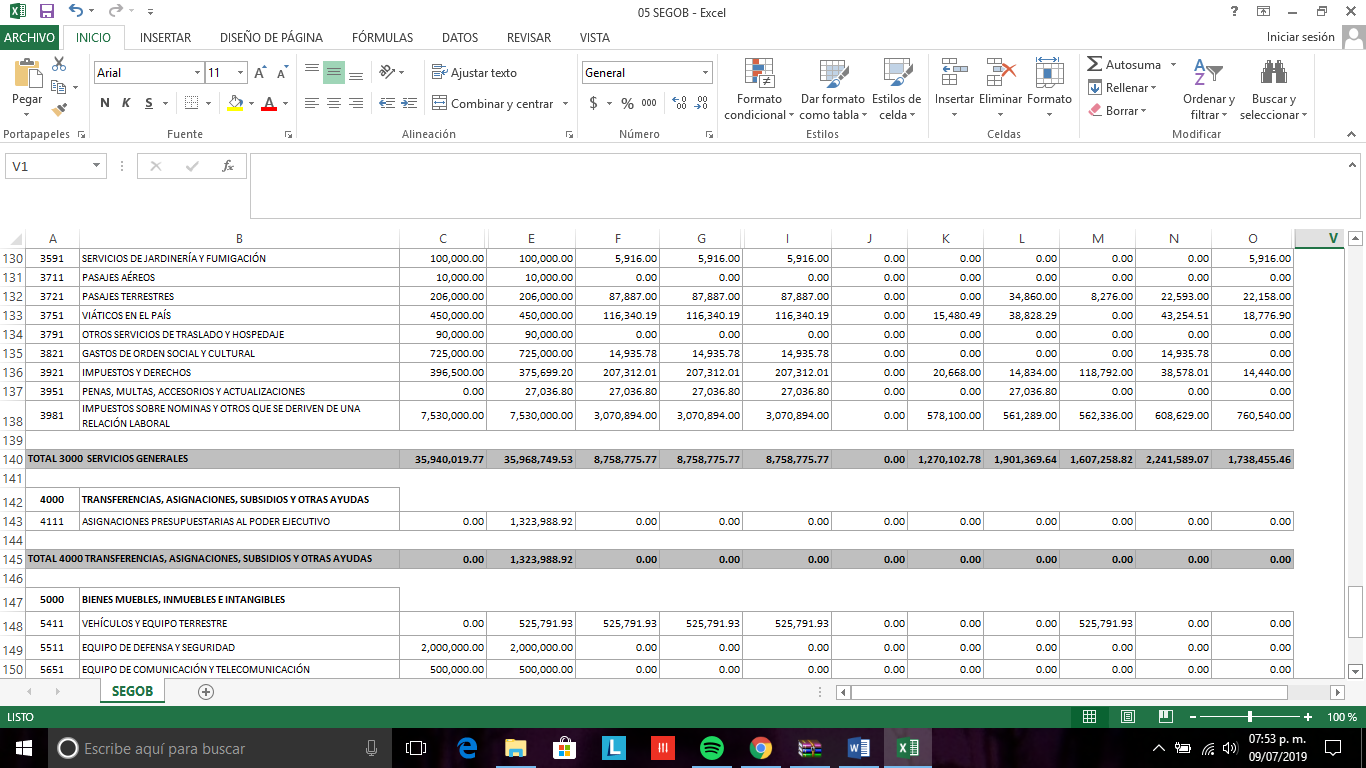 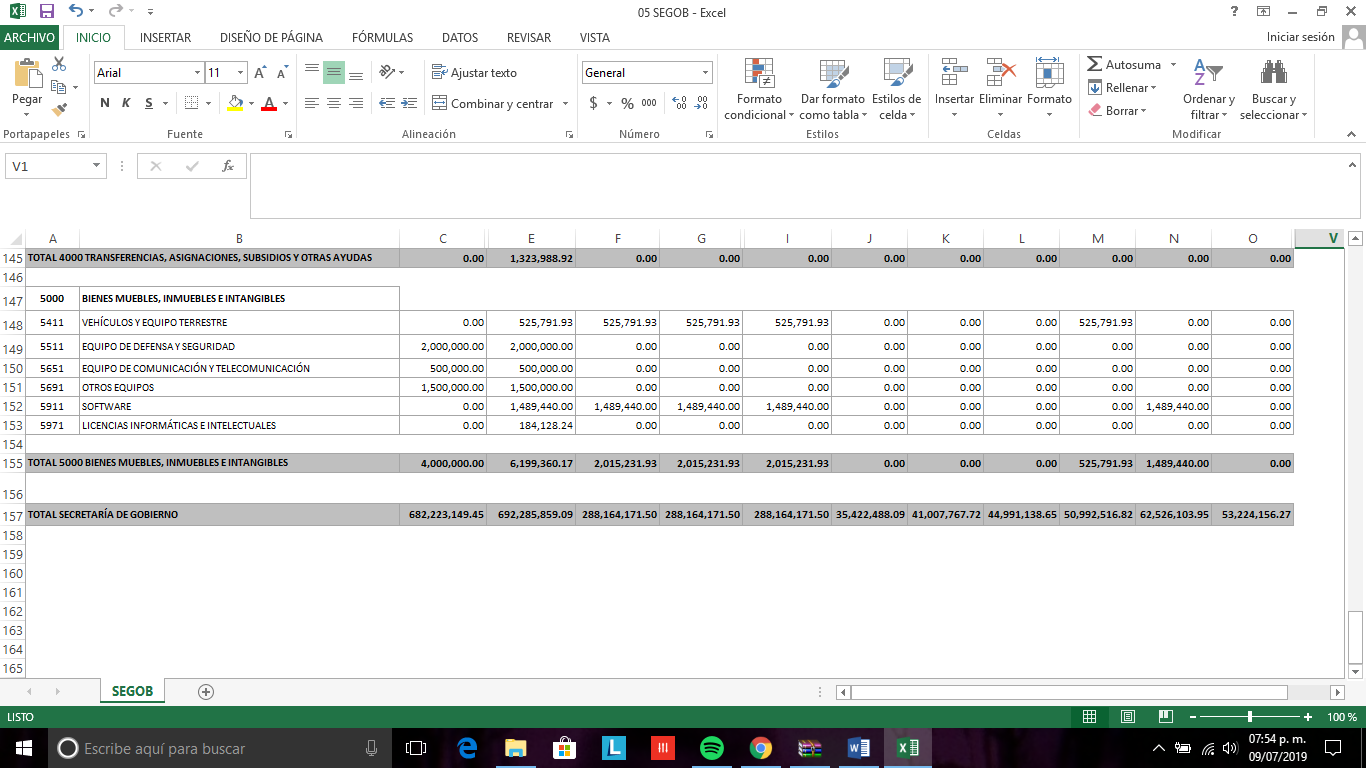 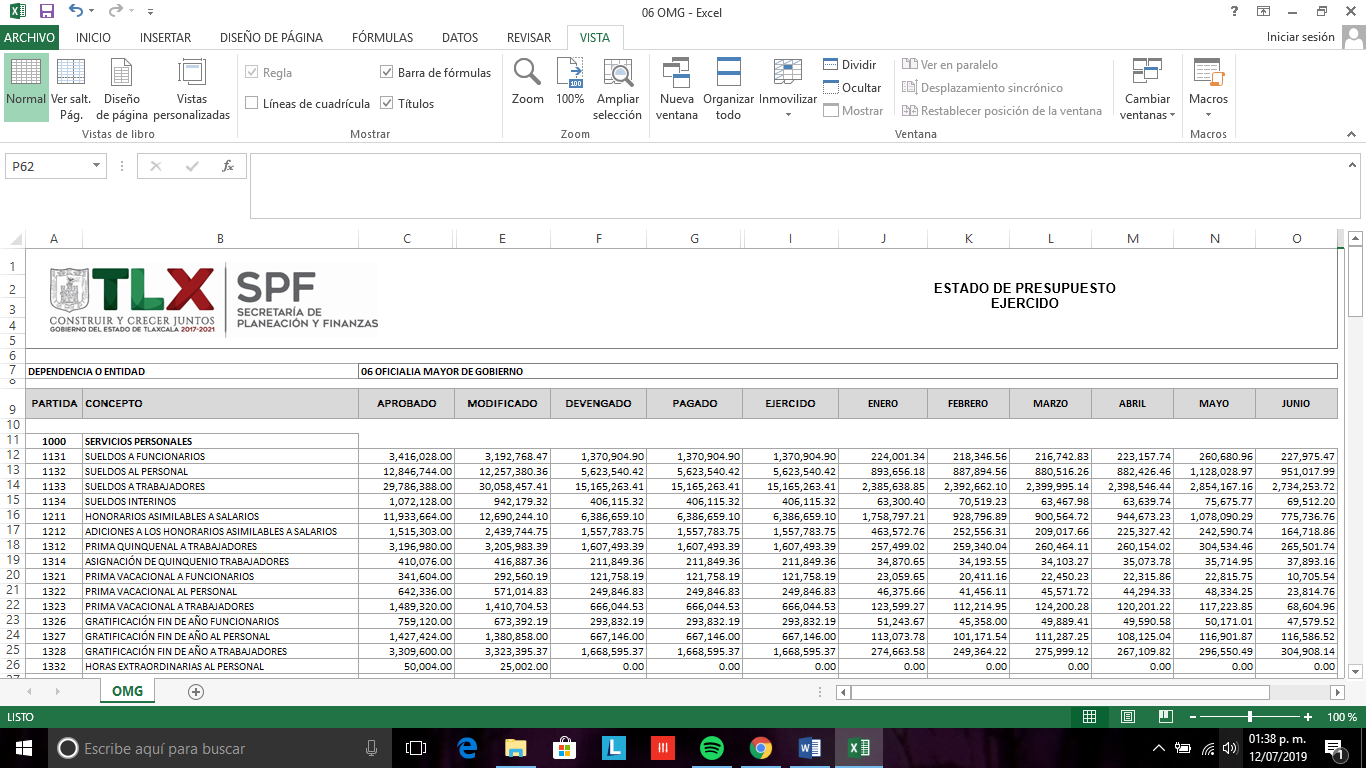 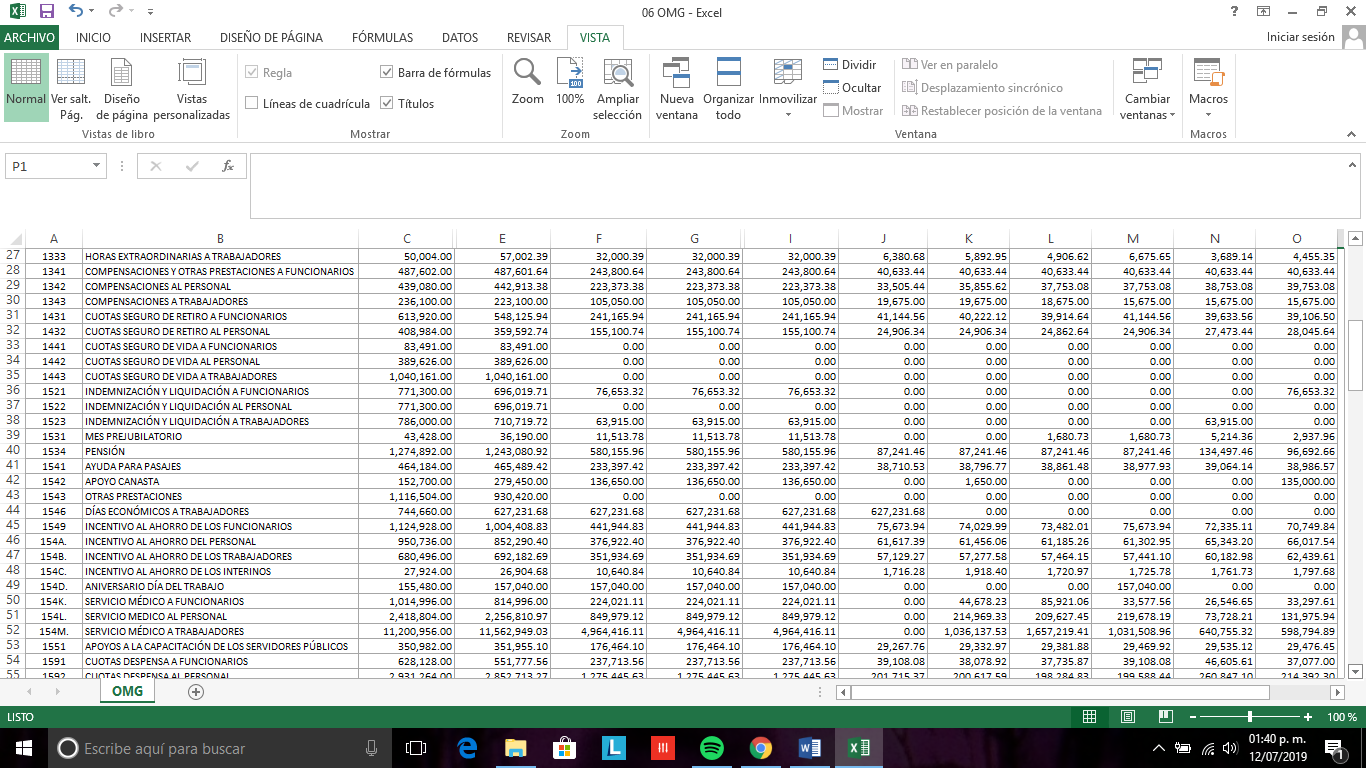 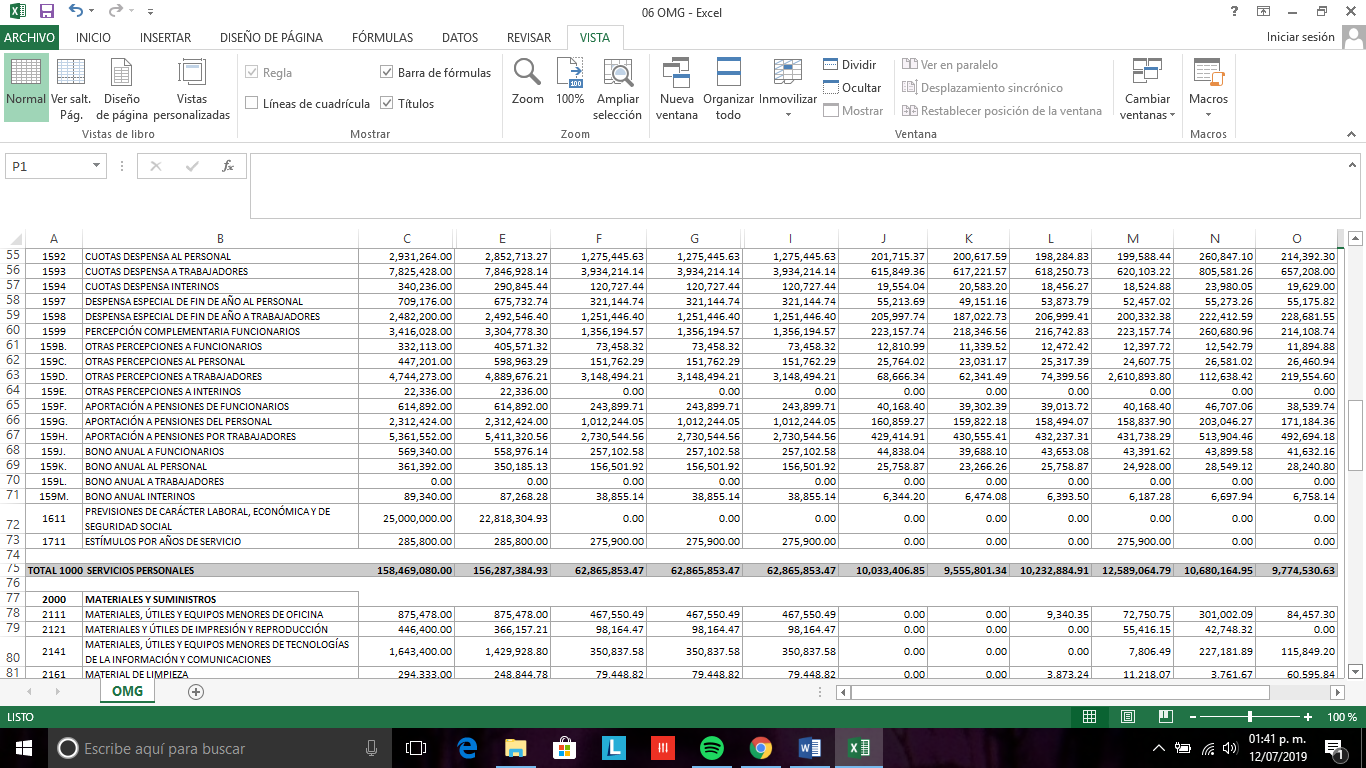 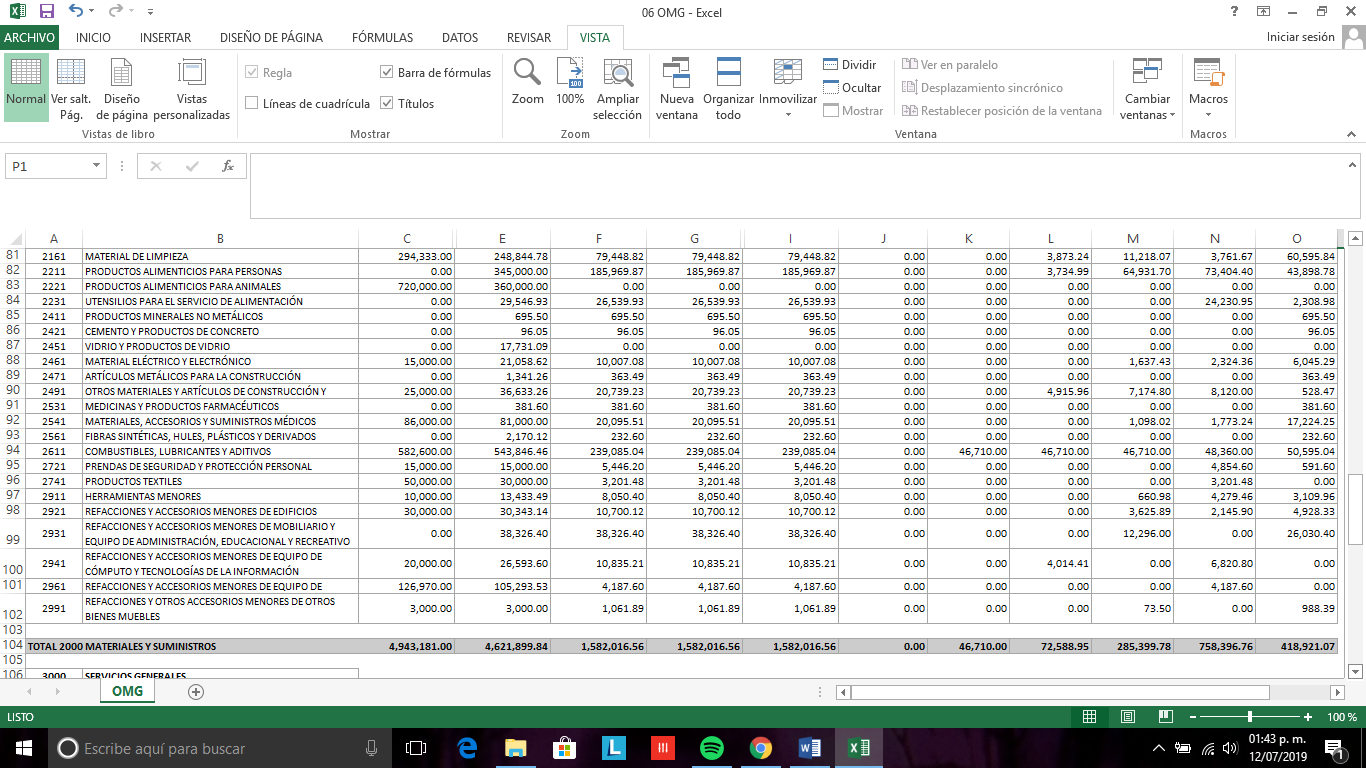 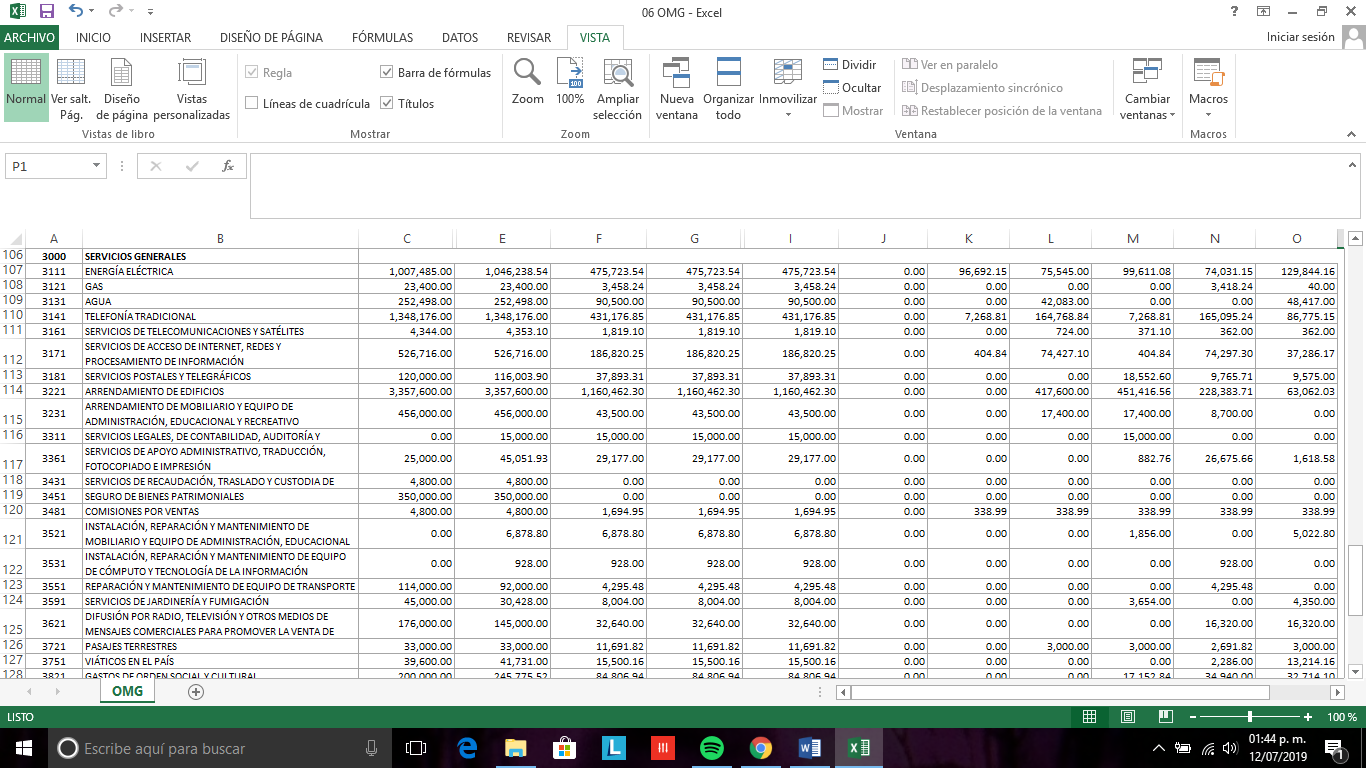 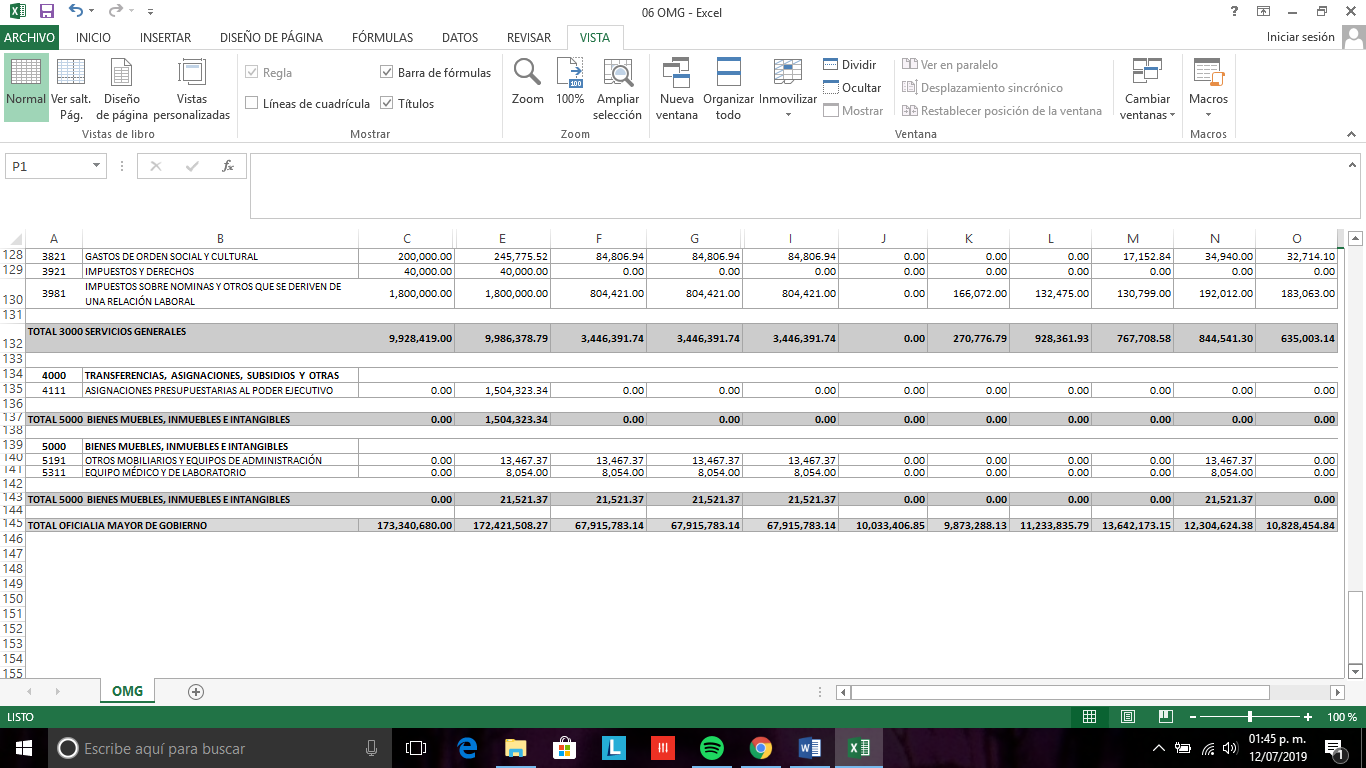 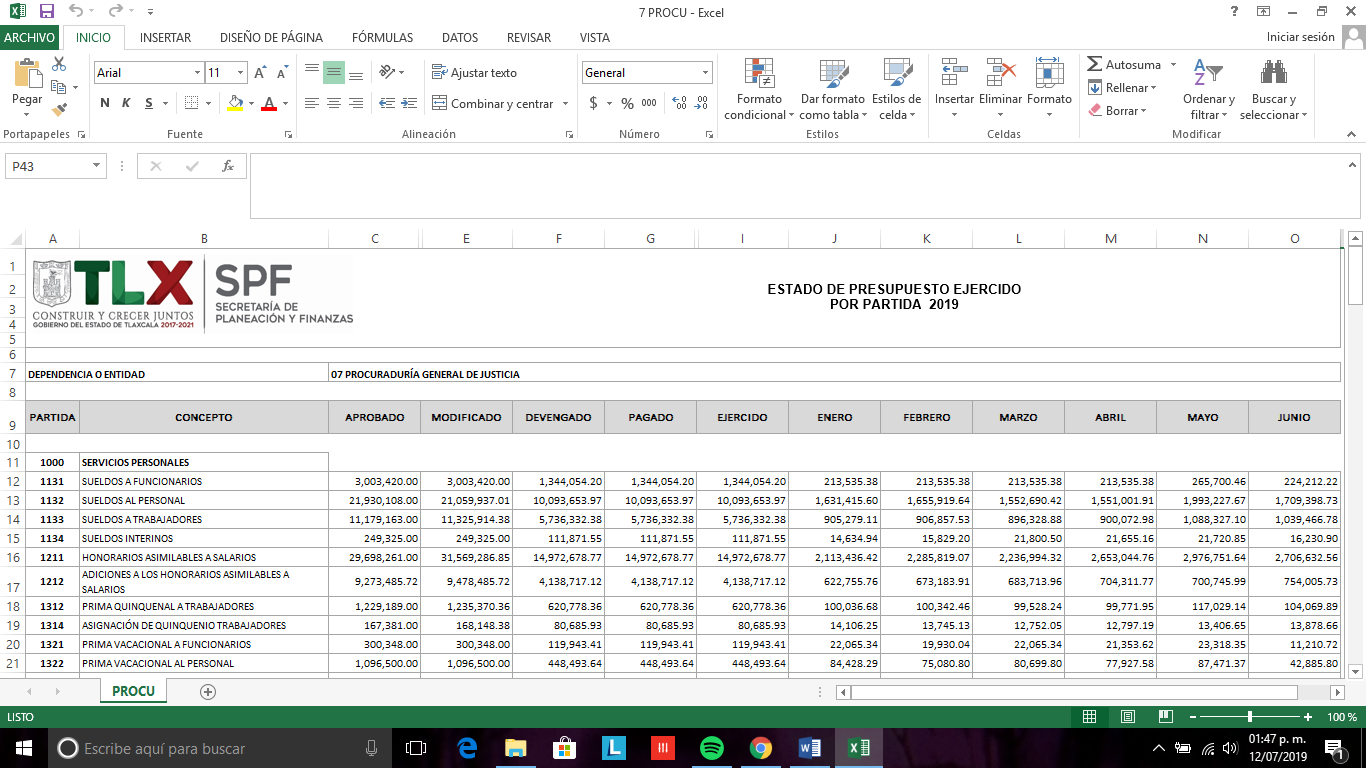 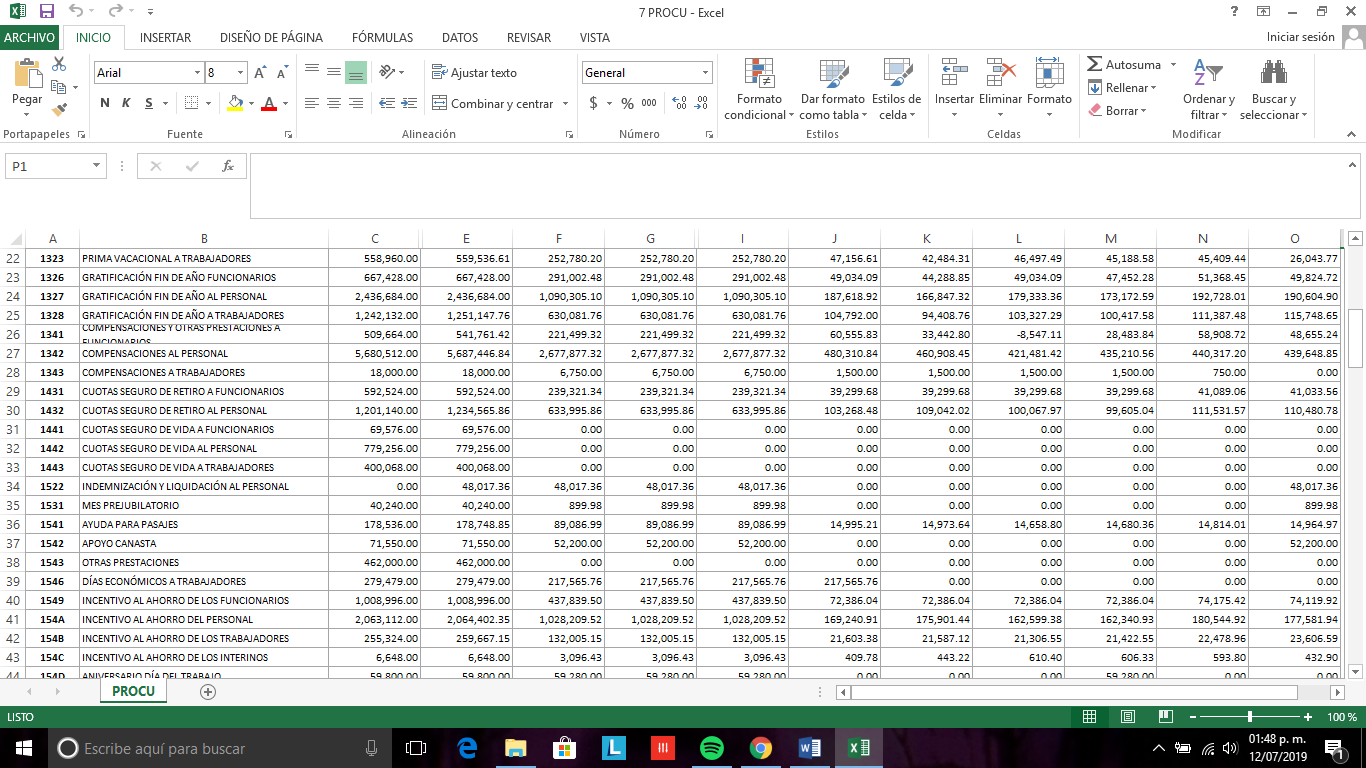 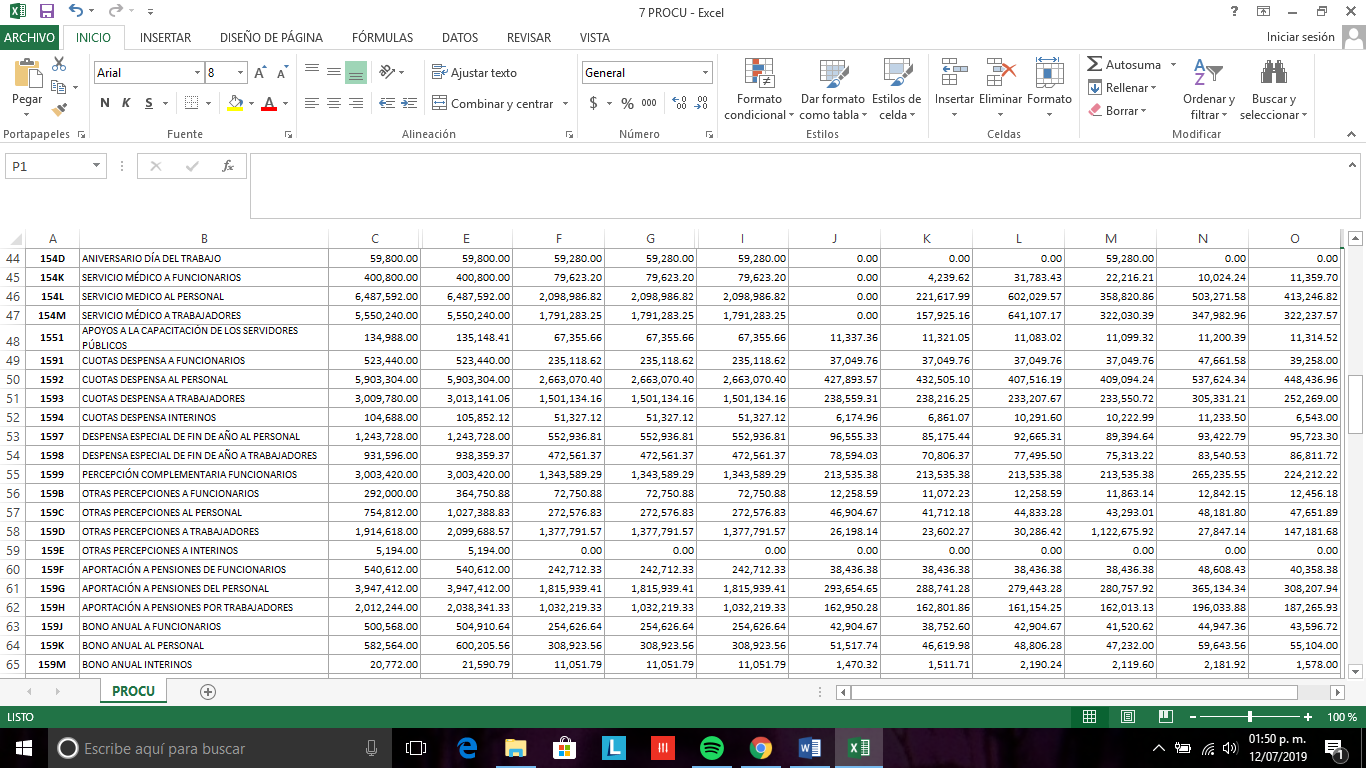 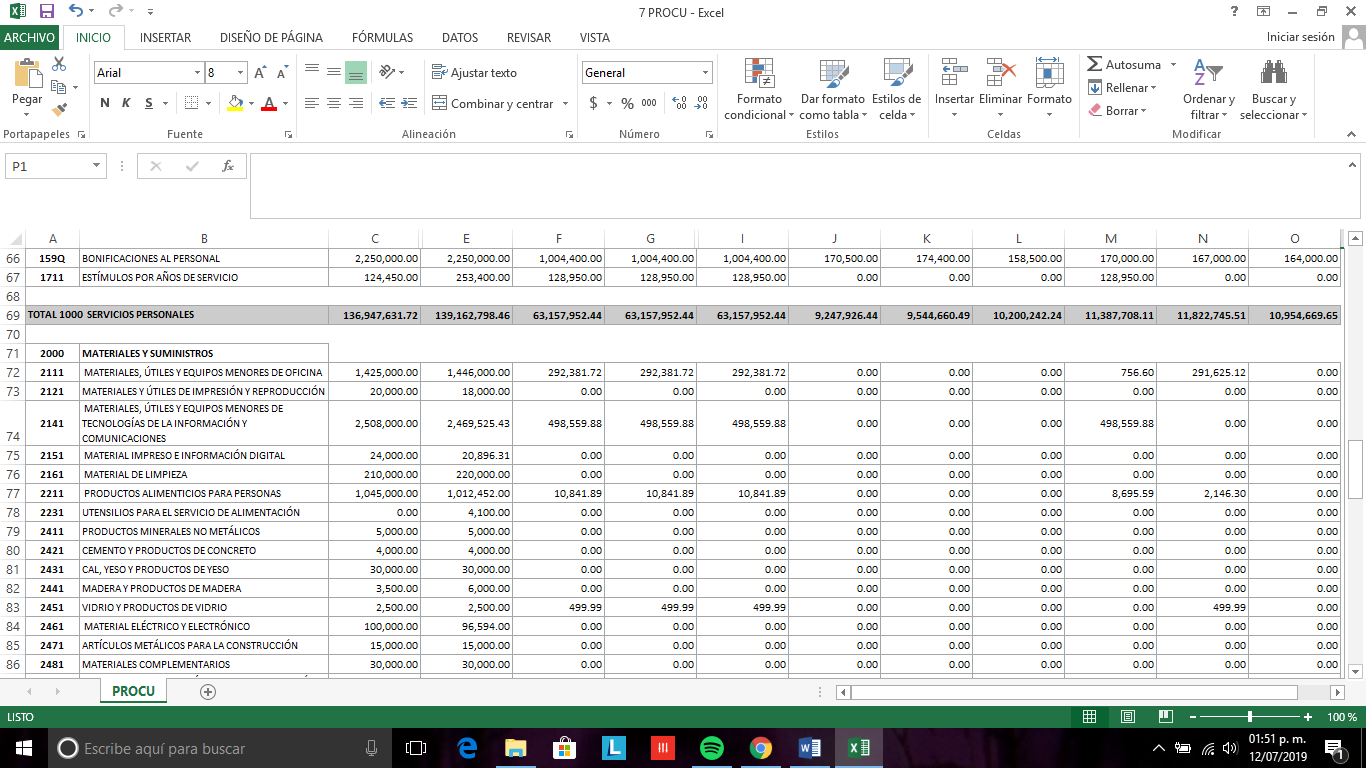 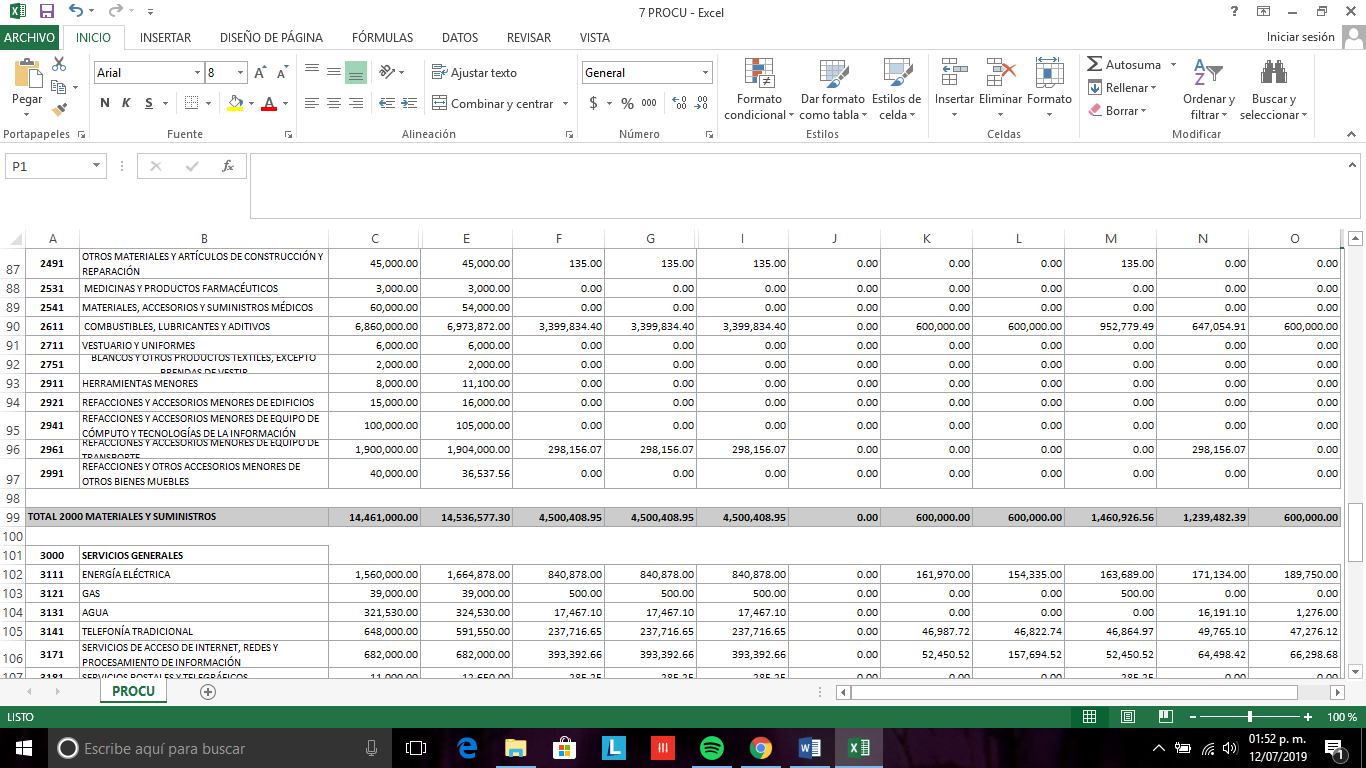 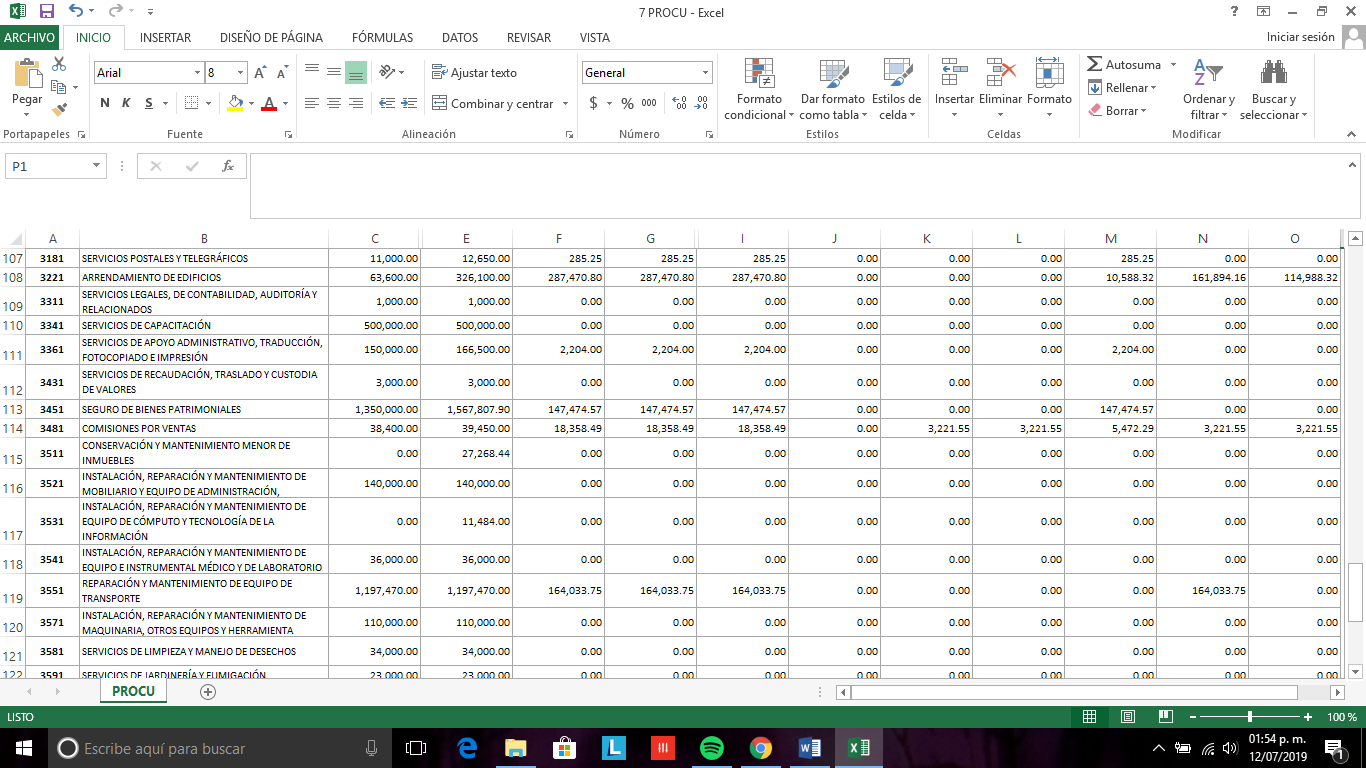 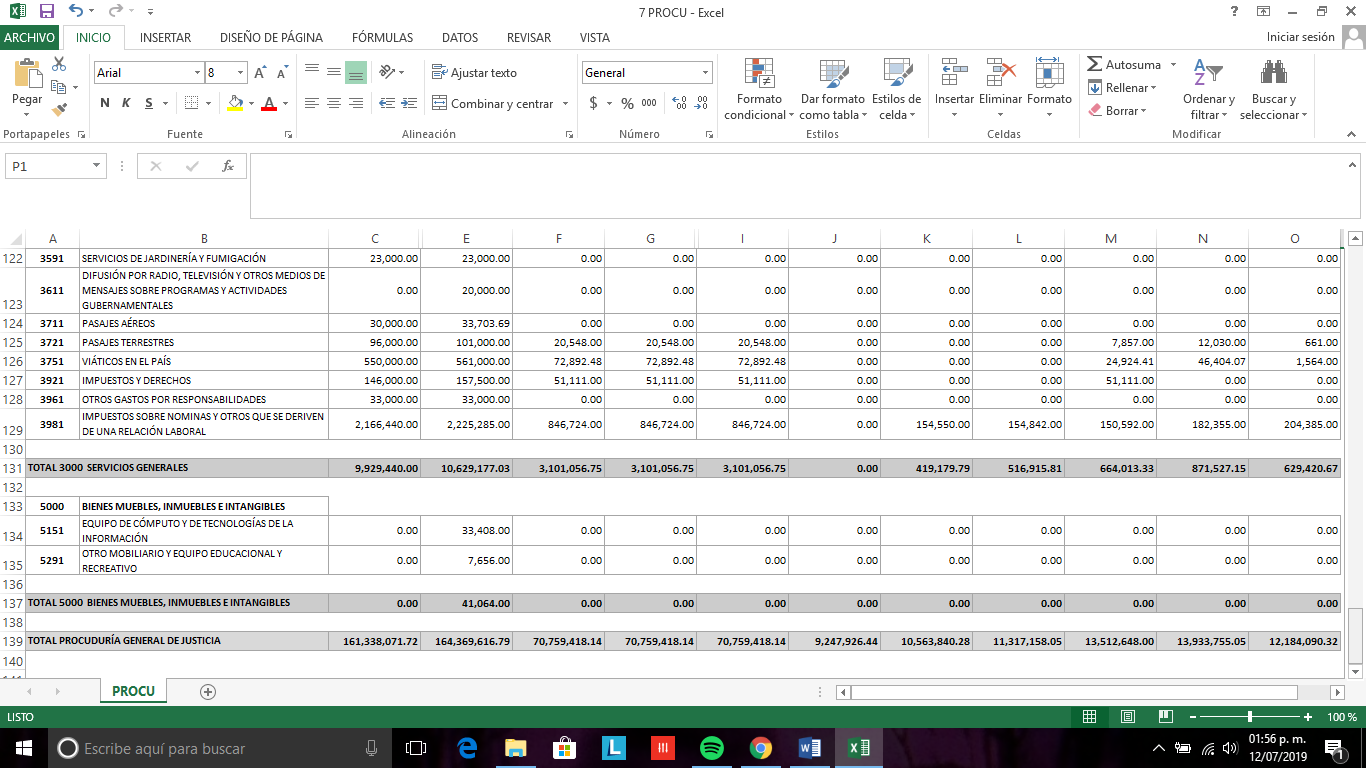 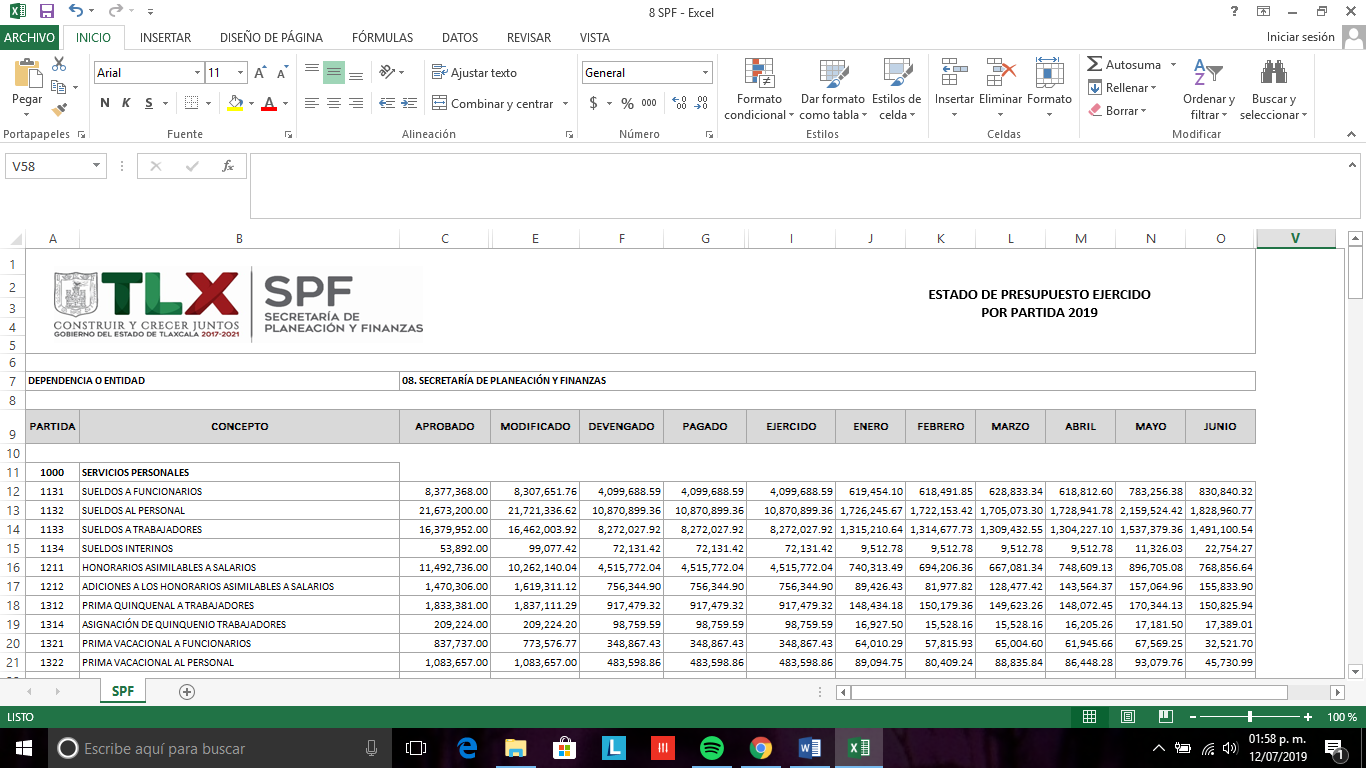 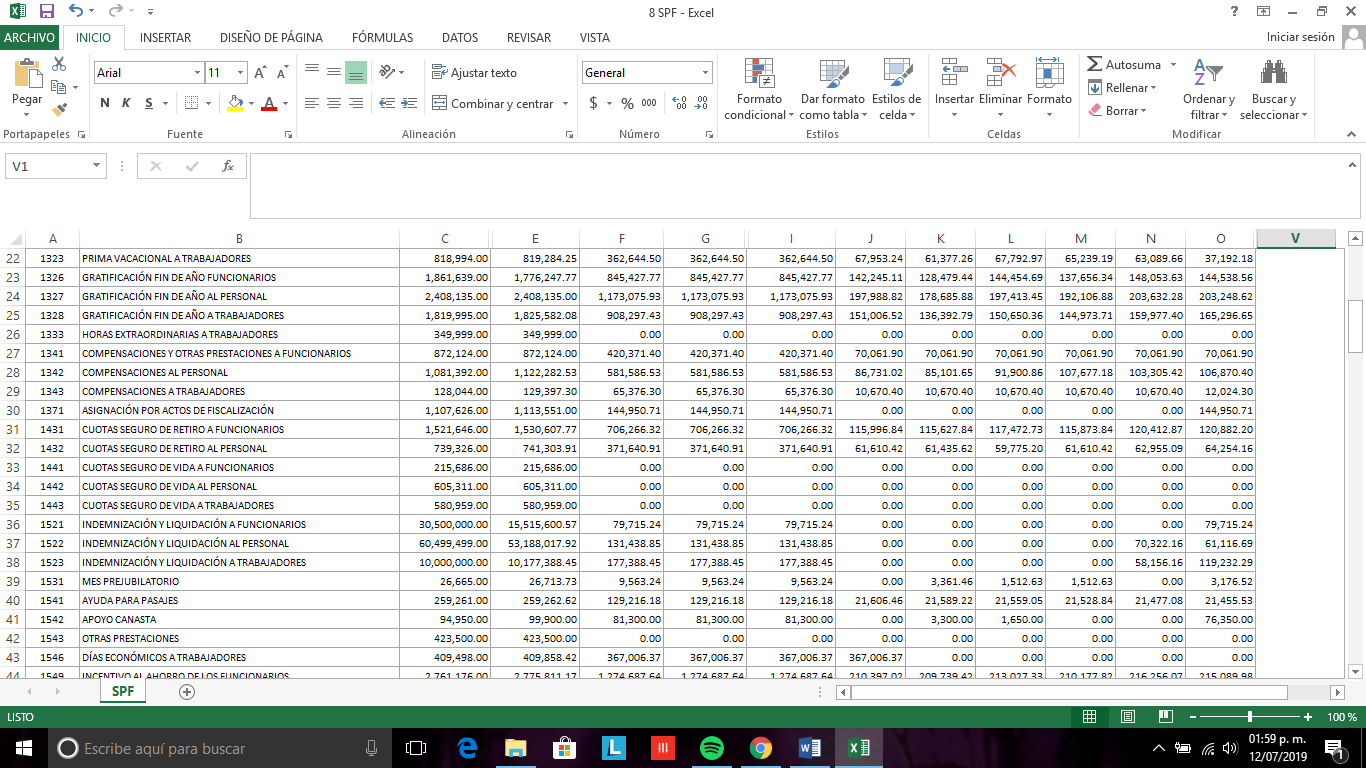 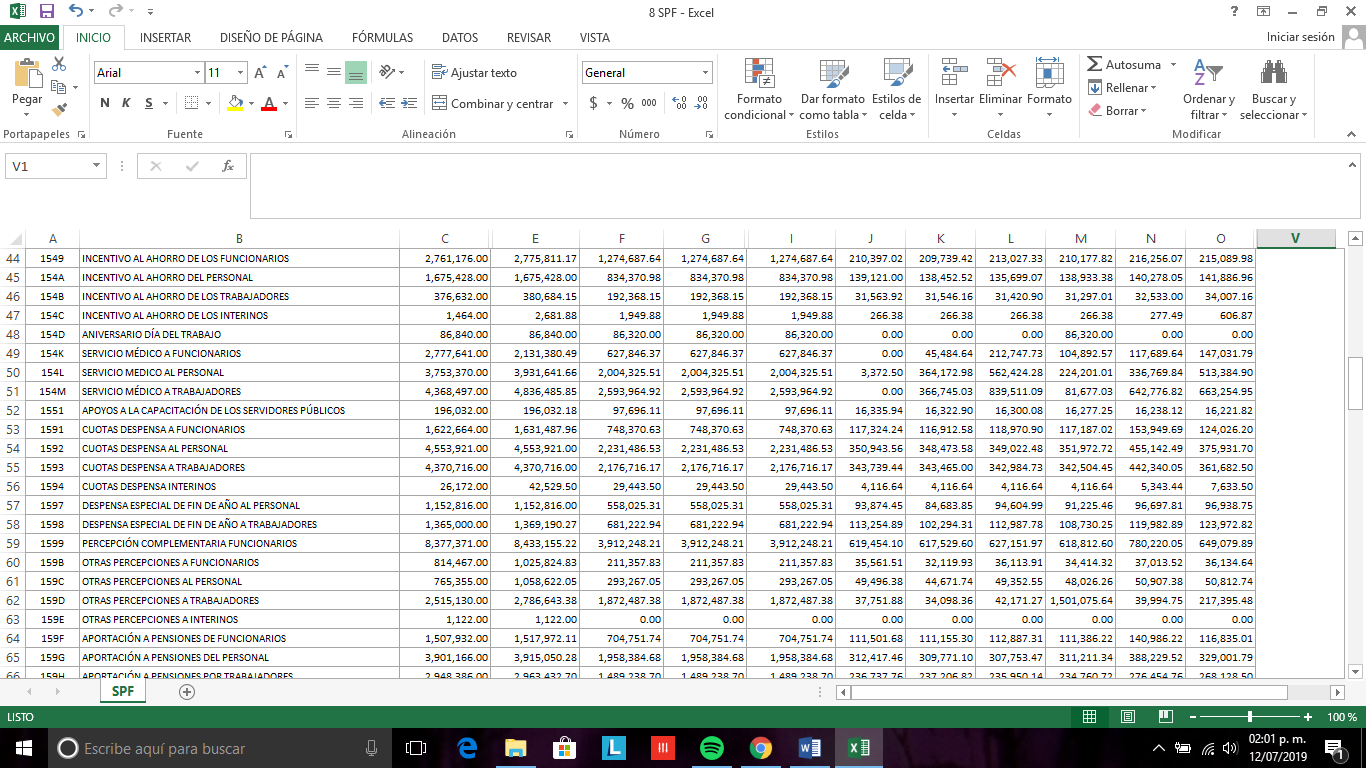 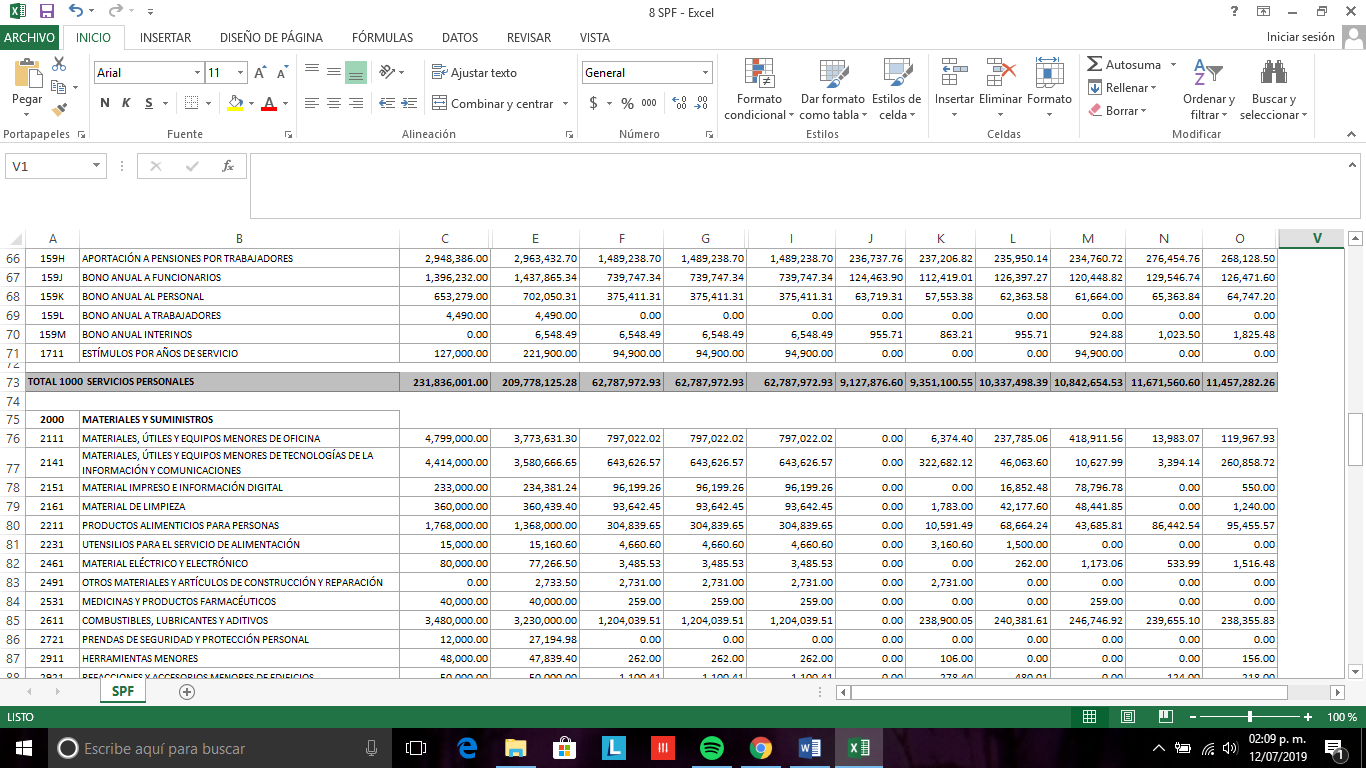 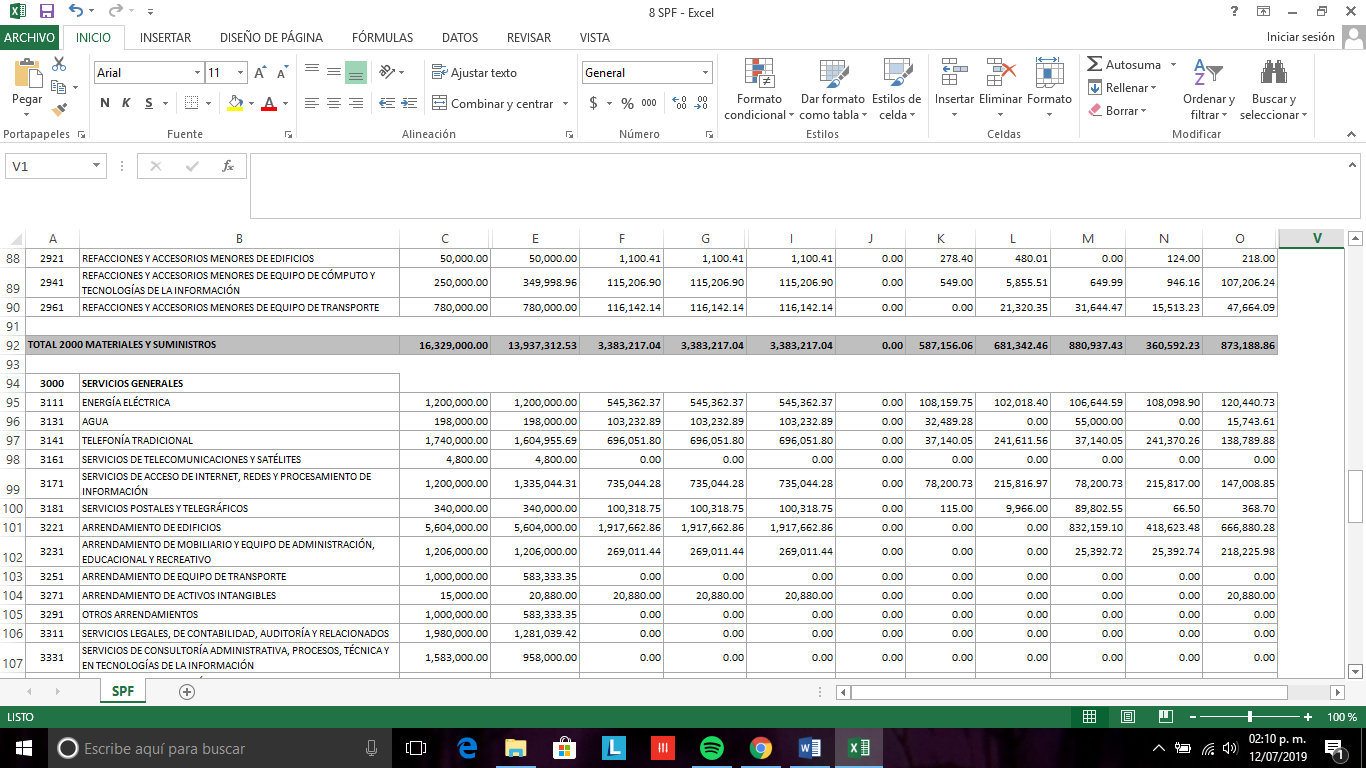 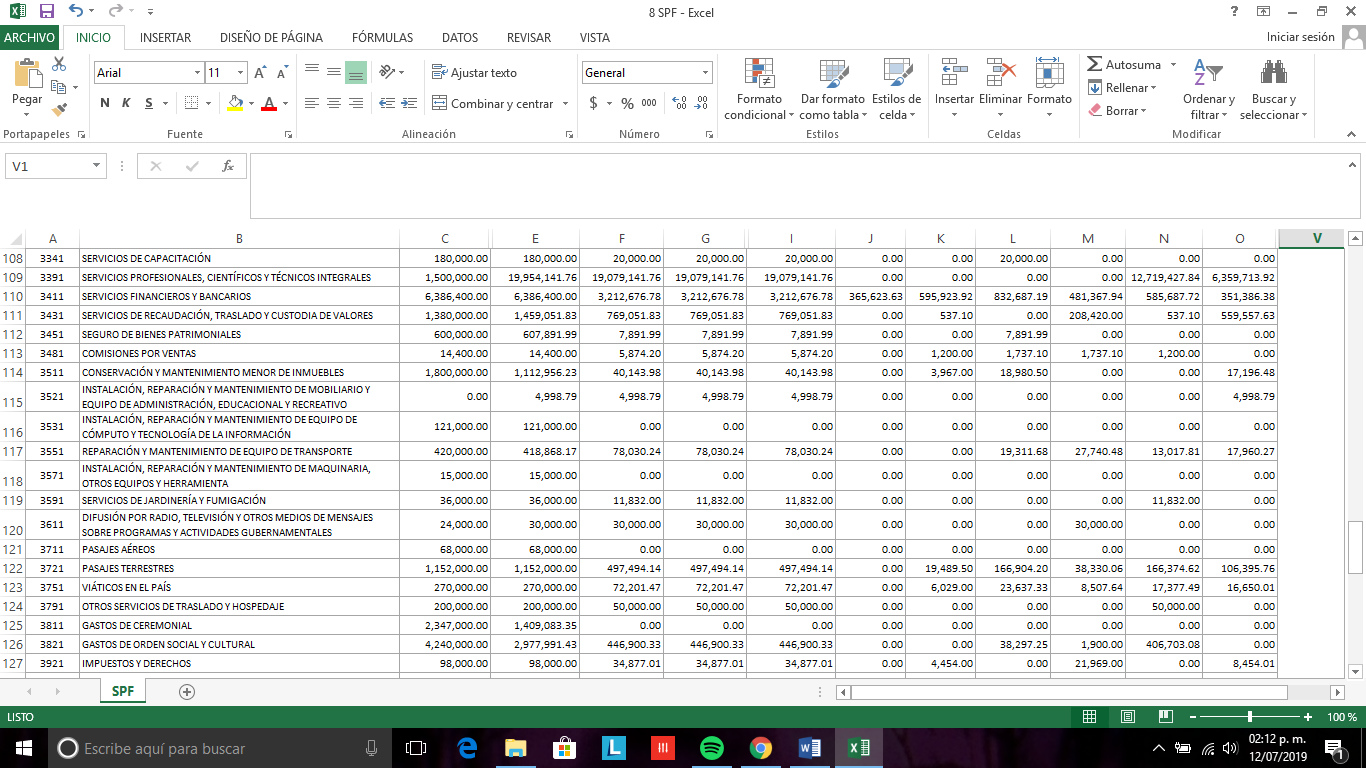 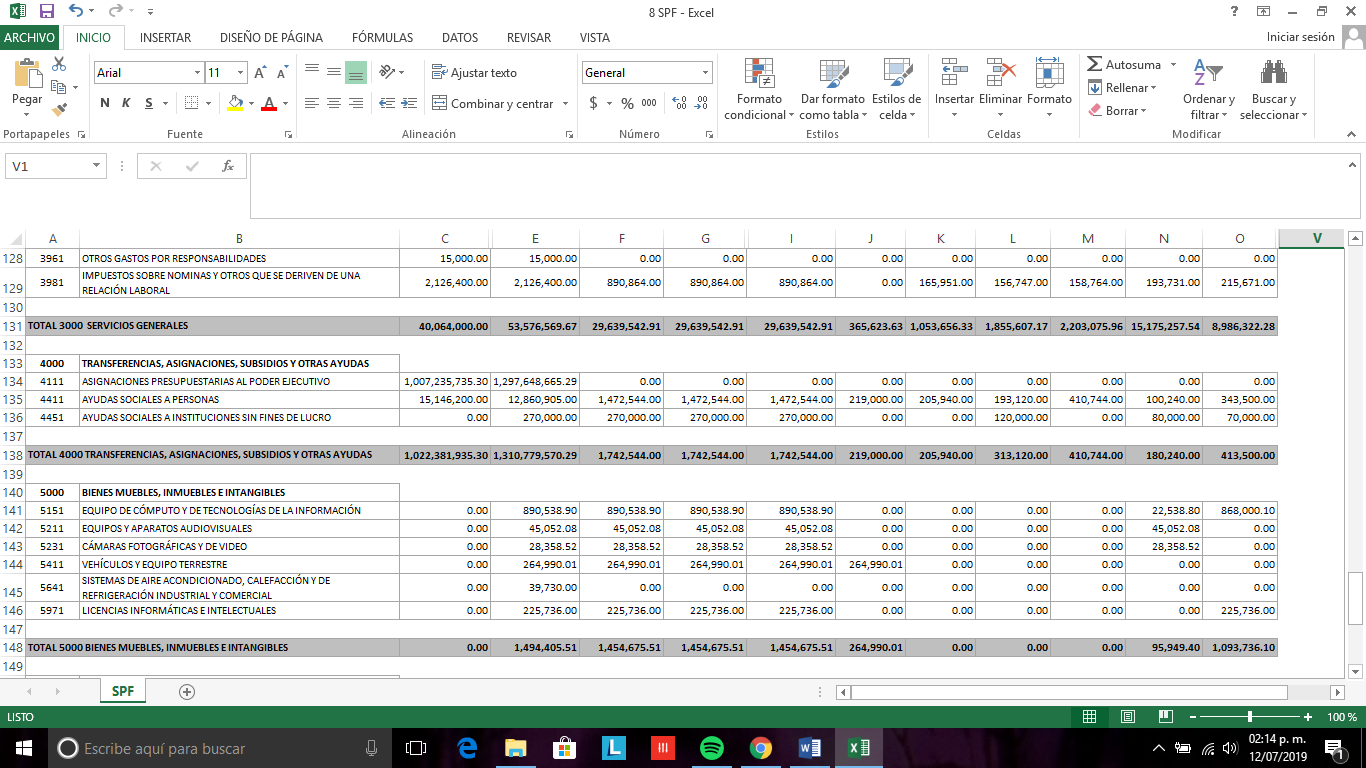 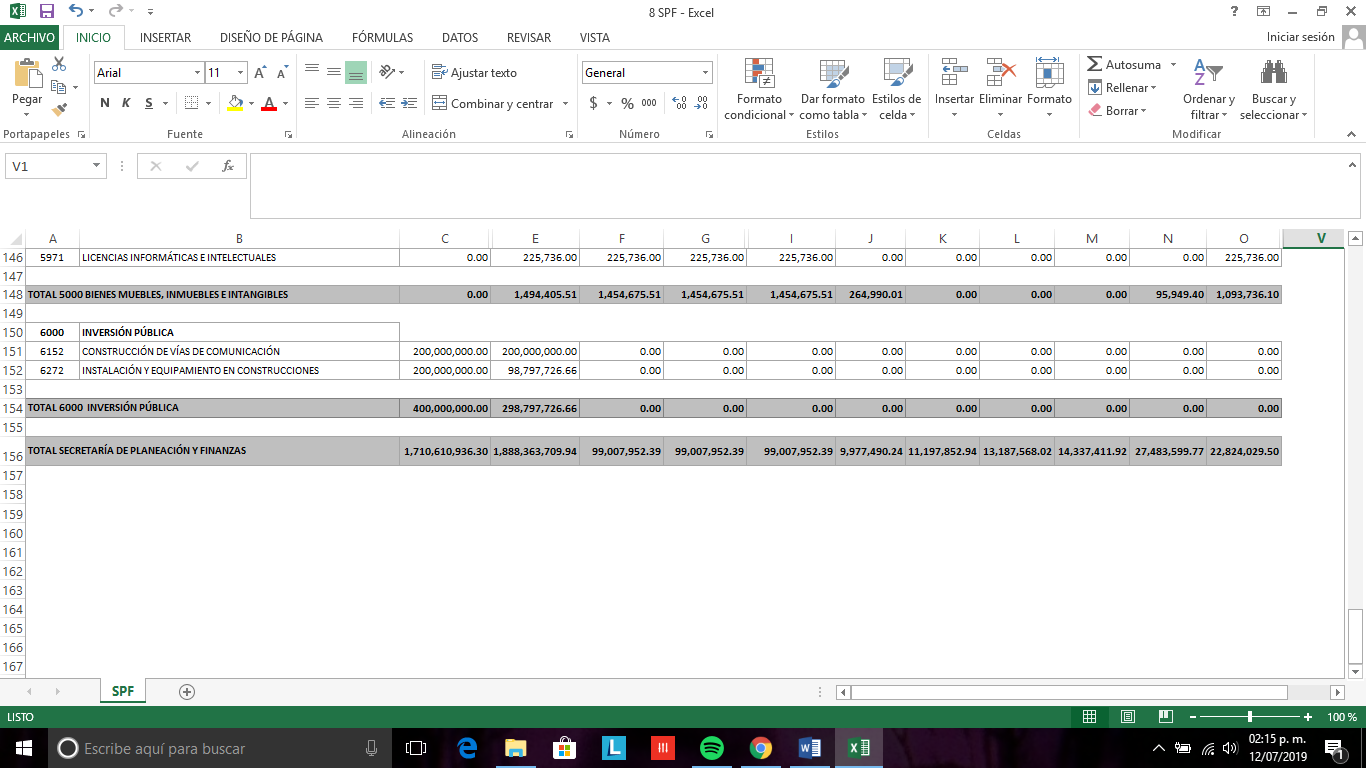 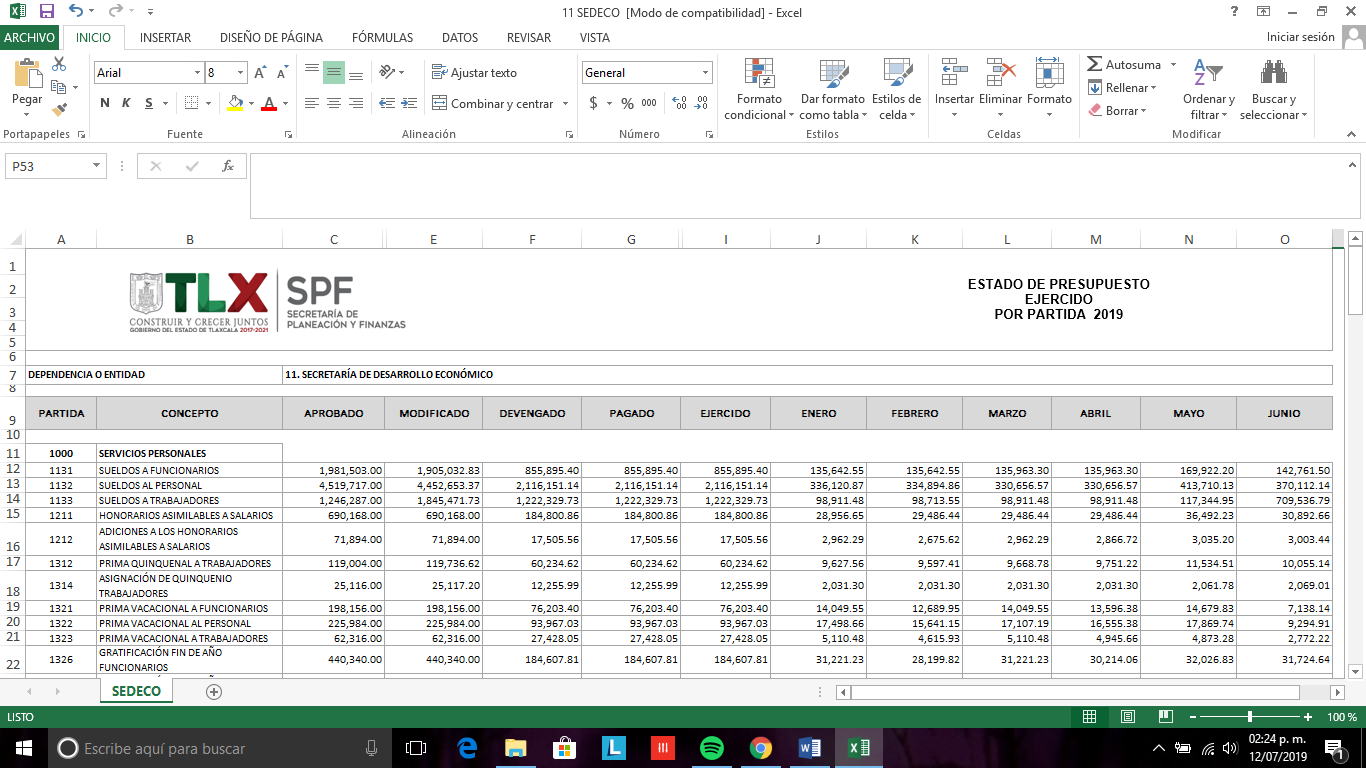 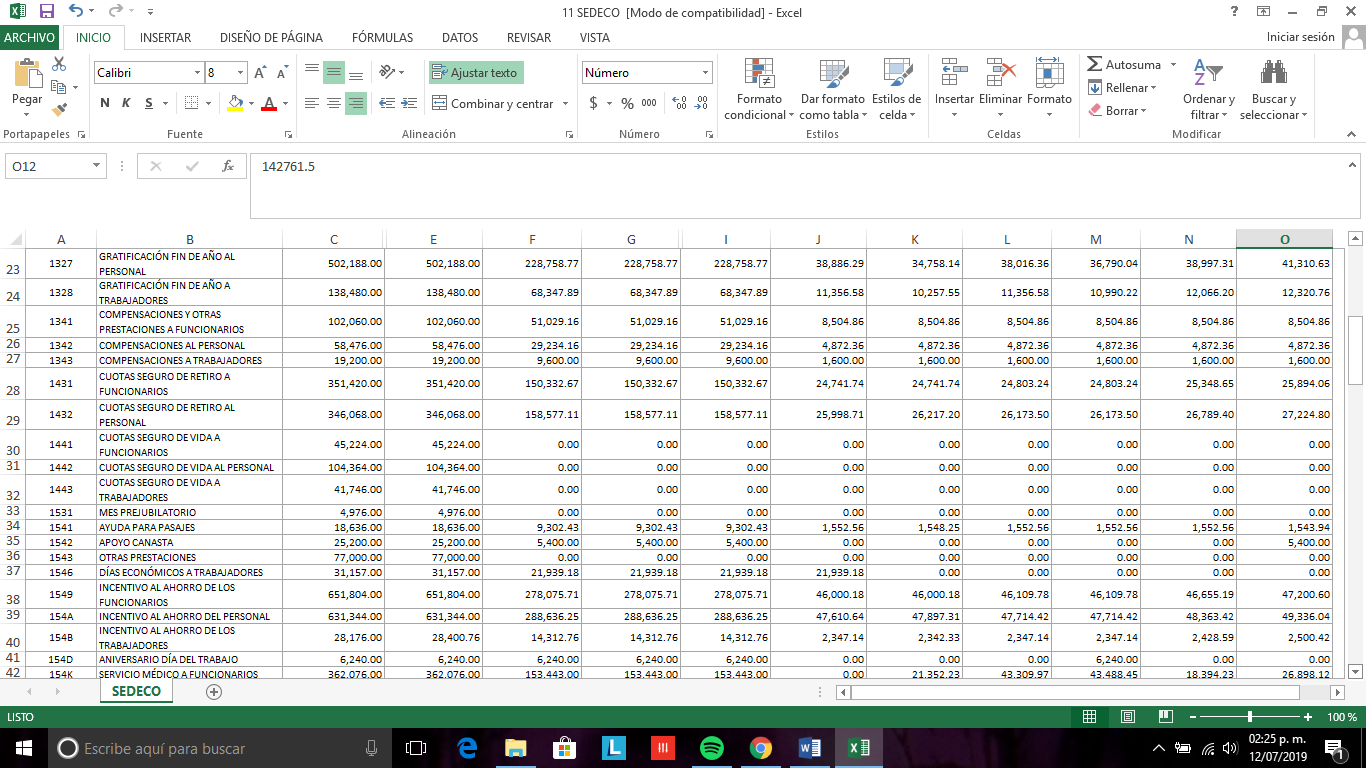 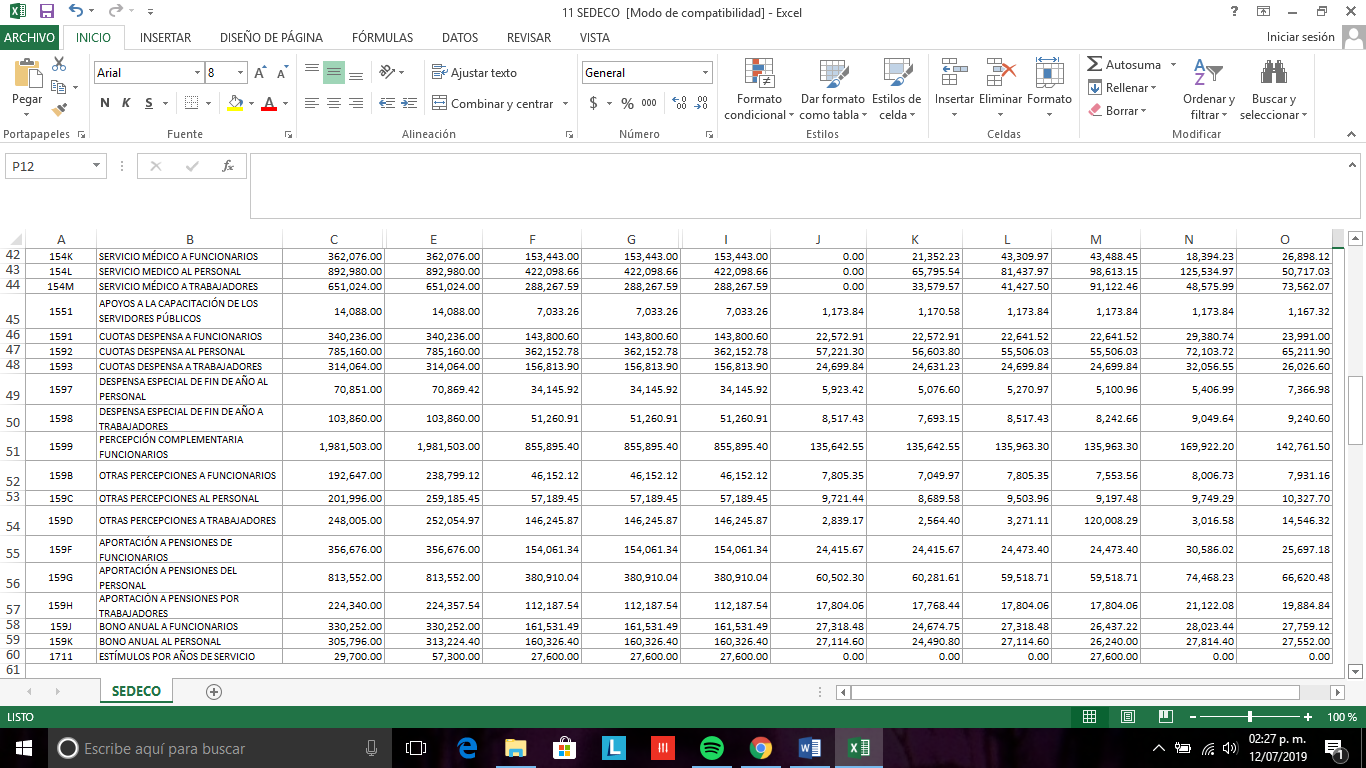 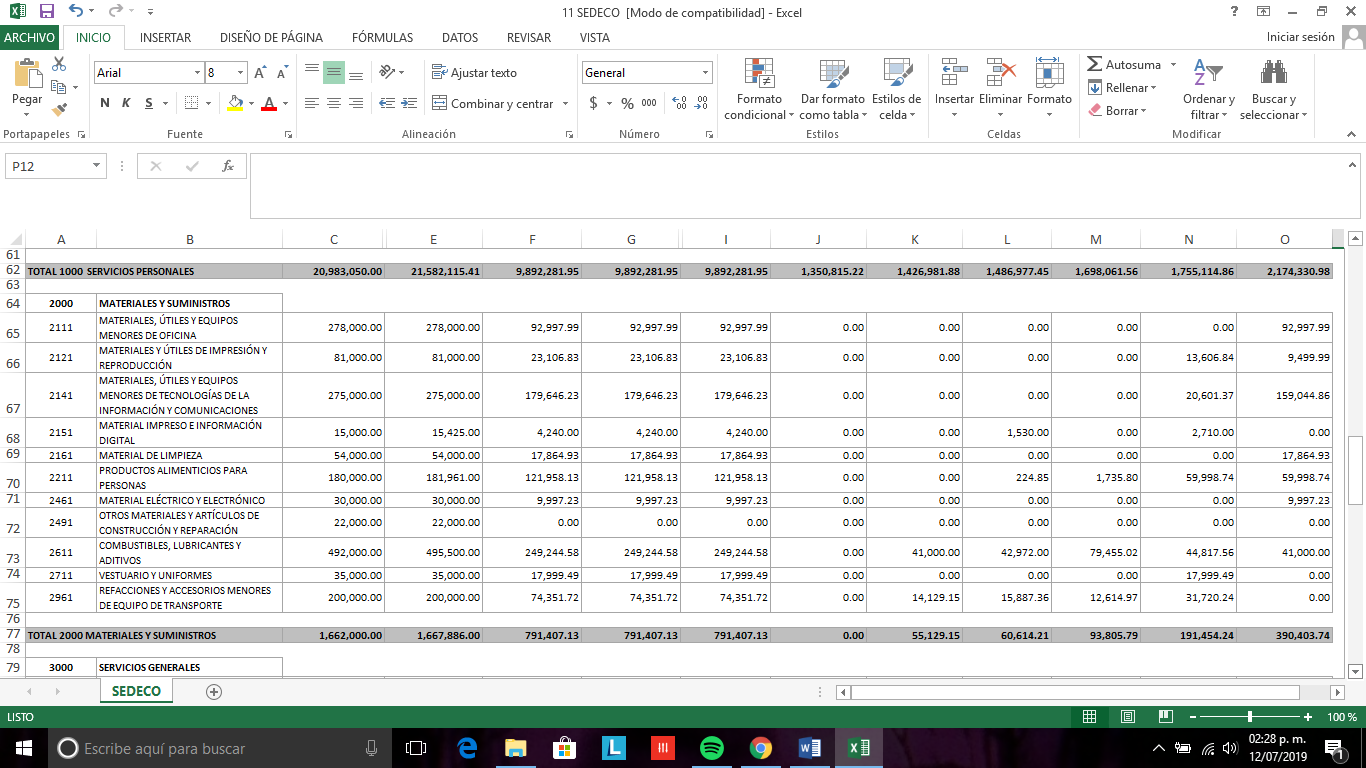 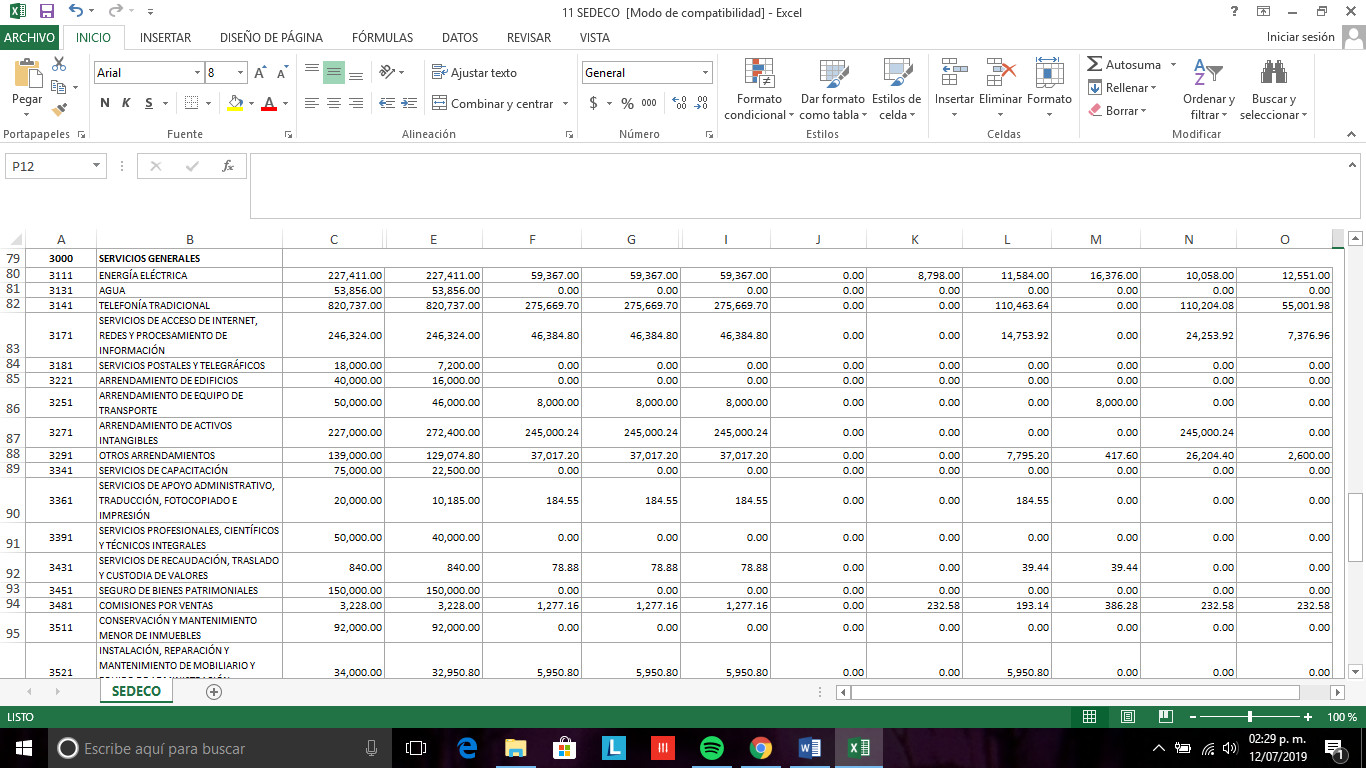 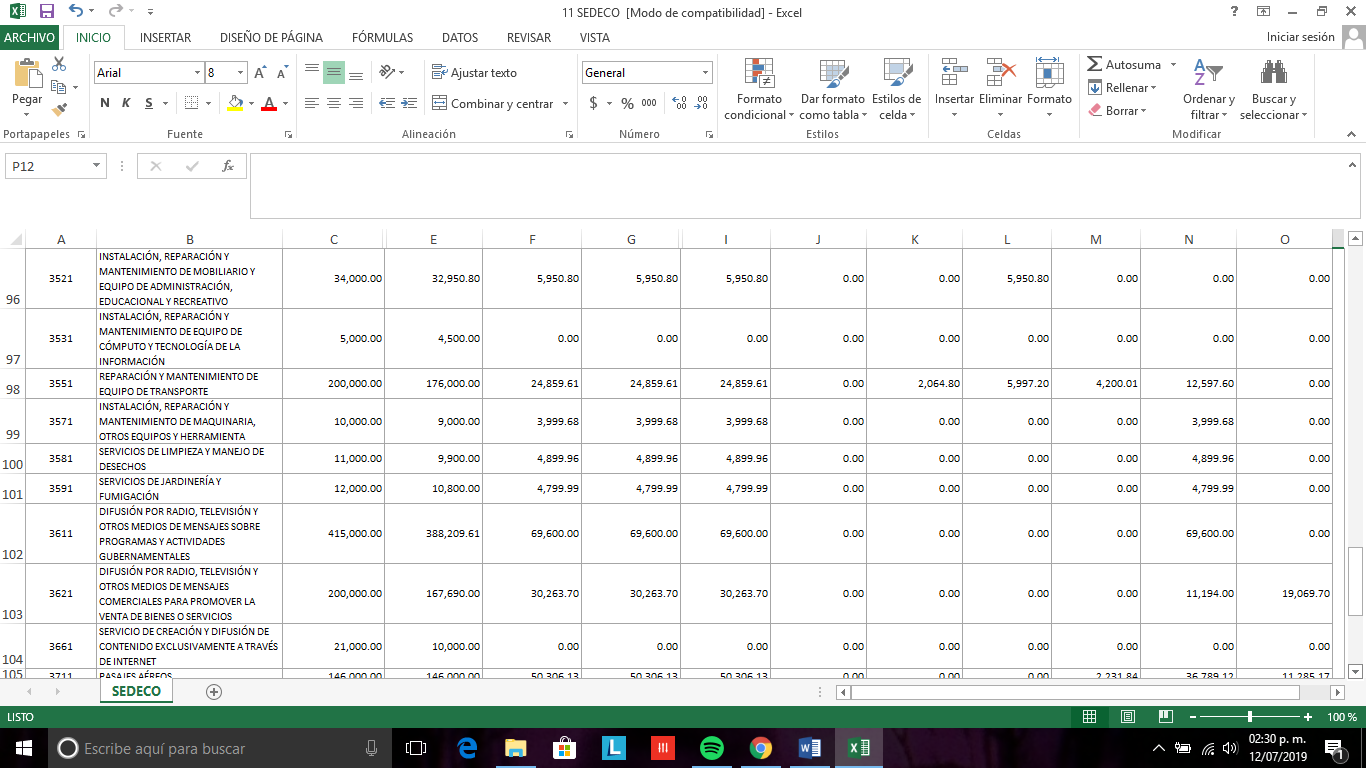 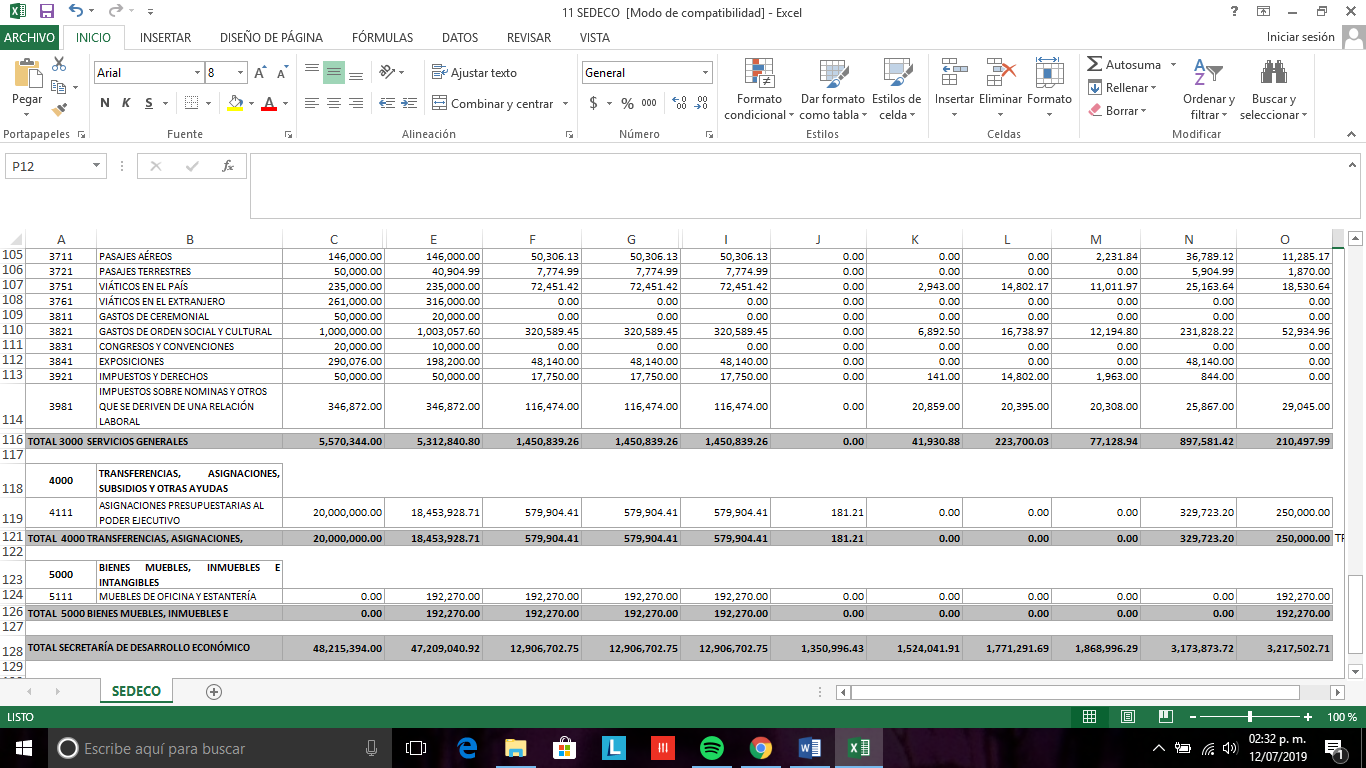 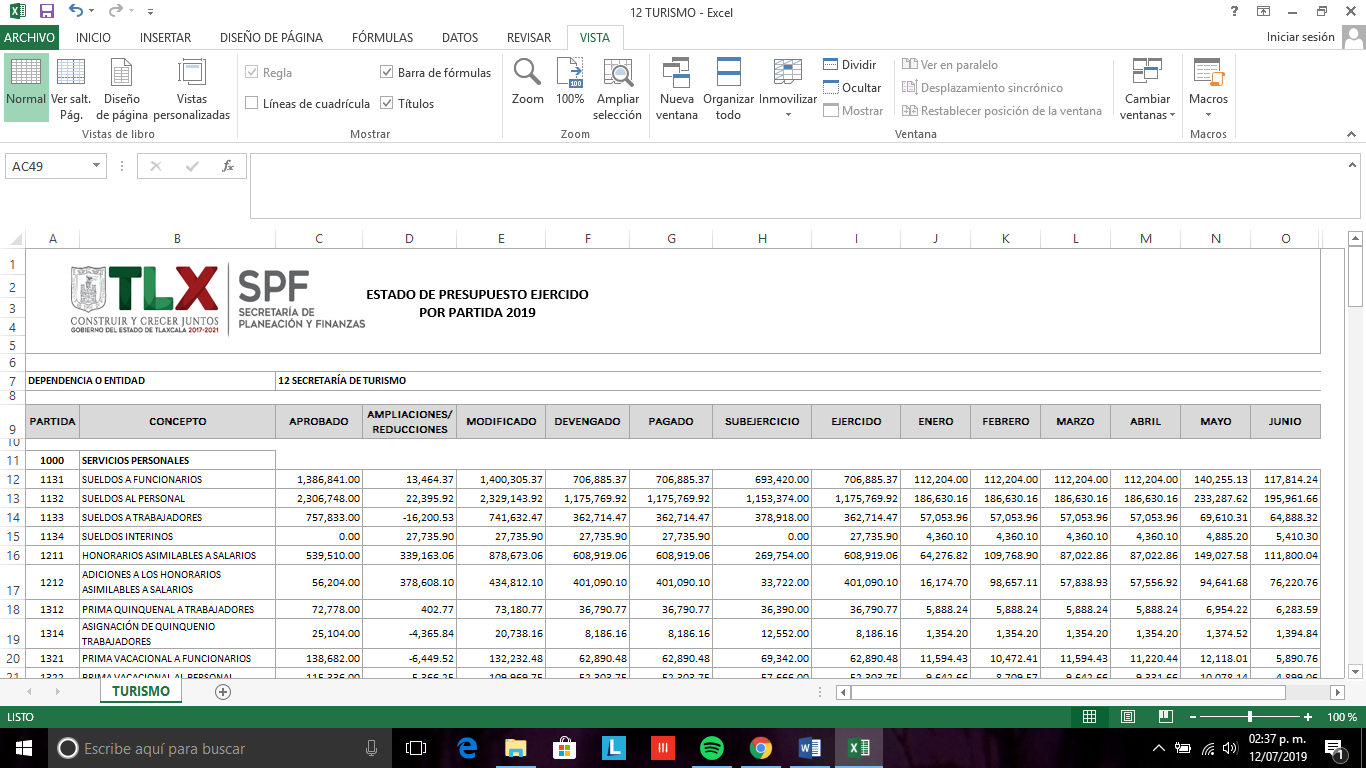 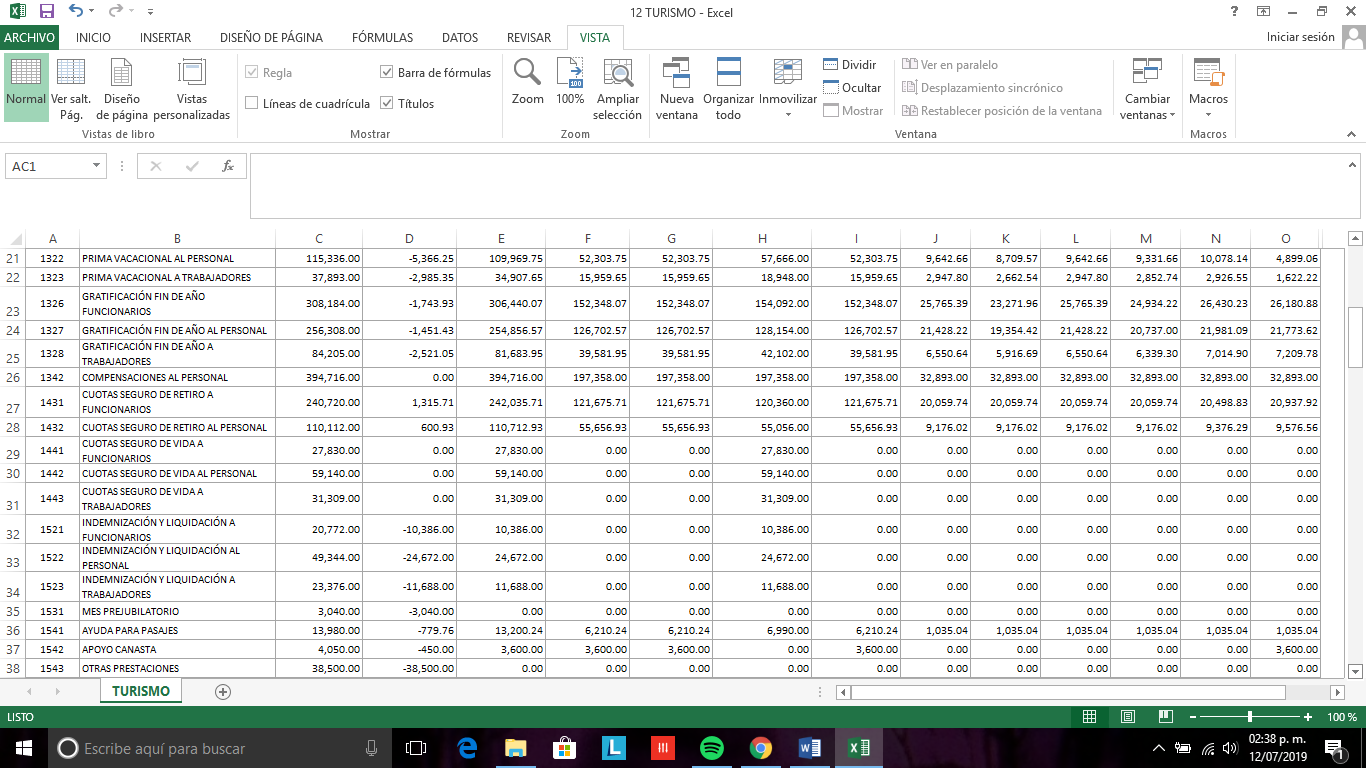 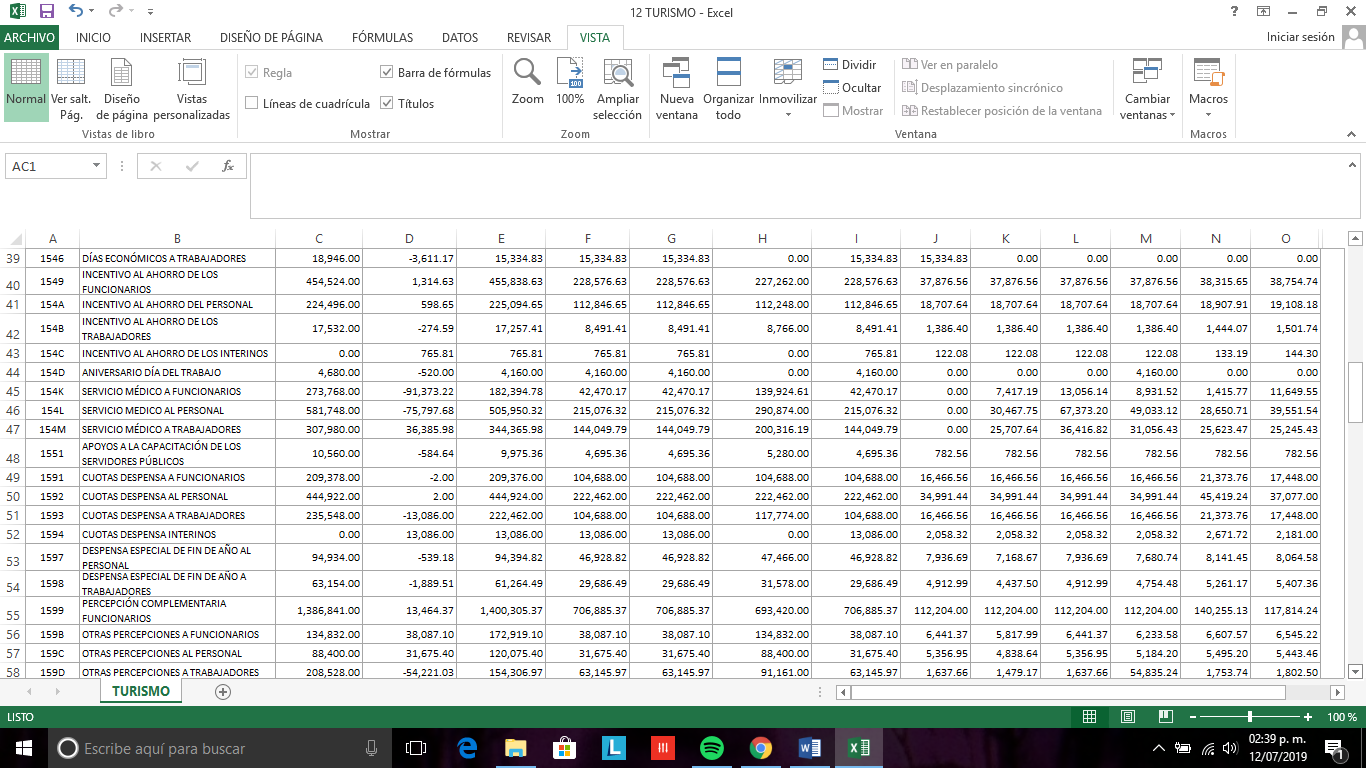 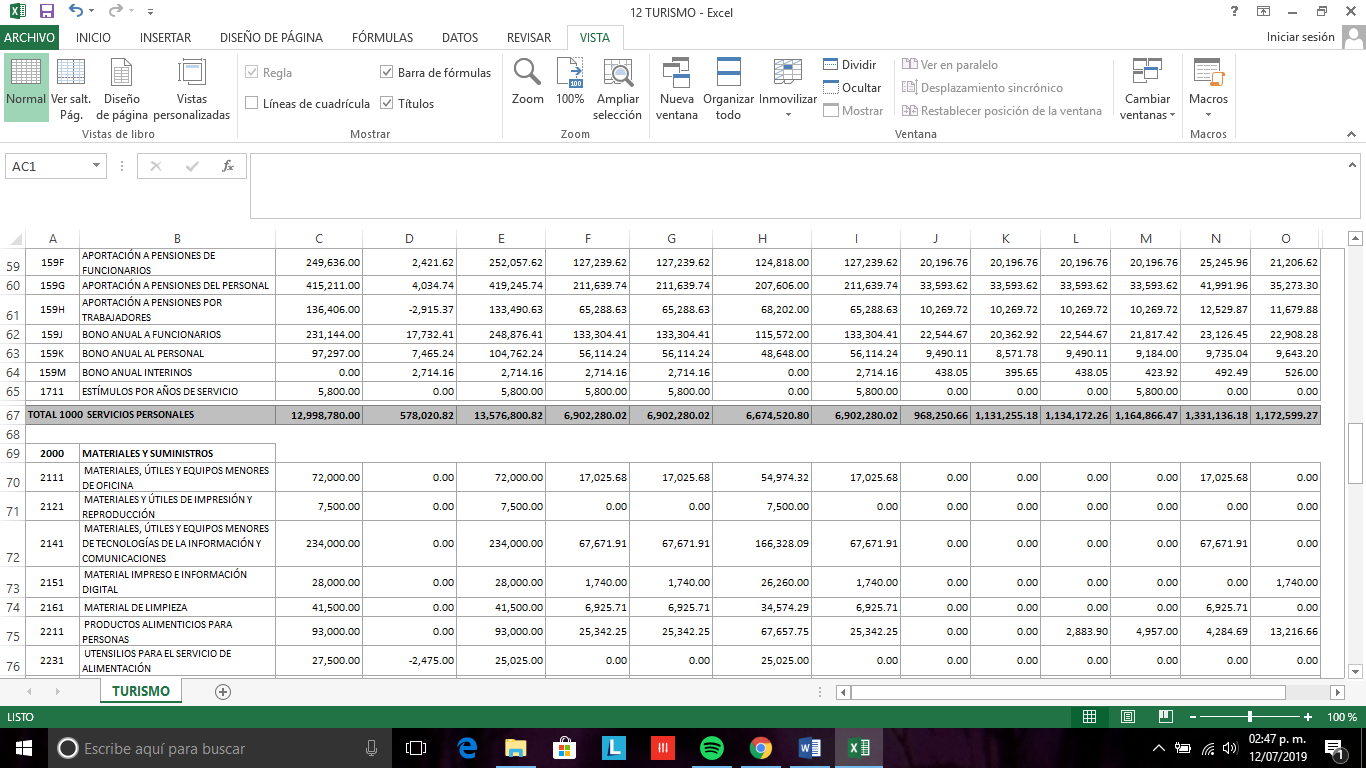 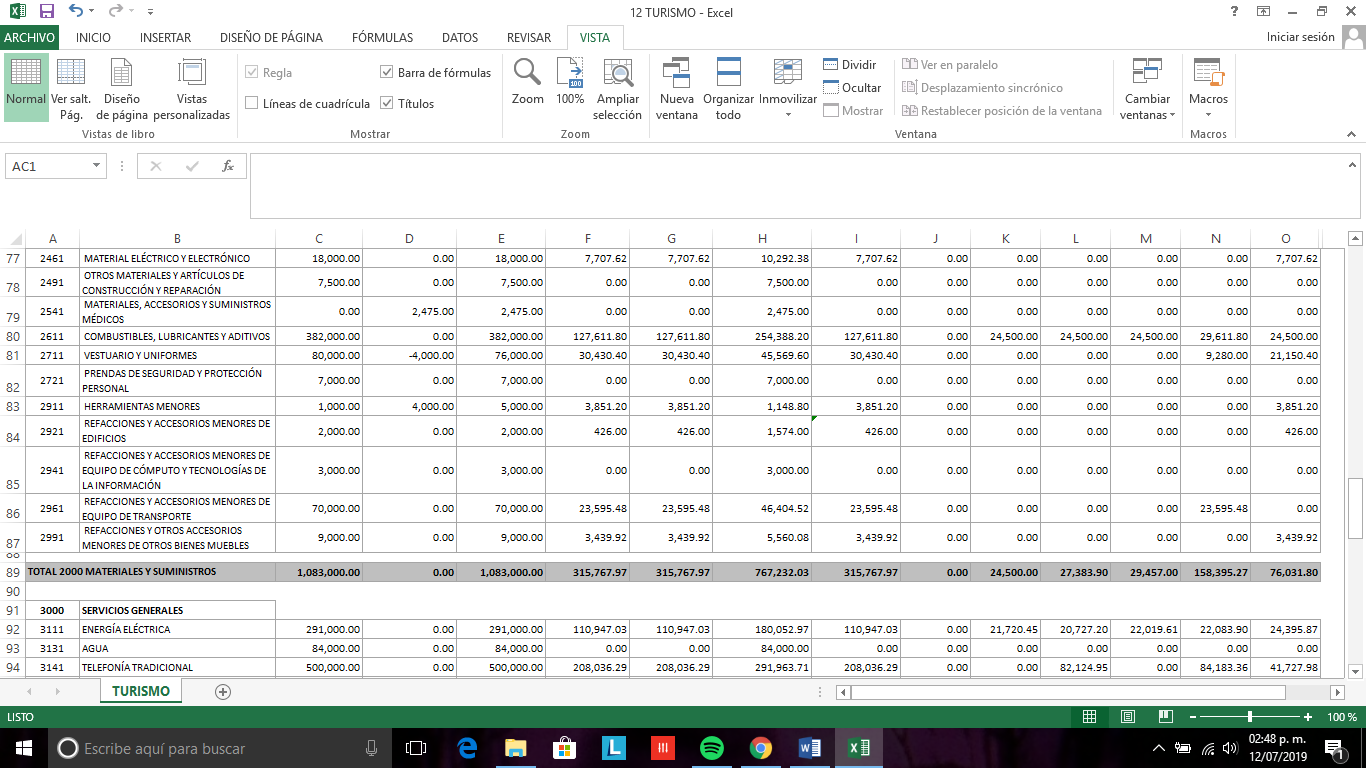 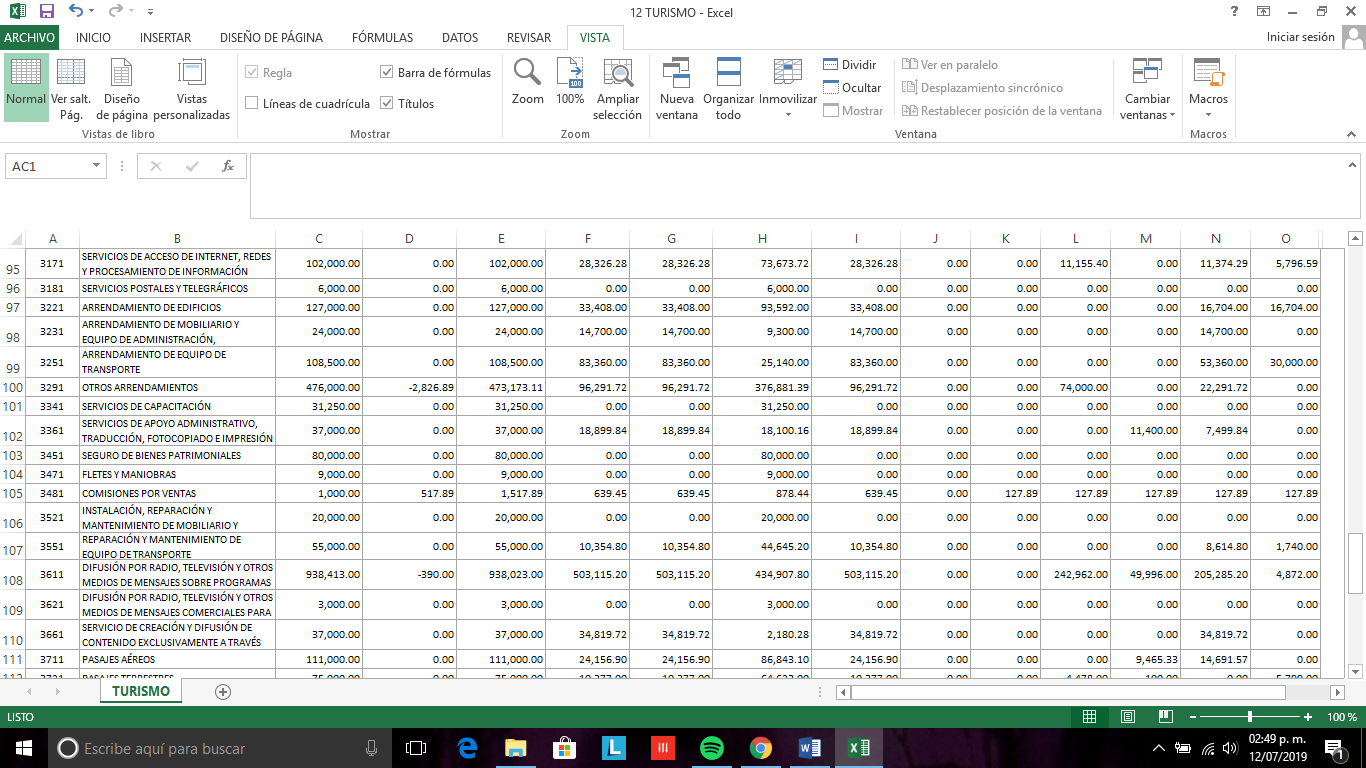 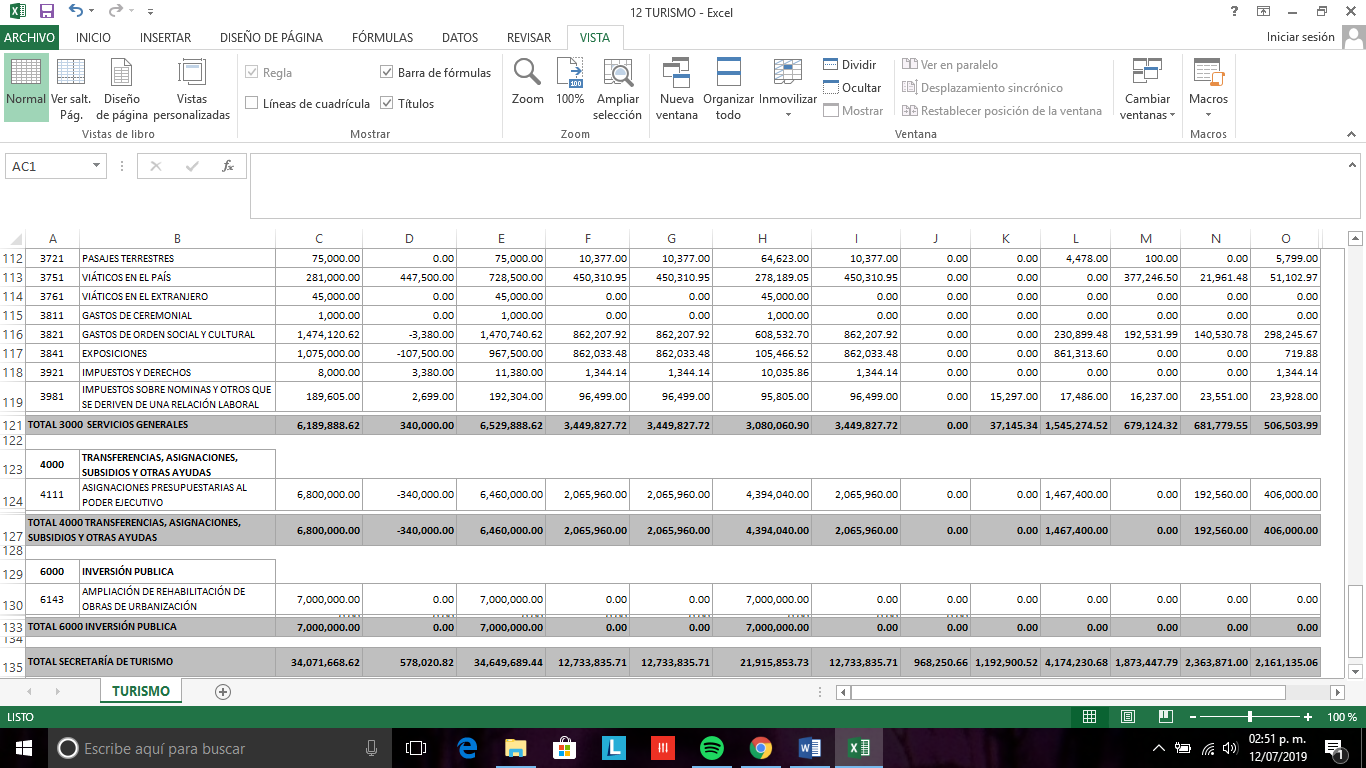 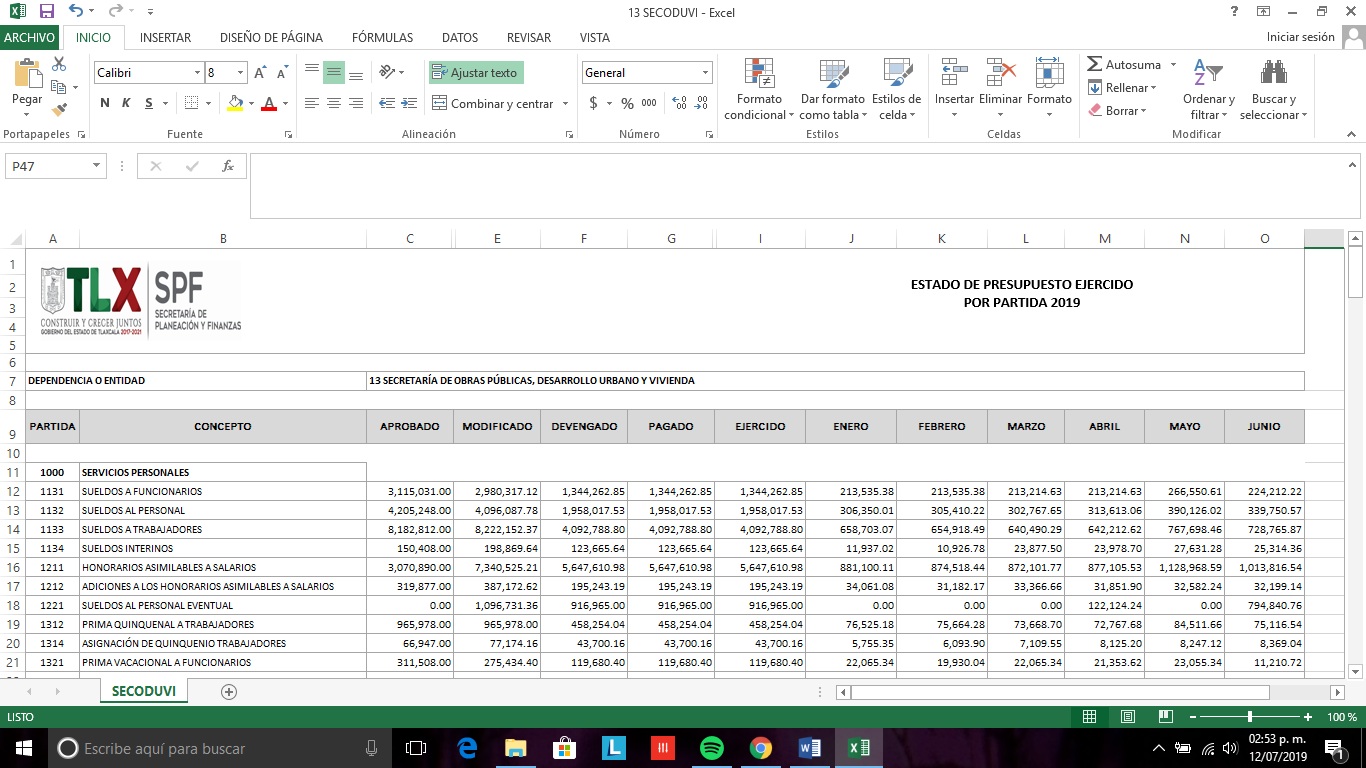 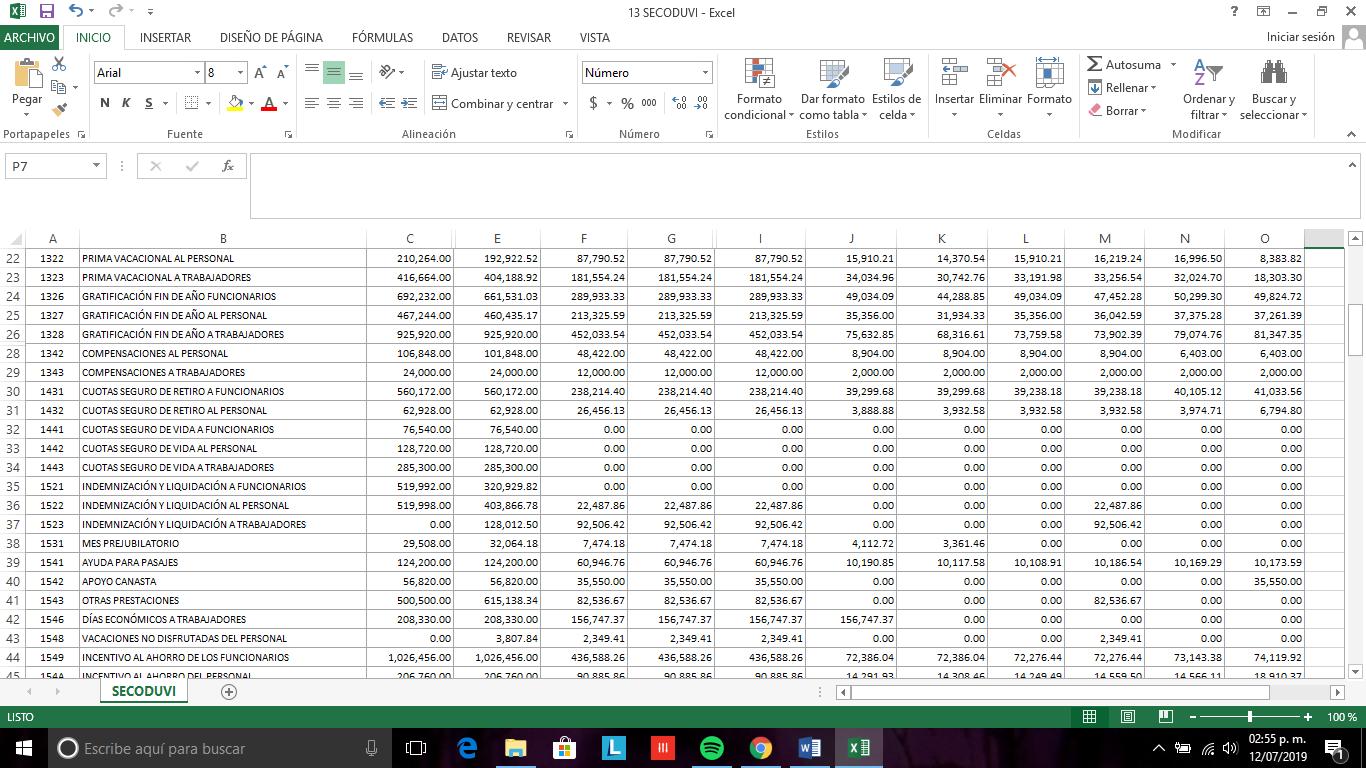 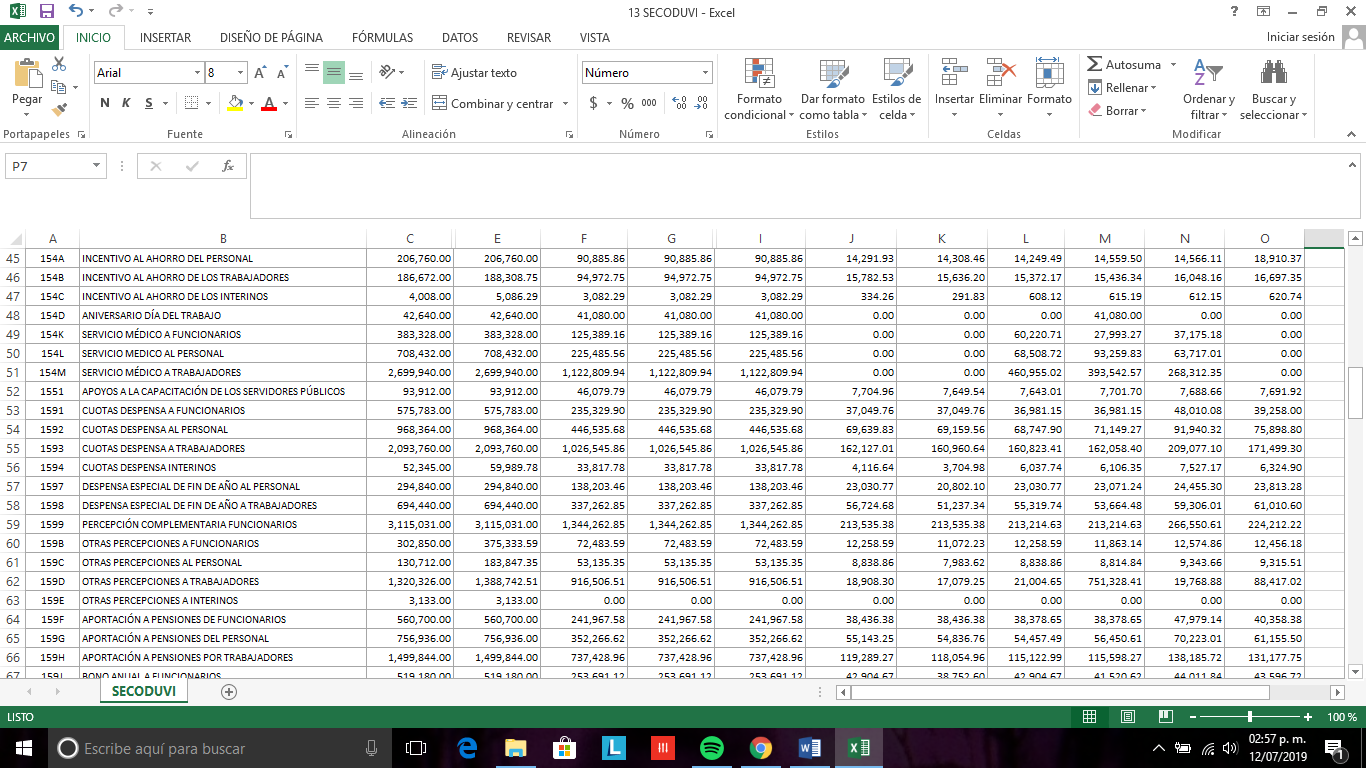 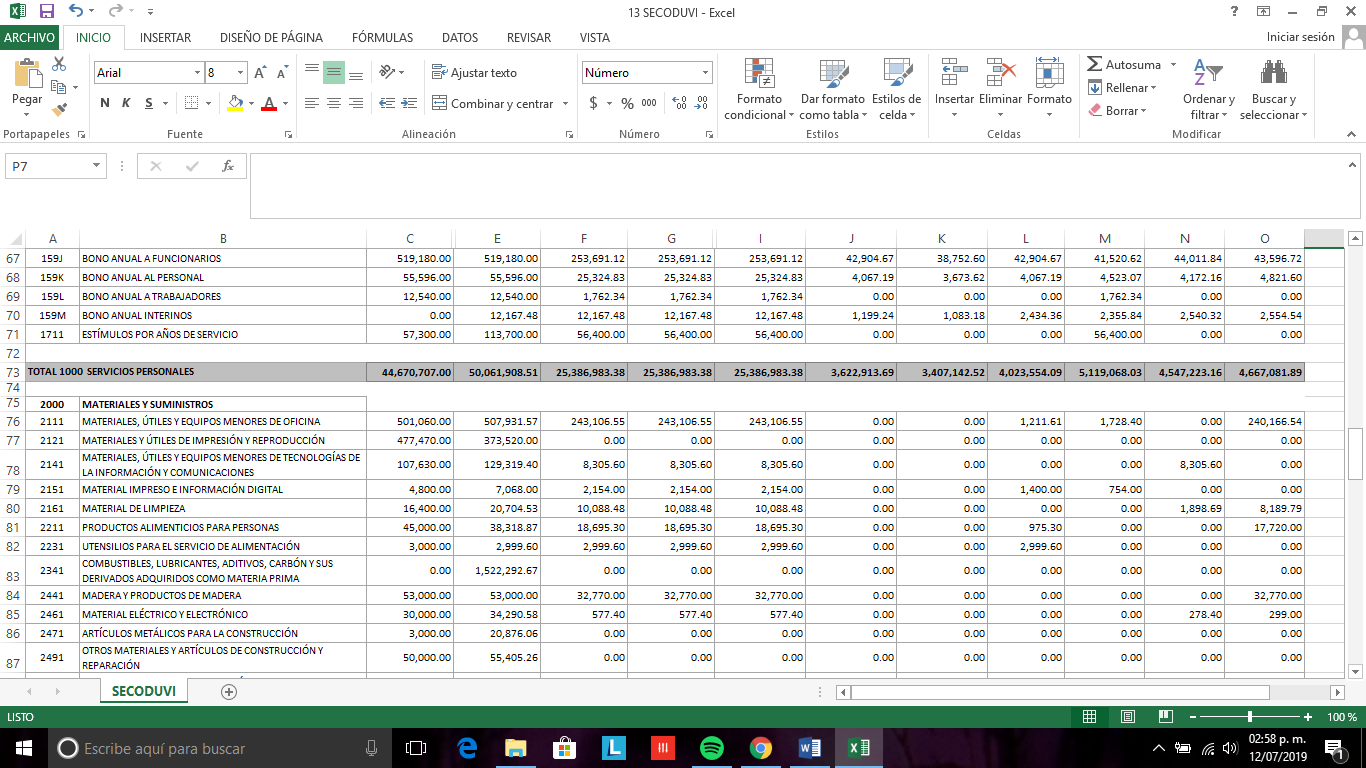 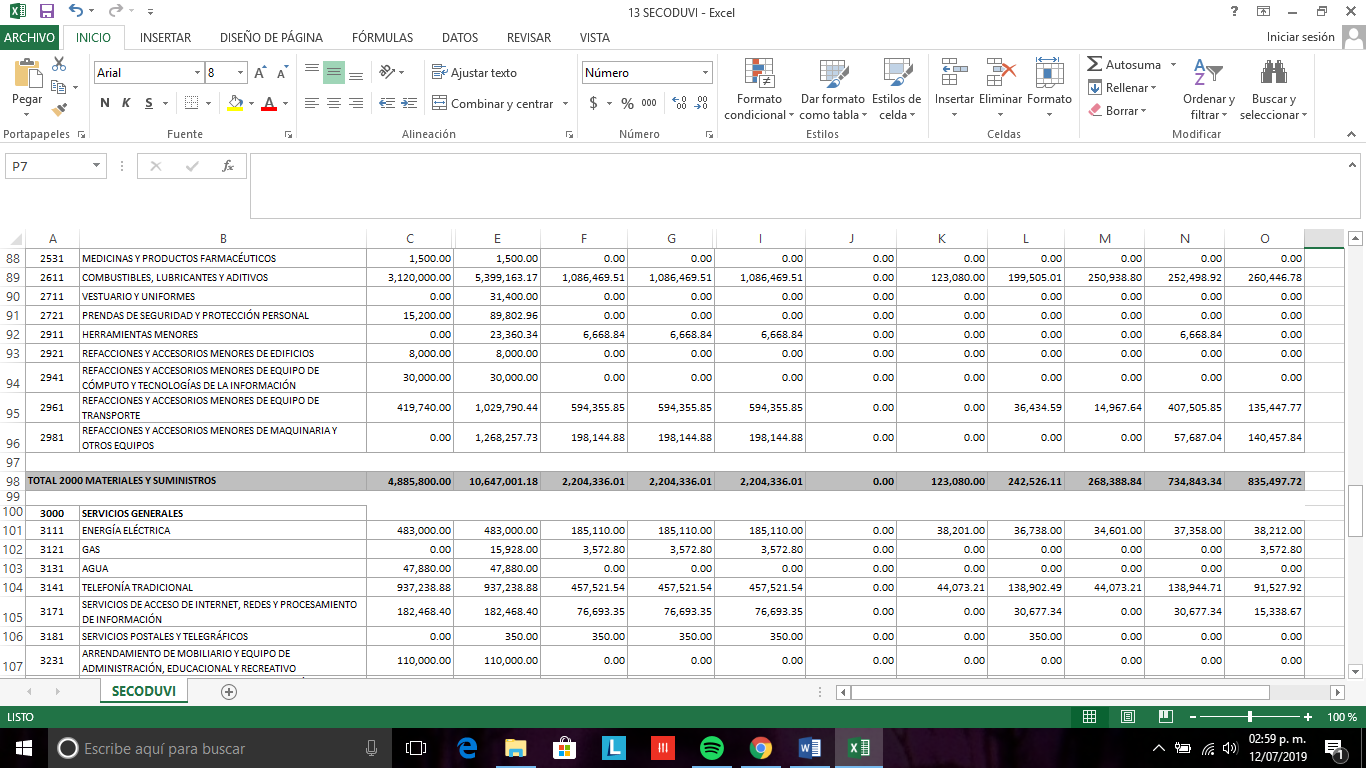 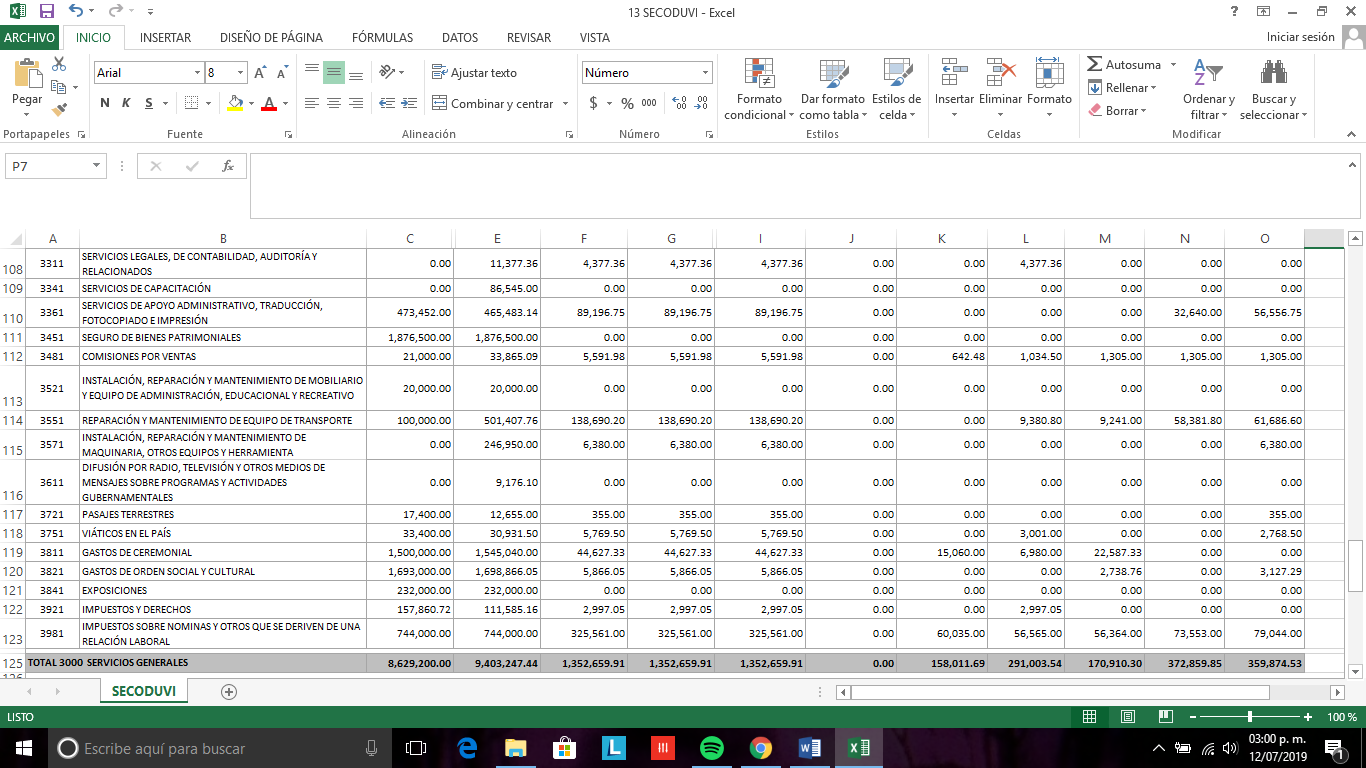 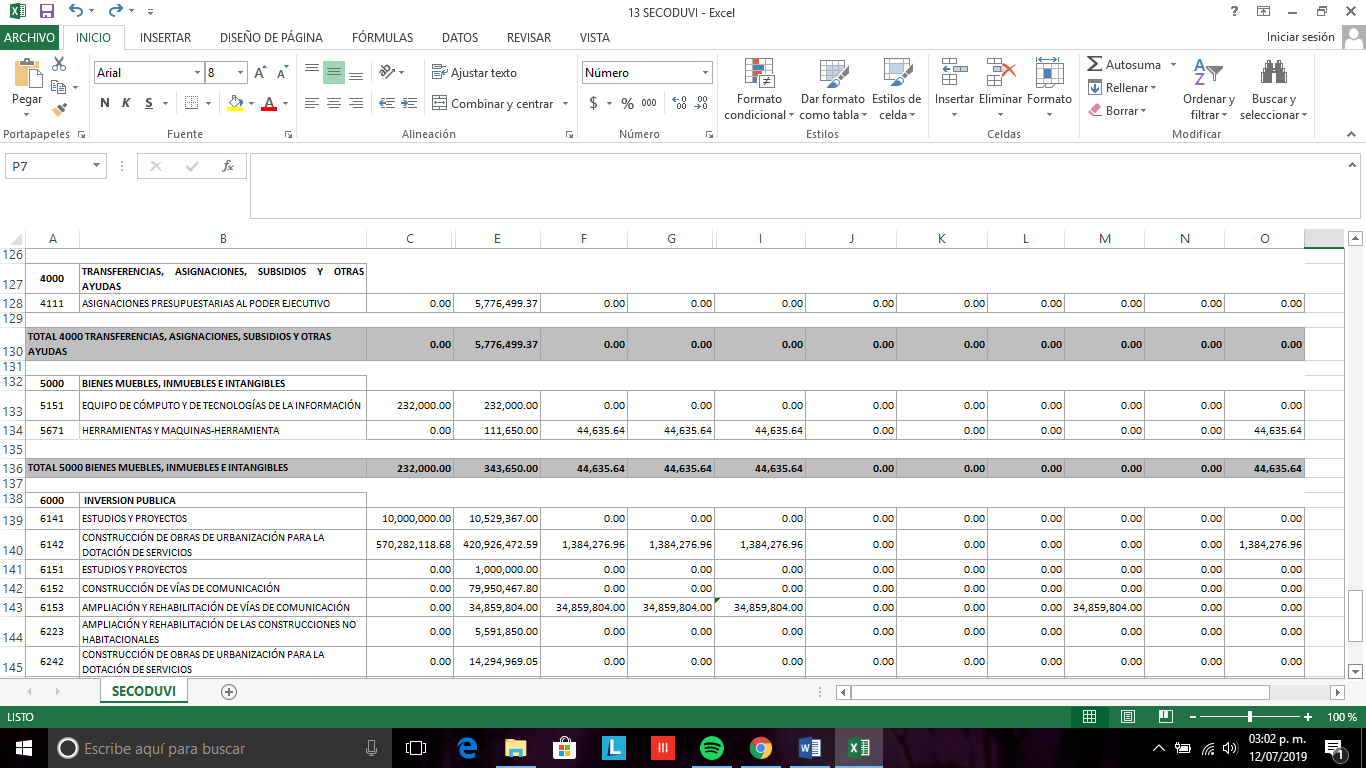 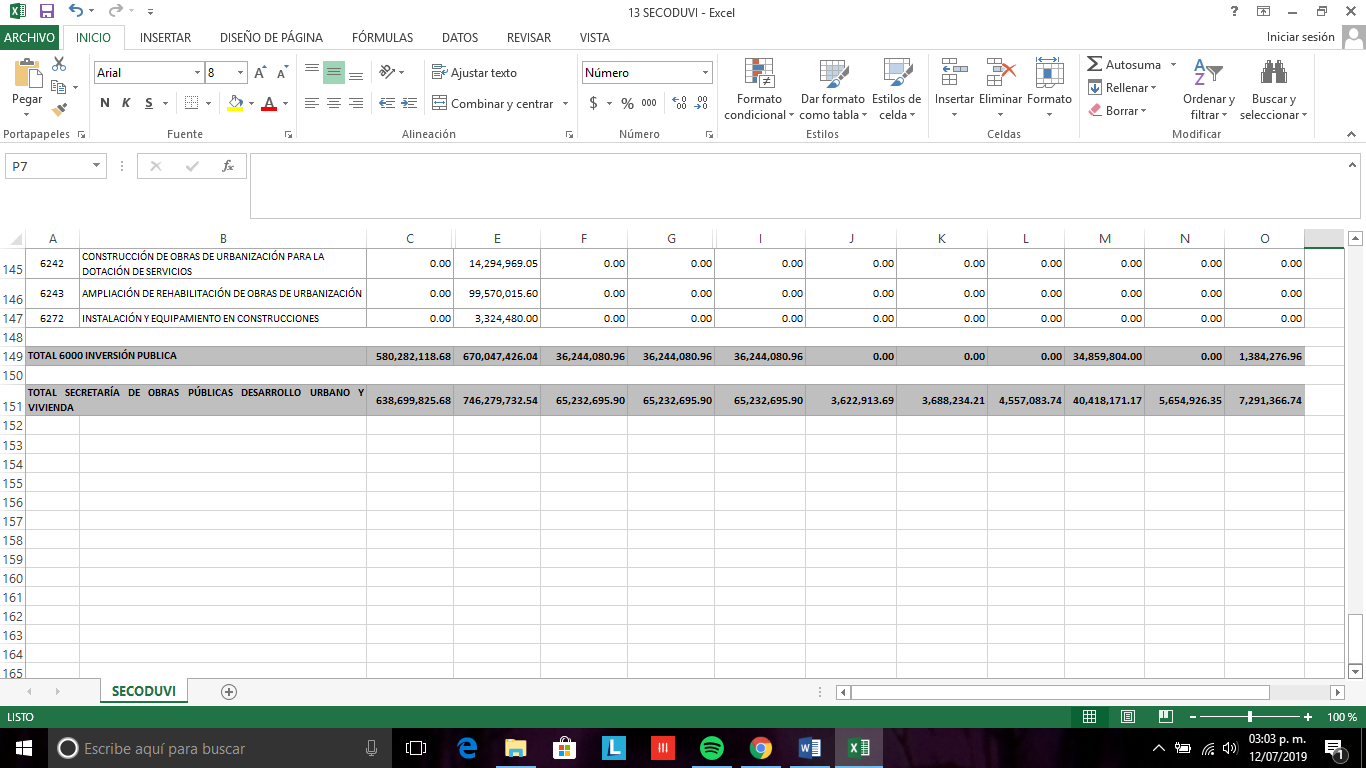 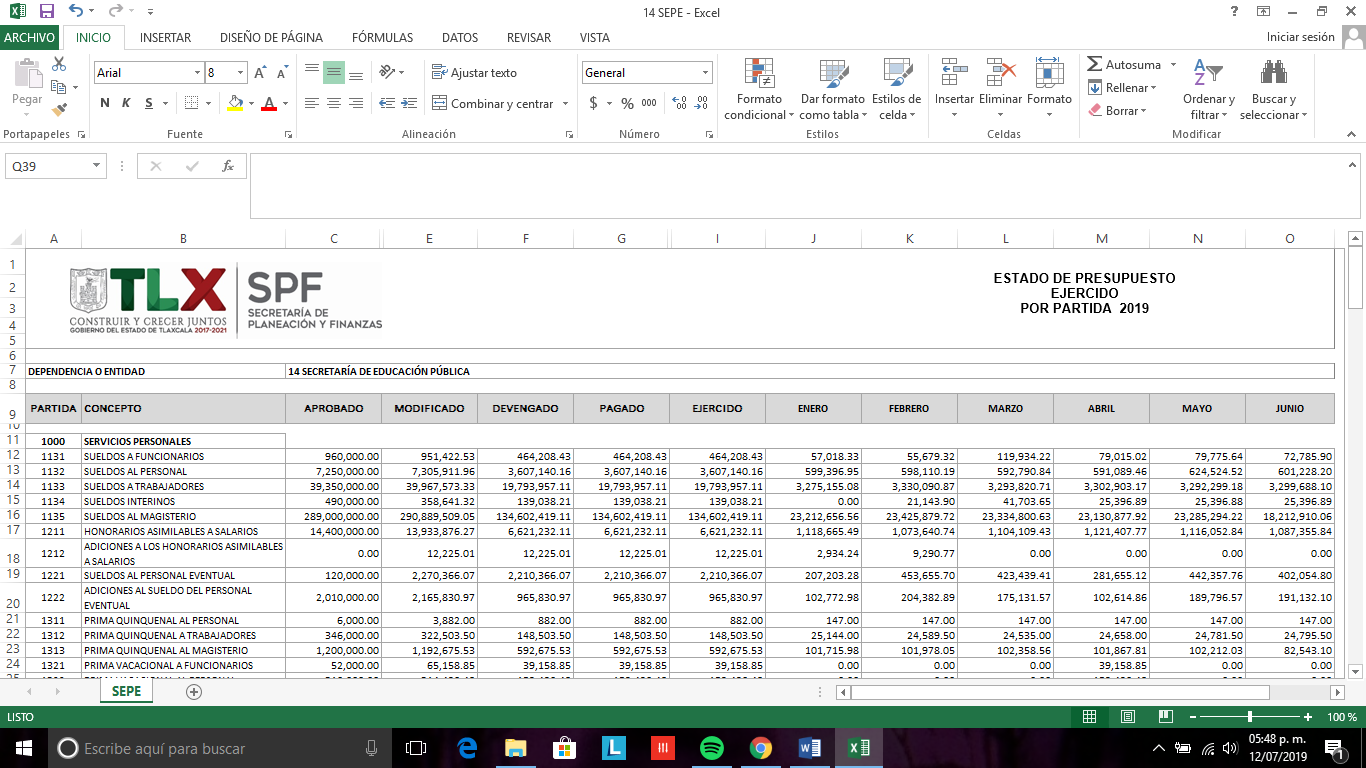 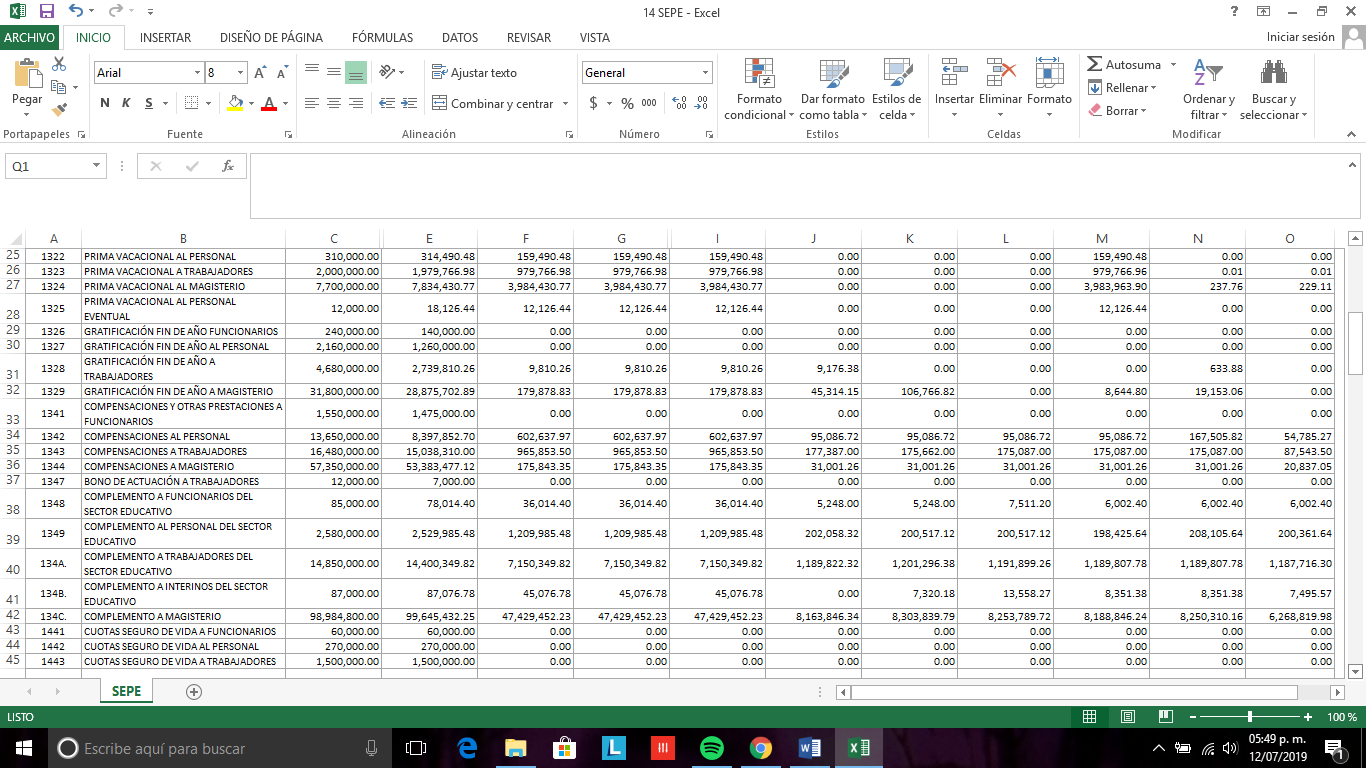 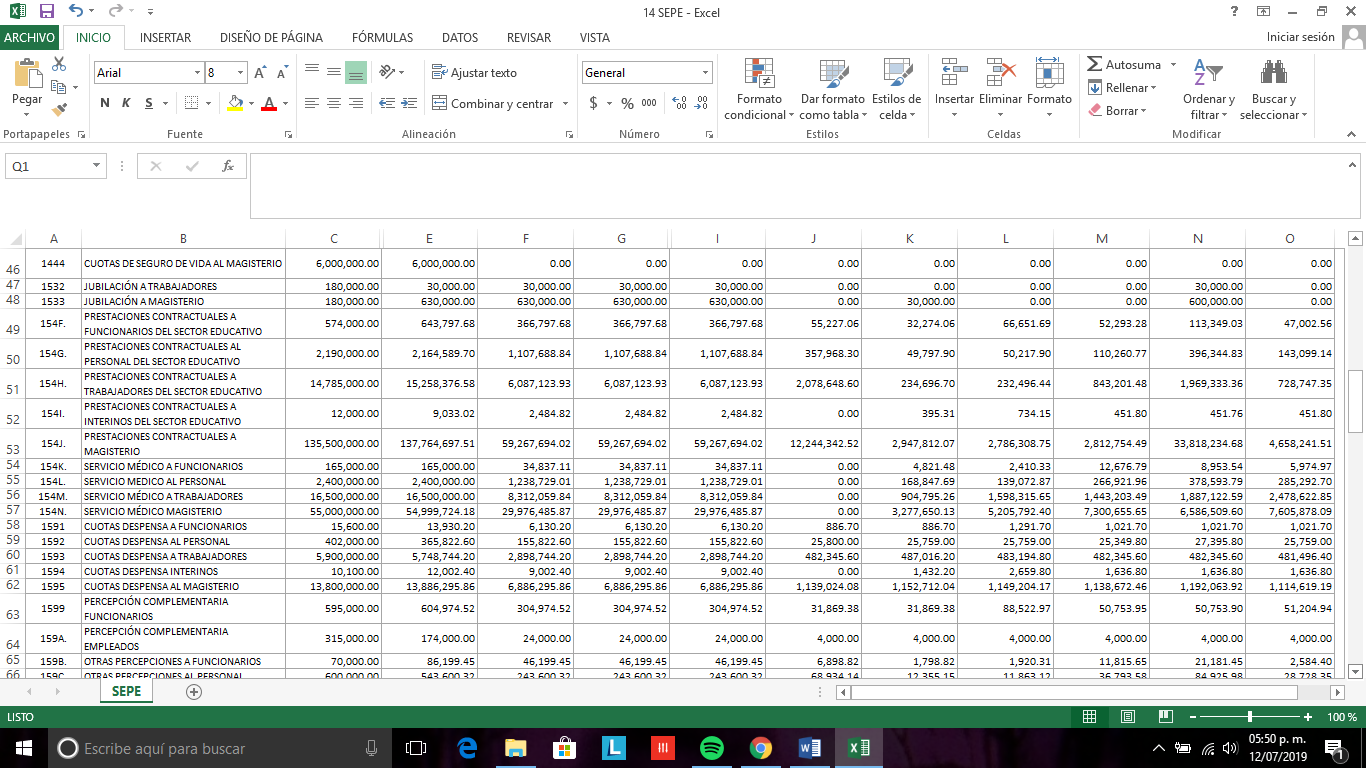 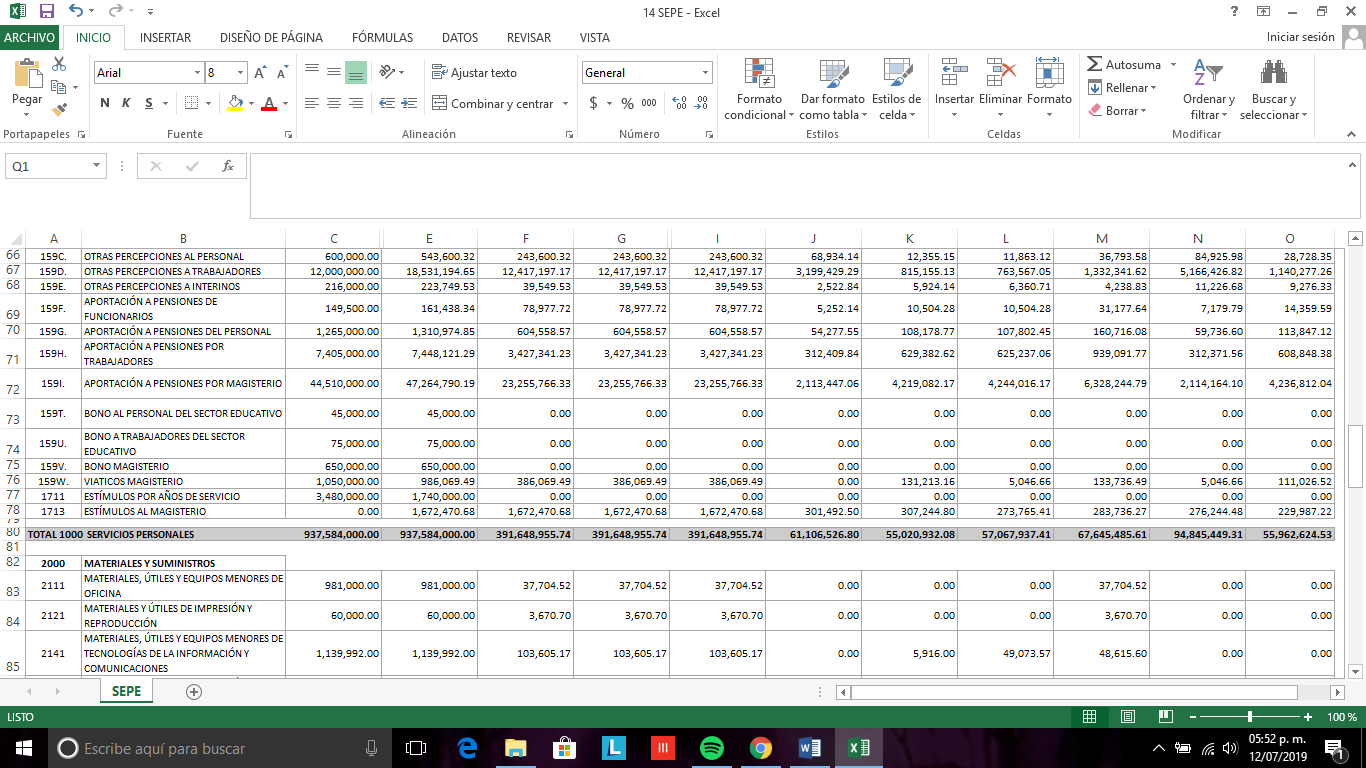 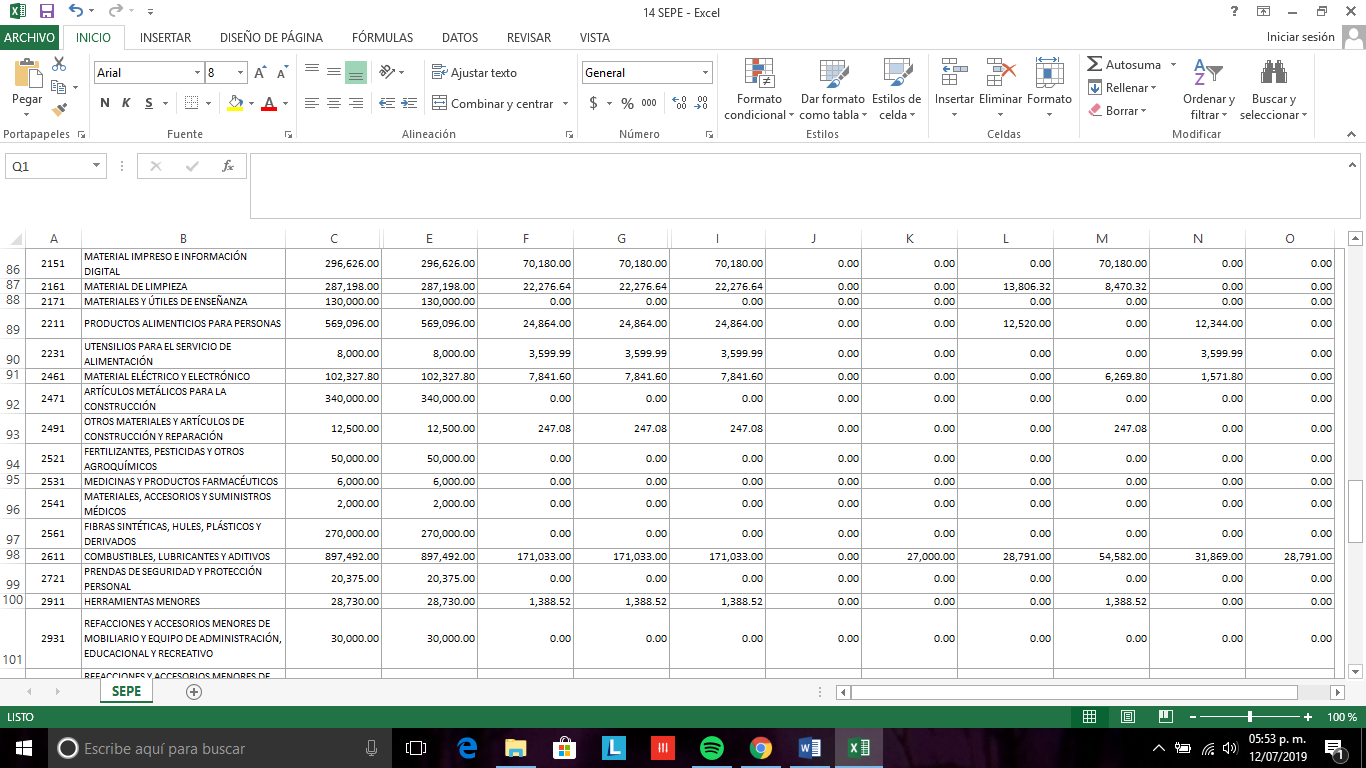 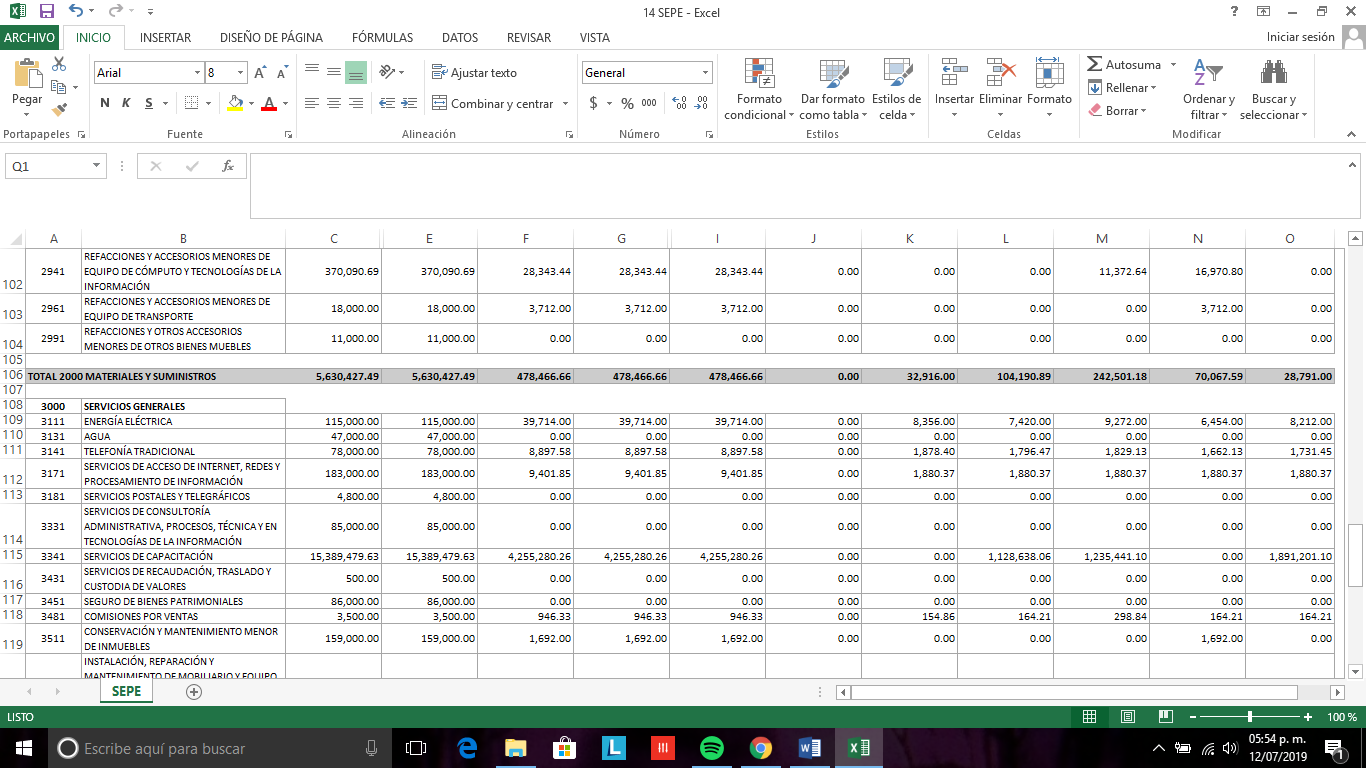 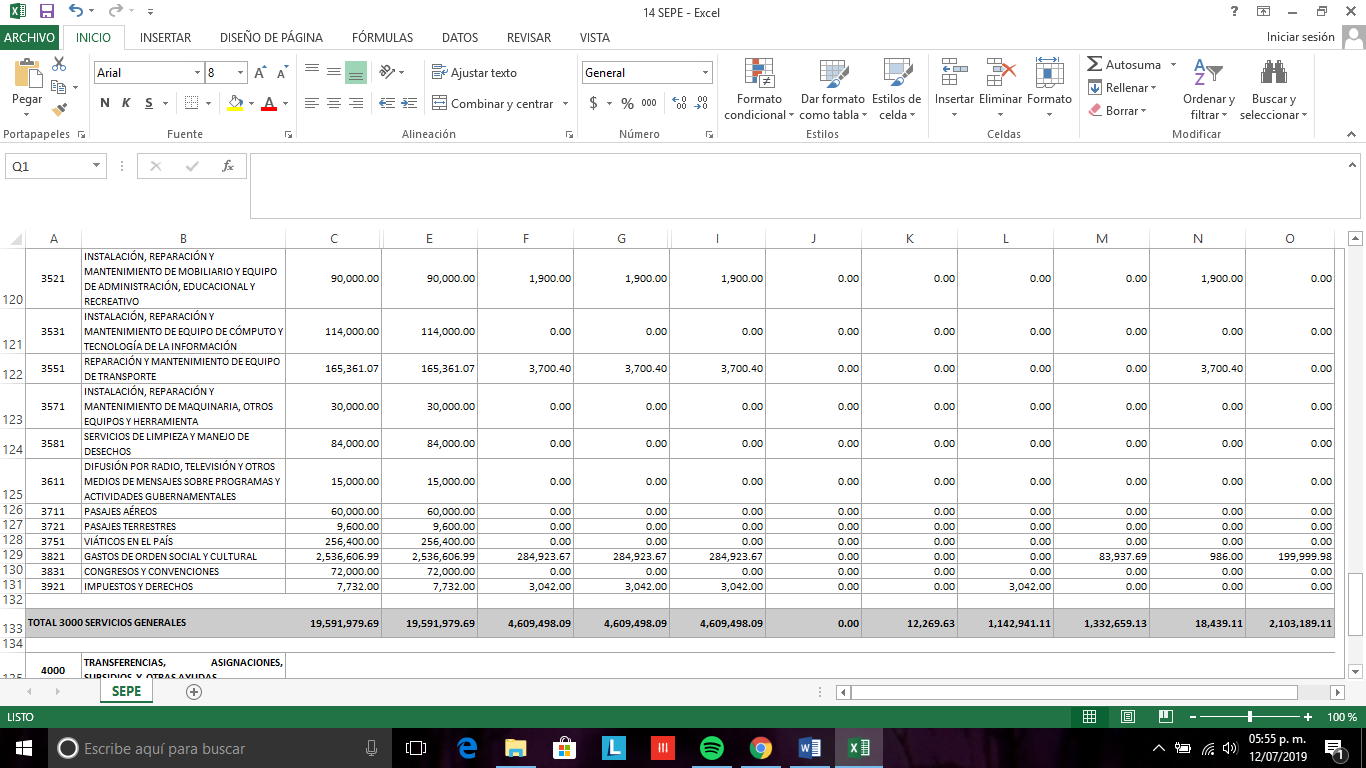 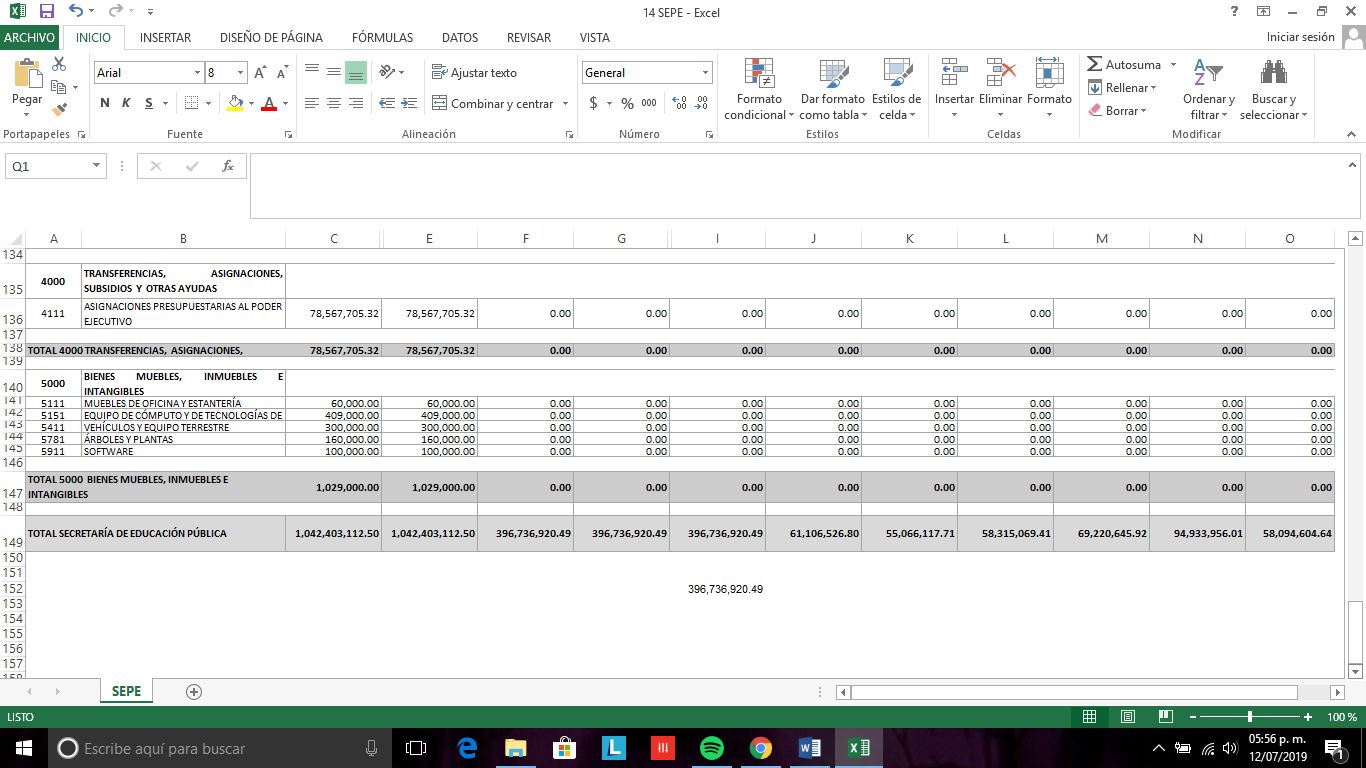 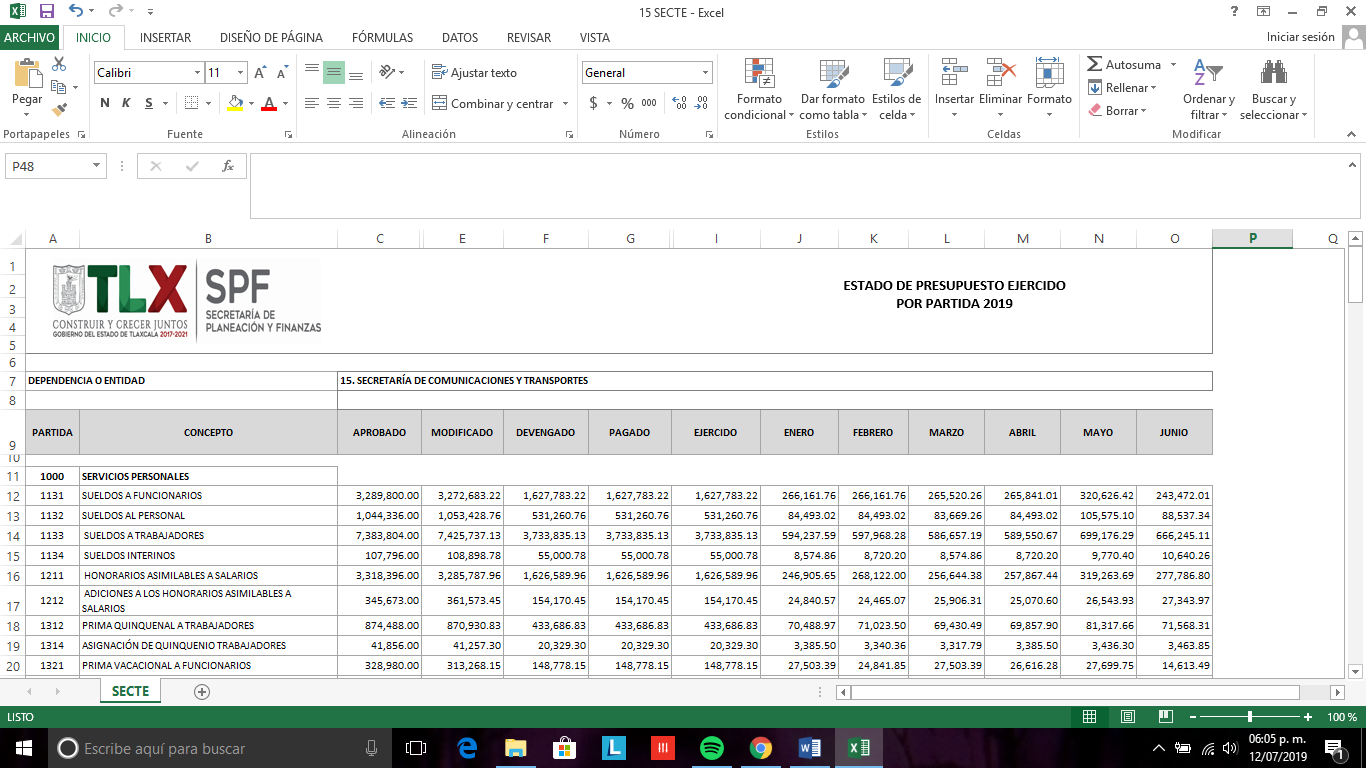 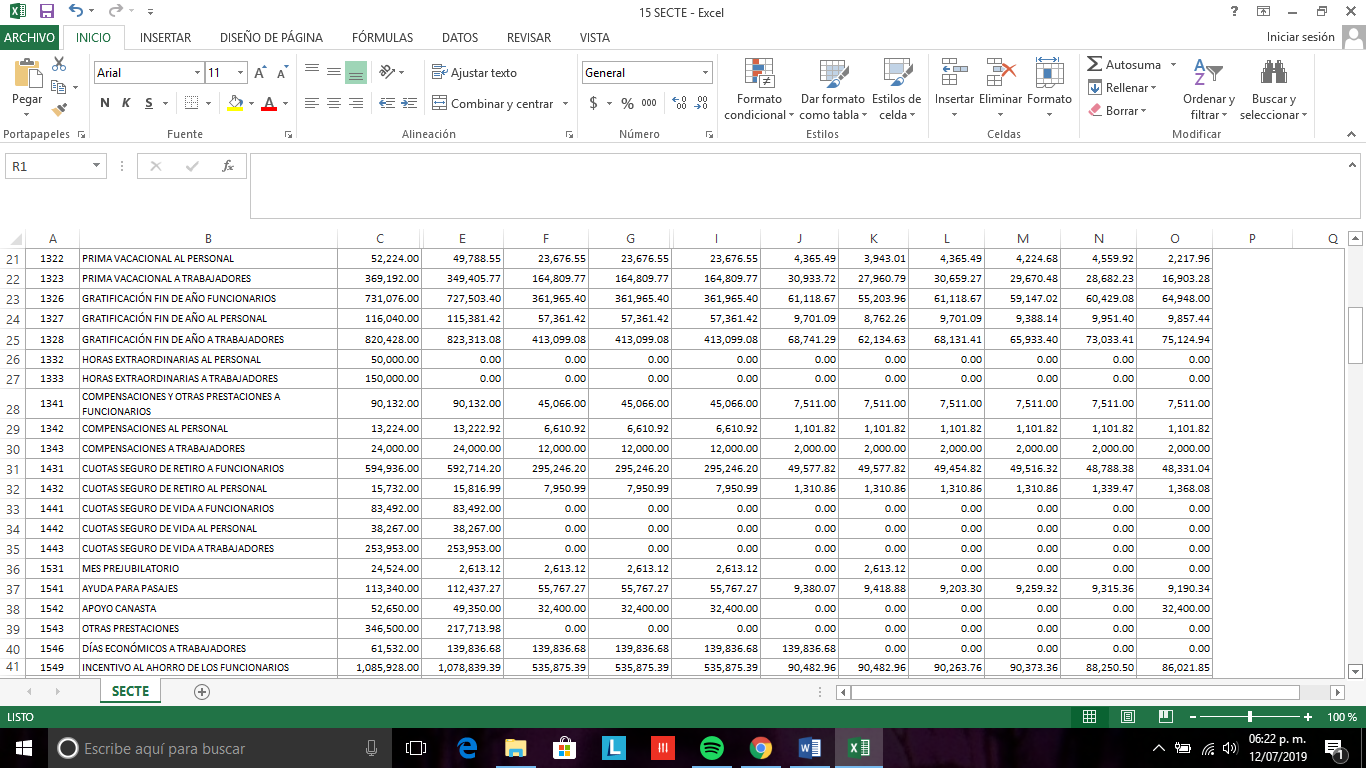 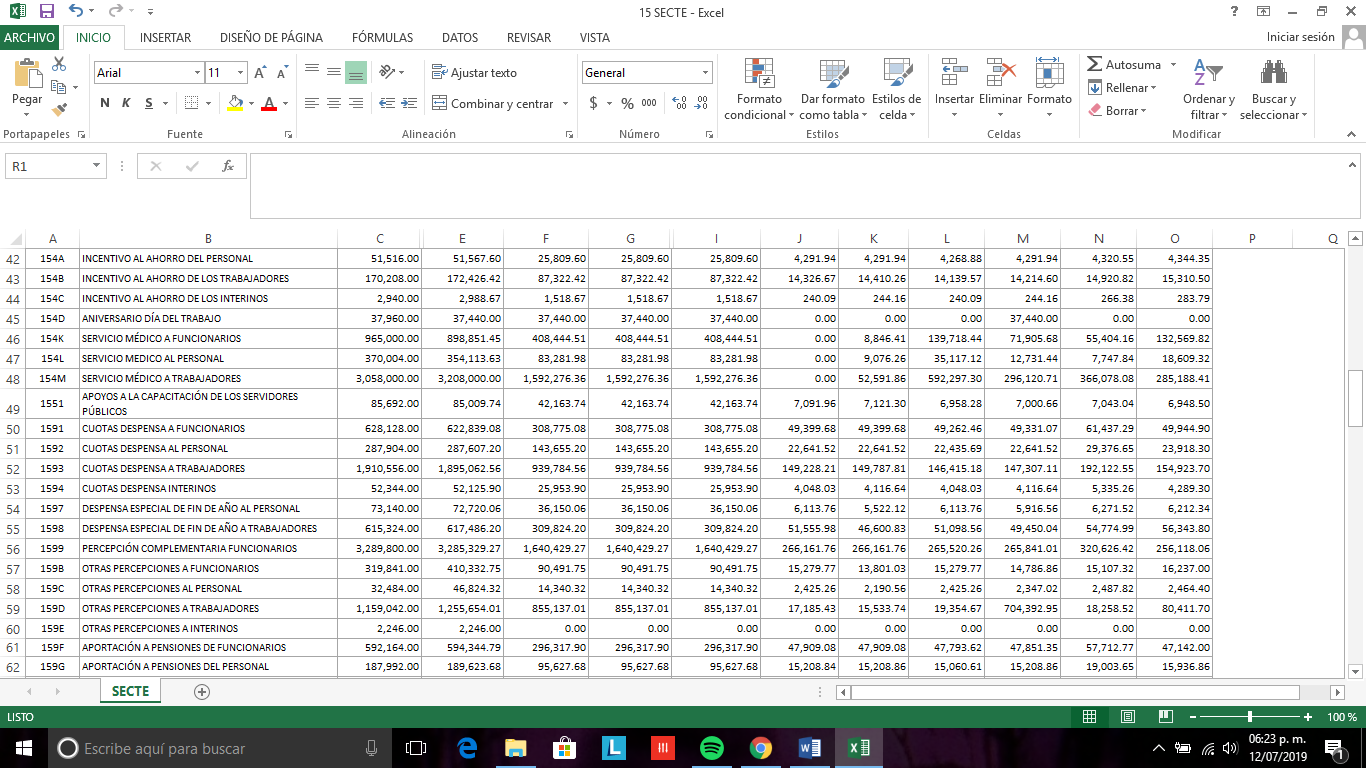 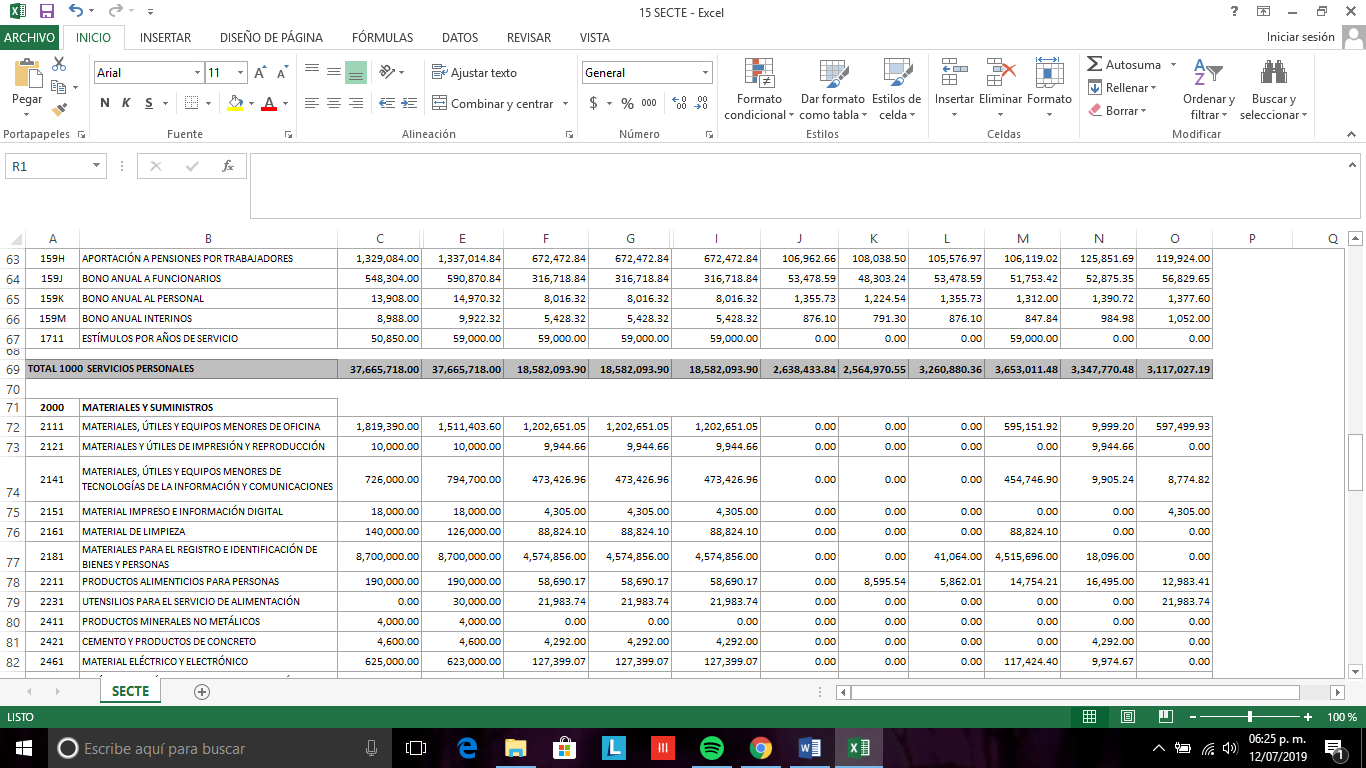 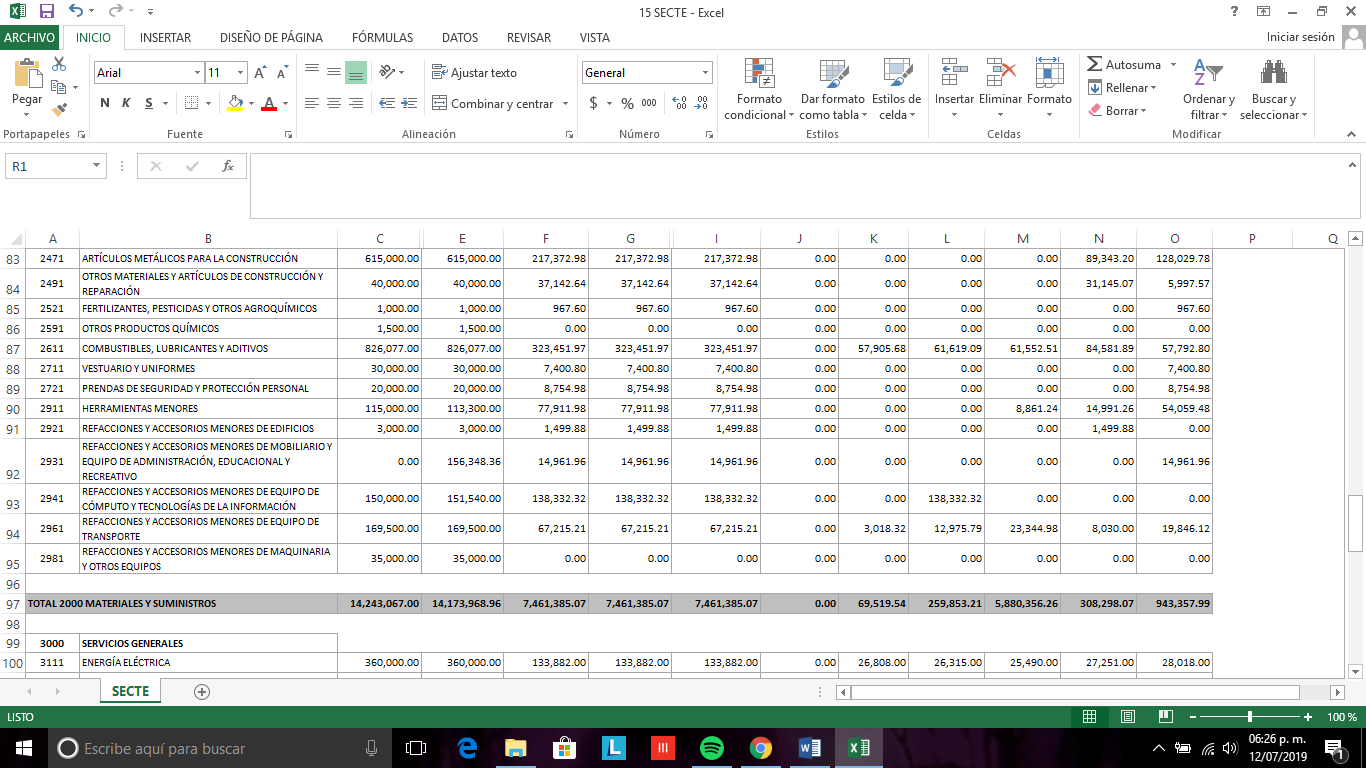 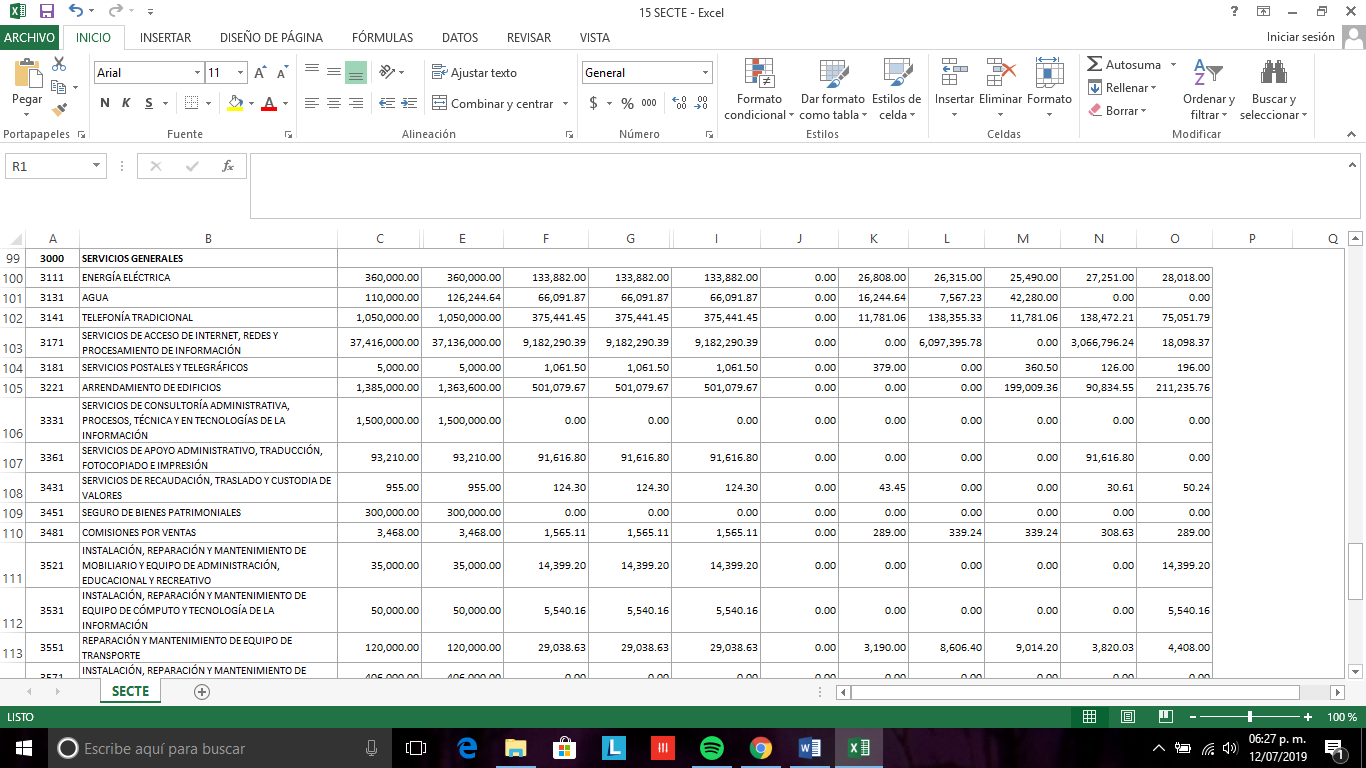 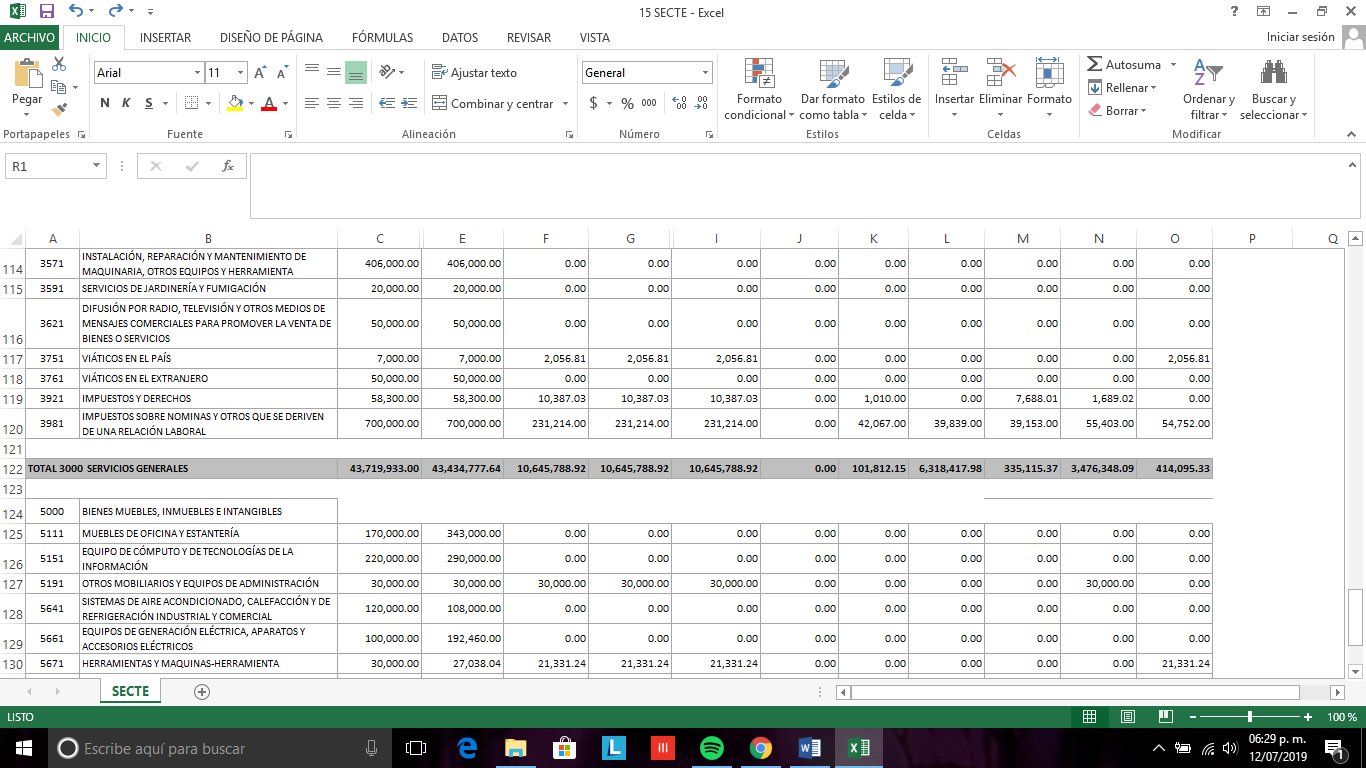 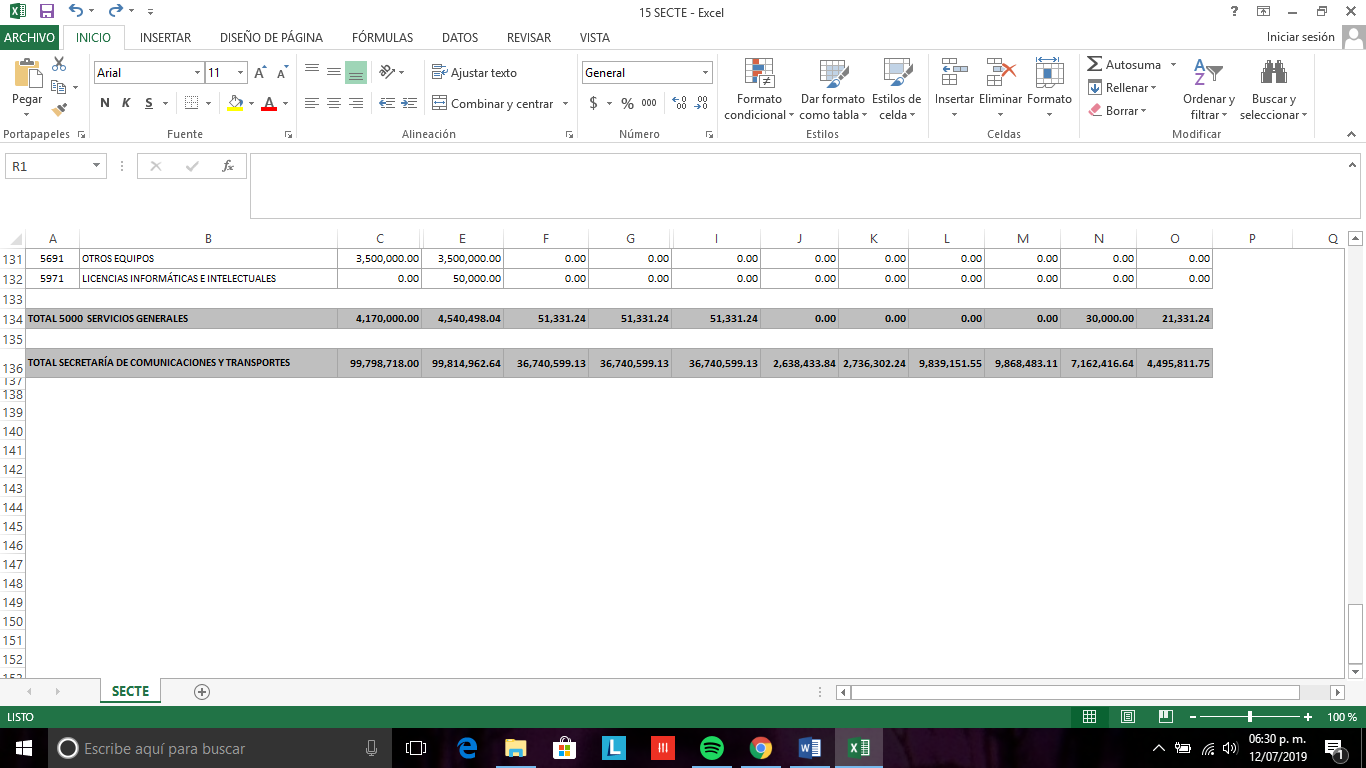 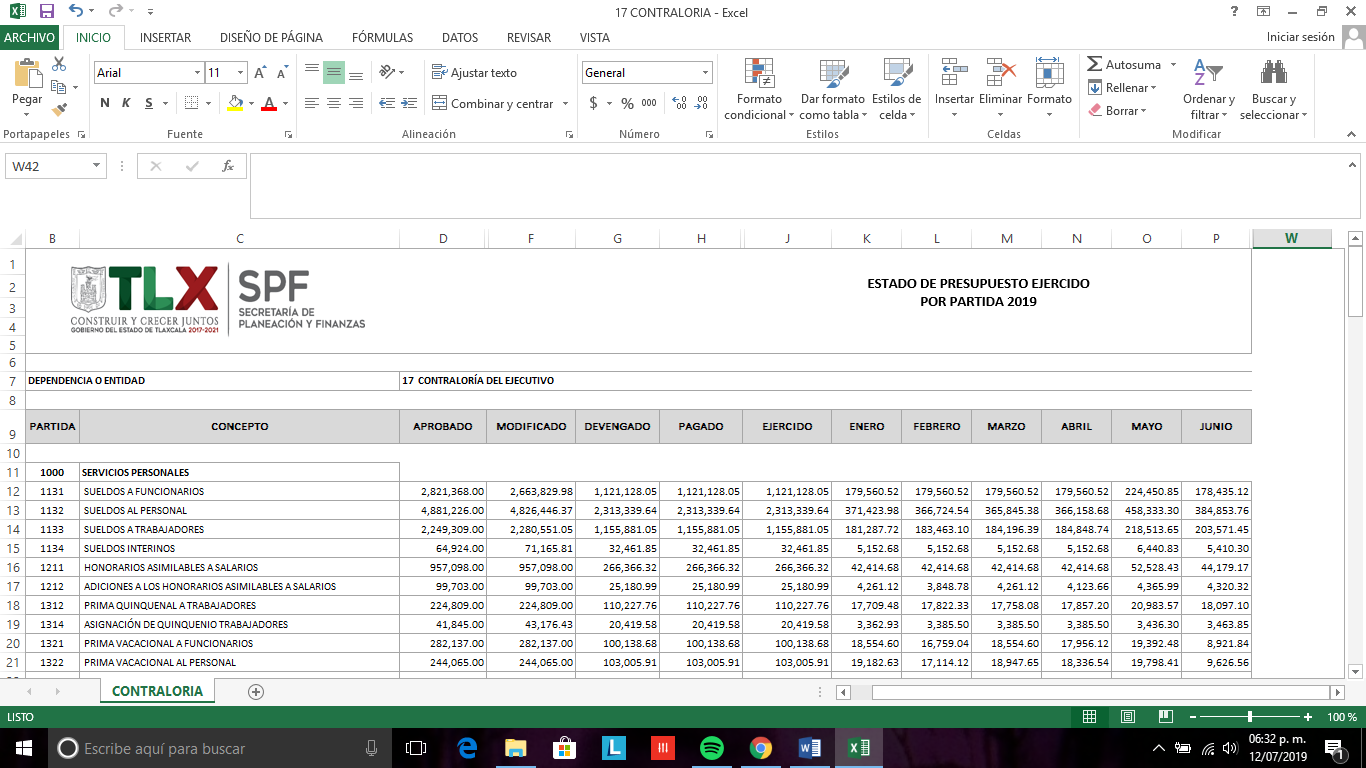 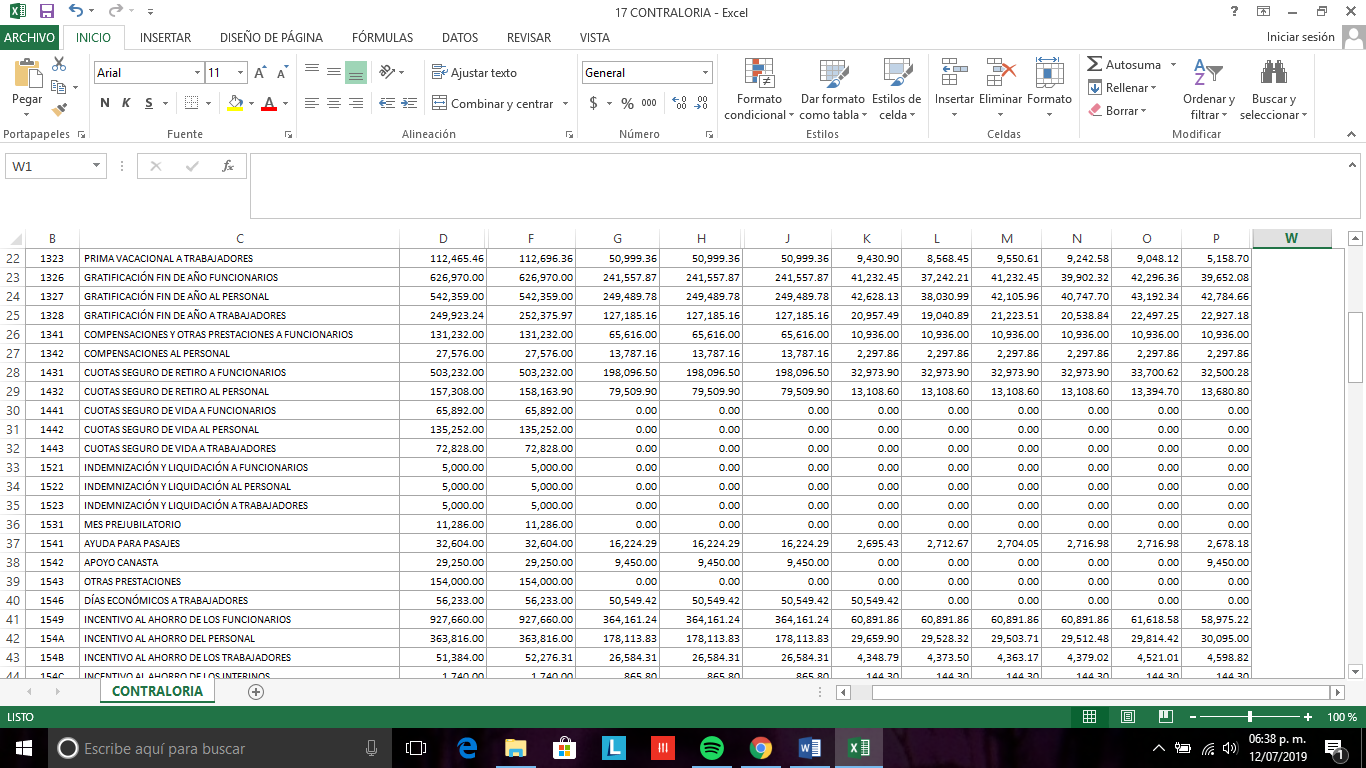 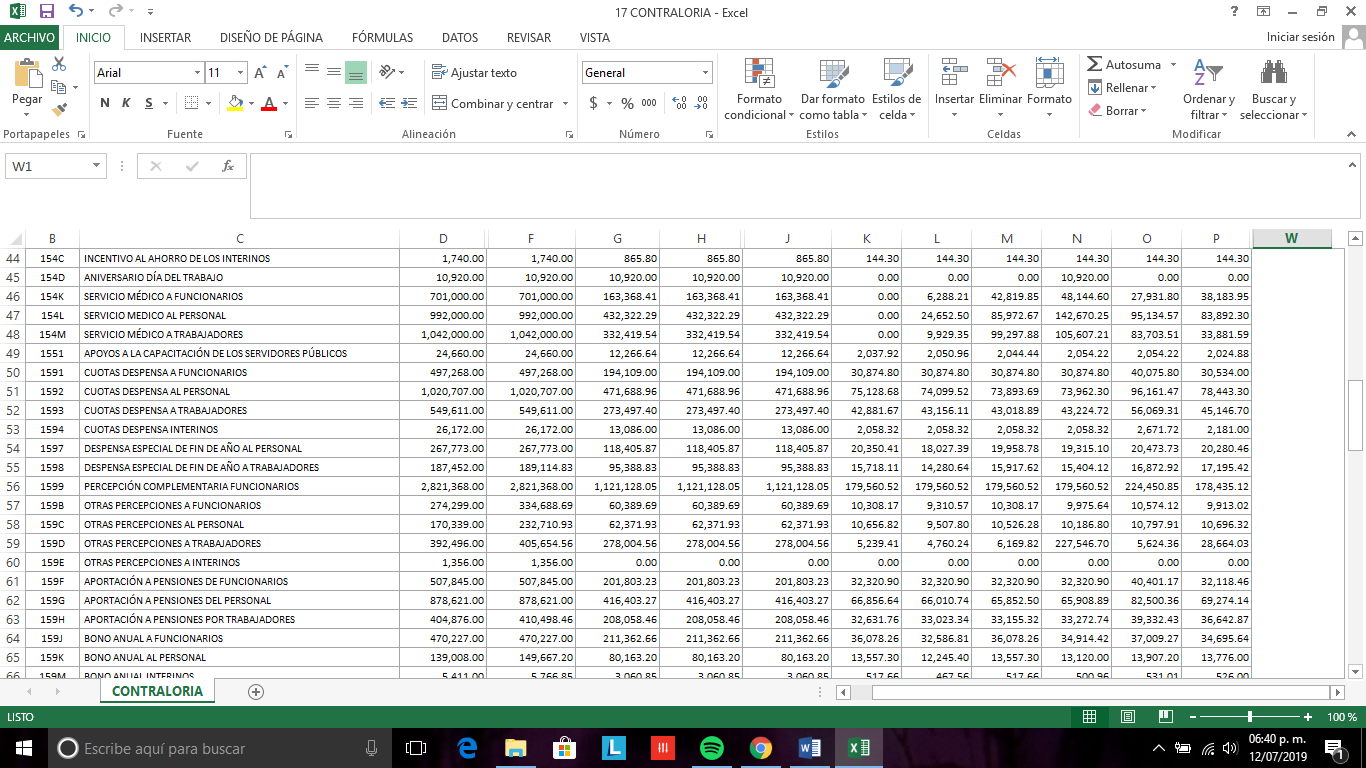 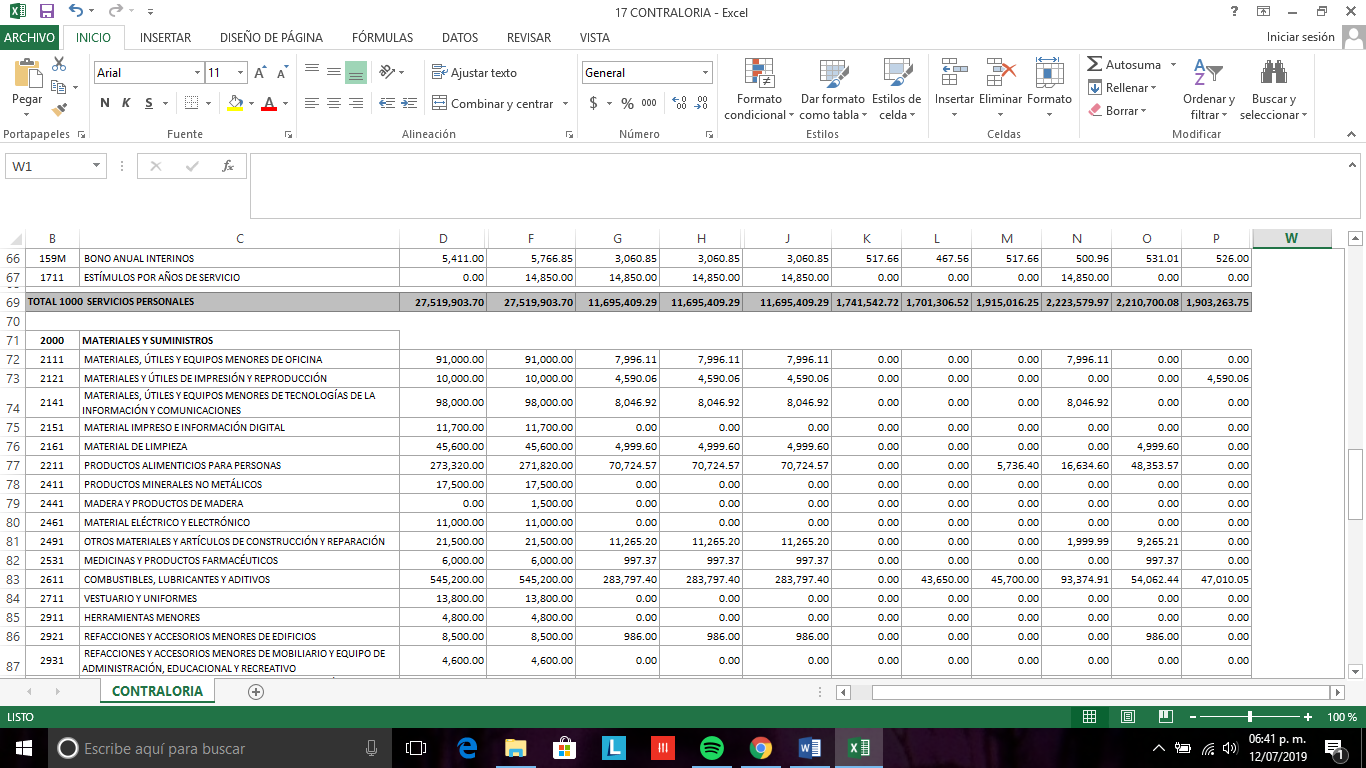 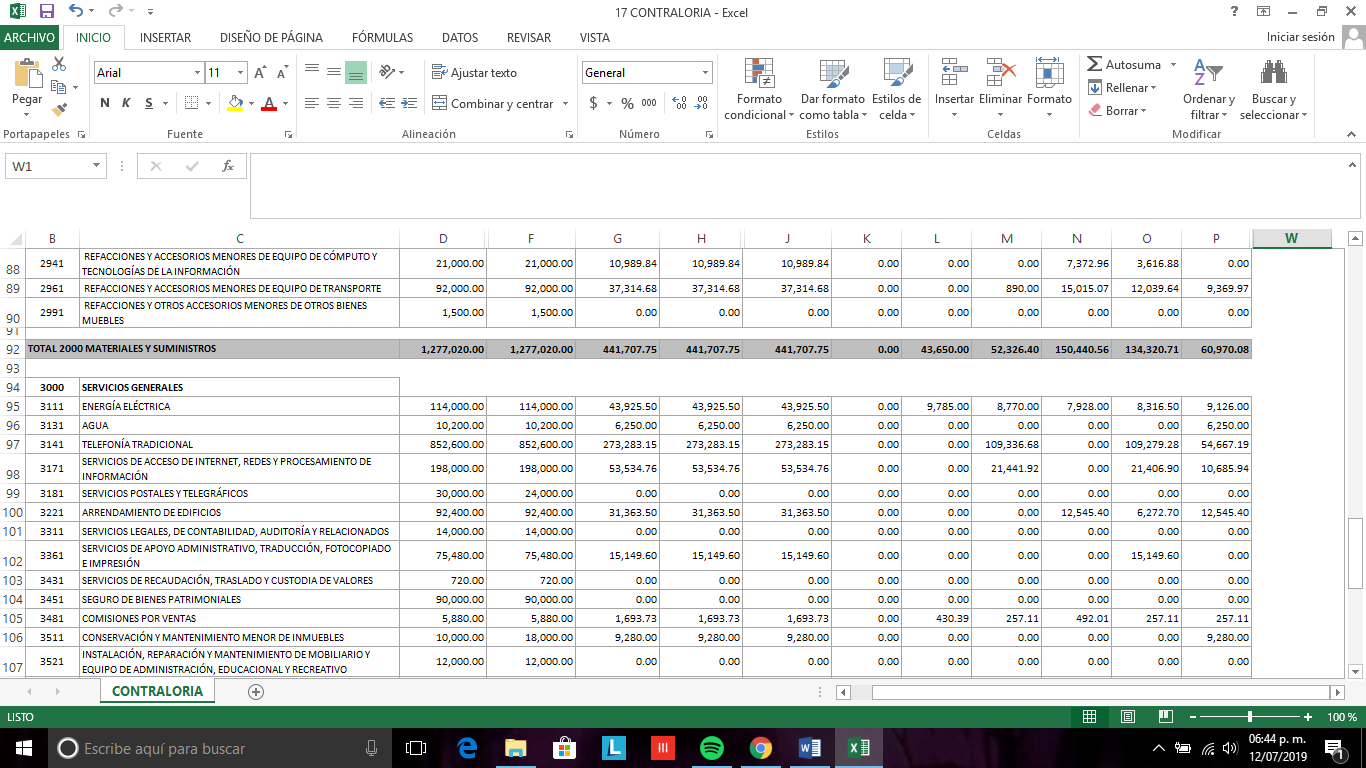 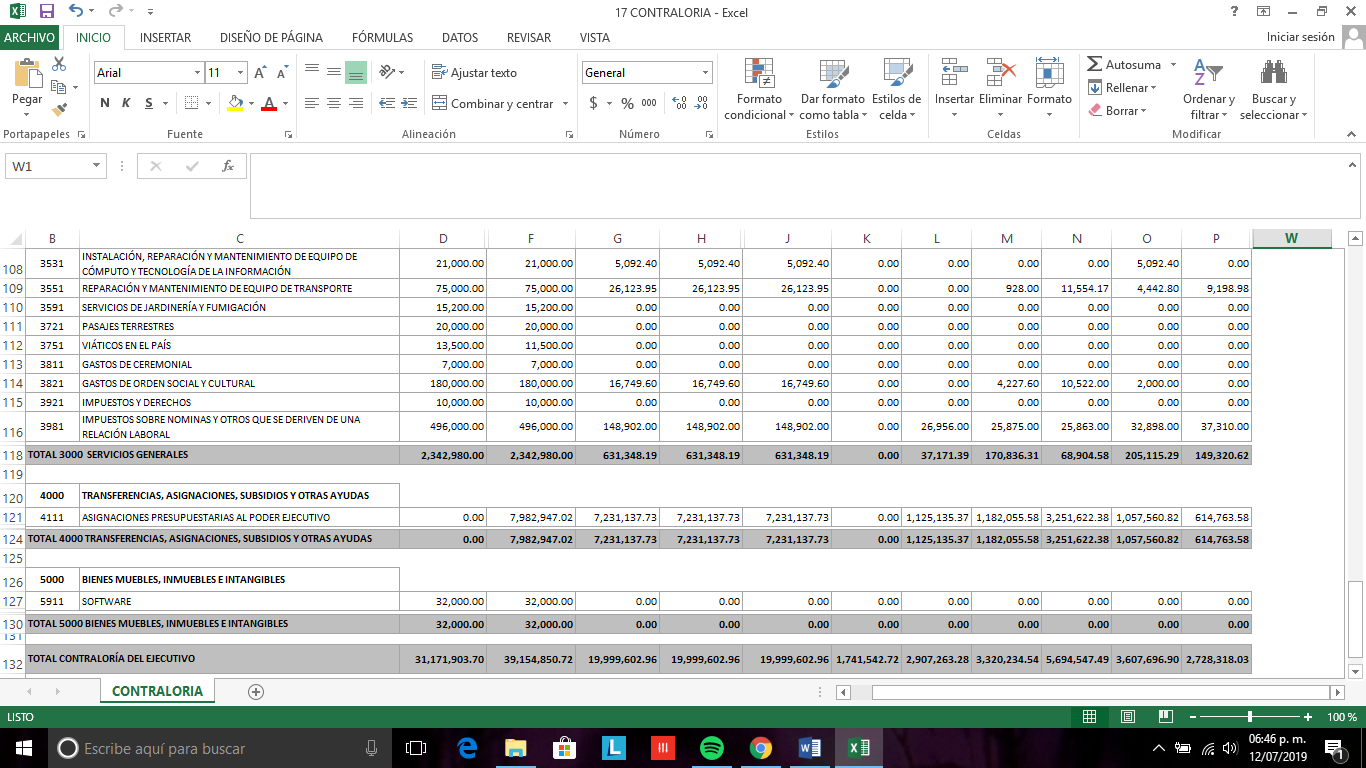 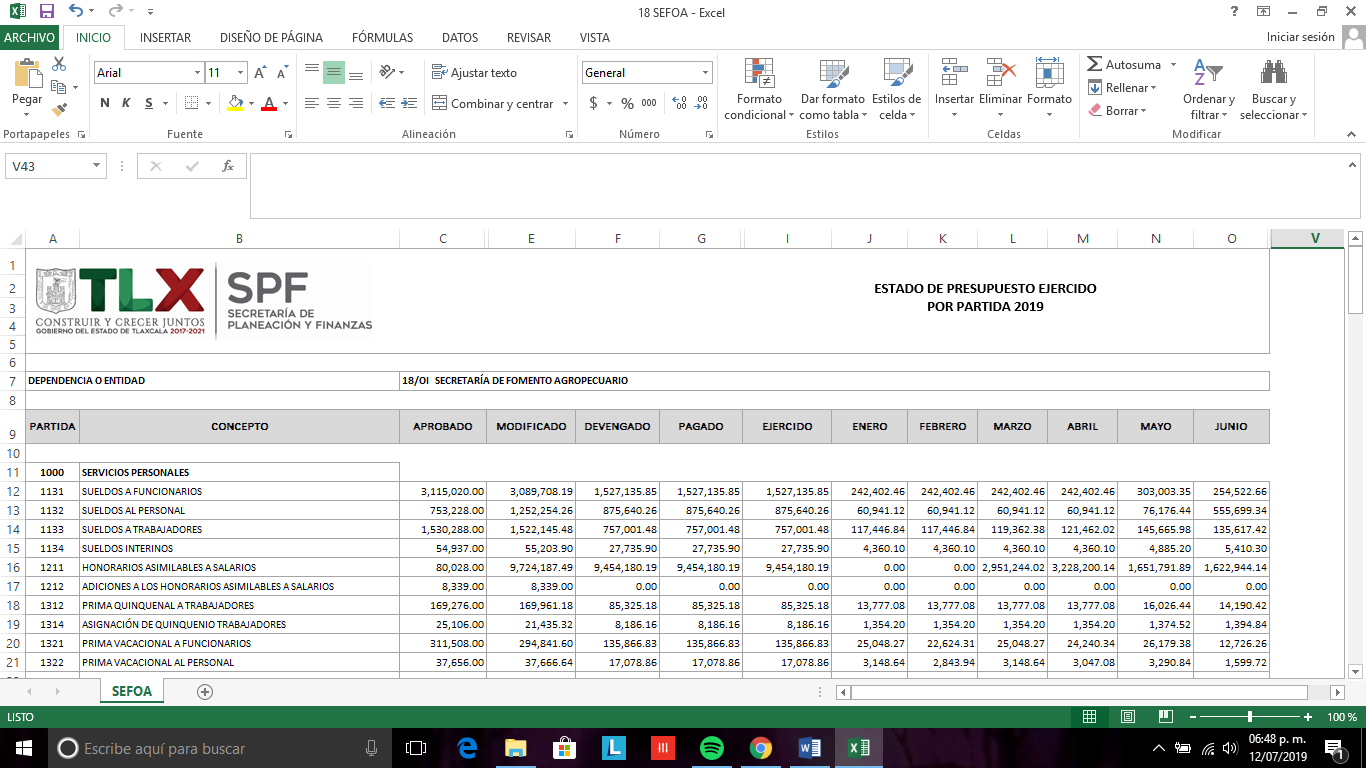 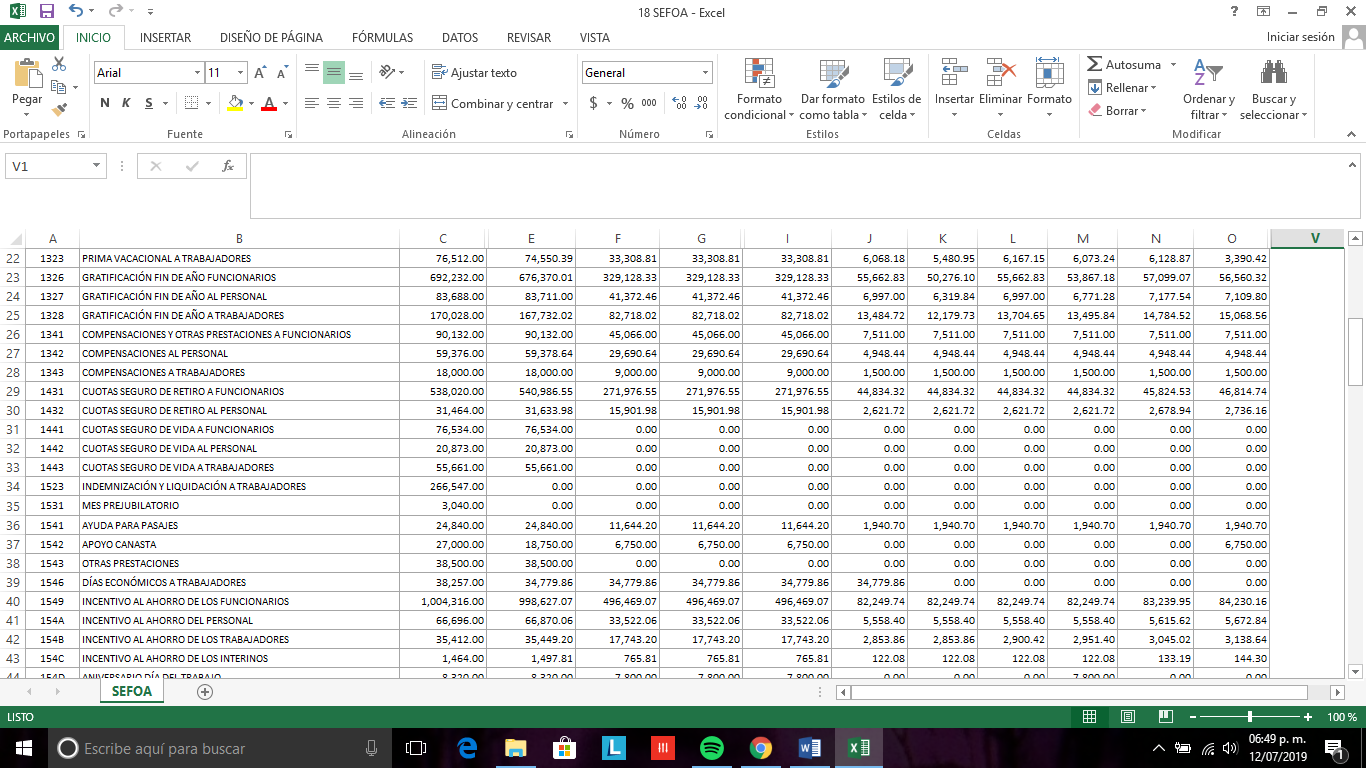 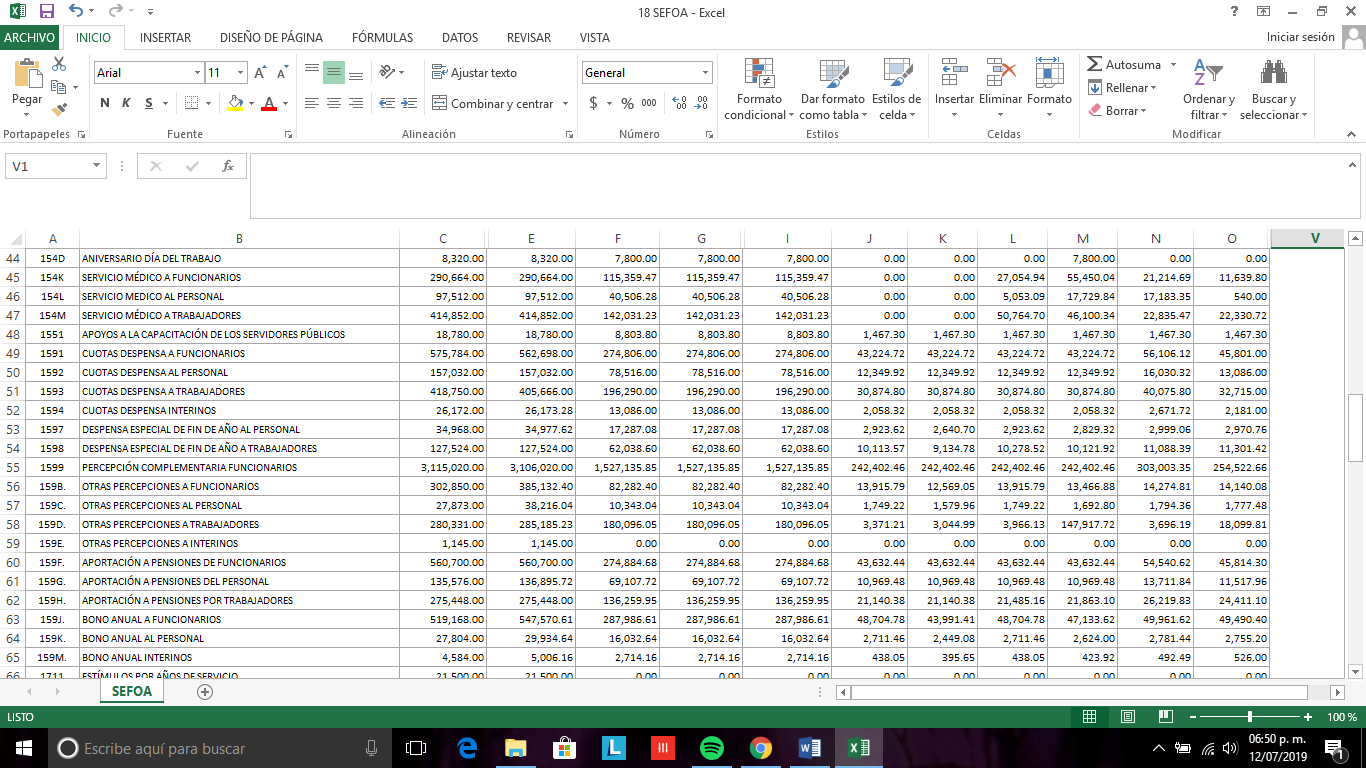 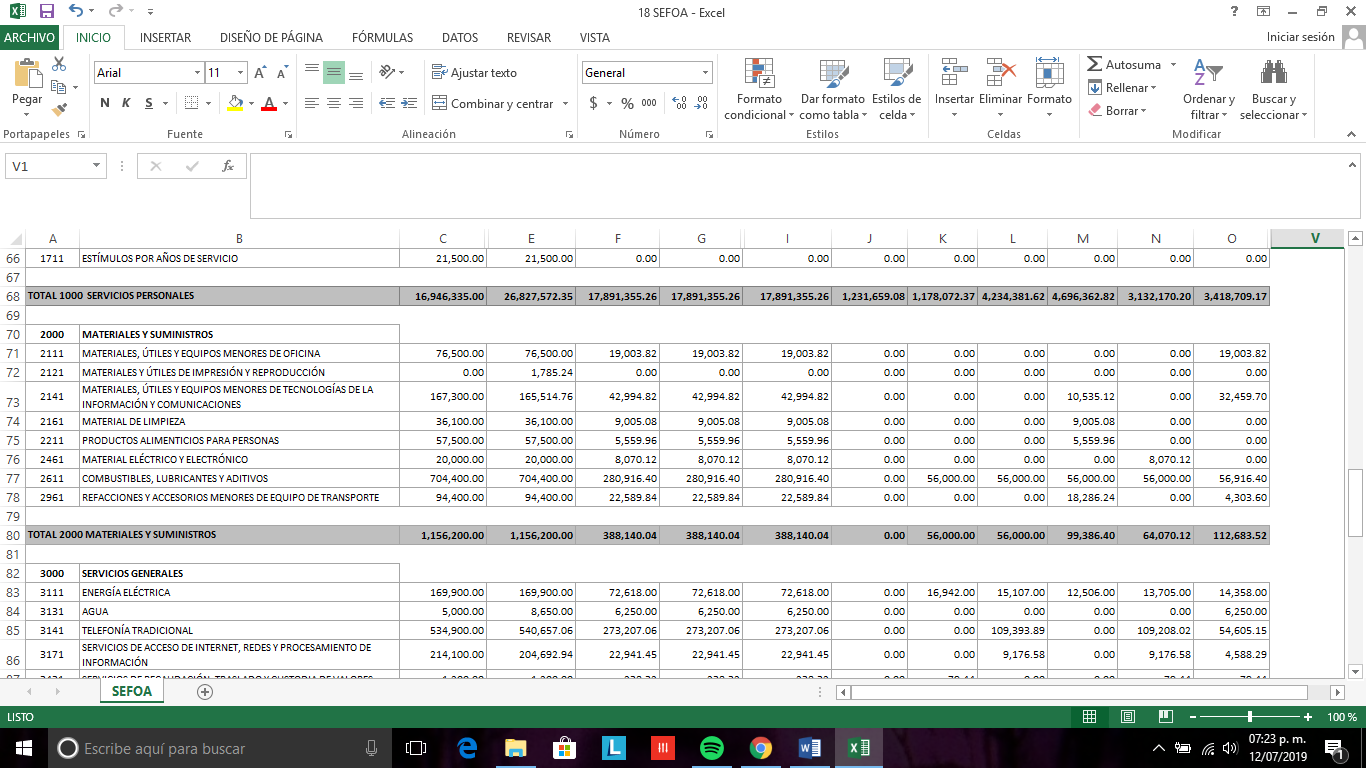 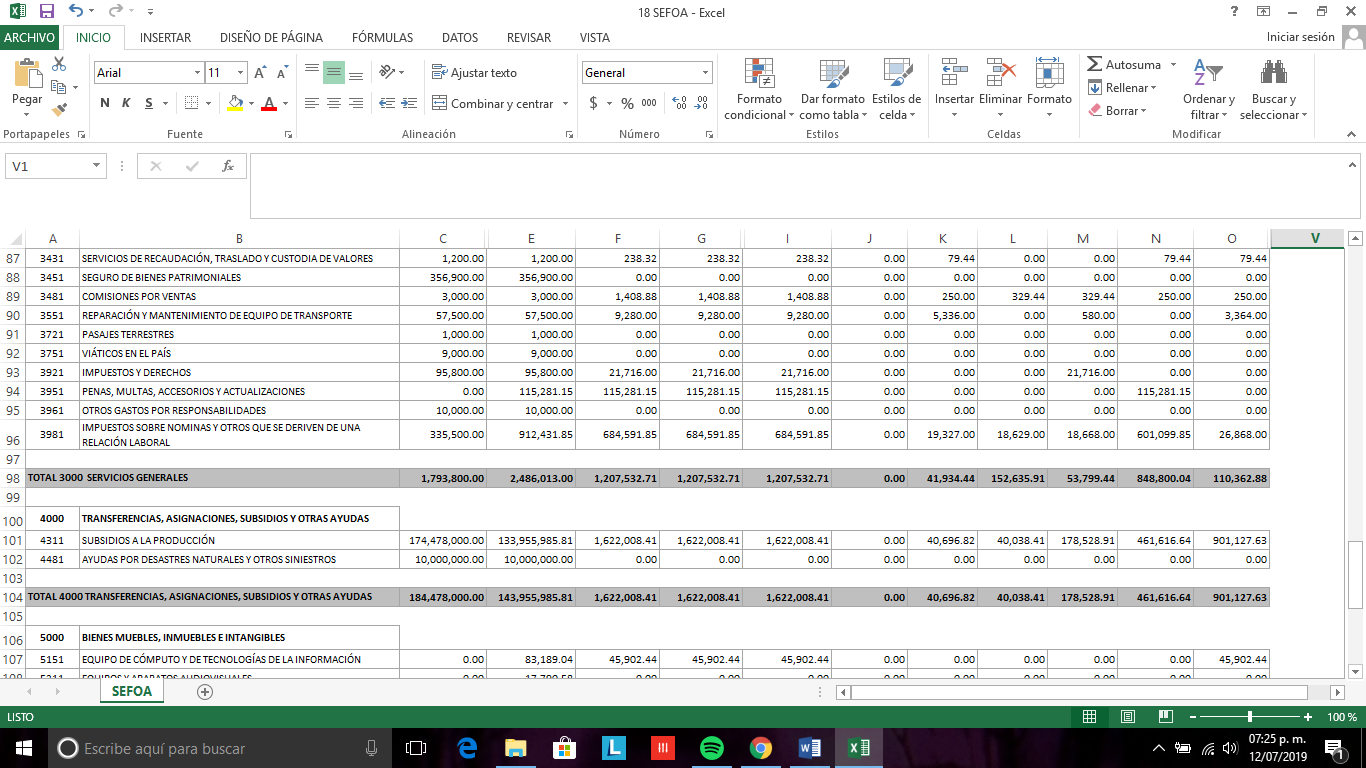 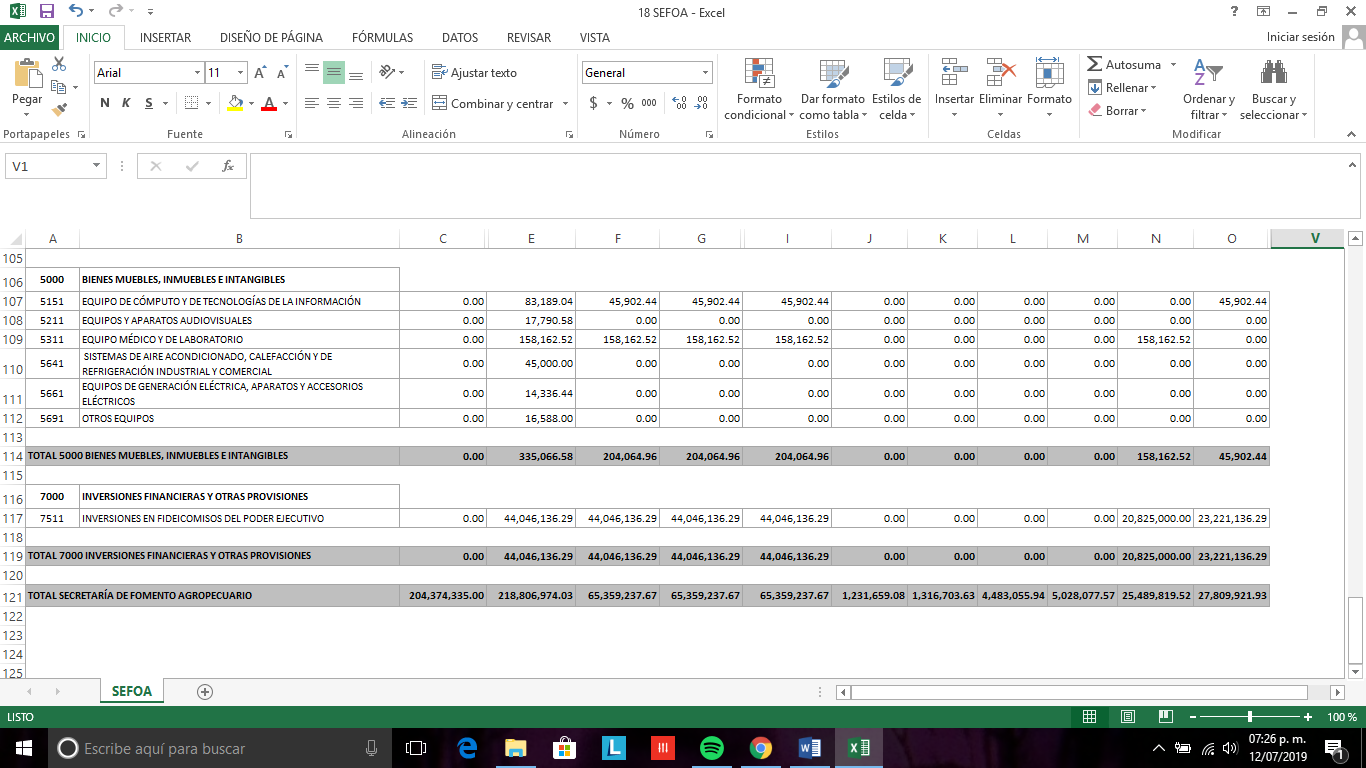 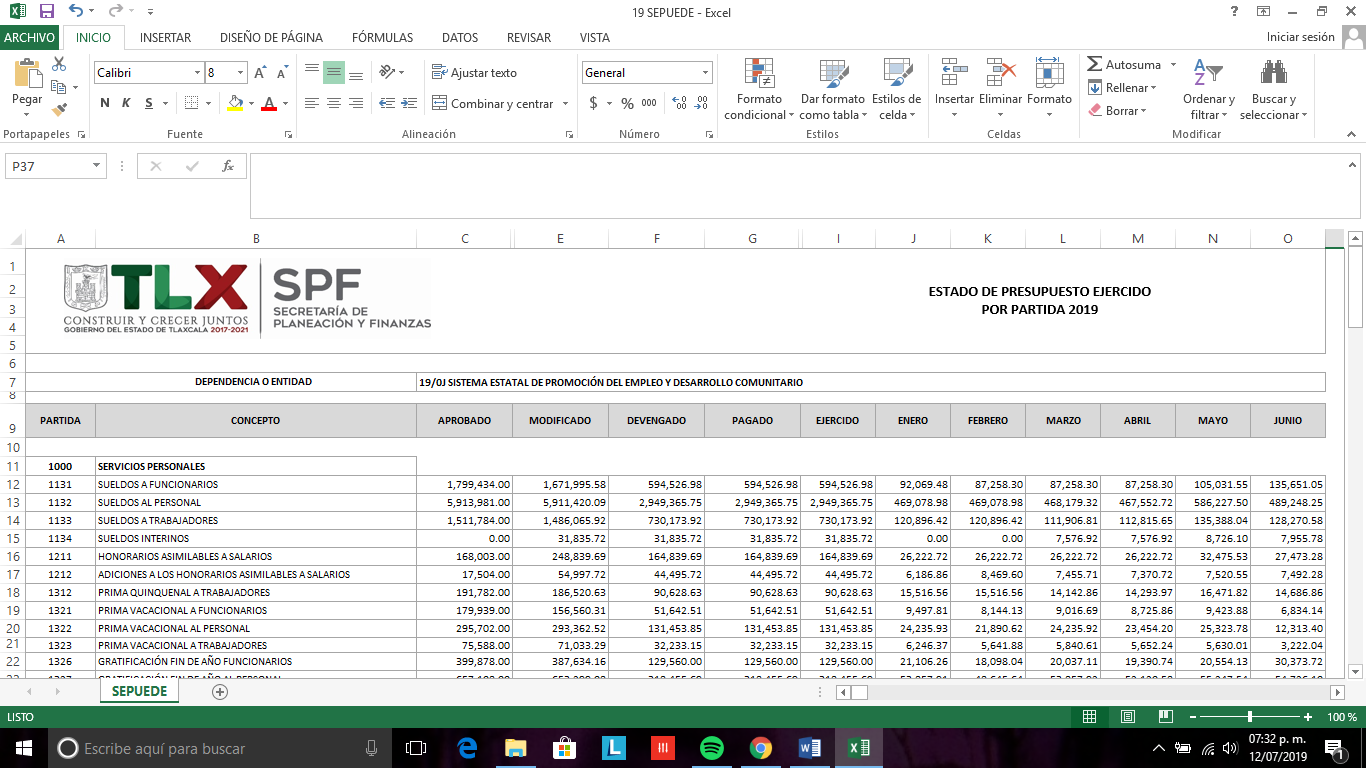 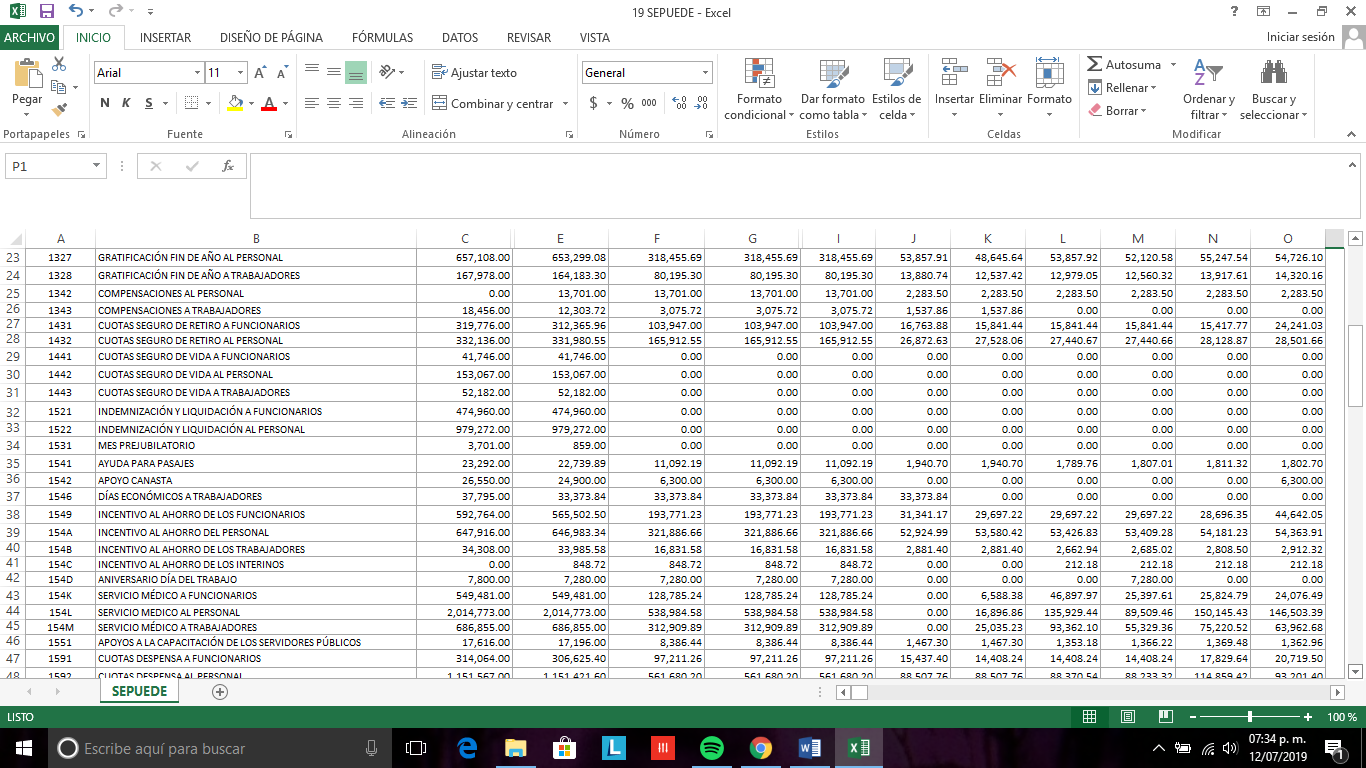 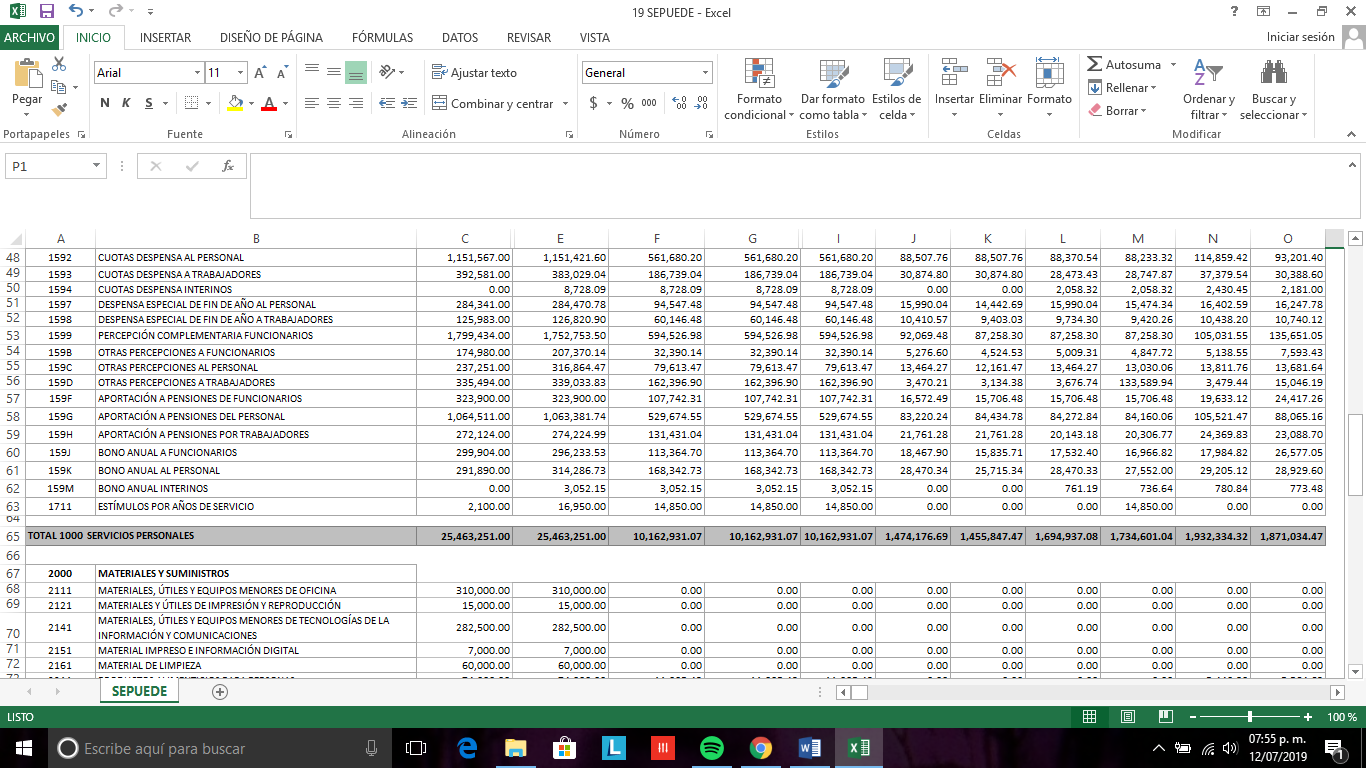 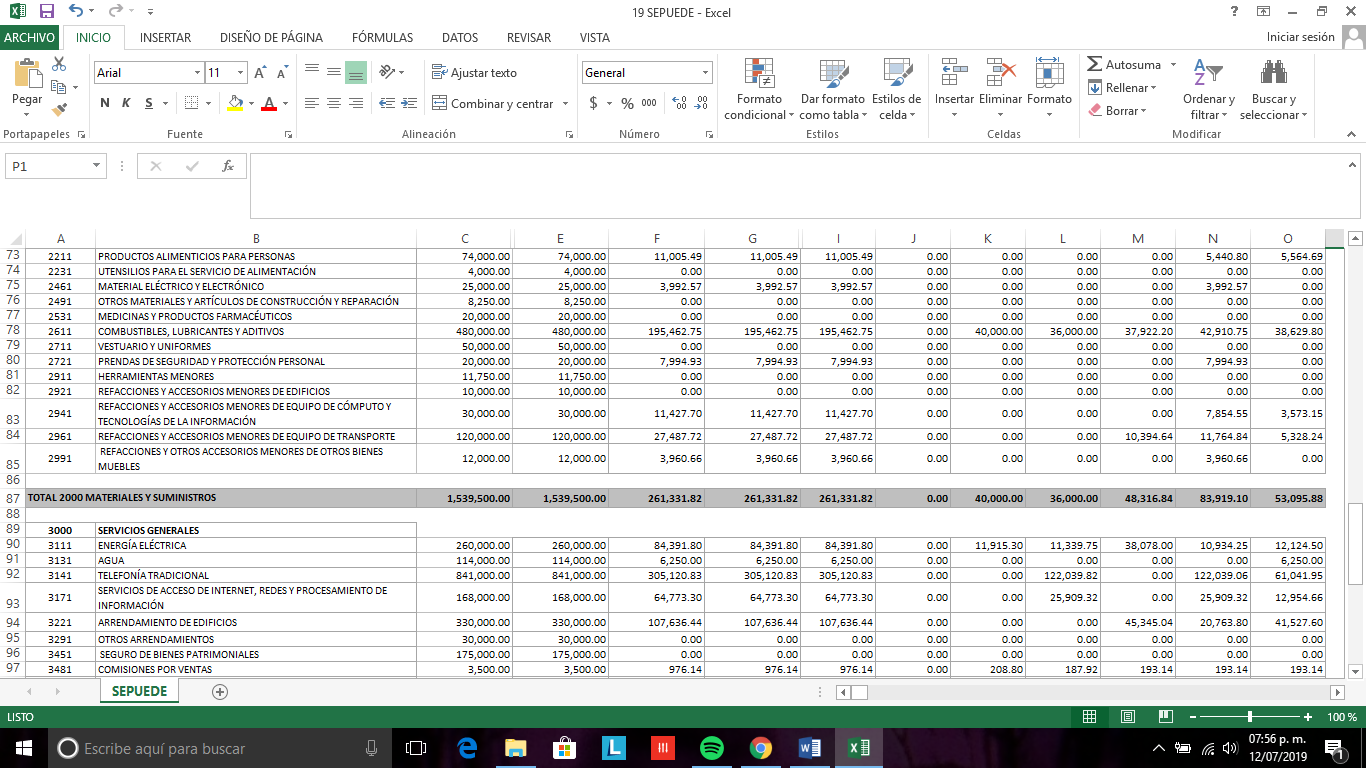 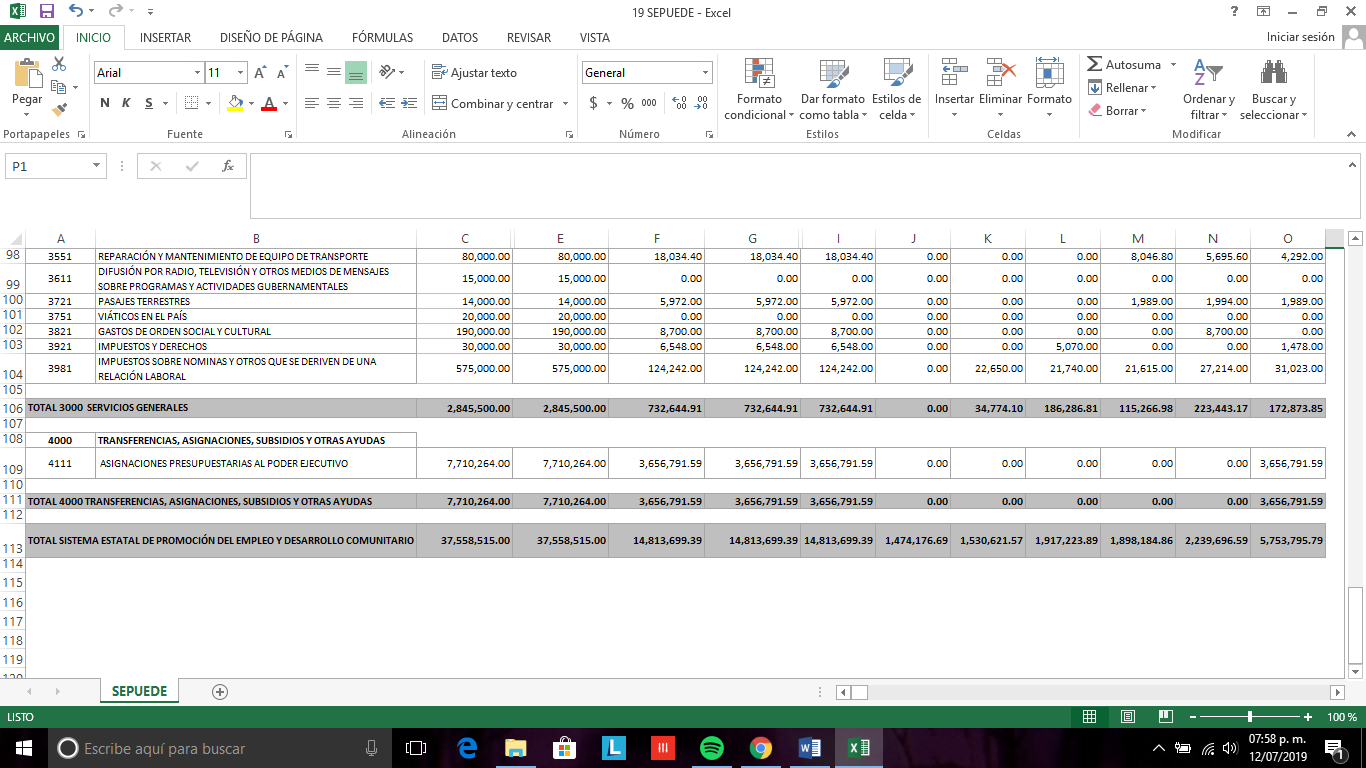 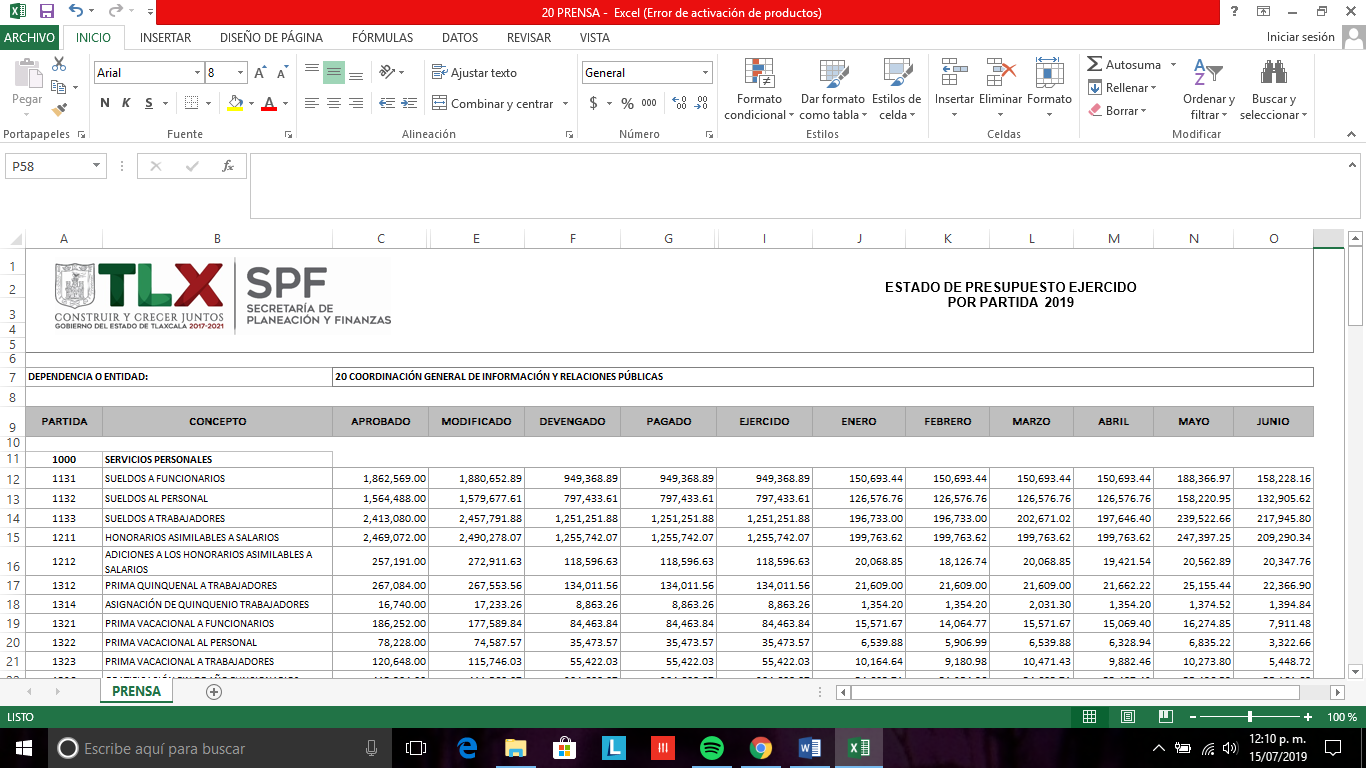 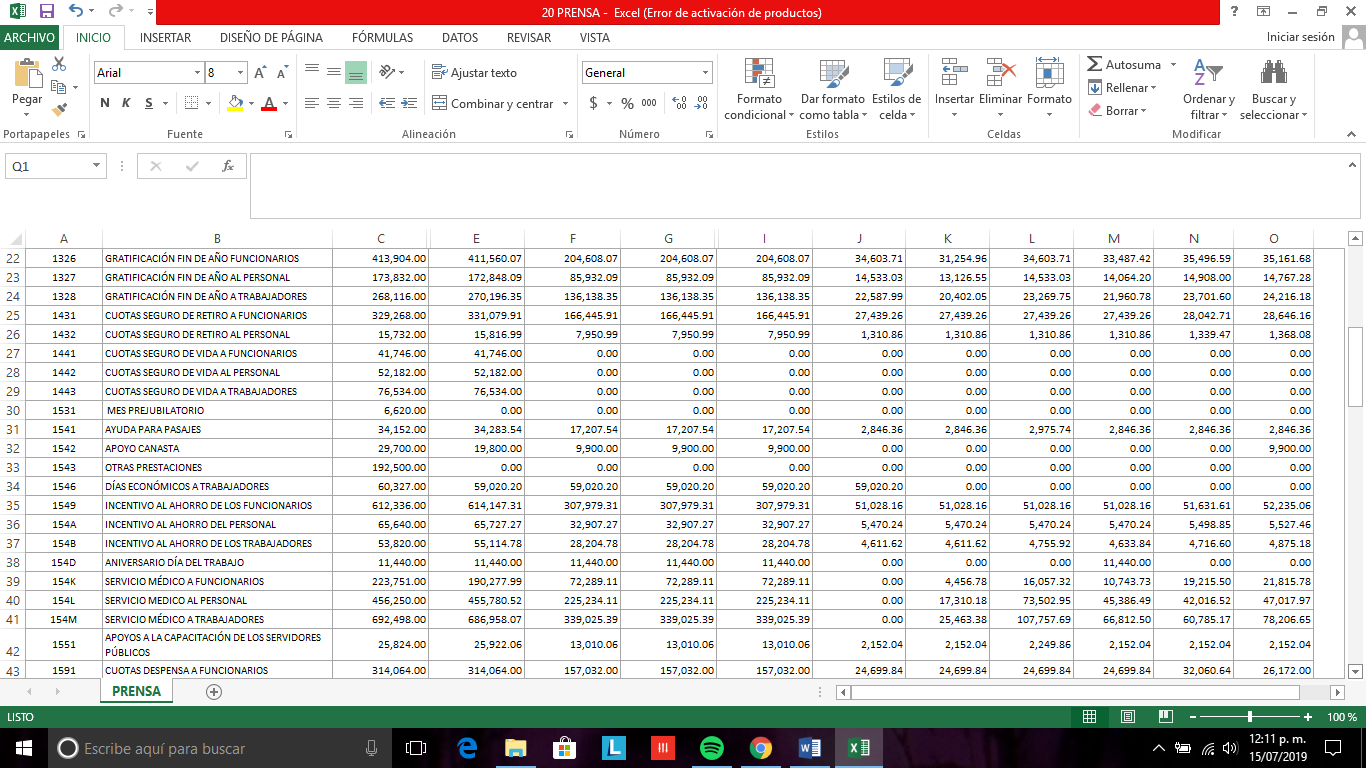 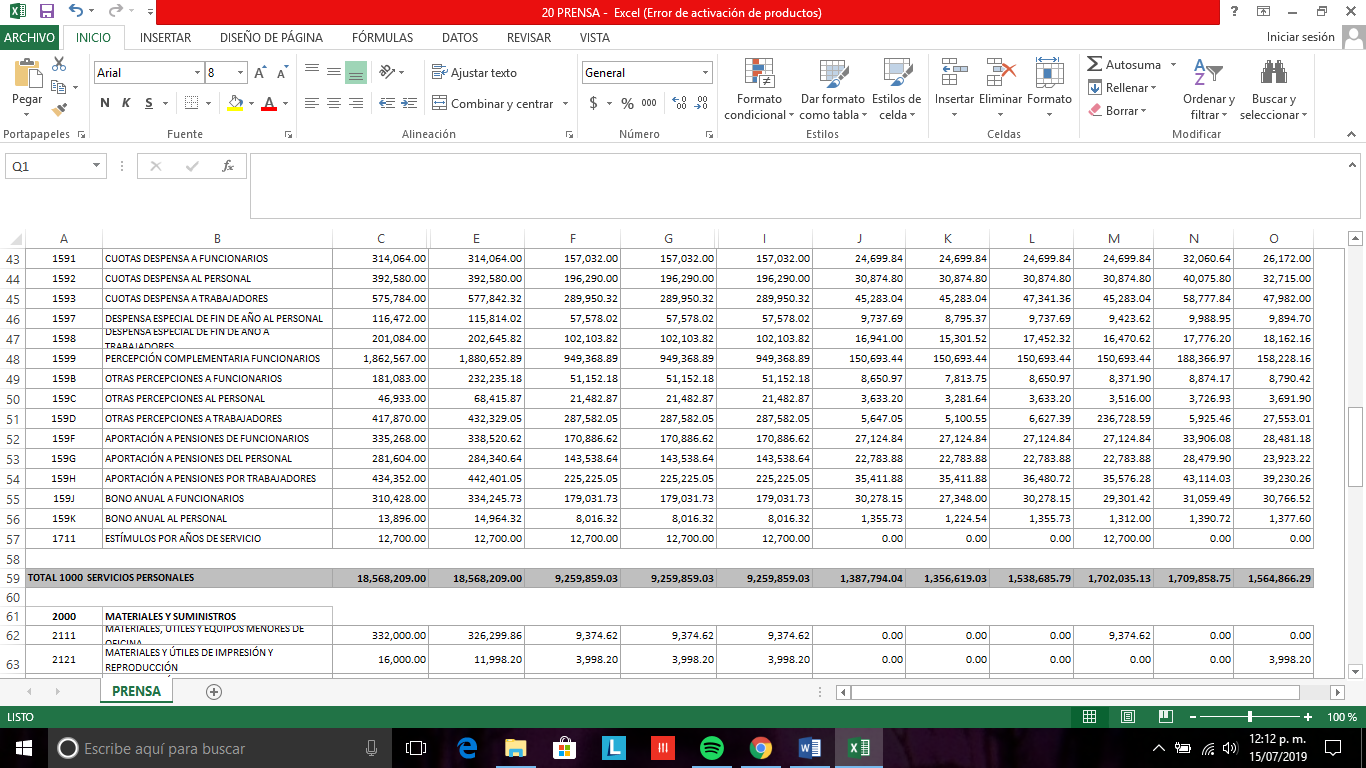 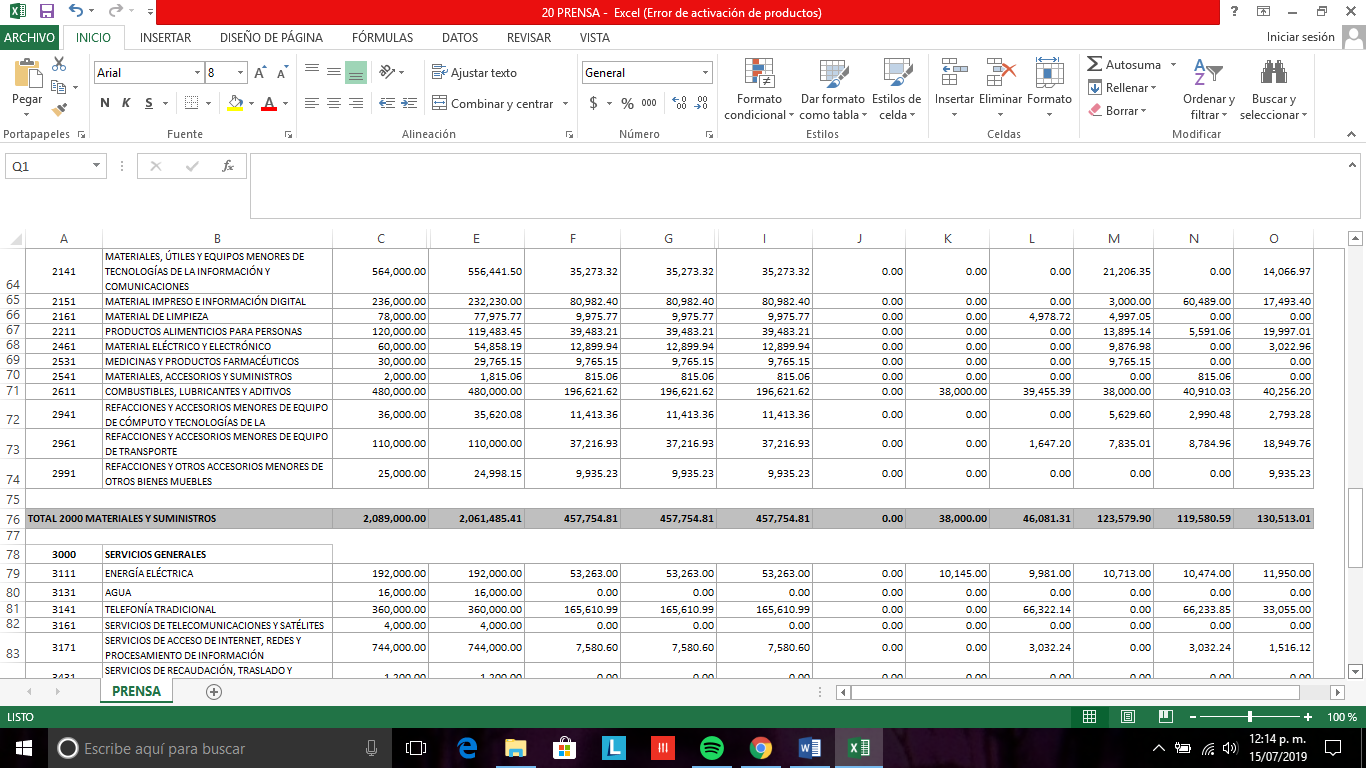 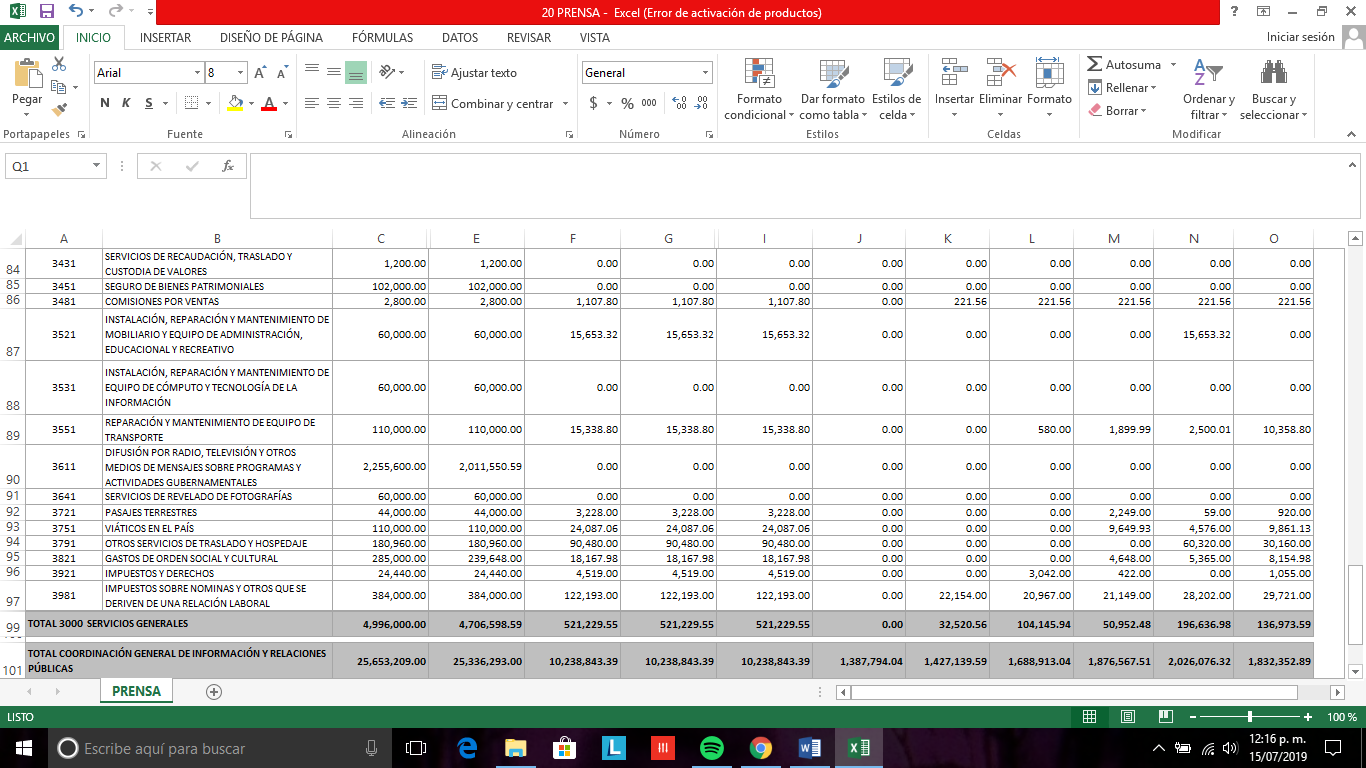 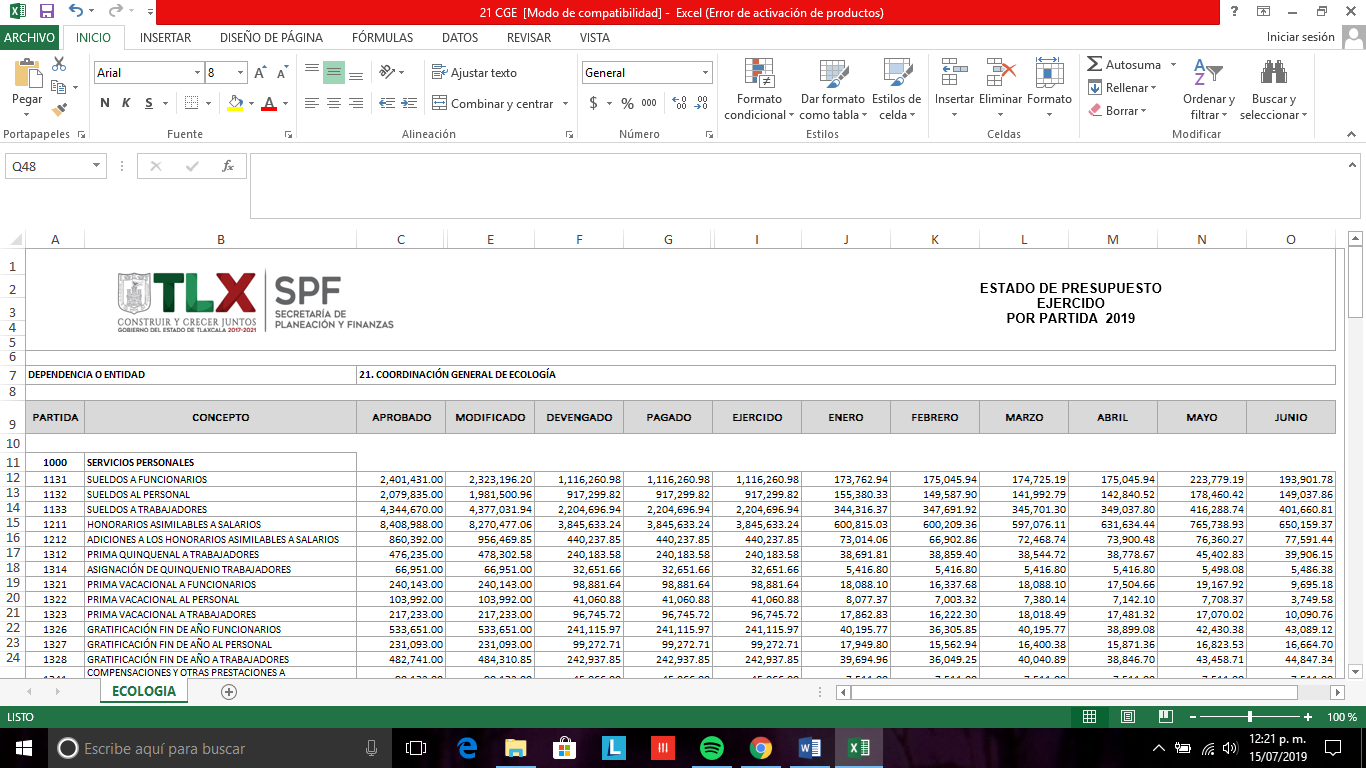 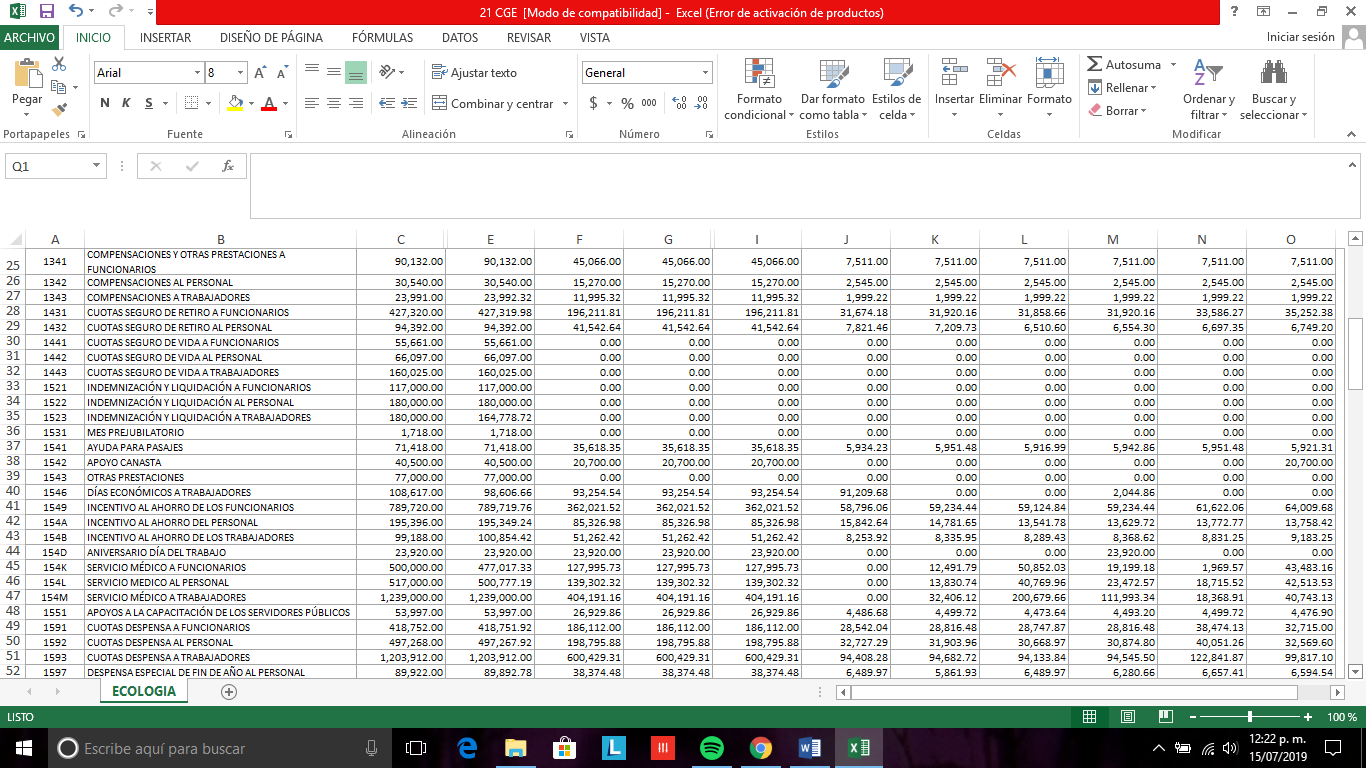 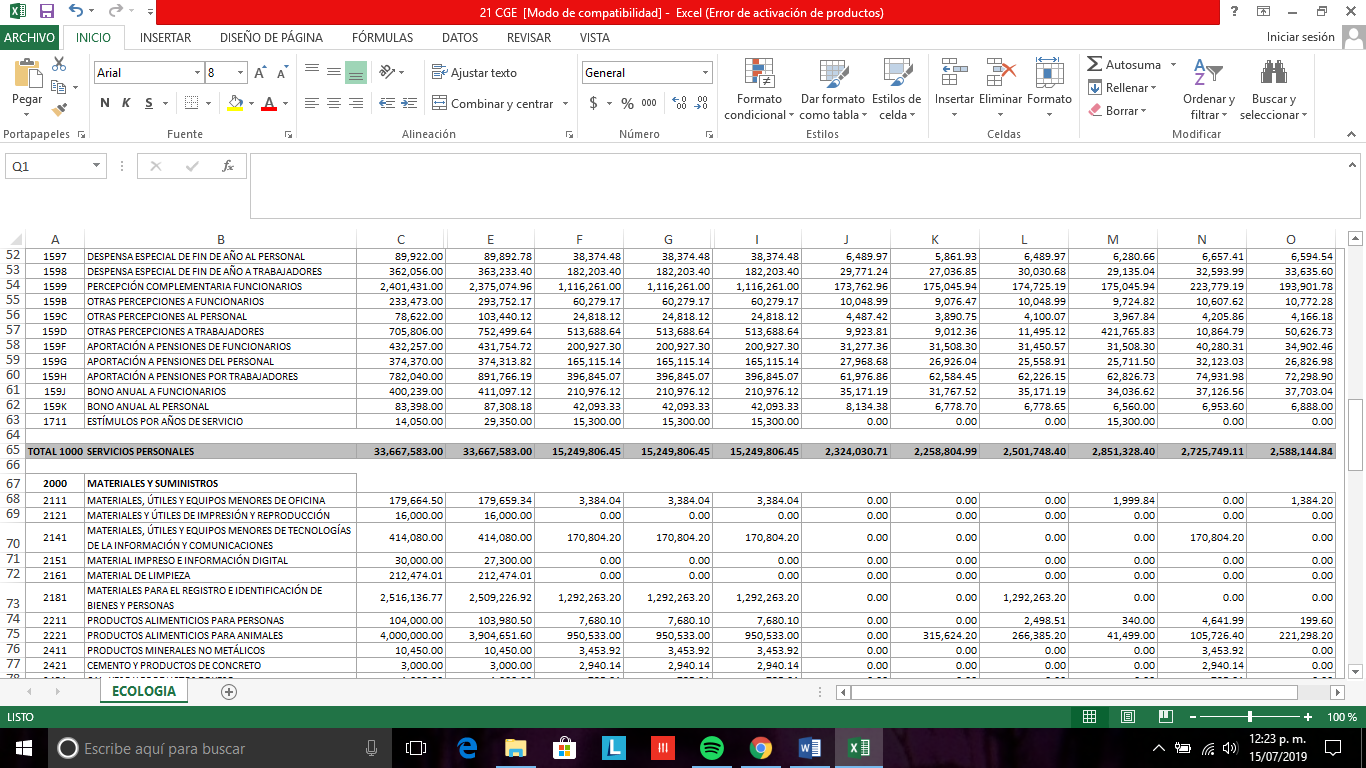 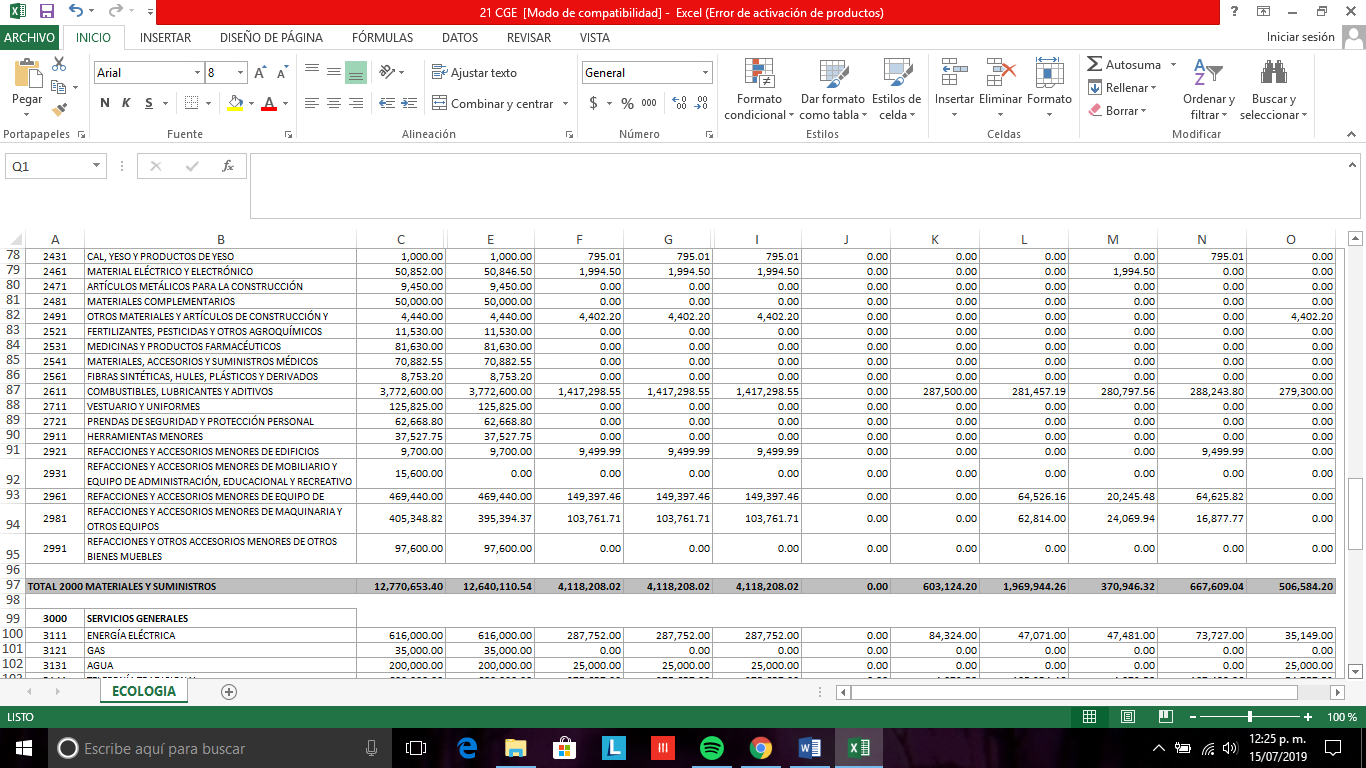 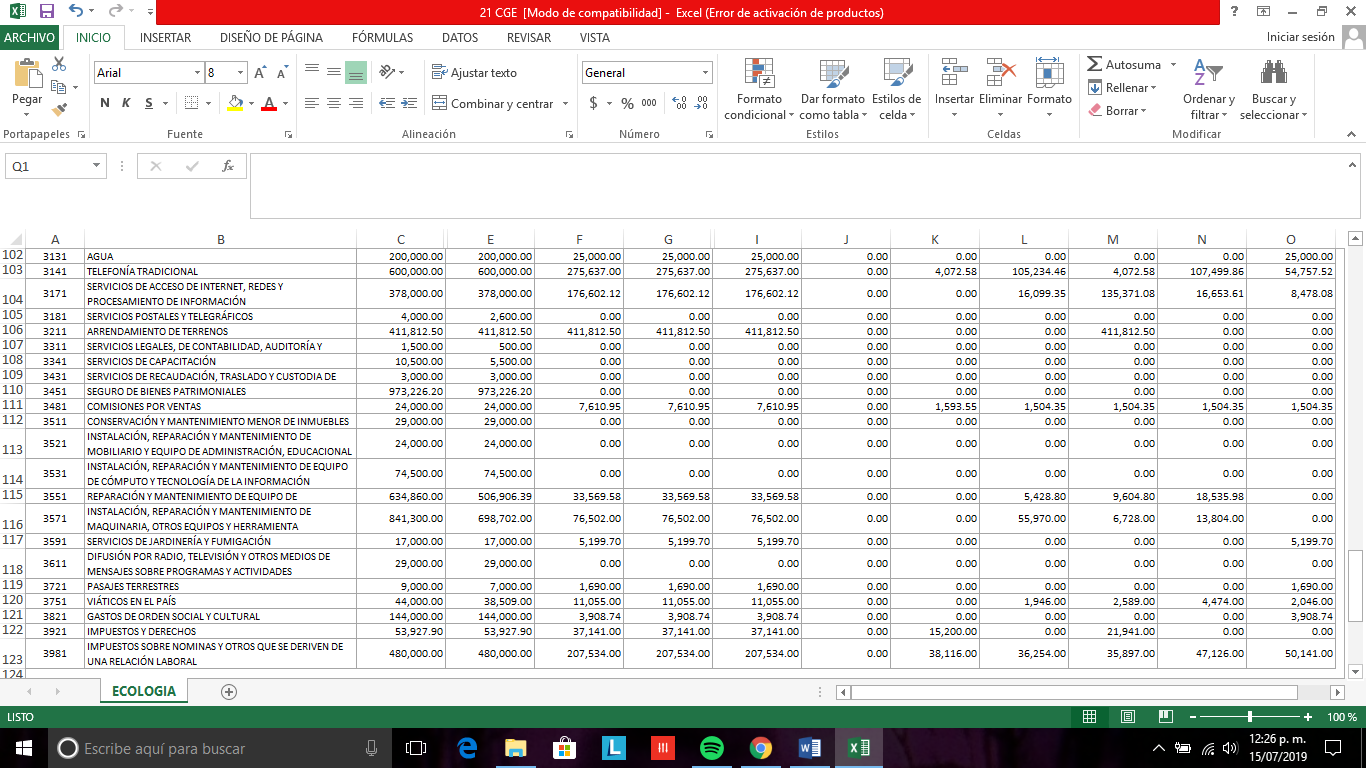 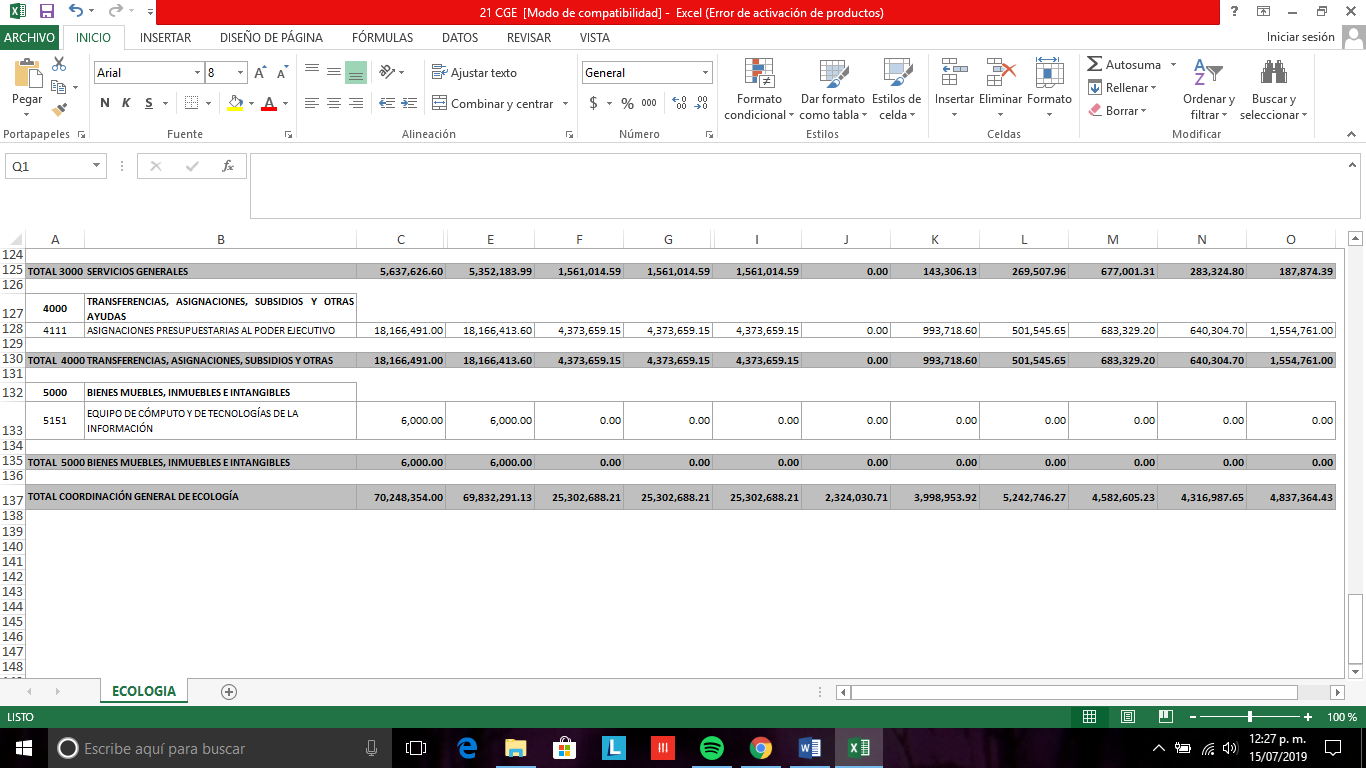 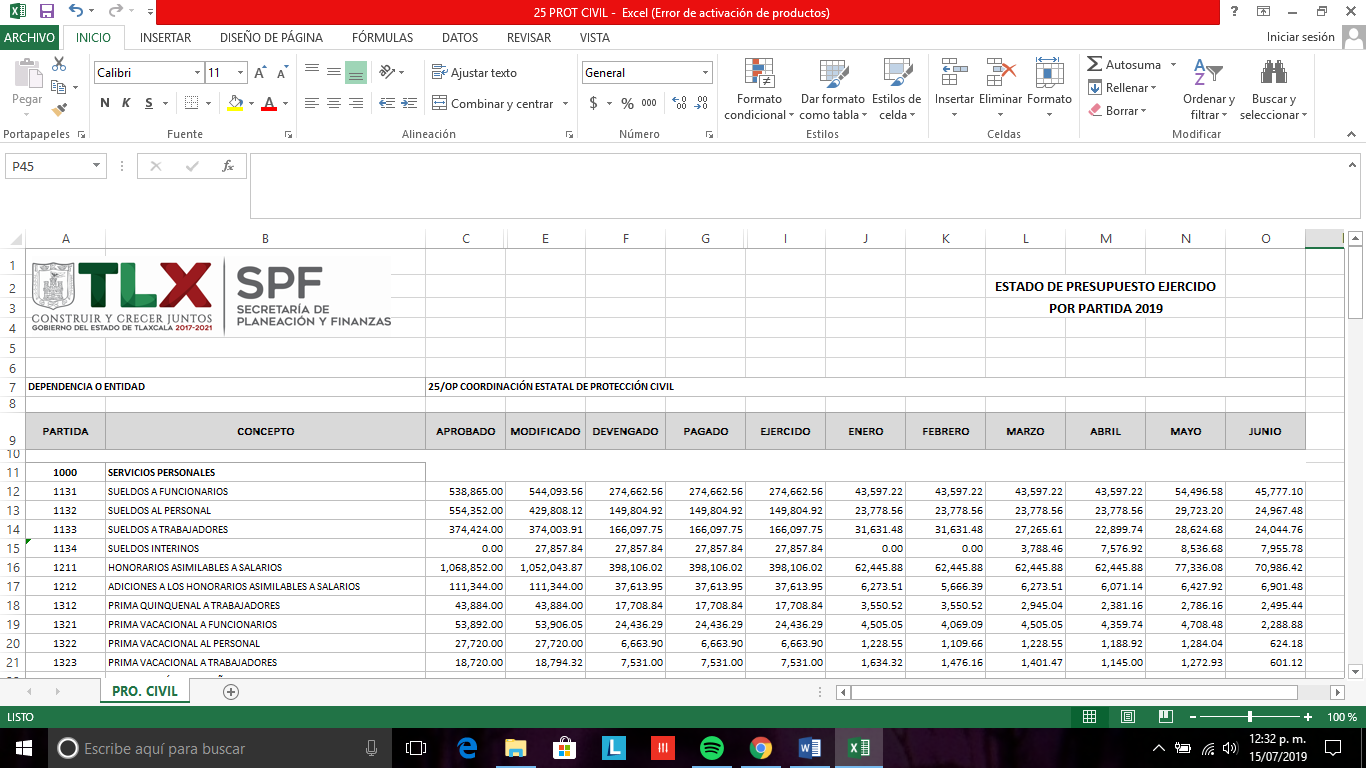 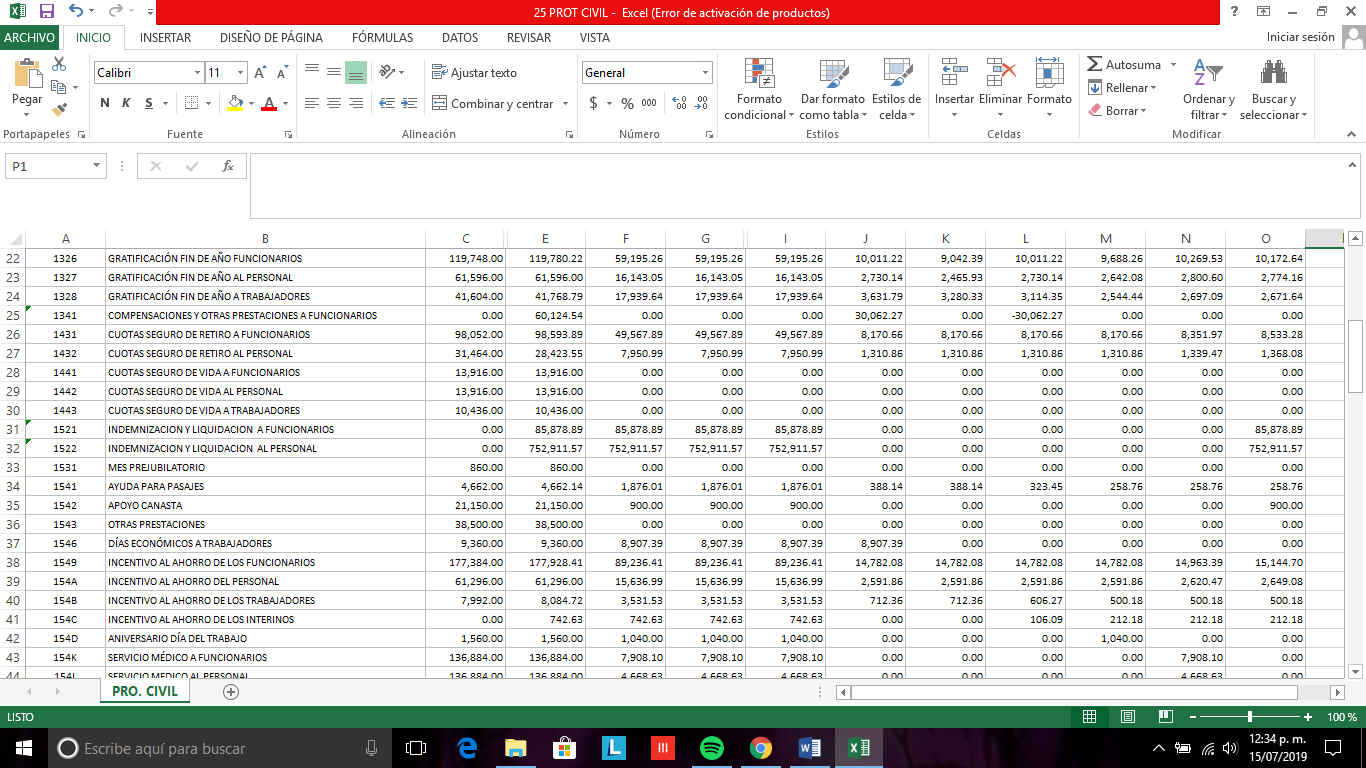 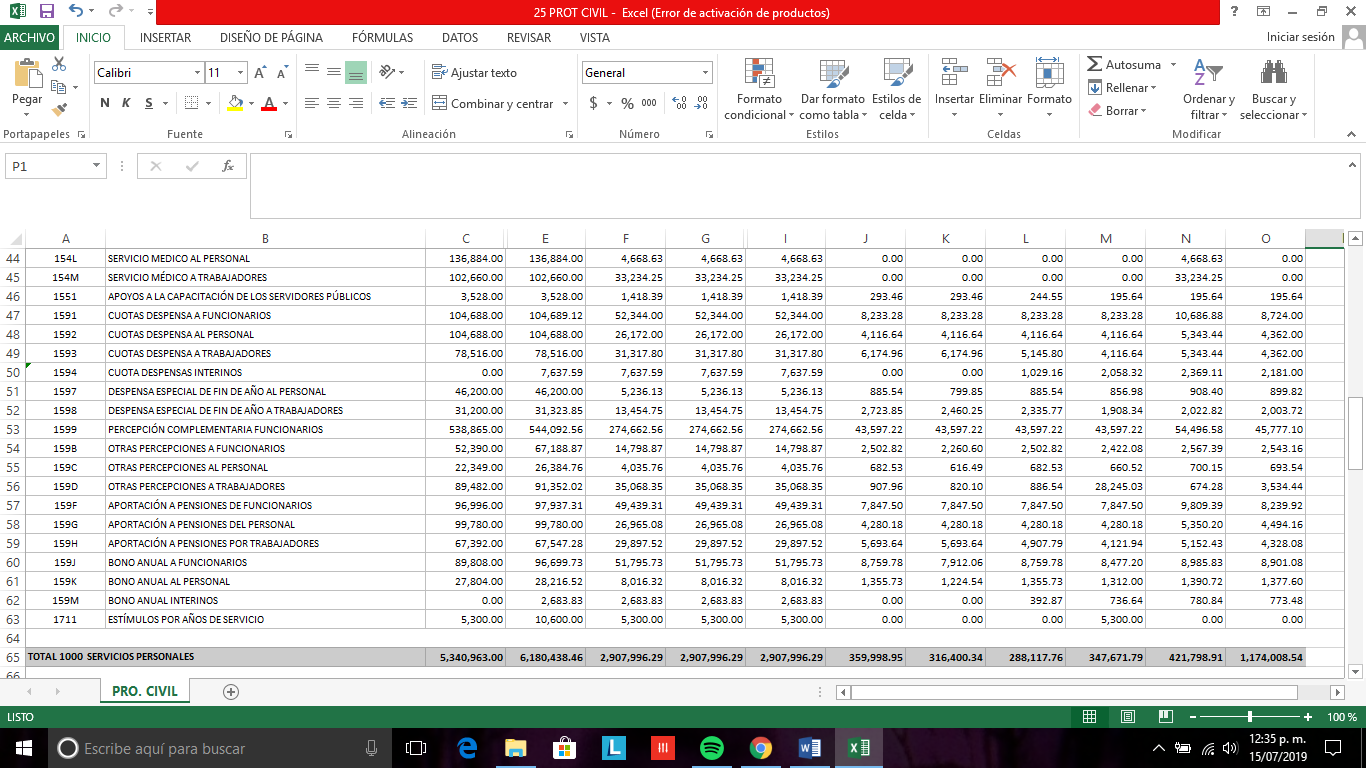 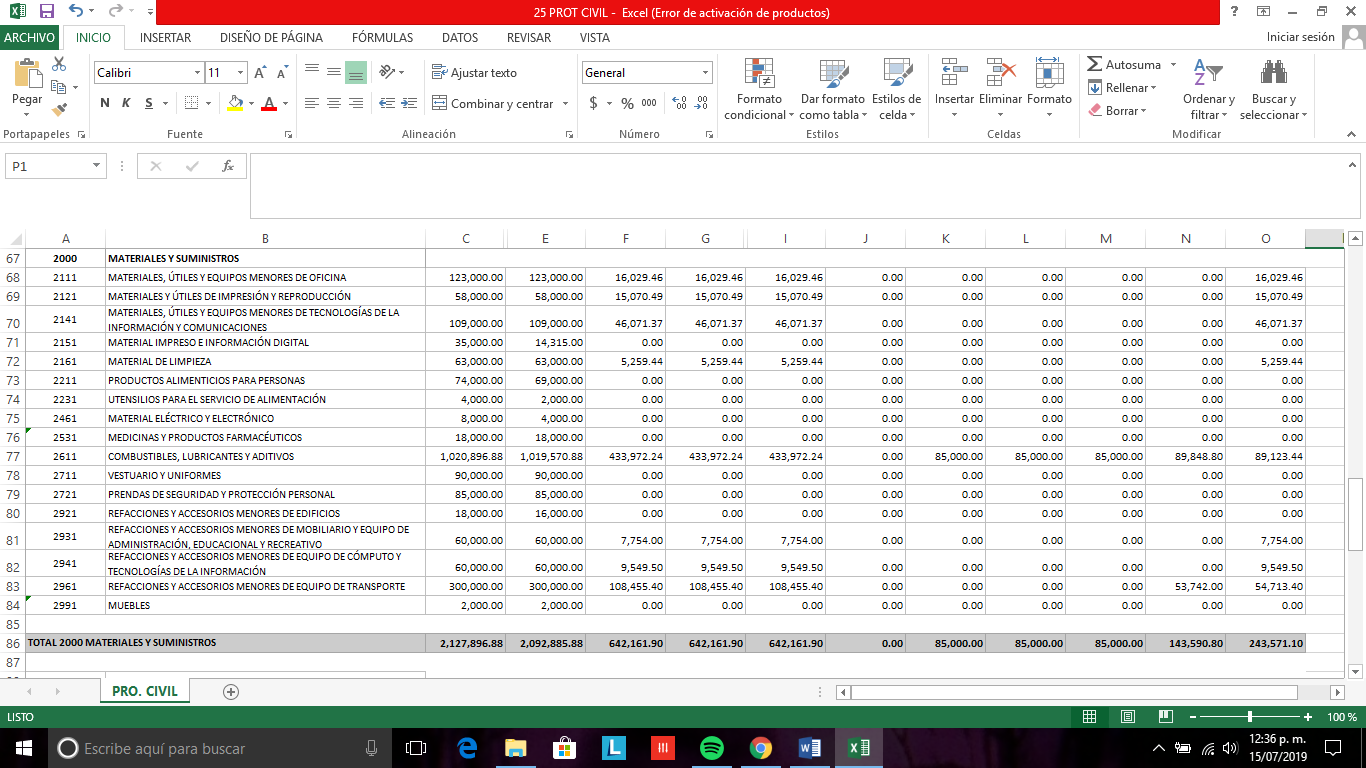 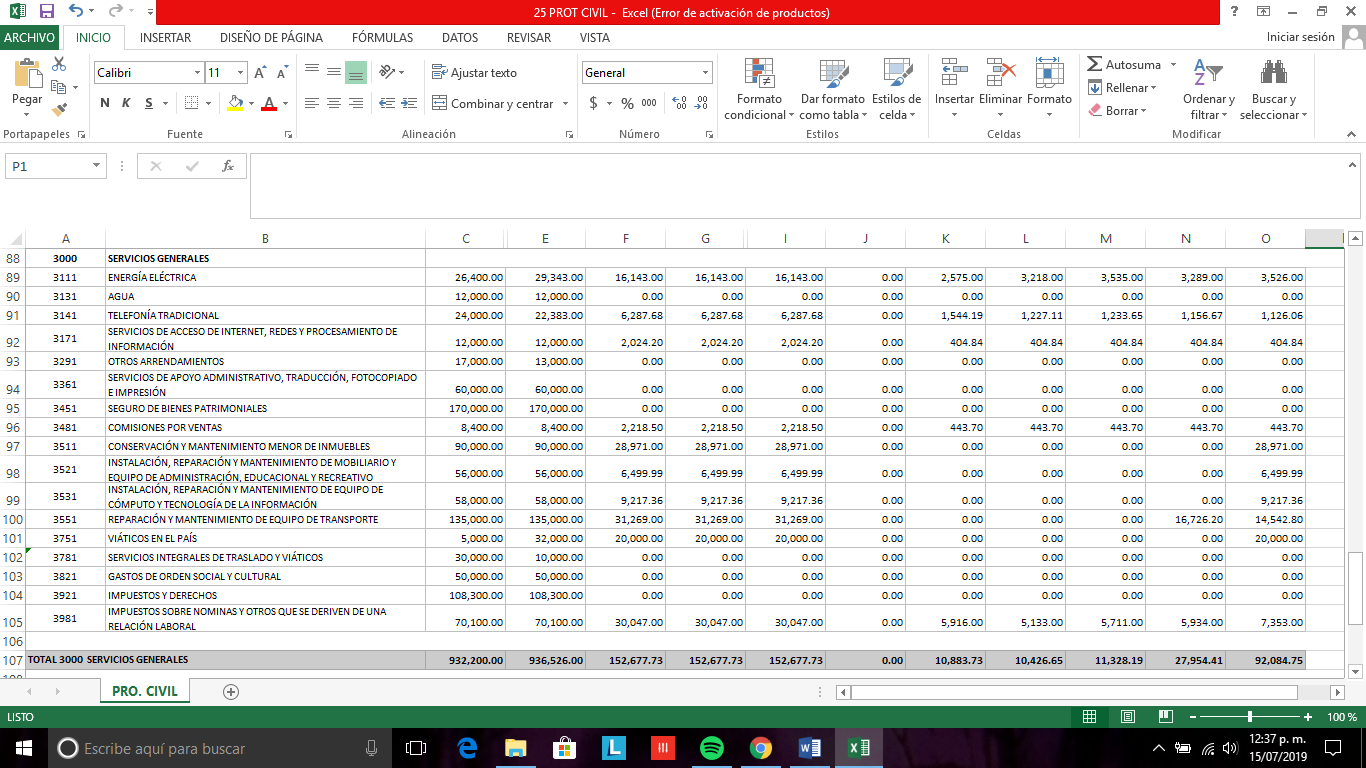 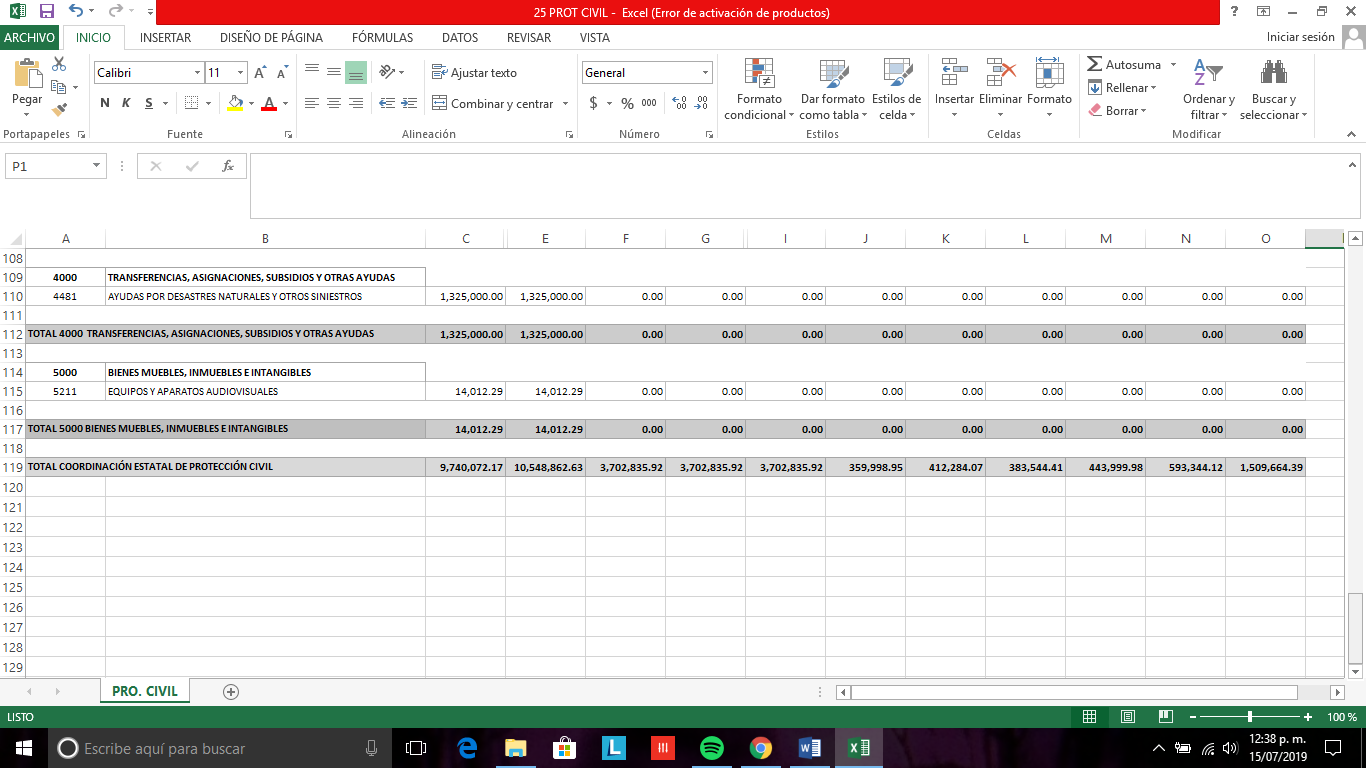 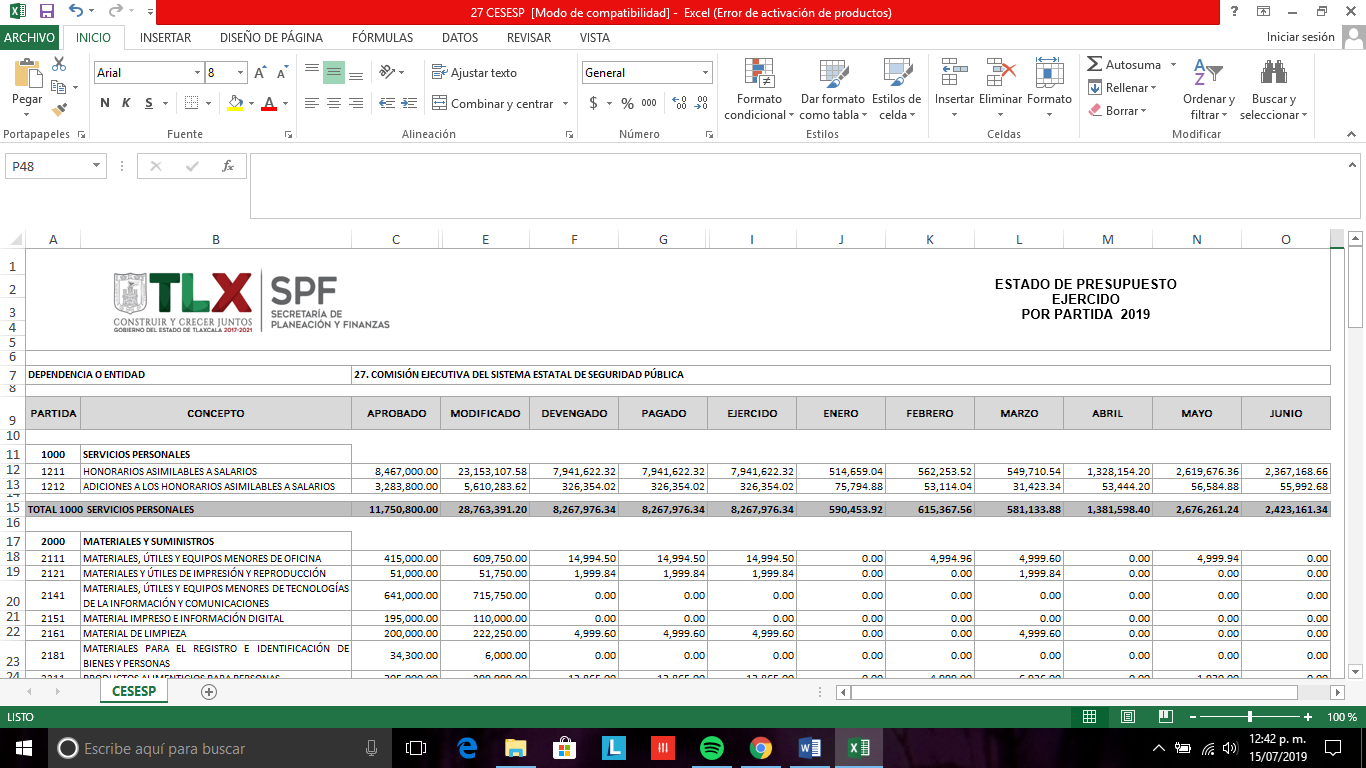 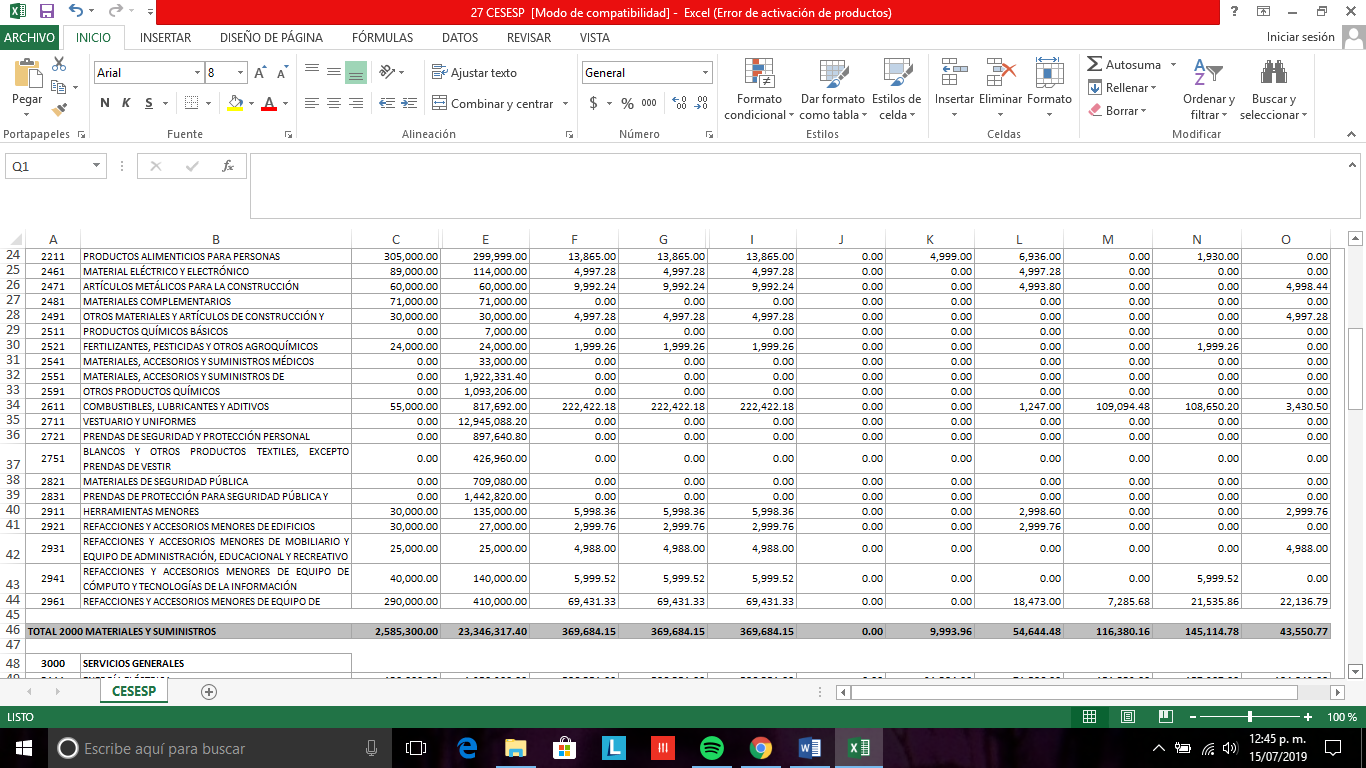 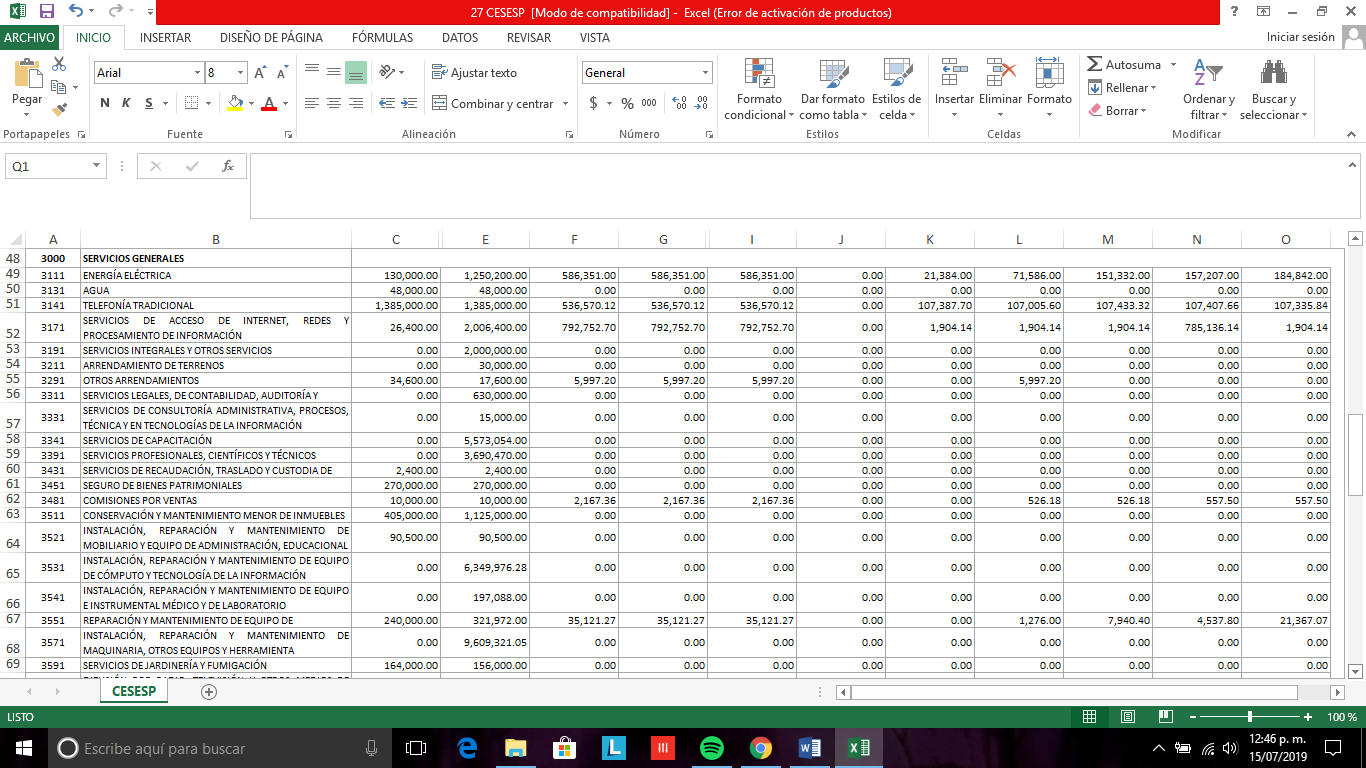 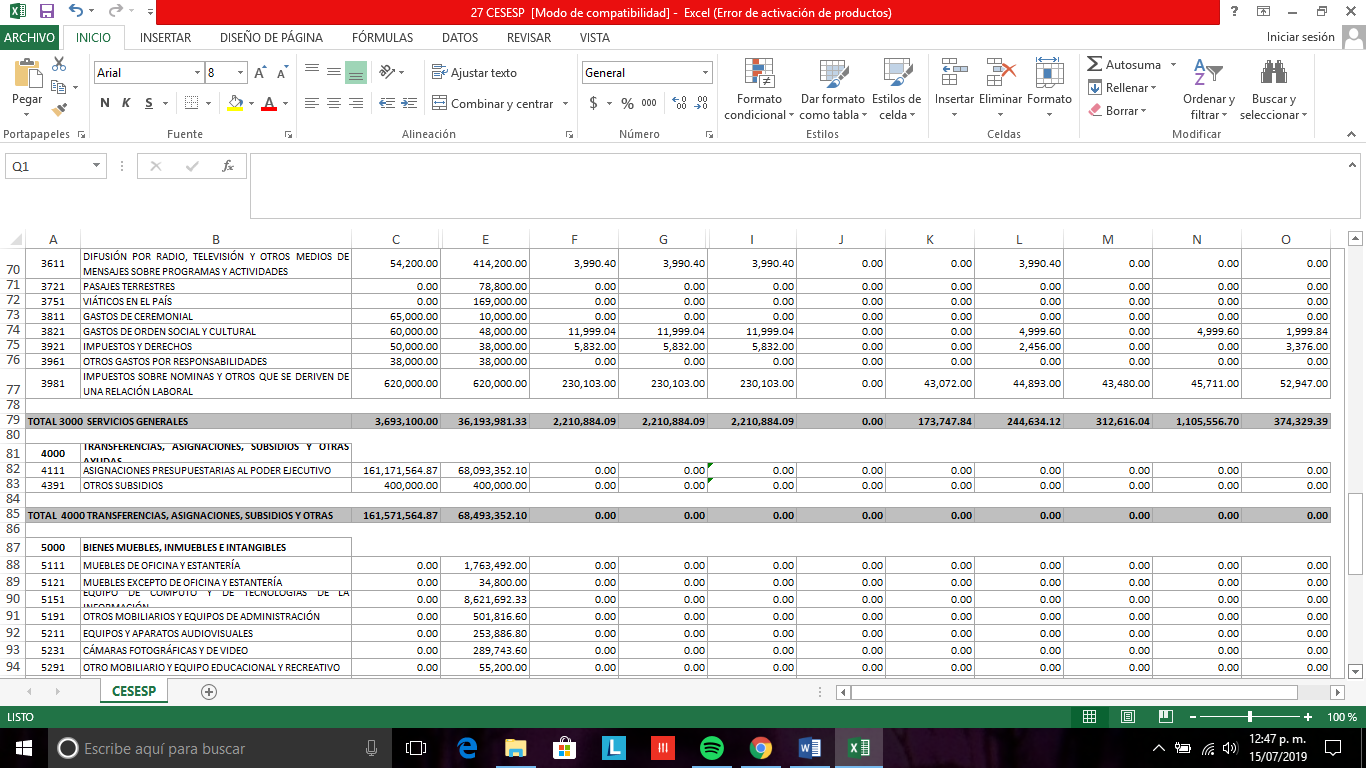 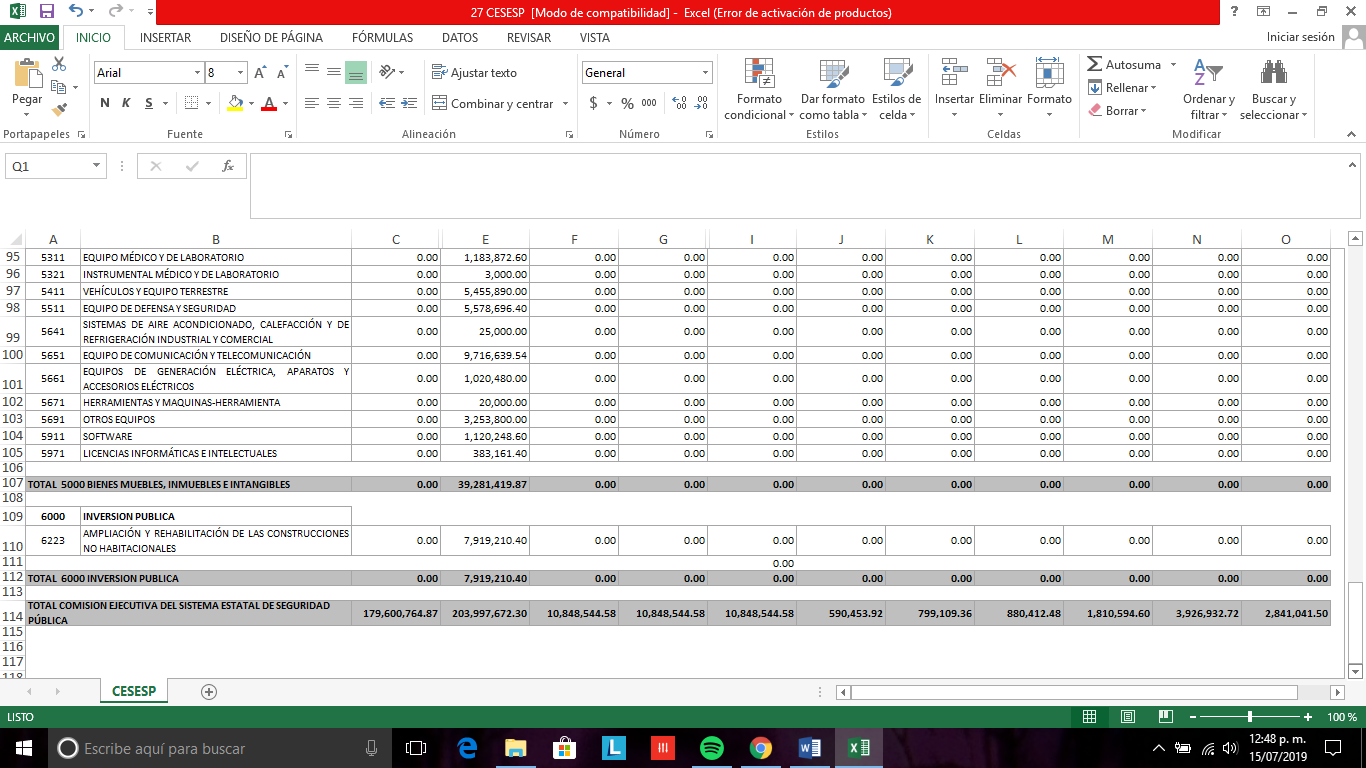 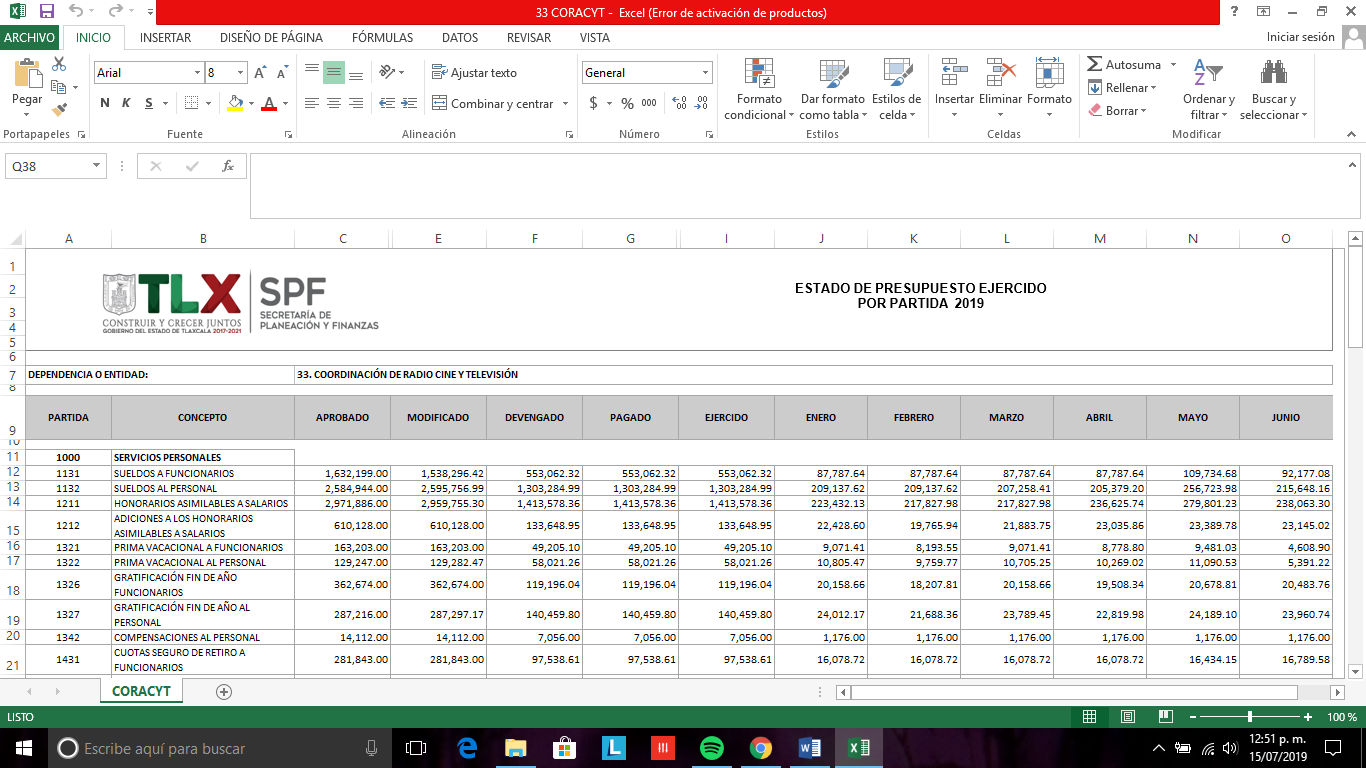 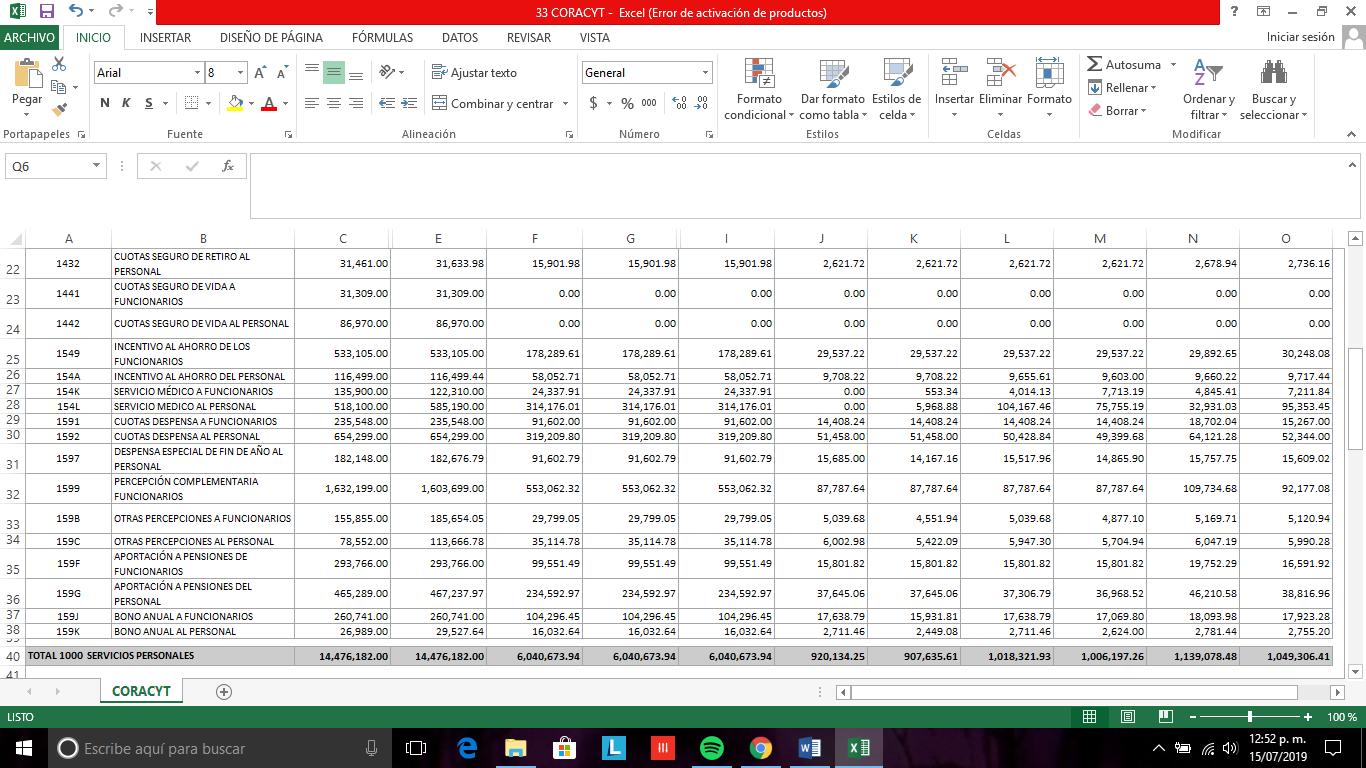 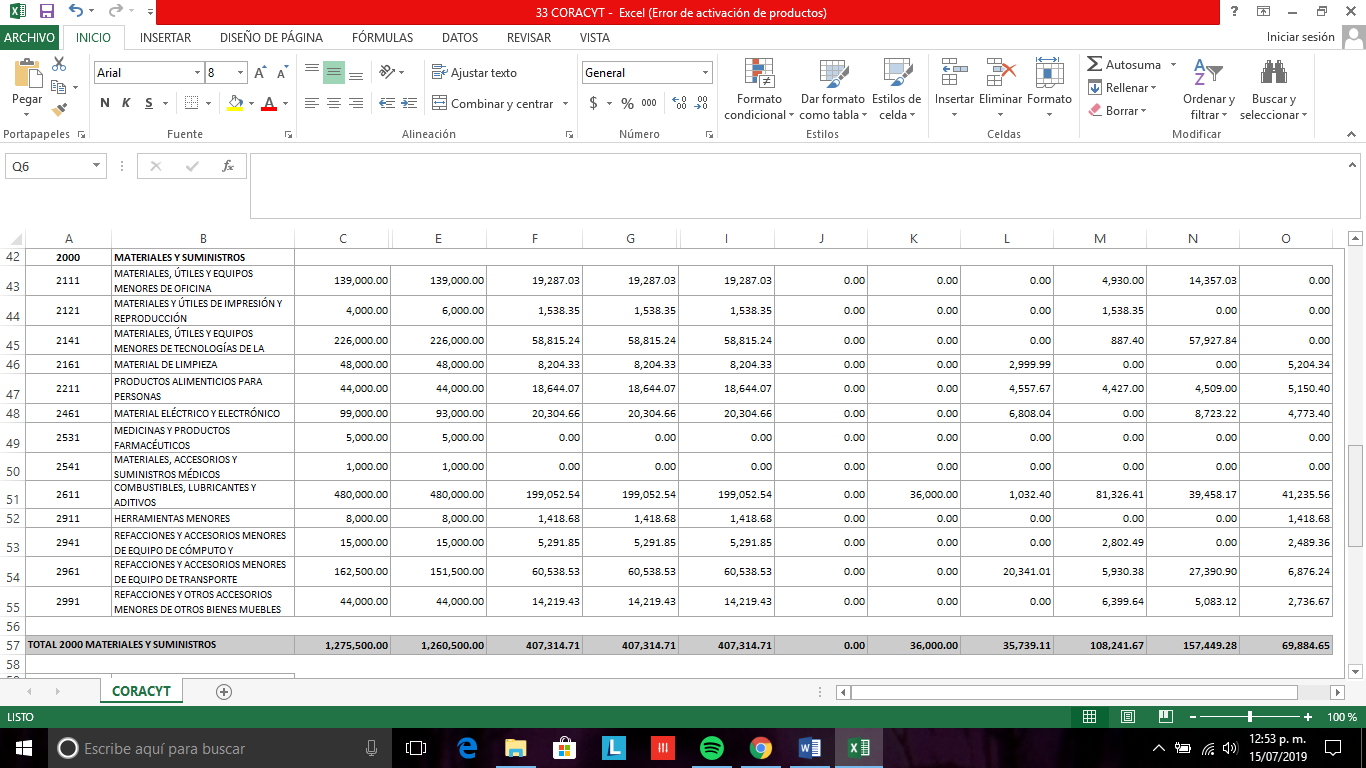 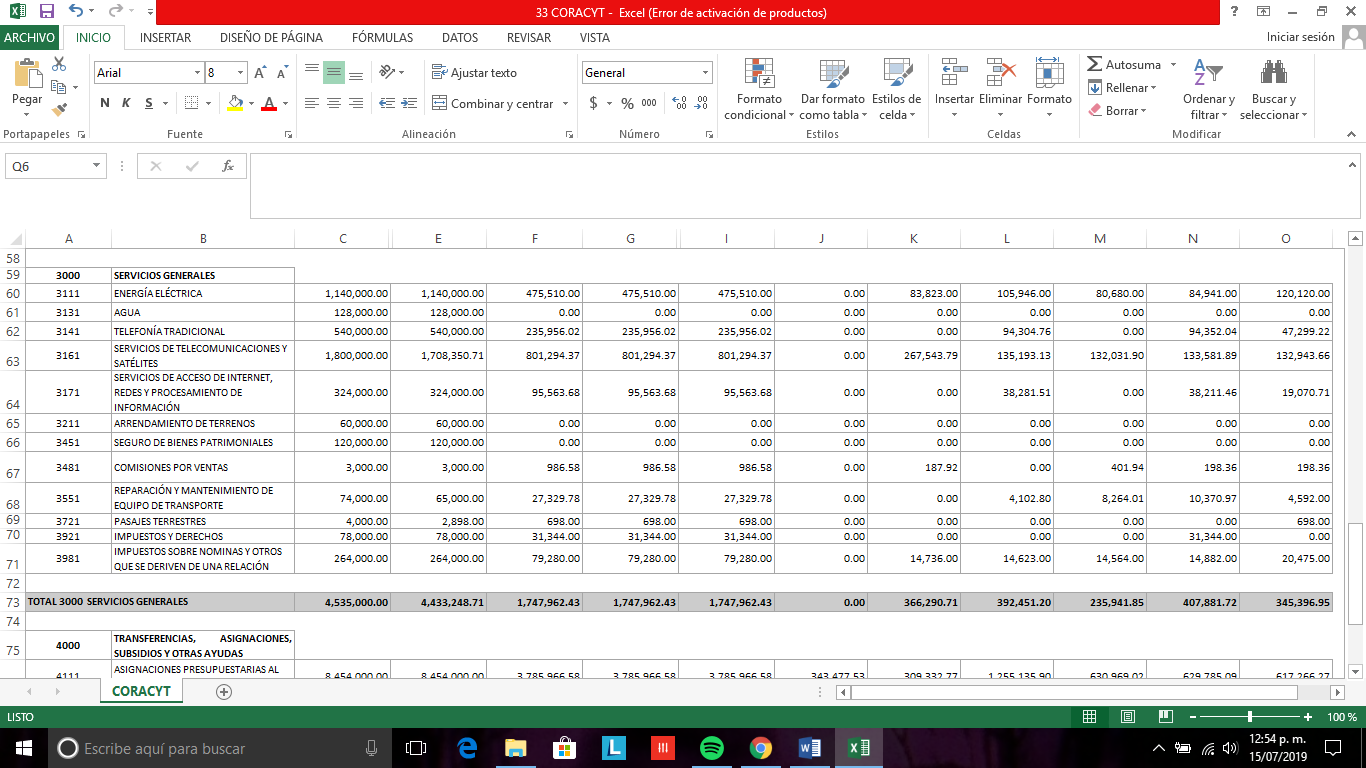 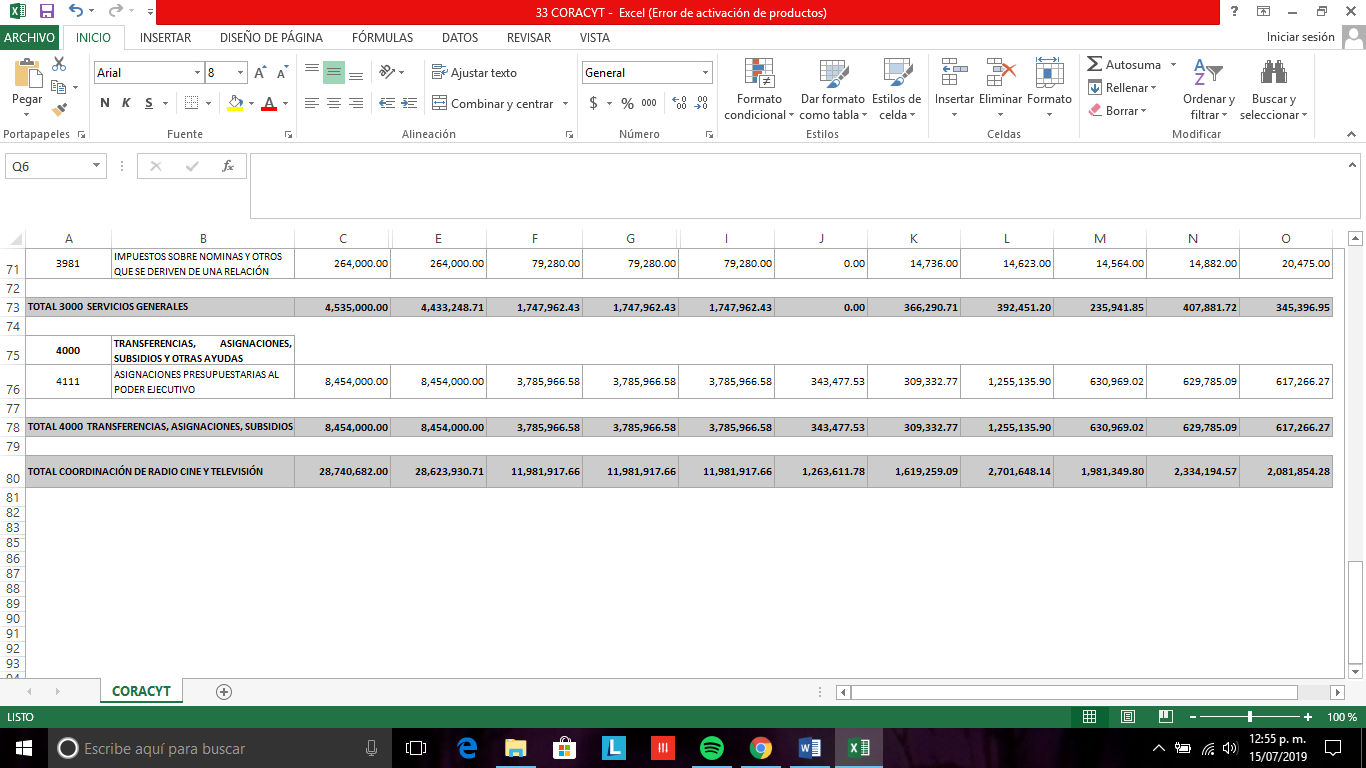 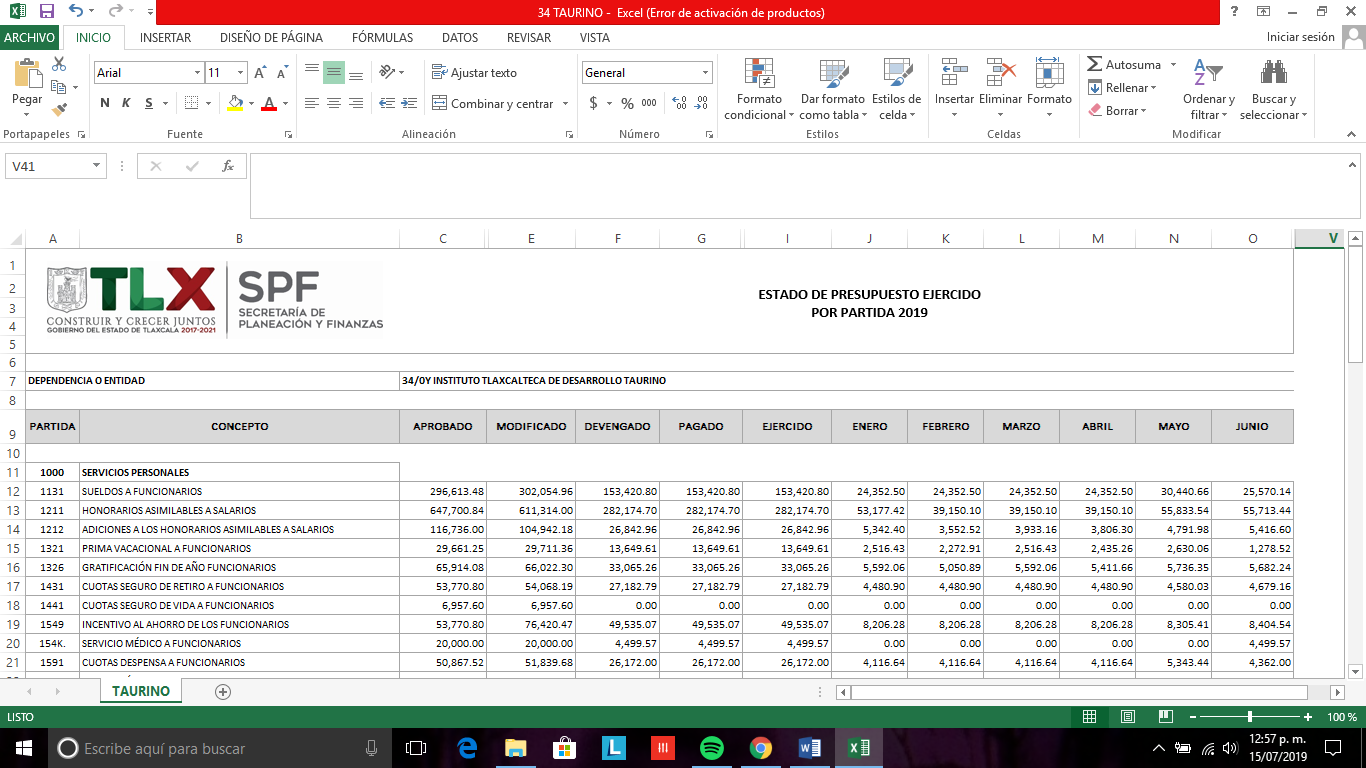 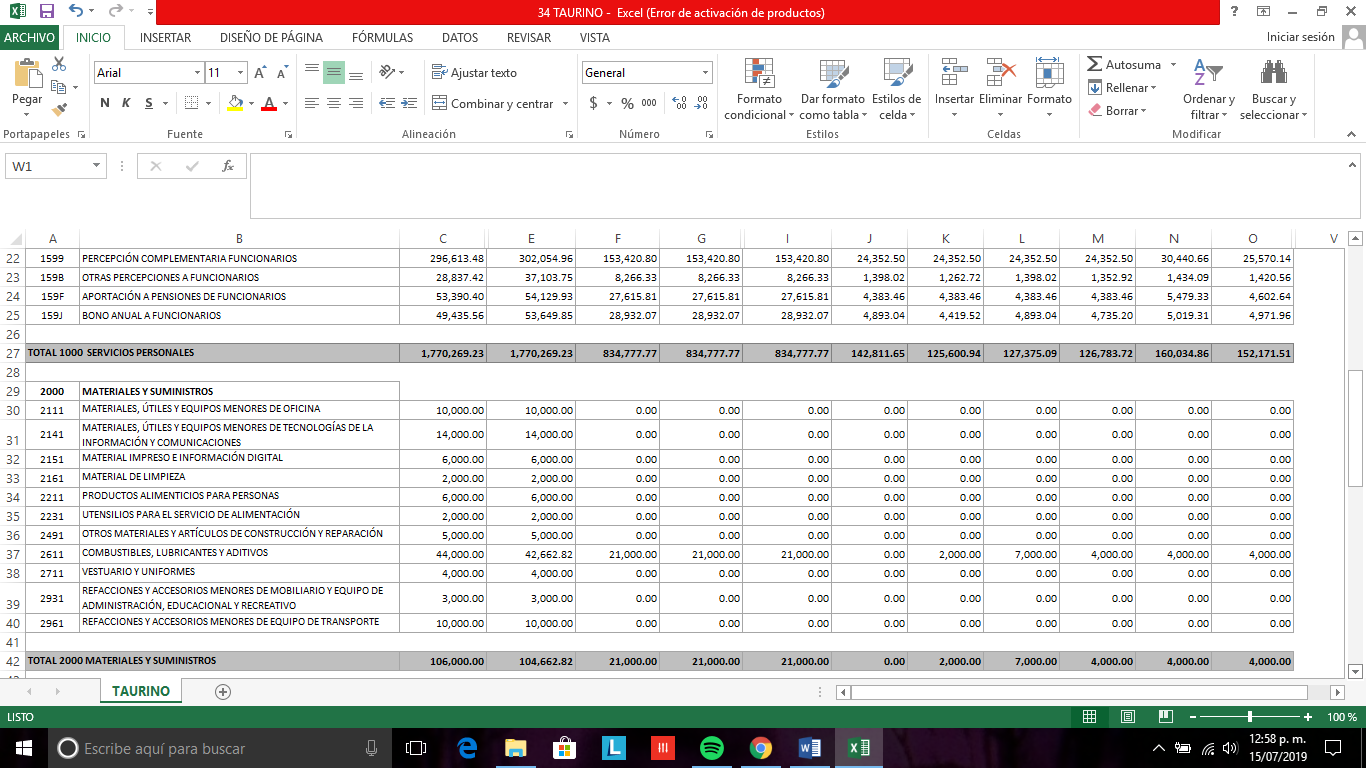 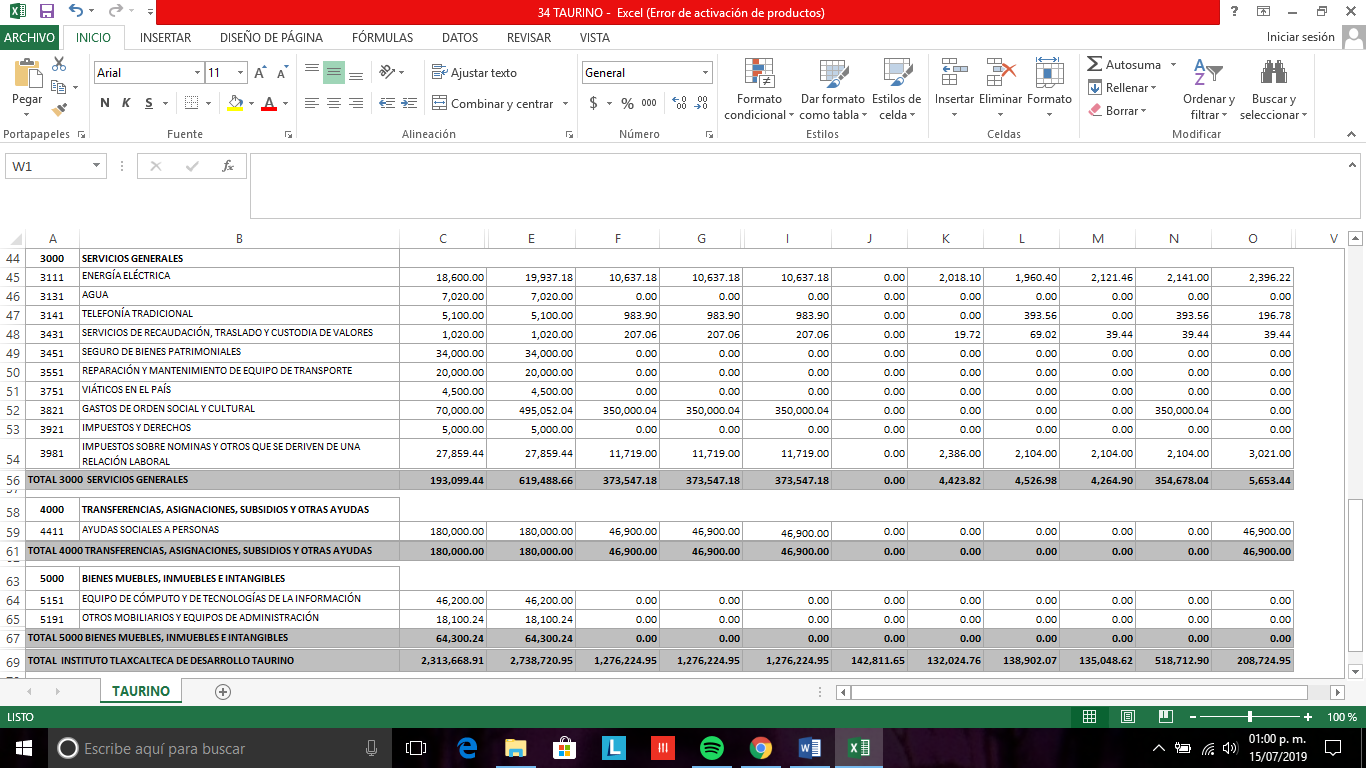 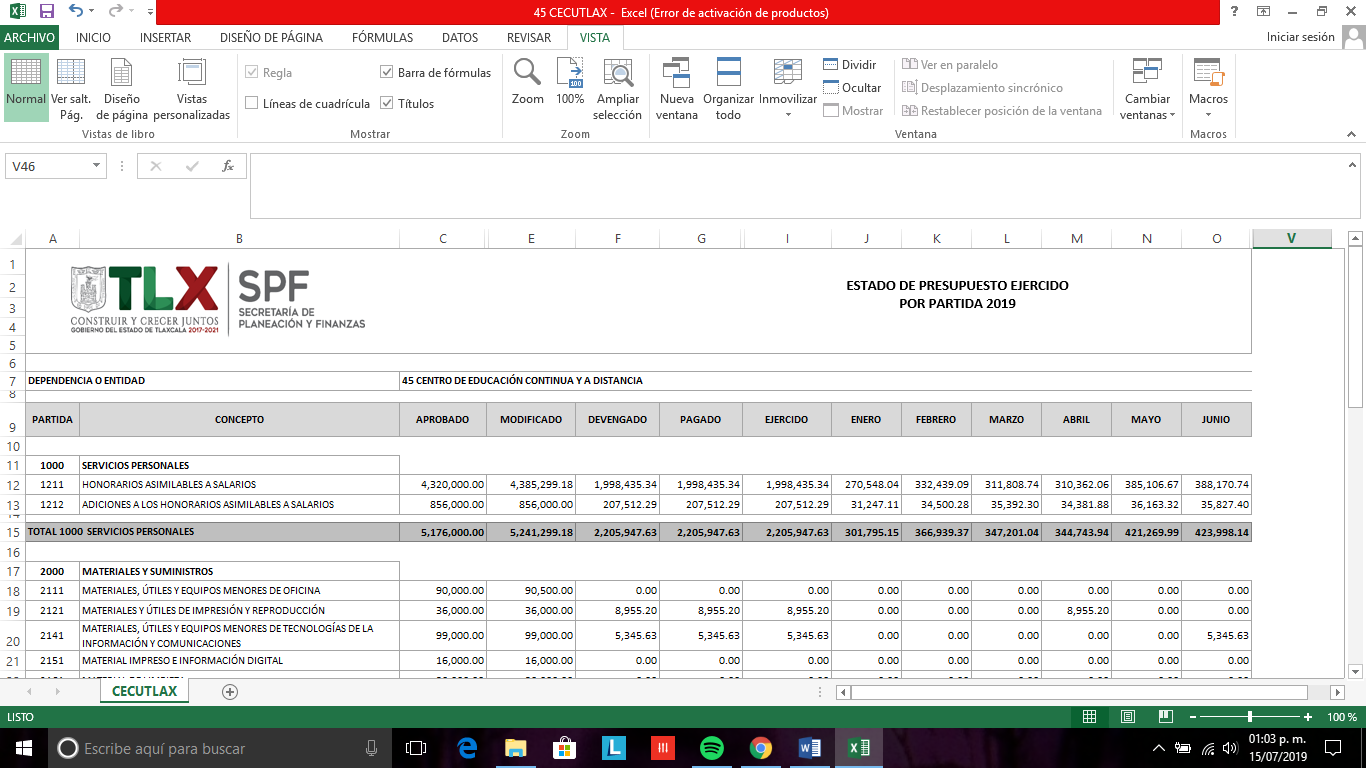 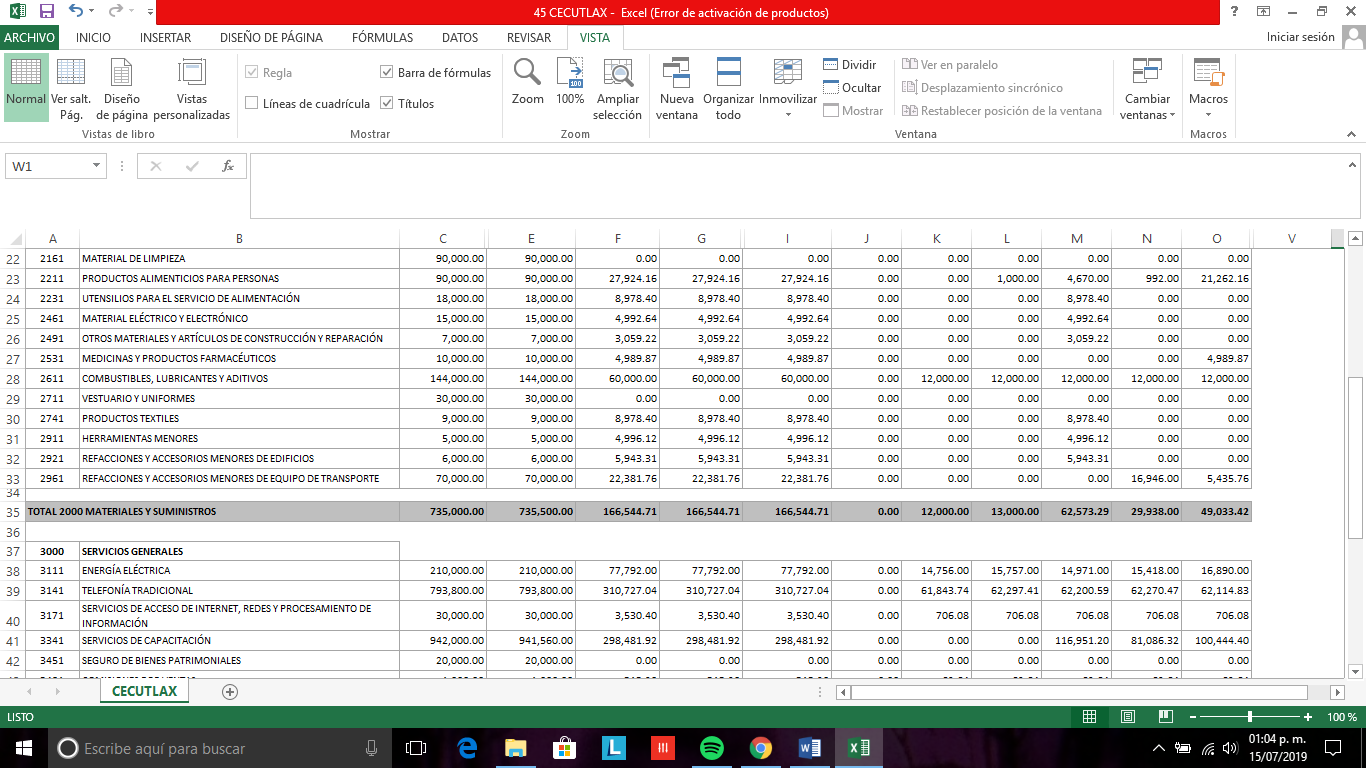 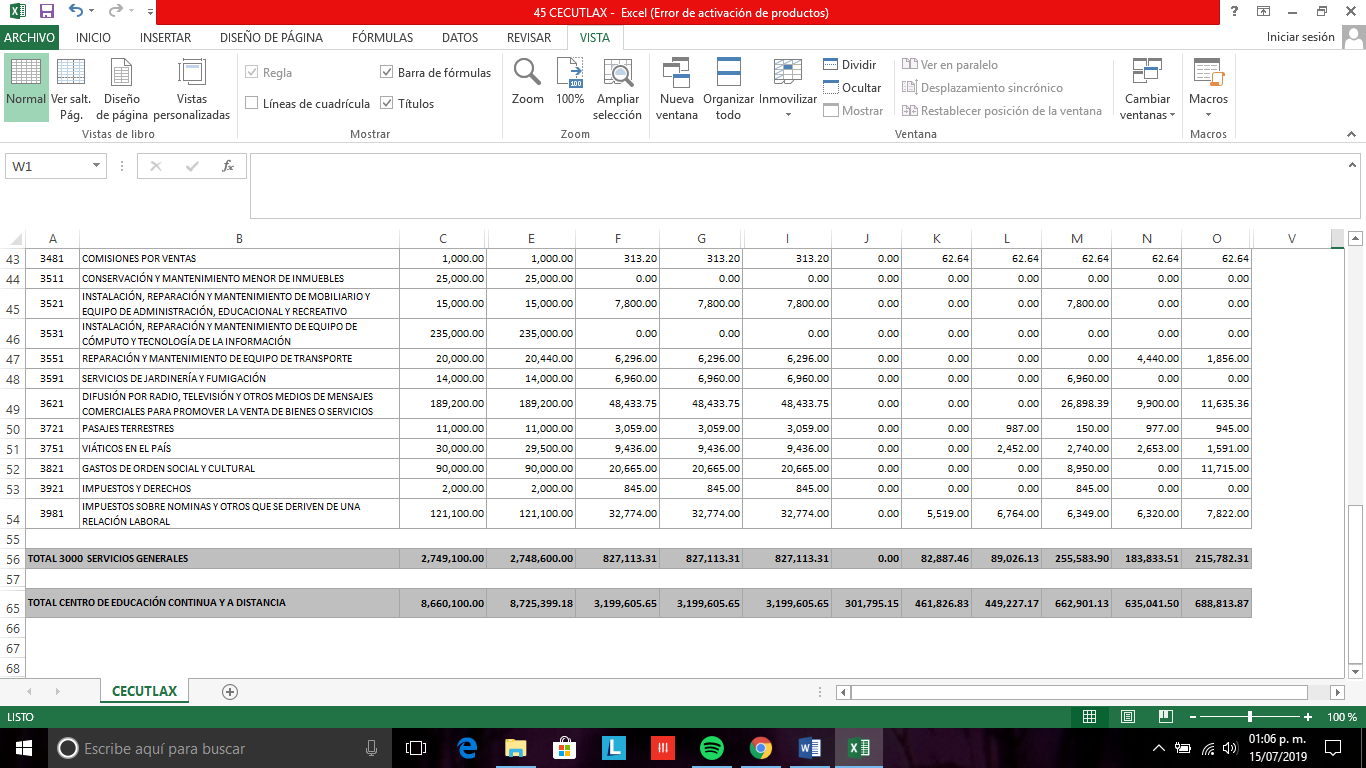 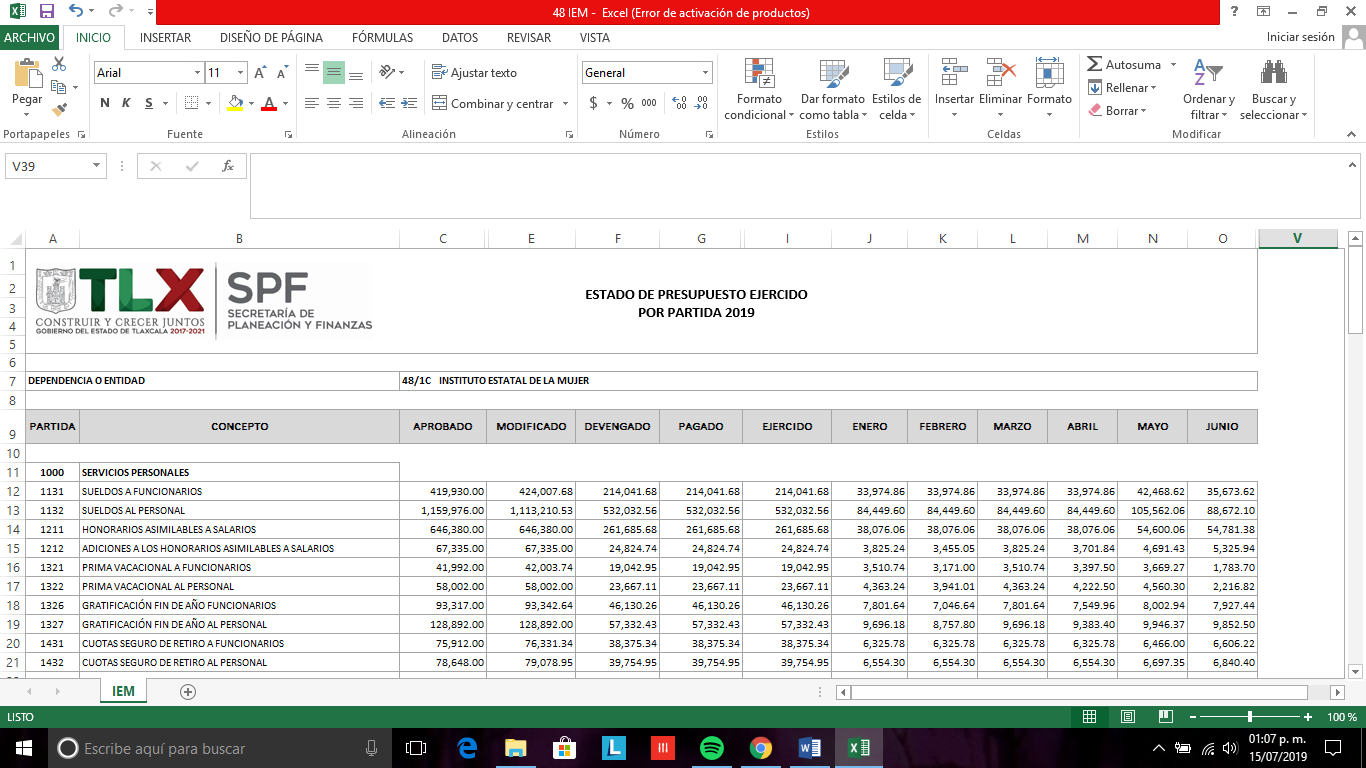 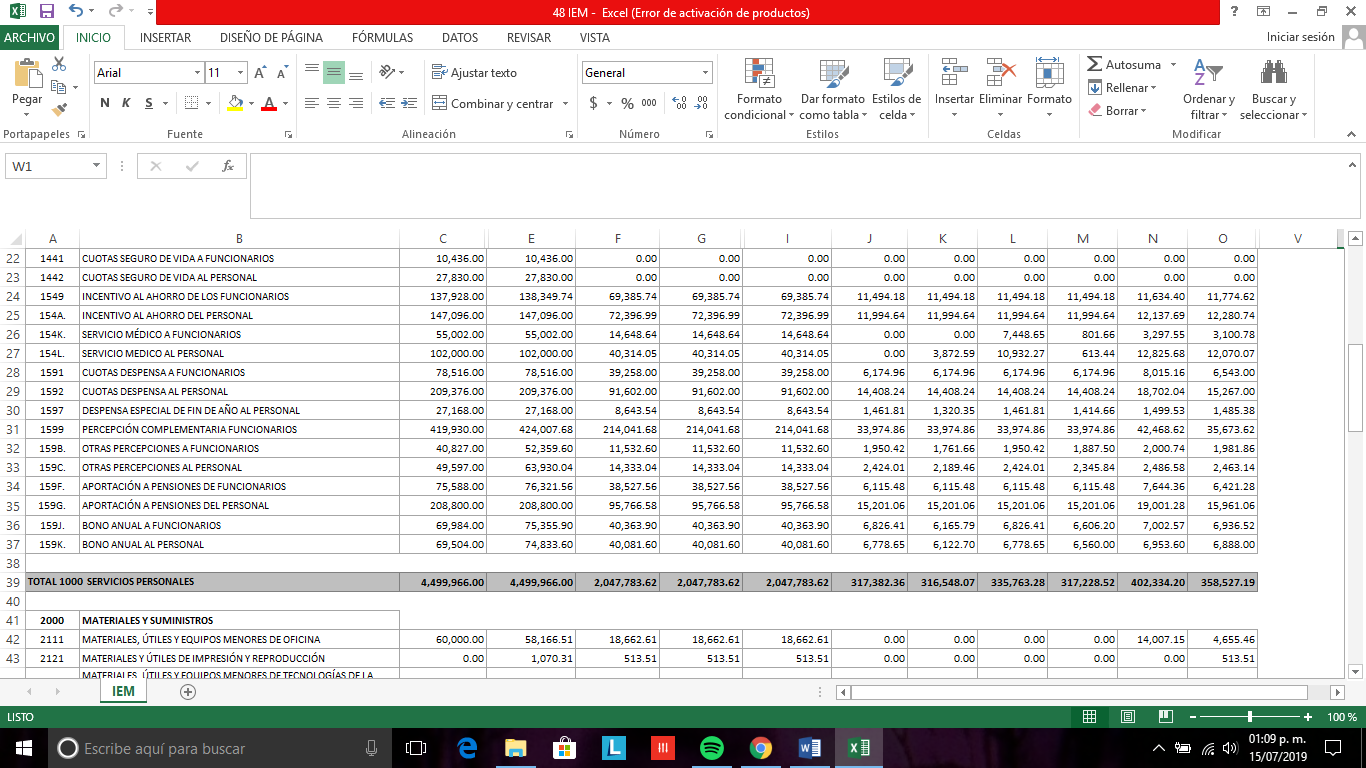 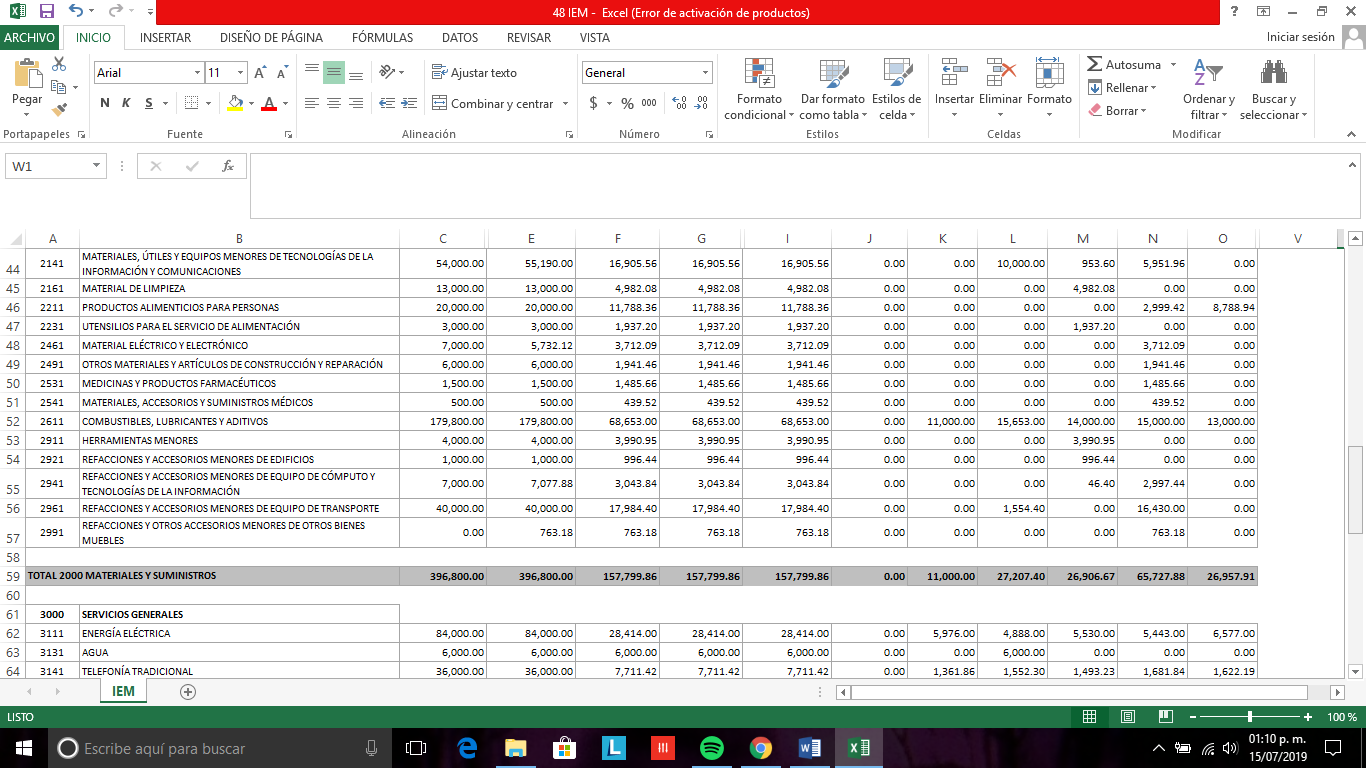 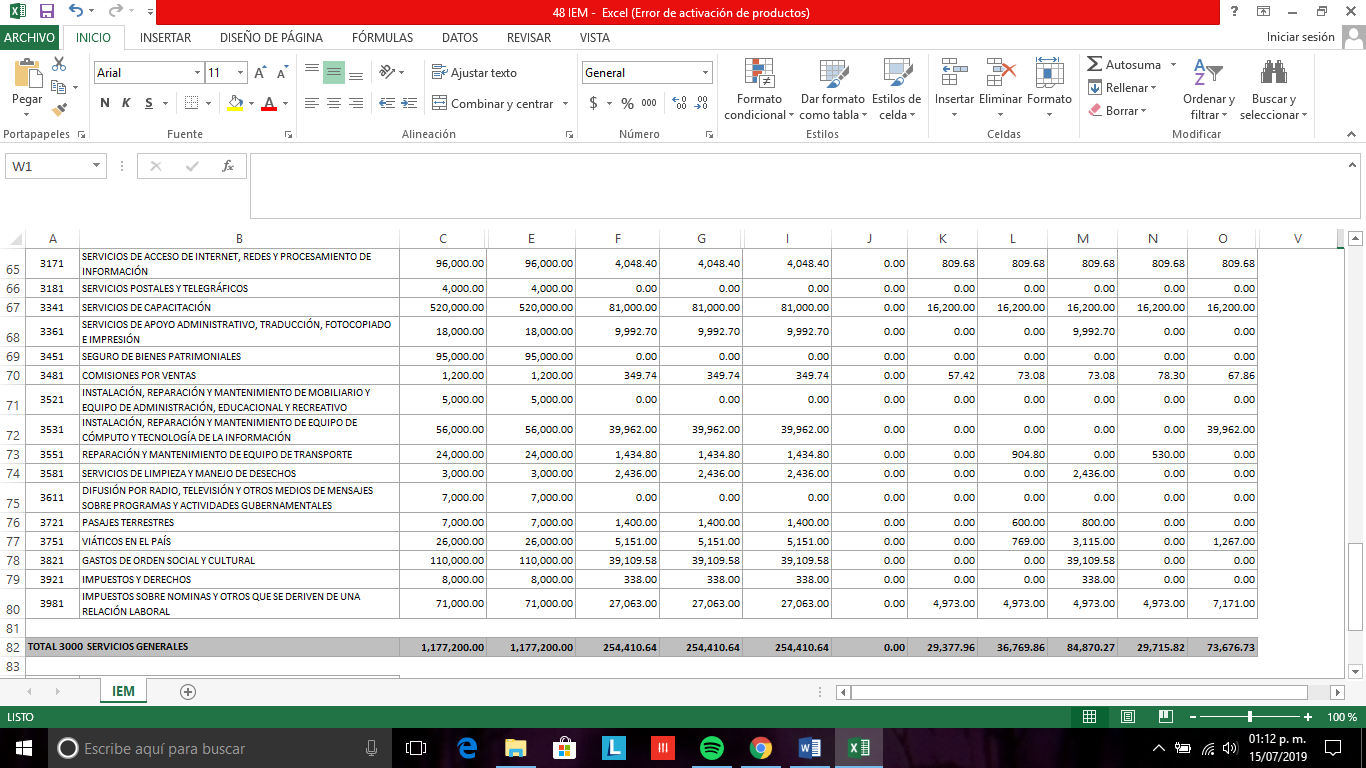 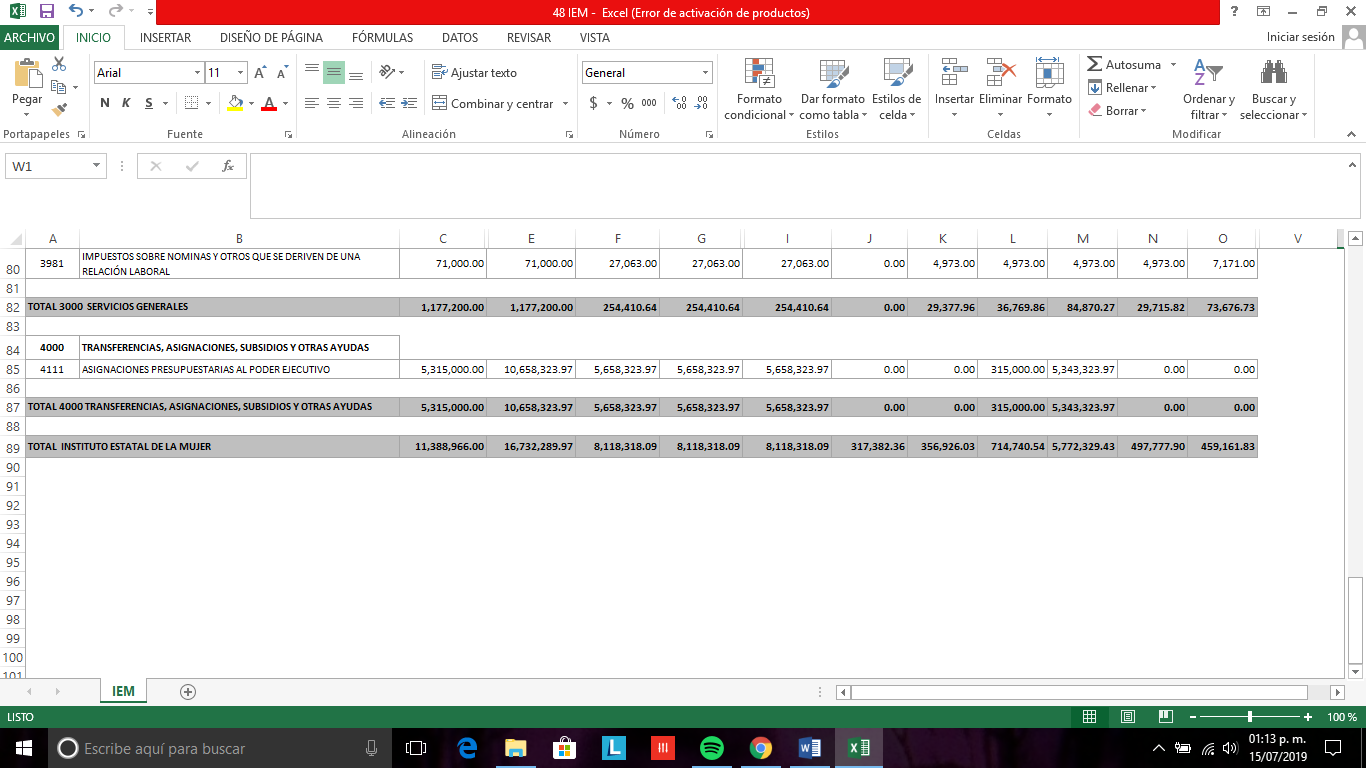 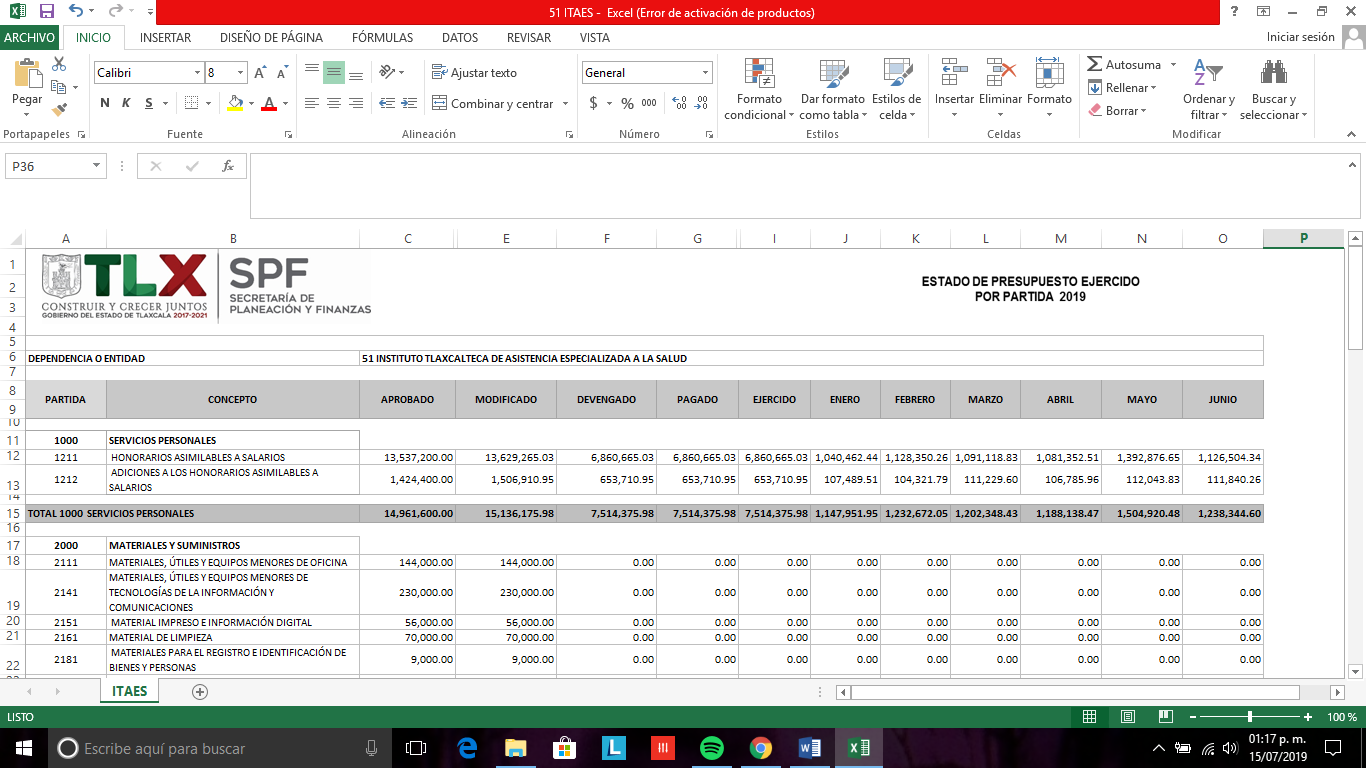 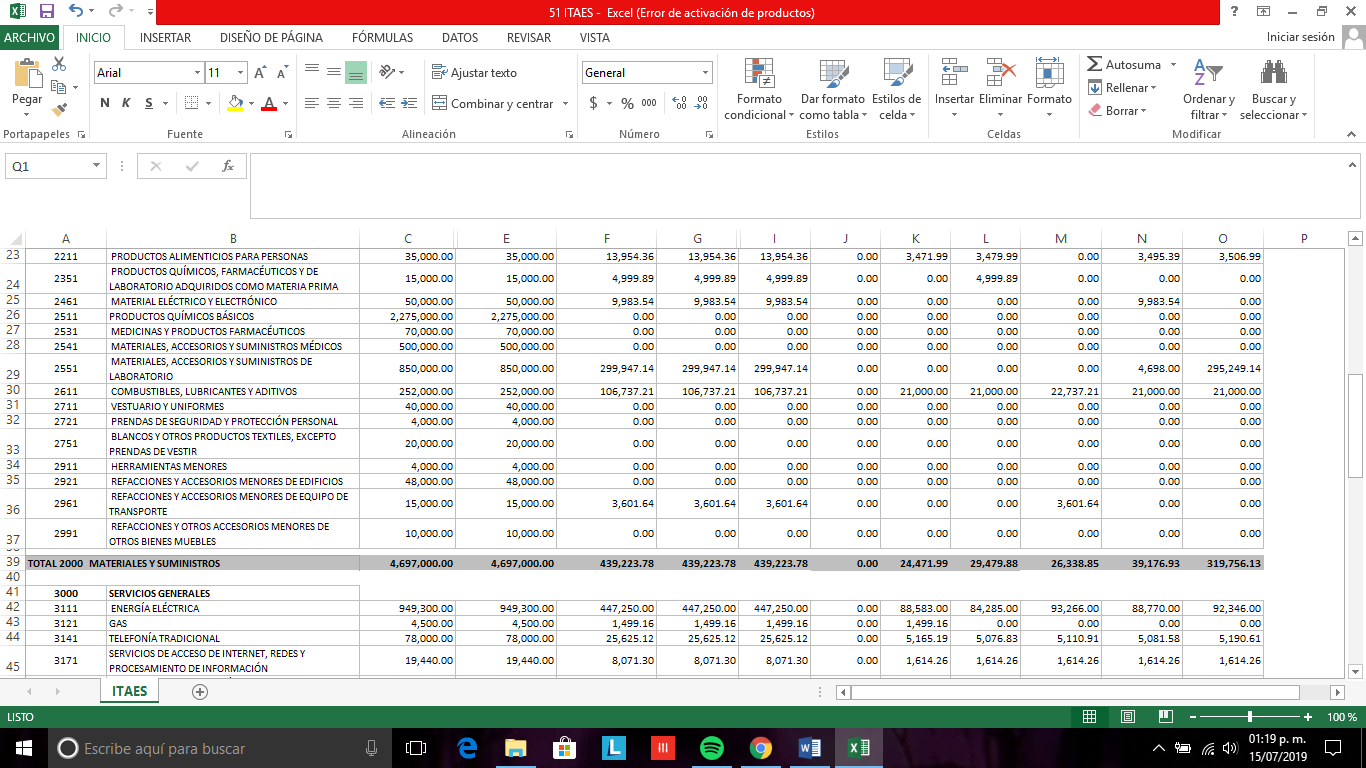 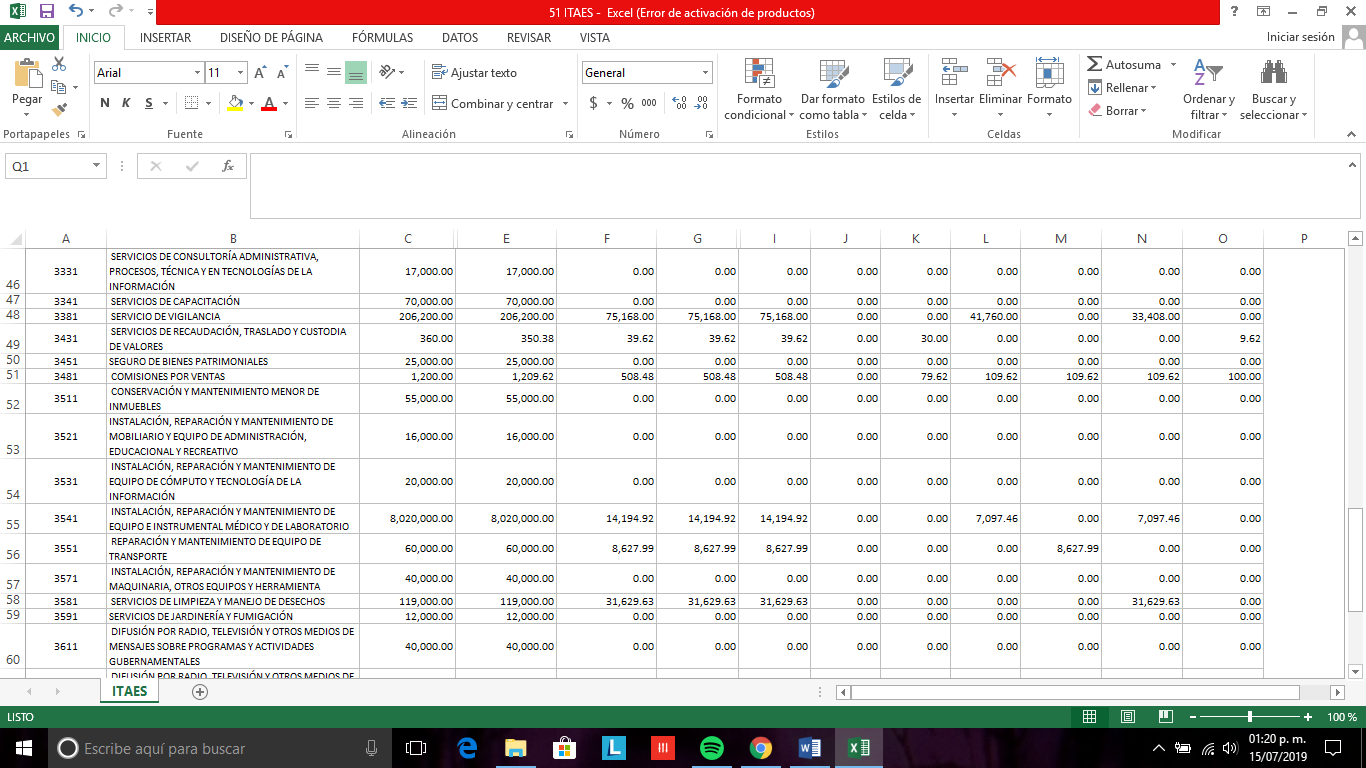 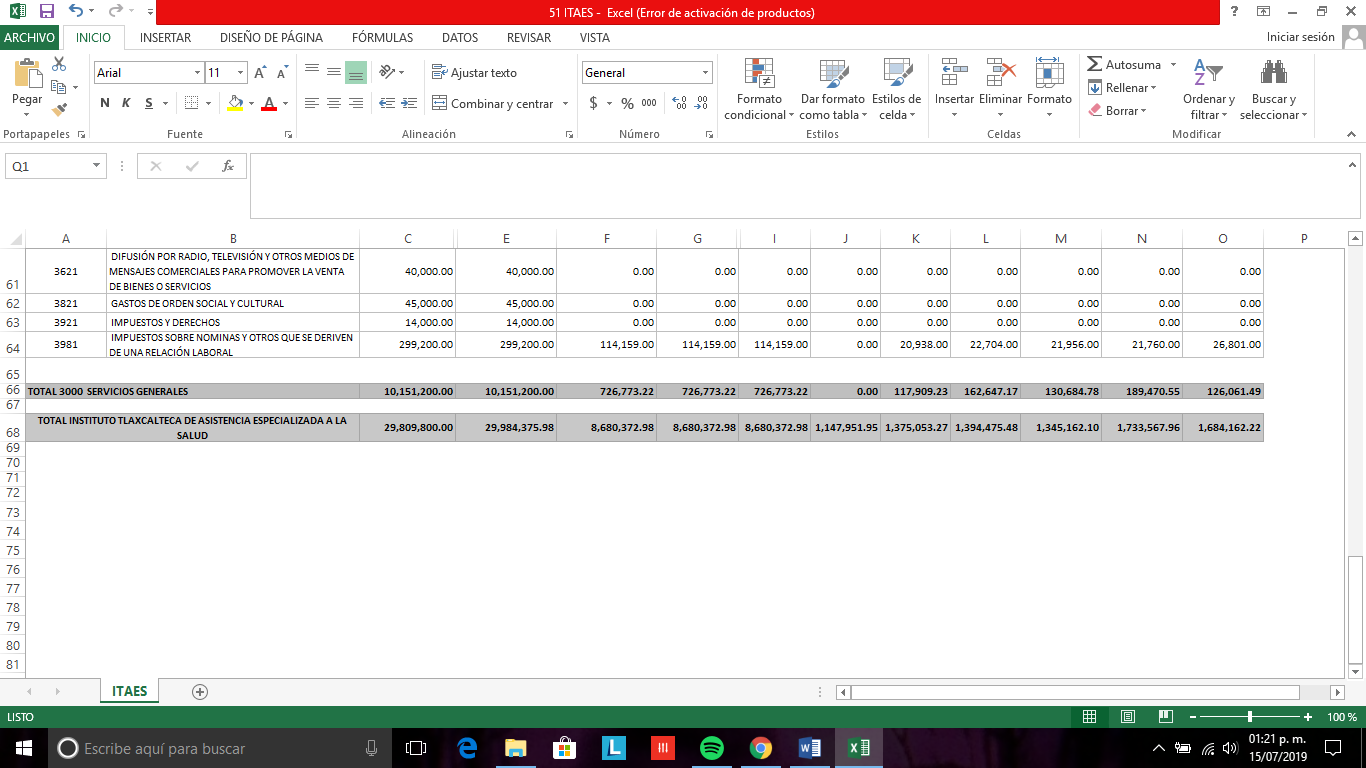 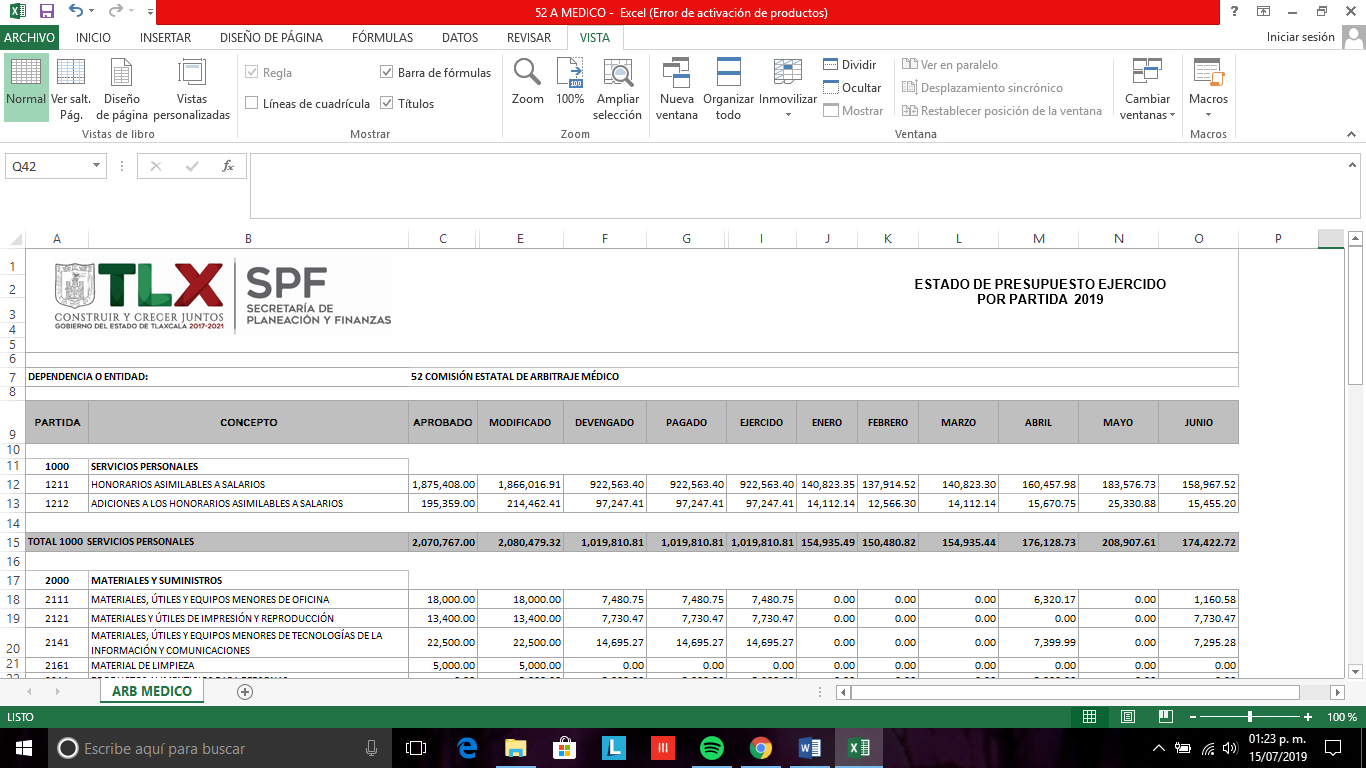 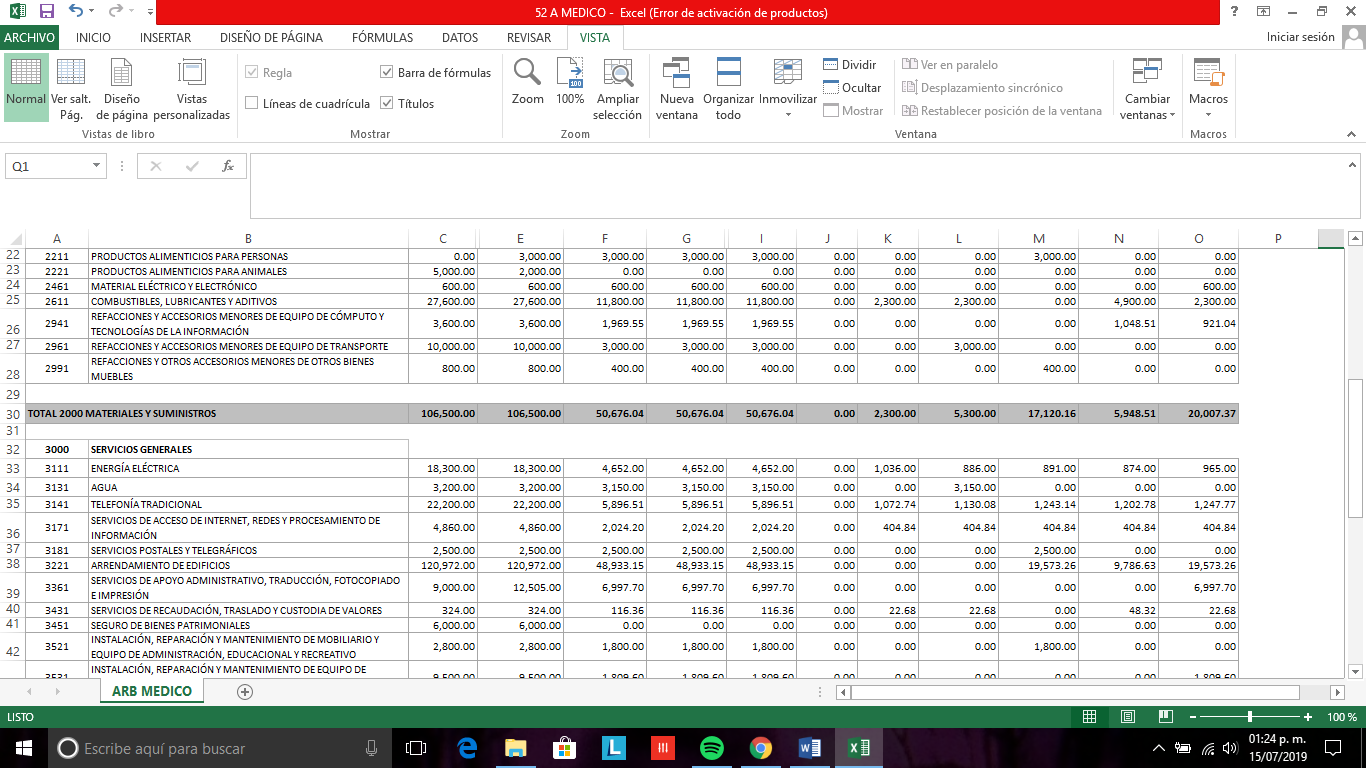 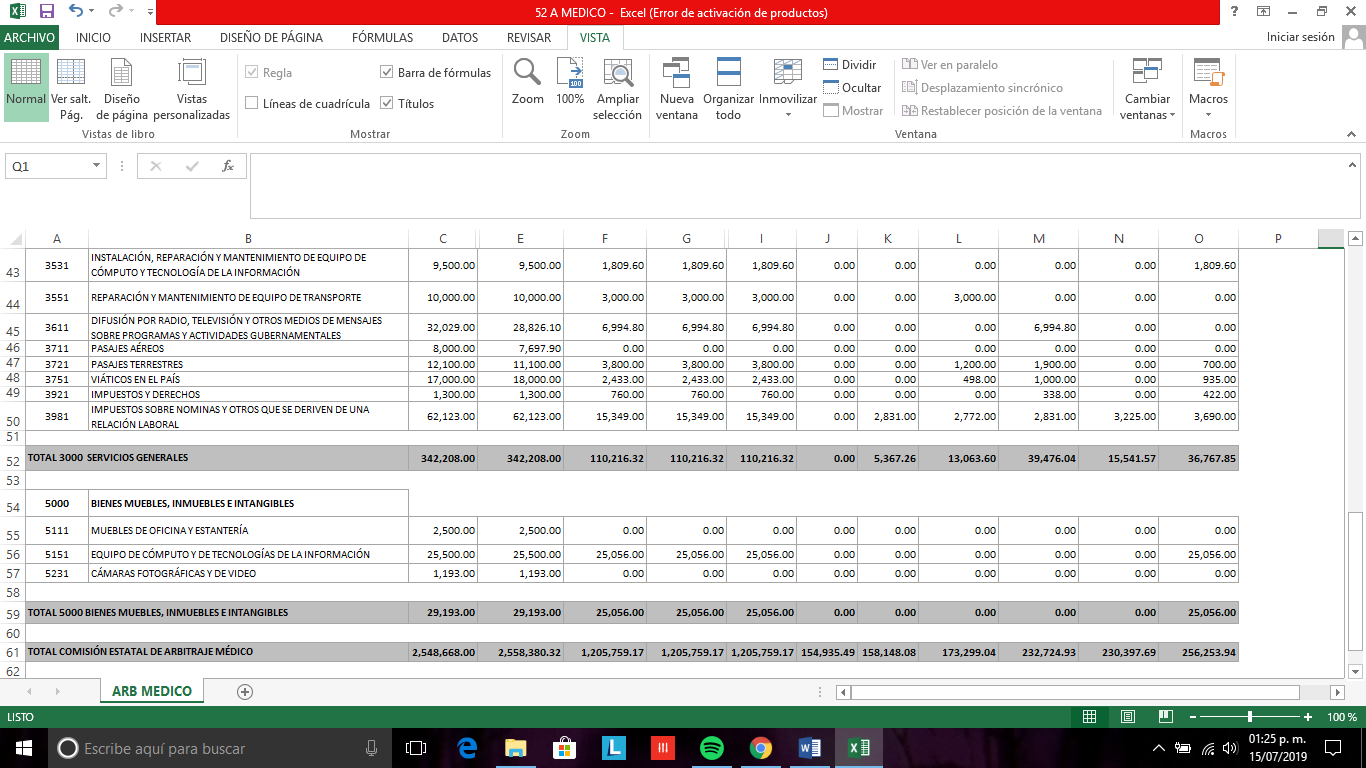 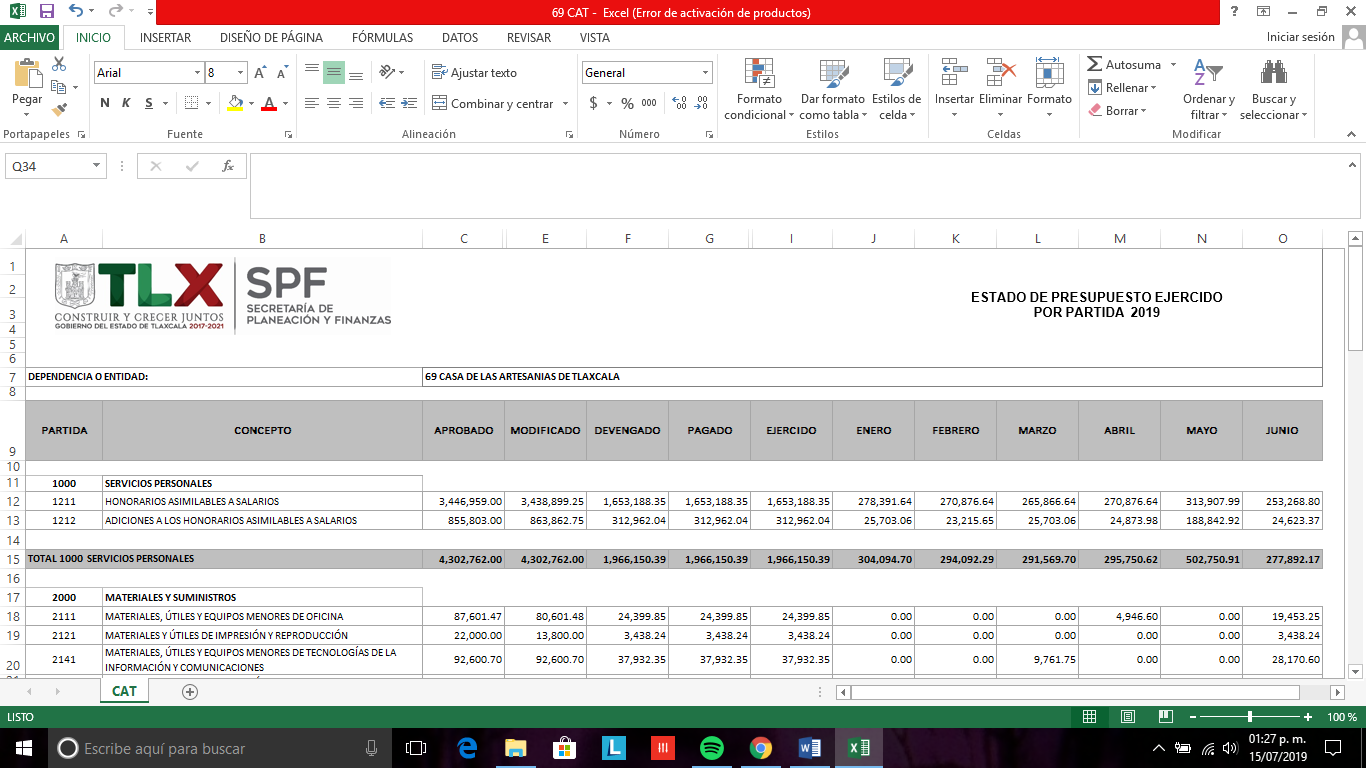 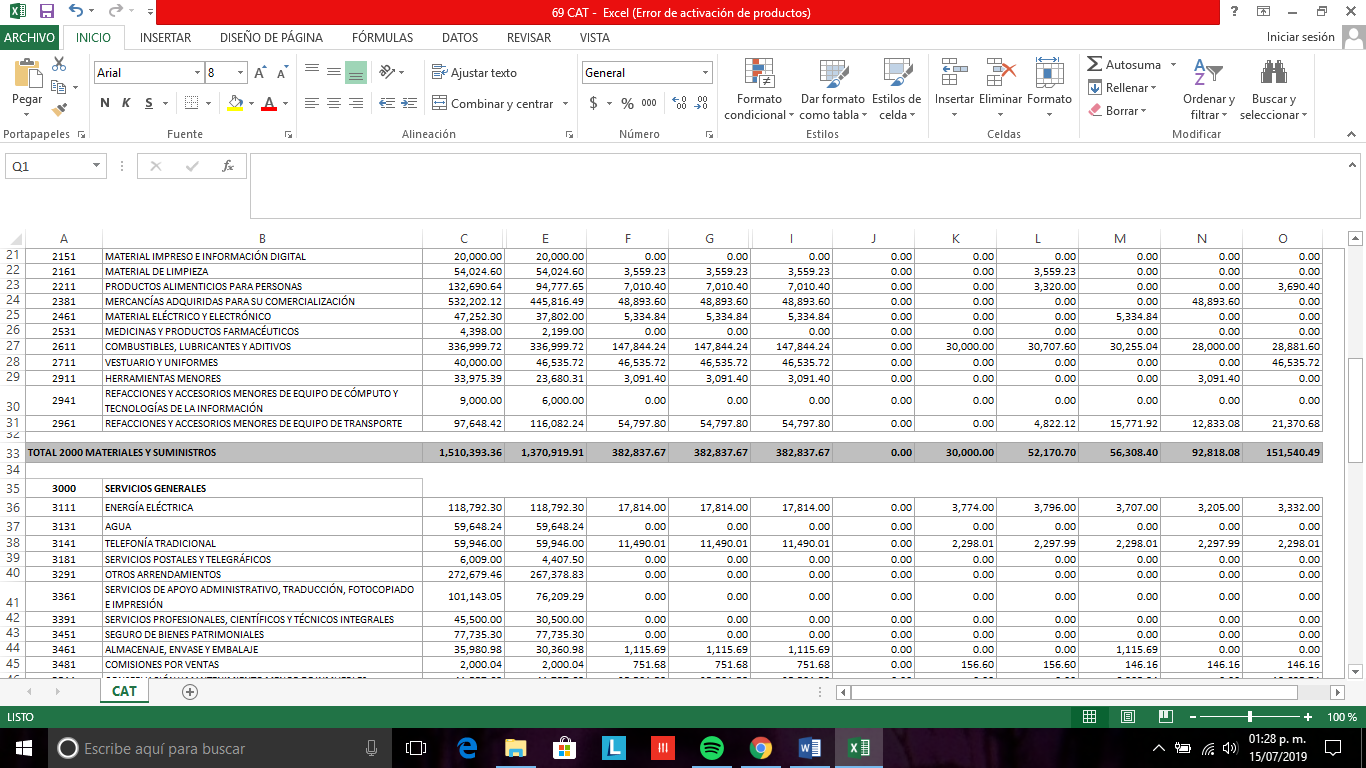 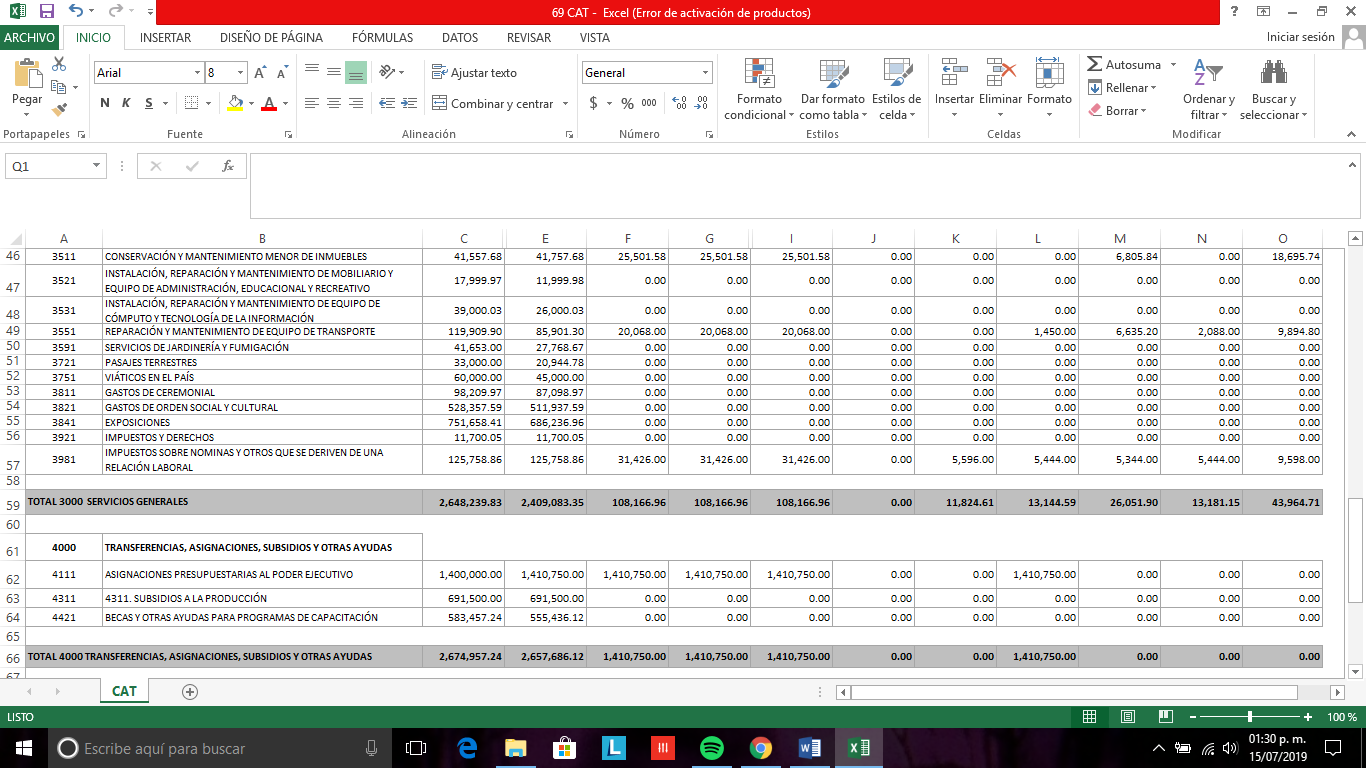 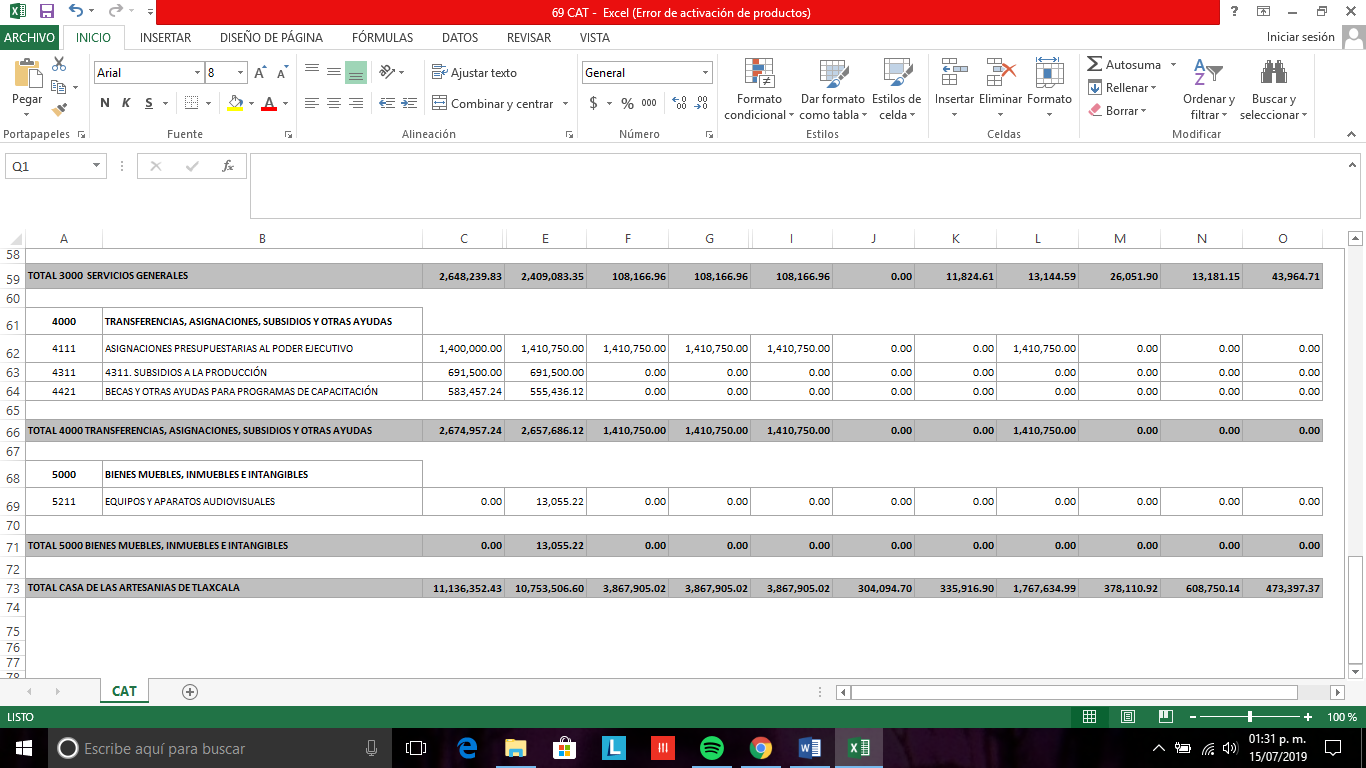 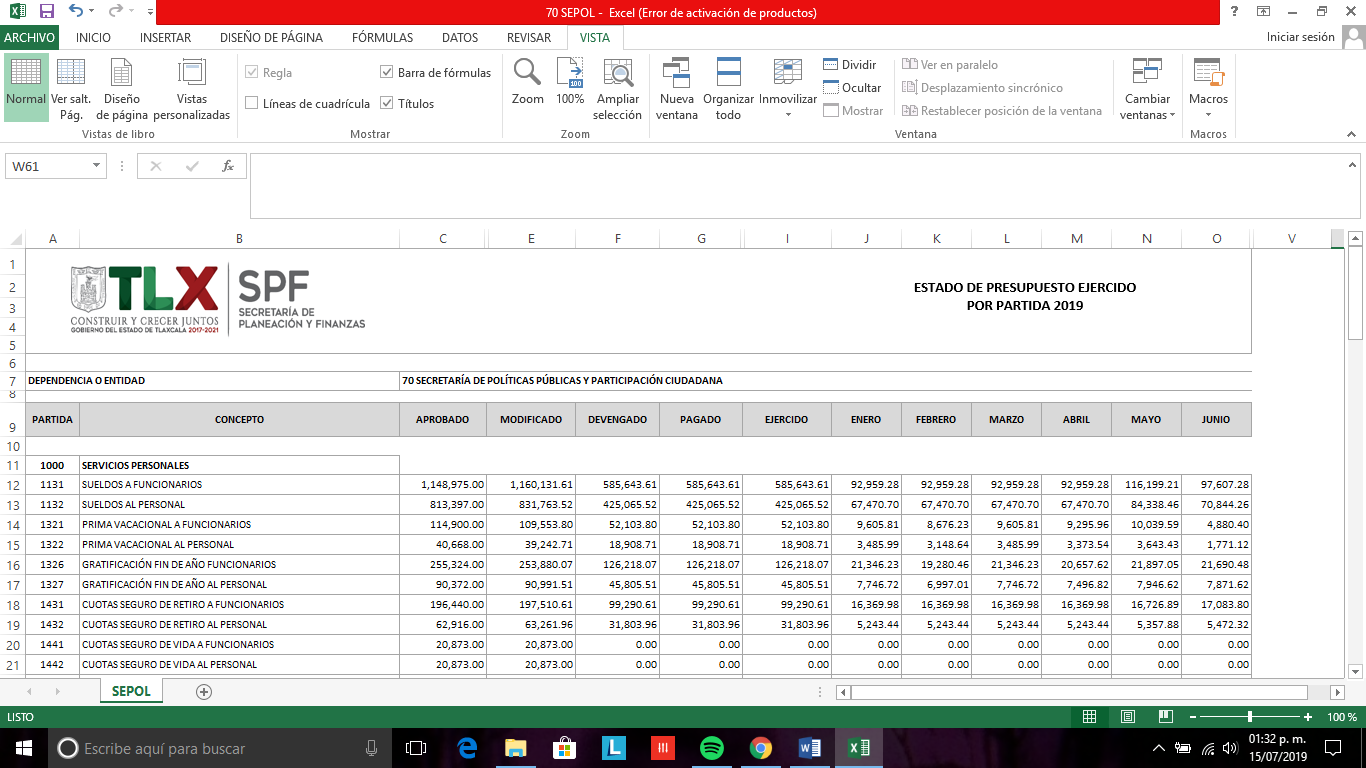 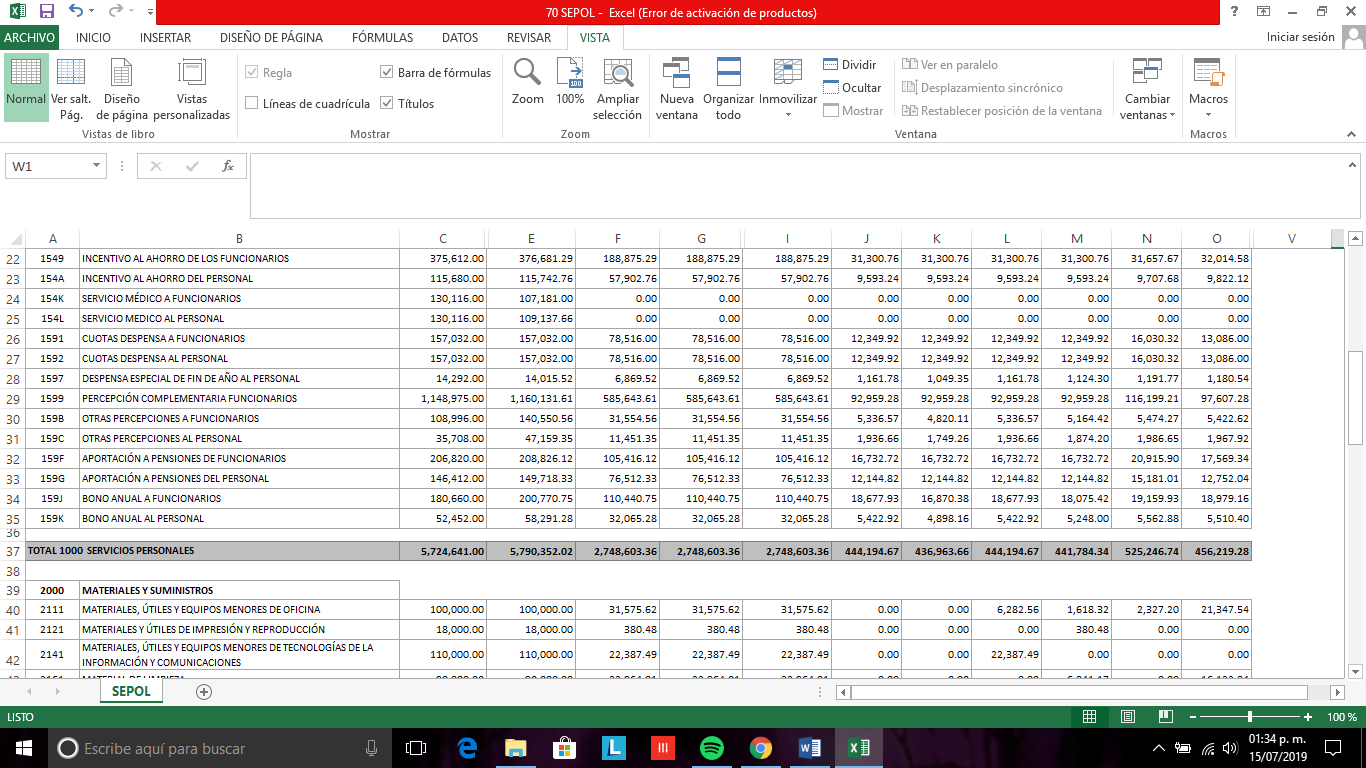 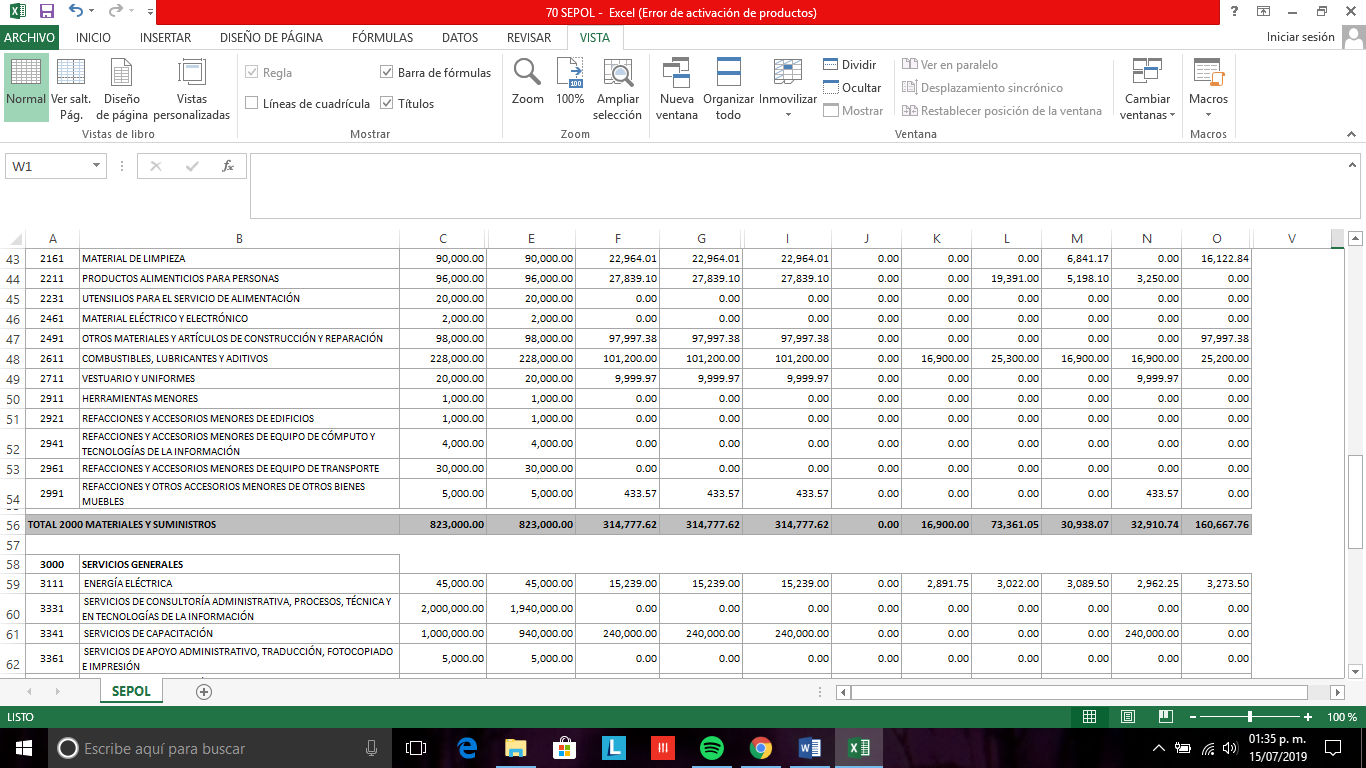 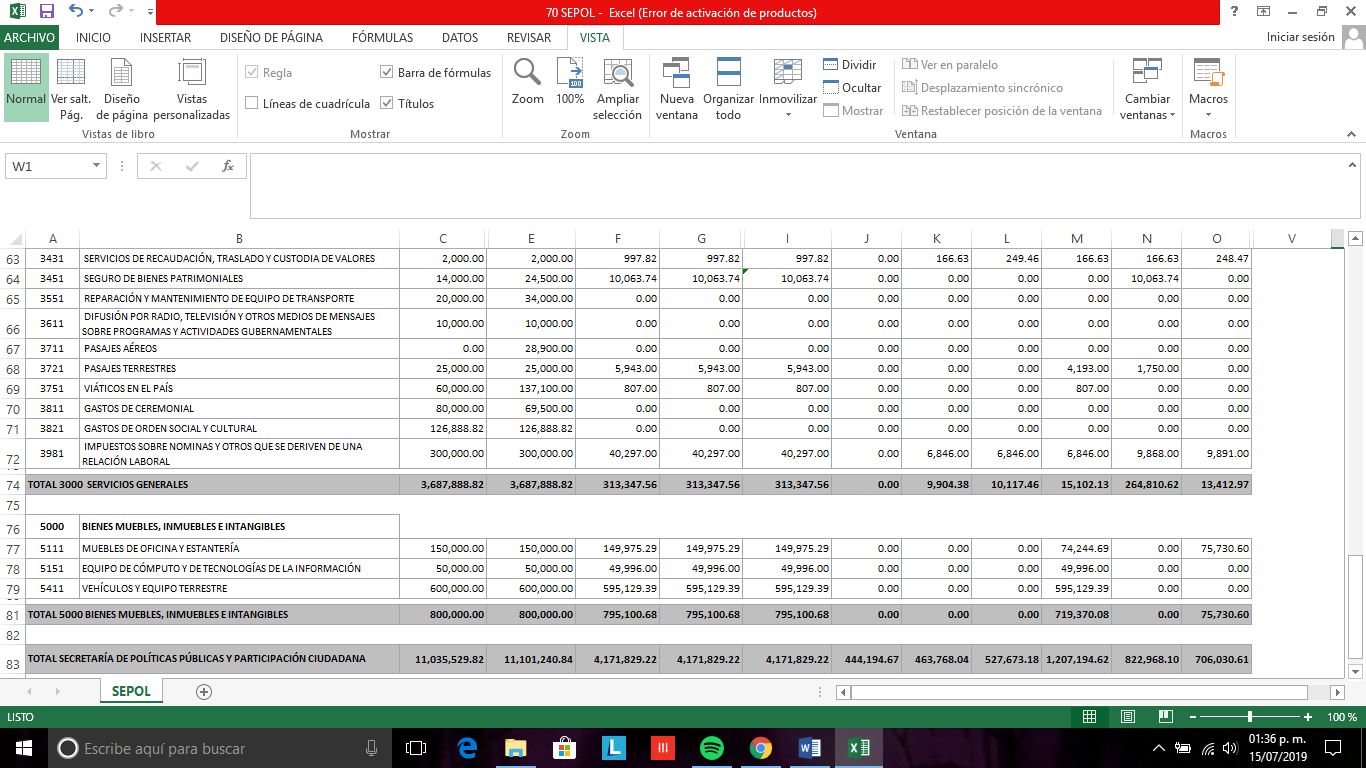 CUENTA PUBLICA 2019CUENTA PUBLICA 2019CUENTA PUBLICA 2019CUENTA PUBLICA 2019CUENTA PUBLICA 2019CUENTA PUBLICA 2019CUENTA PUBLICA 2019PODER EJECUTIVOPODER EJECUTIVOPODER EJECUTIVOPODER EJECUTIVOPODER EJECUTIVOPODER EJECUTIVOPODER EJECUTIVOESTADO ANALITICO DE INGRESOSESTADO ANALITICO DE INGRESOSESTADO ANALITICO DE INGRESOSESTADO ANALITICO DE INGRESOSESTADO ANALITICO DE INGRESOSESTADO ANALITICO DE INGRESOSESTADO ANALITICO DE INGRESOSDEL 01 DE ENERO DE 2019 AL 30 DE JUNIO DE 2019DEL 01 DE ENERO DE 2019 AL 30 DE JUNIO DE 2019DEL 01 DE ENERO DE 2019 AL 30 DE JUNIO DE 2019DEL 01 DE ENERO DE 2019 AL 30 DE JUNIO DE 2019DEL 01 DE ENERO DE 2019 AL 30 DE JUNIO DE 2019DEL 01 DE ENERO DE 2019 AL 30 DE JUNIO DE 2019DEL 01 DE ENERO DE 2019 AL 30 DE JUNIO DE 2019RUBRO DE INGRESOSINGRESOINGRESOINGRESOINGRESOINGRESODIFERENCIARUBRO DE INGRESOSESTIMADOAMPLIACIONES YMODIFICADODEVENGADORECAUDADODIFERENCIARUBRO DE INGRESOSESTIMADOREDUCCIONESMODIFICADODEVENGADORECAUDADODIFERENCIARUBRO DE INGRESOS123 = (1 + 2)456 = (5 - 1)IMPUESTOS385,718,638.8292,236,733.96477,955,372.78286,757,071.96286,757,071.96-98,961,566.86CUOTAS Y APORTACIONES DE SEGURIDAD SOCIAL000000CONTRIBUCIONES DE MEJORAS000000DERECHOS448,474,101.5211,945,647.90460,419,749.42268,539,430.56268,539,430.56-179,934,670.96PRODUCTOS63,435,565.63135,965,185.03199,400,750.66167,853,865.78167,853,865.78104,418,300.15APROVECHAMIENTOS776,250.002,072,242.022,848,492.022,460,367.022,460,367.021,684,117.02INGRESOS POR VENTAS DE BIENES, PRESTACIÓN DE SERVICIOS Y OTROS INGRESOS141,251,255.06-11,931,318.68129,319,936.3875,262,038.5375,262,038.53-65,989,216.53PARTICIPACIONES, APORTACIONES, CONVENIOS, INCENTIVOS DERIVADOS DE LA COLABORACIÓN FISCAL Y FONDOS DISTINTOS DE APORTACIONES17,665,453,777.881,547,039,887.9319,212,493,665.8110,140,519,610.2810,140,519,610.28-7,524,934,167.60TRANSFERENCIAS, ASIGNACIONES, SUBSIDIOS Y SUBVENCIONES, PENSIONES Y JUBILIACIONES000000INGRESOS DERIVADOS DE FINANCIAMIENTOS000000TOTAL18,705,109,588.911,777,328,378.1620,482,437,967.0710,941,392,384.1310,941,392,384.13-7,763,717,204.78INGRESOS EXCEDENTESINGRESOS EXCEDENTES-7,763,717,204.78ESTADO ANALITICO DE INGRESOSINGRESOINGRESOINGRESOINGRESOINGRESODIFERENCIAPOR FUENTE DE FINANCIAMIENTOESTIMADOAMPLIACIONES YMODIFICADODEVENGADORECAUDADODIFERENCIAESTIMADOREDUCCIONESMODIFICADODEVENGADORECAUDADODIFERENCIA123 = (1 + 2)456 = (5 - 1)INGRESOS DEL PODER EJECUTIVO FEDERAL O ESTATAL Y DE LOS MUNICIPIOS18,563,858,333.851,782,978,342.0020,346,836,675.8510,859,848,990.7610,859,848,990.76-7,704,009,343.09   IMPUESTOS385,718,638.8292,236,733.96477,955,372.78286,757,071.96286,757,071.96-98,961,566.86   CUOTAS Y APORTACIONES DE SEGURIDAD SOCIAL000000   CONTRIBUCIONES DE MEJORAS000000   DERECHOS448,474,101.5211,945,647.90460,419,749.42268,539,430.56268,539,430.56-179,934,670.96   PRODUCTOS63,435,565.63129,683,830.19193,119,395.82161,572,510.94161,572,510.9498,136,945.31   APROVECHAMIENTOS776,250.002,072,242.022,848,492.022,460,367.022,460,367.021,684,117.02   PARTICIPACIONES, APORTACIONES, CONVENIOS, INCENTIVOS DERIVADOS DE LA COLABORACIÓN FISCAL Y FONDOS DISTINTOS DE APORTACIONES17,665,453,777.881,547,039,887.9319,212,493,665.8110,140,519,610.2810,140,519,610.28-7,524,934,167.60   TRANSFERENCIAS, ASIGNACIONES, SUBSIDIOS Y SUBVENCIONES, PENSIONES Y JUBILIACIONES000000INGRESOS DE LOS ENTES PUBLICOS DE LOS PODERES LEGISLATIVO Y JUDICIAL, DE LOS ORGANOS AUTONOMOS Y DEL SECTOR PARAESTATAL O PARAMUNICIPAL, ASI COMO DE LAS EMPRESAS PRODUCTIVAS DEL ESTADO141,251,255.06-5,649,963.84135,601,291.2281,543,393.3781,543,393.37-59,707,861.69   CUOTAS Y APORTACIONES DE SEGURIDAD SOCIAL000000   PRODUCTOS06,281,354.846,281,354.846,281,354.846,281,354.846,281,354.84   INGRESOS POR VENTAS DE BIENES, PRESTACIÓN DE SERVICIOS Y OTROS INGRESOS141,251,255.06-11,931,318.68129,319,936.3875,262,038.5375,262,038.53-65,989,216.53INGRESOS DERIVADOS DE FINANCIAMIENTO000000   INGRESOS DERIVADOS DE FINANCIAMIENTOS000000TOTAL18,705,109,588.911,777,328,378.1620,482,437,967.0710,941,392,384.1310,941,392,384.13-7,763,717,204.78INGRESOS EXCEDENTESINGRESOS EXCEDENTES-7,763,717,204.78CUENTA PUBLICA 2019CUENTA PUBLICA 2019CUENTA PUBLICA 2019CUENTA PUBLICA 2019CUENTA PUBLICA 2019CUENTA PUBLICA 2019CUENTA PUBLICA 2019PODER EJECUTIVOPODER EJECUTIVOPODER EJECUTIVOPODER EJECUTIVOPODER EJECUTIVOPODER EJECUTIVOPODER EJECUTIVOESTADO ANALITICO DEL EJERCICIO DEL PRESUPUESTO DE EGRESOSESTADO ANALITICO DEL EJERCICIO DEL PRESUPUESTO DE EGRESOSESTADO ANALITICO DEL EJERCICIO DEL PRESUPUESTO DE EGRESOSESTADO ANALITICO DEL EJERCICIO DEL PRESUPUESTO DE EGRESOSESTADO ANALITICO DEL EJERCICIO DEL PRESUPUESTO DE EGRESOSESTADO ANALITICO DEL EJERCICIO DEL PRESUPUESTO DE EGRESOSESTADO ANALITICO DEL EJERCICIO DEL PRESUPUESTO DE EGRESOSCLASIFICACION ADMINISTRATIVA DEPENDENCIASCLASIFICACION ADMINISTRATIVA DEPENDENCIASCLASIFICACION ADMINISTRATIVA DEPENDENCIASCLASIFICACION ADMINISTRATIVA DEPENDENCIASCLASIFICACION ADMINISTRATIVA DEPENDENCIASCLASIFICACION ADMINISTRATIVA DEPENDENCIASCLASIFICACION ADMINISTRATIVA DEPENDENCIASDEL 01 DE ENERO DE 2019 AL 30 DE JUNIO DE 2019DEL 01 DE ENERO DE 2019 AL 30 DE JUNIO DE 2019DEL 01 DE ENERO DE 2019 AL 30 DE JUNIO DE 2019DEL 01 DE ENERO DE 2019 AL 30 DE JUNIO DE 2019DEL 01 DE ENERO DE 2019 AL 30 DE JUNIO DE 2019DEL 01 DE ENERO DE 2019 AL 30 DE JUNIO DE 2019DEL 01 DE ENERO DE 2019 AL 30 DE JUNIO DE 2019CONCEPTOEGRESOSEGRESOSEGRESOSEGRESOSEGRESOSSUBEJERCICIOCONCEPTOAPROBADOAMPLIACIONES /MODIFICADODEVENGADOPAGADOSUBEJERCICIOCONCEPTOAPROBADO(REDUCCIONES)MODIFICADODEVENGADOPAGADOSUBEJERCICIOCONCEPTO123 = (1 + 2)456 = (3 - 4)PODER LEGISLATIVO307,504,800.0062,919,993.48370,424,793.48210,912,003.48210,912,003.48159,512,790.00PODER JUDICIAL294,954,131.5819,018,740.22313,972,871.80179,269,858.31179,269,858.31134,703,013.49UNIVERSIDAD AUTONOMA DE TLAXCALA103,422,984.80386,614,788.98490,037,773.78438,326,280.98438,326,280.9851,711,492.80DESPACHO DEL GOBERNADOR80,586,408.852,413,730.4983,000,139.3439,780,610.5439,780,610.5443,219,528.80SECRETARÍA DE GOBIERNO682,223,149.4510,062,709.64692,285,859.09288,164,171.50288,164,171.50404,121,687.59OFICIALÍA MAYOR DE GOBIERNO173,340,680.00-919,171.73172,421,508.2767,915,783.1467,915,783.14104,505,725.13PROCURADURÍA GENERAL DE JUSTICIA161,338,071.723,031,545.07164,369,616.7970,759,418.1470,759,418.1493,610,198.65SECRETARÍA DE PLANEACIÓN Y FINANZAS1,710,610,936.30177,752,773.641,888,363,709.9499,007,952.3999,007,952.391,789,355,757.55MUNICIPIOS3,320,166,077.27570,514,323.113,890,680,400.382,284,828,842.772,284,828,842.771,605,851,557.61SECRETARÍA DE DESARROLLO ECONÓMICO48,215,394.00-1,006,353.0847,209,040.9212,906,702.7512,906,702.7534,302,338.17SECRETARÍA DE TURISMO34,071,668.62578,020.8234,649,689.4412,733,835.7112,733,835.7121,915,853.73SECRETARÍA DE OBRAS PÚBLICAS DESARROLLO URBANO Y VIVIENDA638,699,825.68107,579,906.86746,279,732.5465,232,695.9065,232,695.90681,047,036.64SECRETARÍA DE EDUCACIÓN PÚBLICA1,042,403,112.5001,042,403,112.50396,736,920.49396,736,920.49645,666,192.01SECRETARÍA DE COMUNICACIONES Y TRANSPORTES99,798,718.0016,244.6499,814,962.6436,740,599.1336,740,599.1363,074,363.51O.P.D SALUD DE TLAXCALA1,912,819,260.1372,074,189.181,984,893,449.311,047,757,983.171,047,757,983.17937,135,466.14CONTRALORÍA DEL EJECUTIVO31,171,903.707,982,947.0239,154,850.7219,999,602.9619,999,602.9619,155,247.76SECRETARÍA DE FOMENTO AGROPECUARIO204,374,335.0014,432,639.03218,806,974.0365,359,237.6765,359,237.67153,447,736.36SISTEMA ESTATAL DE PROMOCIÓN DEL EMPLEO Y DESARROLLO COMUNITARIO37,558,515.00037,558,515.0014,813,699.3914,813,699.3922,744,815.61COORDINACIÓN GENERAL DE INFORMACIÓN Y RELACIONES PÚBLICAS25,653,209.00-31691625,336,293.0010,238,843.3910,238,843.3915,097,449.61COORDINACIÓN GENERAL DE ECOLOGÍA70,248,354.00-416,062.8769,832,291.1325,302,688.2125,302,688.2144,529,602.92COMISIÓN ESTATAL DE DERECHOS HUMANOS21,866,660.40021,866,660.4011,740,079.7911,740,079.7910,126,580.61INSTITUTO TLAXCALTECA DE ELECCIONES80,000,000.004,748,003.7084,748,003.7049,768,462.0049,768,462.0034,979,541.70COORDINACIÓN ESTATAL DE PROTECCIÓN CIVIL9,740,072.17808,790.4610,548,862.633,702,835.923,702,835.926,846,026.71CONSEJO ESTATAL DE POBLACIÓN3,545,000.0003,545,000.001,804,529.001,804,529.001,740,471.00COMISIÓN EJECUTIVA DEL SISTEMA ESTATAL DE SEGURIDAD PÚBLICA179,600,764.8724,396,907.43203,997,672.3010,848,544.5810,848,544.58193,149,127.72INSTITUTO DE CATASTRO5,578,794.0005,578,794.002,720,220.982,720,220.982,858,573.02FIDEICOMISO DE LA CIUDAD INDUSTRIAL DE XICOHTENCATL4,138,000.0004,138,000.001,877,063.001,877,063.002,260,937.00FONDO MACRO PARA EL DESARROLLO INTEGRAL DE TLAXCALA11,462,870.0057878.2611,520,748.265,360,479.935,360,479.936,160,268.33COORDINACIÓN DE RADIO CINE Y TELEVISIÓN28,740,682.00-116,751.2928,623,930.7111,981,917.6611,981,917.6616,642,013.05INSTITUTO TLAXCALTECA DE DESARROLLO TAURINO2,313,668.91425,052.042,738,720.951,276,224.951,276,224.951,462,496.00INSTITUTO TLAXCALTECA DE LA CULTURA38,483,851.00-378,283.2838,105,567.7219,099,408.4119,099,408.4119,006,159.31INSTITUTO DEL DEPORTE DE TLAXCALA20,705,666.56375,728.0021,081,394.5610,499,948.9310,499,948.9310,581,445.63COORDINACIÓN DE SERVICIO SOCIAL DE INSTITUCIONES DE EDUCACIÓN SUPERIOR1,340,870.0001,340,870.00648,170.00648,170.00692,700.00COLEGIO DE ESTUDIOS CIENTÍFICOS Y TECNOLÓGICOS DEL ESTADO DE TLAXCALA217,131,015.41112,886,189.40330,017,204.81218,928,529.94218,928,529.94111,088,674.87COLEGIO DE BACHILLERES DEL ESTADO DE TLAXCALA249,793,721.68114,569,442.22364,363,163.90244,683,099.31244,683,099.31119,680,064.59INSTITUTO TLAXCALTECA DE LA INFRAESTRUCTURA FÍSICA EDUCATIVA197,898,577.42-19,181,849.04178,716,728.3879,093,955.8579,093,955.8599,622,772.53UNIVERSIDAD POLITÉCNICA DE TLAXCALA52,306,000.003,022,609.8155,328,609.8134,175,610.8134,175,610.8121,152,999.00INSTITUTO TECNOLÓGICO SUPERIOR DE TLAXCO11,127,510.95-478,012.7310,649,498.224,977,435.694,977,435.695,672,062.53UNIVERSIDAD TECNOLÓGICA DE TLAXCALA36,054,000.0016,520,481.2952,574,481.2933,220,231.3533,220,231.3519,354,249.94INSTITUTO TLAXCALTECA PARA LA EDUCACIÓN DE LOS ADULTOS55,405,983.785,238,288.4660,644,272.2433,709,360.3133,709,360.3126,934,911.93CENTRO DE EDUCACIÓN CONTINUA Y A DISTANCIA8,660,100.0065,299.188,725,399.183,199,605.653,199,605.655,525,793.53EL COLEGIO DE TLAXCALA A.C.15,607,698.8035,169.0515,642,867.857,400,389.057,400,389.058,242,478.80INSTITUTO ESTATAL DE LA MUJER11,388,966.005,343,323.9716,732,289.978,118,318.098,118,318.098,613,971.88SISTEMA ESTATAL PARA EL DESARROLLO INTEGRAL DE LA FAMILIA194,689,398.7511,246,312.59205,935,711.34106,826,861.45106,826,861.4599,108,849.89INSTITUTO TLAXCALTECA PARA PERSONAS CON DISCAPACIDAD8,708,142.0008,708,142.004,318,949.044,318,949.044,389,192.96INSTITUTO TLAXCALTECA DE ASISTENCIA ESPECIALIZADA A LA SALUD29,809,800.00174575.9829,984,375.988,680,372.988,680,372.9821,304,003.00COMISIÓN ESTATAL DE ARBITRAJE MÉDICO2,548,668.009,712.322,558,380.321,205,759.171,205,759.171,352,621.15COMISIÓN EJECUTIVA DE ATENCIÓN A VICTIMAS Y OFENDIDOS3,052,300.0003,052,300.001,512,634.001,512,634.001,539,666.00INSTITUTO TLAXCALTECA DE LA JUVENTUD8,494,351.56-60,000.008,434,351.563,240,841.793,240,841.795,193,509.77INSTITUTO DE CAPACITACIÓN PARA EL TRABAJO DEL ESTADO DE TLAXCALA30,909,000.0021,066,491.9551,975,491.9534,382,618.9834,382,618.9817,592,872.97UNIDAD DE SERVICIOS EDUCATIVOS DE TLAXCALA5,644,677,003.55-454,296,662.115,190,380,341.441,976,523,866.421,976,523,866.423,213,856,475.02COLEGIO DE EDUCACIÓN PROFESIONAL TÉCNICA DEL ESTADO DE TLAXCALA58,618,028.02471,127.8059,089,155.8228,778,886.0228,778,886.0230,310,269.80INSTITUTO DE ACCESO A LA INFORMACIÓN PÚBLICA Y PROTECCIÓN DE DATOS PERSONALES PARA EL ESTADO DE TLAXCALA13,247,826.10755,156.1414,002,982.246,703,626.606,703,626.607,299,355.64TRIBUNAL DE CONCILIACIÓN Y ARBITRAJE DEL ESTADO13,528,325.40727,442.3214,255,767.727,146,996.407,146,996.407,108,771.32INSTITUTO INMOBILIARIO DE DESARROLLO URBANO Y VIVIENDA DEL ESTADO DE TLAXCALA21,404,948.0021,450,931.0042,855,879.0039,687,785.0539,687,785.053,168,093.95SECRETARIA DE SEGURIDAD CIUDADANA000000COMISIÓN ESTATAL DE AGUA DE TLAXCALA15,100,000.00-755,000.0014,345,000.0010,259,147.5010,259,147.504,085,852.50CENTRO DE SERVICIOS INTEGRALES PARA EL TRATAMIENTO DE AGUAS RESIDUALES DEL ESTADO DE TLAXCALA47,088,305.73-2,135,753.9544,952,551.7838,066,006.1538,066,006.156,886,545.63UNIVERSIDAD POLITÉCNICA DE TLAXCALA REGIÓN PONIENTE7,810,000.003,363,274.5111,173,274.517,176,014.517,176,014.513,997,260.00RÉGIMEN ESTATAL DE PROTECCIÓN SOCIAL EN SALUD EN TLAXCALA315,909,000.00470,404,615.82786,313,615.82611,219,304.48611,219,304.48175,094,311.34TRIBUNAL ELECTORAL DE TLAXCALA25,290,600.002,384,586.0027,675,186.0014,343,257.0714,343,257.0713,331,928.93CASA DE LAS ARTESANIAS DE TLAXCALA11,136,352.43-382,845.8310,753,506.603,867,905.023,867,905.026,885,601.58SECRETARÍA DE POLÍTICAS PÚBLICAS Y PARTICIPACIÓN CIUDADANA11,035,529.8265,711.0211,101,240.844,171,829.224,171,829.226,929,411.62SECRETARIA EJECUTIVA DEL SISTEMA ANTICORRUPCION DEL ESTADO DE TLAXCALA02,166,387.172,166,387.172,166,387.172,166,387.170TOTAL DEL GASTO18,705,109,588.911,777,328,378.1620,482,437,967.079,095,901,200.249,095,901,200.2411,386,536,766.83CUENTA PUBLICA 2019CUENTA PUBLICA 2019CUENTA PUBLICA 2019CUENTA PUBLICA 2019CUENTA PUBLICA 2019CUENTA PUBLICA 2019CUENTA PUBLICA 2019CUENTA PUBLICA 2019PODER EJECUTIVOPODER EJECUTIVOPODER EJECUTIVOPODER EJECUTIVOPODER EJECUTIVOPODER EJECUTIVOPODER EJECUTIVOPODER EJECUTIVOESTADO ANALITICO DEL EJERCICIO DEL PRESUPUESTO DE EGRESOSESTADO ANALITICO DEL EJERCICIO DEL PRESUPUESTO DE EGRESOSESTADO ANALITICO DEL EJERCICIO DEL PRESUPUESTO DE EGRESOSESTADO ANALITICO DEL EJERCICIO DEL PRESUPUESTO DE EGRESOSESTADO ANALITICO DEL EJERCICIO DEL PRESUPUESTO DE EGRESOSESTADO ANALITICO DEL EJERCICIO DEL PRESUPUESTO DE EGRESOSESTADO ANALITICO DEL EJERCICIO DEL PRESUPUESTO DE EGRESOSESTADO ANALITICO DEL EJERCICIO DEL PRESUPUESTO DE EGRESOSCLASIFICACION ADMINISTRATIVA PARAESTATALESCLASIFICACION ADMINISTRATIVA PARAESTATALESCLASIFICACION ADMINISTRATIVA PARAESTATALESCLASIFICACION ADMINISTRATIVA PARAESTATALESCLASIFICACION ADMINISTRATIVA PARAESTATALESCLASIFICACION ADMINISTRATIVA PARAESTATALESCLASIFICACION ADMINISTRATIVA PARAESTATALESCLASIFICACION ADMINISTRATIVA PARAESTATALESDEL 01 DE ENERO DE 2019 AL 30 DE JUNIO DE 2019DEL 01 DE ENERO DE 2019 AL 30 DE JUNIO DE 2019DEL 01 DE ENERO DE 2019 AL 30 DE JUNIO DE 2019DEL 01 DE ENERO DE 2019 AL 30 DE JUNIO DE 2019DEL 01 DE ENERO DE 2019 AL 30 DE JUNIO DE 2019DEL 01 DE ENERO DE 2019 AL 30 DE JUNIO DE 2019DEL 01 DE ENERO DE 2019 AL 30 DE JUNIO DE 2019DEL 01 DE ENERO DE 2019 AL 30 DE JUNIO DE 2019CONCEPTOCONCEPTOEGRESOSEGRESOSEGRESOSEGRESOSEGRESOSSUBEJERCICIOCONCEPTOCONCEPTOAPROBADOAMPLIACIONES /MODIFICADODEVENGADOPAGADOSUBEJERCICIOCONCEPTOCONCEPTOAPROBADO(REDUCCIONES)MODIFICADODEVENGADOPAGADOSUBEJERCICIOCONCEPTOCONCEPTO123 = (1 + 2)456 = (3 - 4)GOBIERNO GENERAL ESTATAL O DEL DISTRITO FEDERAL9,189,859,297.34375,497,168.239,565,356,465.574,607,949,331.124,607,949,331.124,957,407,134.45GOBIERNO ESTATAL O DEL DISTRITO FEDERAL000000ENTIDADES PARAESTATALES Y FIDEICOMISOS NO EMPRESARIALES Y NO FINANCIEROS9,189,859,297.34375,497,168.239,565,356,465.574,607,949,331.124,607,949,331.124,957,407,134.45INSTITUCIONES PÚBLICAS DE SEGURIDAD SOCIAL000000ENTIDADES PARAESTATALES EMPRESARIALES NO FINANCIERAS CON PARTICIPACIÓN ESTATAL MAYORITARIA000000ENTIDADES PARAESTATALES EMPRESARIALES NO FINANCIERAS CON PARTICIPACIÓN ESTATAL MAYORITARIA000000FIDEICOMISOS EMPRESARIALES NO FINANCIEROS CON PARTICIPACIÓN ESTATAL MAYORITARIA000000ENTIDADES PARAESTATALES EMPRESARIALES FINANCIERAS MONETARIAS CON PARTICIPACIÓN ESTATAL MAYORITARIA000000BANCOS DE INVERSIÓN Y DESARROLLO000000BANCOS COMERCIALES000000OTROS BANCOS000000FONDOS DEL MERCADO DE DINERO000000ENTIDADES PARAESTATALES FINANCIERAS NO MONETARIAS CON PARTICIPACIÓN ESTATAL MAYORITARIA000000FONDOS DE INVERSIÓN FUERA DEL MERCADO DE DINERO000000OTROS INTERMEDIARIOS FINANCIEROS, EXCEPTO SOCIEDADES DE SEGUROS Y FONDOS DE PENSIONES000000AUXILIARES FINANCIEROS000000INSTITUCIONES FINANCIERAS CAUTIVAS Y PRESTAMISTAS DE DINERO000000SOCIEDADES DE SEGUROS (SS) Y FONDOS DE PENSIONES (FP)000000FIDEICOMISOS FINANCIEROS PÚBLICOS CON PARTICIPACIÓN ESTATAL MAYORITARIA000000FONDOS DE INVERSIÓN FUERA DEL MERCADO DE DINERO000000OTROS INTERMEDIARIOS FINANCIEROS, EXCEPTO SOCIEDADES DE SEGUROS Y FONDOS DE PENSIONES000000AUXILIARES FINANCIEROS000000INSTITUCIONES FINANCIERAS CAUTIVAS Y PRESTAMISTAS DE DINERO000000SOCIEDADES DE SEGUROS (SS) Y FONDOS DE PENSIONES (FP)000000TOTAL DEL GASTOTOTAL DEL GASTO9,189,859,297.34375,497,168.239,565,356,465.574,607,949,331.124,607,949,331.124,957,407,134.45CUENTA PUBLICA 2019CUENTA PUBLICA 2019CUENTA PUBLICA 2019CUENTA PUBLICA 2019CUENTA PUBLICA 2019CUENTA PUBLICA 2019CUENTA PUBLICA 2019PODER EJECUTIVOPODER EJECUTIVOPODER EJECUTIVOPODER EJECUTIVOPODER EJECUTIVOPODER EJECUTIVOPODER EJECUTIVOESTADO ANALITICO DEL EJERCICIO DEL PRESUPUESTO DE EGRESOSESTADO ANALITICO DEL EJERCICIO DEL PRESUPUESTO DE EGRESOSESTADO ANALITICO DEL EJERCICIO DEL PRESUPUESTO DE EGRESOSESTADO ANALITICO DEL EJERCICIO DEL PRESUPUESTO DE EGRESOSESTADO ANALITICO DEL EJERCICIO DEL PRESUPUESTO DE EGRESOSESTADO ANALITICO DEL EJERCICIO DEL PRESUPUESTO DE EGRESOSESTADO ANALITICO DEL EJERCICIO DEL PRESUPUESTO DE EGRESOSCLASIFICACION ADMINISTRATIVA PODERESCLASIFICACION ADMINISTRATIVA PODERESCLASIFICACION ADMINISTRATIVA PODERESCLASIFICACION ADMINISTRATIVA PODERESCLASIFICACION ADMINISTRATIVA PODERESCLASIFICACION ADMINISTRATIVA PODERESCLASIFICACION ADMINISTRATIVA PODERESDEL 01 DE ENERO DE 2019 AL 30 DE JUNIO DE 2019DEL 01 DE ENERO DE 2019 AL 30 DE JUNIO DE 2019DEL 01 DE ENERO DE 2019 AL 30 DE JUNIO DE 2019DEL 01 DE ENERO DE 2019 AL 30 DE JUNIO DE 2019DEL 01 DE ENERO DE 2019 AL 30 DE JUNIO DE 2019DEL 01 DE ENERO DE 2019 AL 30 DE JUNIO DE 2019DEL 01 DE ENERO DE 2019 AL 30 DE JUNIO DE 2019CONCEPTOEGRESOSEGRESOSEGRESOSEGRESOSEGRESOSSUBEJERCICIOCONCEPTOAPROBADOAMPLIACIONES /MODIFICADODEVENGADOPAGADOSUBEJERCICIOCONCEPTOAPROBADO(REDUCCIONES)MODIFICADODEVENGADOPAGADOSUBEJERCICIOCONCEPTO123 = (1 + 2)456 = (3 - 4)PODER LEGISLATIVO307,504,800.0062,919,993.48370,424,793.48210,912,003.48210,912,003.48159,512,790.00PODER JUDICIAL294,954,131.5819,018,740.22313,972,871.80179,269,858.31179,269,858.31134,703,013.49ORGANISMOS AUTÓNOMOS257,356,396.70397,396,364.31654,752,761.01530,195,090.01530,195,090.01124,557,671.00PODER EJECUTIVO8,655,434,963.29922,496,111.929,577,931,075.213,567,574,917.323,567,574,917.326,010,356,157.89TOTAL DEL GASTO9,515,250,291.571,401,831,209.9310,917,081,501.504,487,951,869.124,487,951,869.126,429,129,632.38CUENTA PUBLICA 2019CUENTA PUBLICA 2019CUENTA PUBLICA 2019CUENTA PUBLICA 2019CUENTA PUBLICA 2019CUENTA PUBLICA 2019CUENTA PUBLICA 2019CUENTA PUBLICA 2019PODER EJECUTIVOPODER EJECUTIVOPODER EJECUTIVOPODER EJECUTIVOPODER EJECUTIVOPODER EJECUTIVOPODER EJECUTIVOPODER EJECUTIVOESTADO ANALITICO DEL EJERCICIO DEL PRESUPUESTO DE EGRESOSESTADO ANALITICO DEL EJERCICIO DEL PRESUPUESTO DE EGRESOSESTADO ANALITICO DEL EJERCICIO DEL PRESUPUESTO DE EGRESOSESTADO ANALITICO DEL EJERCICIO DEL PRESUPUESTO DE EGRESOSESTADO ANALITICO DEL EJERCICIO DEL PRESUPUESTO DE EGRESOSESTADO ANALITICO DEL EJERCICIO DEL PRESUPUESTO DE EGRESOSESTADO ANALITICO DEL EJERCICIO DEL PRESUPUESTO DE EGRESOSESTADO ANALITICO DEL EJERCICIO DEL PRESUPUESTO DE EGRESOSCLASIFICACION POR OBJETO DEL GASTO (CAPITULO Y CONCEPTO)CLASIFICACION POR OBJETO DEL GASTO (CAPITULO Y CONCEPTO)CLASIFICACION POR OBJETO DEL GASTO (CAPITULO Y CONCEPTO)CLASIFICACION POR OBJETO DEL GASTO (CAPITULO Y CONCEPTO)CLASIFICACION POR OBJETO DEL GASTO (CAPITULO Y CONCEPTO)CLASIFICACION POR OBJETO DEL GASTO (CAPITULO Y CONCEPTO)CLASIFICACION POR OBJETO DEL GASTO (CAPITULO Y CONCEPTO)CLASIFICACION POR OBJETO DEL GASTO (CAPITULO Y CONCEPTO)DEL 01 DE ENERO DE 2019 AL 30 DE JUNIO DE 2019DEL 01 DE ENERO DE 2019 AL 30 DE JUNIO DE 2019DEL 01 DE ENERO DE 2019 AL 30 DE JUNIO DE 2019DEL 01 DE ENERO DE 2019 AL 30 DE JUNIO DE 2019DEL 01 DE ENERO DE 2019 AL 30 DE JUNIO DE 2019DEL 01 DE ENERO DE 2019 AL 30 DE JUNIO DE 2019DEL 01 DE ENERO DE 2019 AL 30 DE JUNIO DE 2019DEL 01 DE ENERO DE 2019 AL 30 DE JUNIO DE 2019CONCEPTOCONCEPTOEGRESOSEGRESOSEGRESOSEGRESOSEGRESOSSUBEJERCICIOCONCEPTOCONCEPTOAPROBADOAMPLIACIONES /MODIFICADODEVENGADOPAGADOSUBEJERCICIOCONCEPTOCONCEPTOAPROBADO(REDUCCIONES)MODIFICADODEVENGADOPAGADOSUBEJERCICIOCONCEPTOCONCEPTO123 = (1 + 2)456 = (3 - 4)SERVICIOS PERSONALES2,384,973,303.5022,267,319.092,407,240,622.591,024,715,913.211,024,715,913.211,382,524,709.38REMUNERACIONES AL PERSONAL DE CARACTER PERMANENTE751,635,271.483,509,013.79755,144,285.27364,906,174.07364,906,174.07390,238,111.20REMUNERACIONES AL PERSONAL DE CARACTER TRANSITORIO169,841,501.4041,278,543.71211,120,045.11105,127,454.19105,127,454.19105,992,590.92REMUNERACIONES ADICIONALES Y ESPECIALES463,409,649.03-16,811,258.16446,598,390.87148,918,881.34148,918,881.34297,679,509.53SEGURIDAD SOCIAL43,248,168.39-79,146.6043,169,021.798,471,793.388,471,793.3834,697,228.41OTRAS PRESTACIONES SOCIALES Y ECONOMICAS927,316,363.20-3,849,159.26923,467,203.94394,646,039.55394,646,039.55528,821,164.39PREVISIONES25,000,000.00-2,181,695.0722,818,304.930022,818,304.93PAGO DE ESTIMULOS A SERVIDORES PUBLICOS4,522,350.00401,020.684,923,370.682,645,570.682,645,570.682,277,800.00MATERIALES Y SUMINISTROS191,234,873.8123,175,378.52214,410,252.3355,950,705.6755,950,705.67158,459,546.66MATERIALES DE ADMINISTRACION, EMISION DE DOCUMENTOS Y ARTICULOS OFICIALES50,190,557.43-2,459,979.6347,730,577.8014,695,585.2014,695,585.2033,034,992.60ALIMENTOS Y UTENSILIOS55,124,752.26-688,188.6454,436,563.6213,127,951.6713,127,951.6741,308,611.95MATERIAS PRIMAS Y MATERIALES DE PRODUCCION Y COMERCIALIZACION547,202.121,435,907.041,983,109.1653,893.4953,893.491,929,215.67MATERIALES Y ARTICULOS DE CONSTRUCCION Y DE REPARACION3,947,522.1036,803.213,984,325.31713,811.71713,811.713,270,513.60PRODUCTOS QUIMICOS, FARMACEUTICOS Y DE LABORATORIO7,731,193.753,036,315.3310,767,509.08342,745.34342,745.3410,424,763.74COMBUSTIBLES, LUBRICANTES Y ADITIVOS56,710,025.602,865,810.4559,575,836.0522,433,908.9422,433,908.9437,141,927.11VESTUARIO, BLANCOS, PRENDAS DE PROTECCION Y ARTICULOS DEPORTIVOS1,192,868.8014,373,422.6615,566,291.46146,742.37146,742.3715,419,549.09MATERIALES Y SUMINISTROS PARA SEGURIDAD18,000.002,142,900.002,160,900.00002,160,900.00HERRAMIENTAS, REFACCIONES Y ACCESORIOS MENORES15,772,751.752,432,388.1018,205,139.854436066.954436066.9513,769,072.90SERVICIOS GENERALES243,777,166.7747,125,328.89290,902,495.6684,811,405.2584,811,405.25206,091,090.41SERVICIOS BASICOS85,874,109.824,843,320.3790,717,430.1928,056,361.3928,056,361.3962,661,068.80SERVICIOS DE ARRENDAMIENTO17,967,763.96-576,436.8217,391,327.145,816,778.885,816,778.8811,574,548.26SERVICIOS PROFESIONALES, CIENTIFICOS, TECNICOS Y OTROS SERVICIOS30,930,514.6826,933,269.5357,863,784.2125,363,955.1225,363,955.1232,499,829.09SERVICIOS FINANCIEROS, BANCARIOS Y COMERCIALES26,898,261.29324,064.7027,222,325.997,105,149.237,105,149.2320,117,176.76SERVICIOS DE INSTALACION, REPARACION, MANTENIMIENTO Y CONSERVACION24,753,577.6516,512,454.8741,266,032.522,318,552.102,318,552.1038,947,480.42SERVICIOS DE COMUNICACION SOCIAL Y PUBLICIDAD4,611,442.0046,433.404,657,875.40759,857.57759,857.573,898,017.83SERVICIOS DE TRASLADO Y VIATICOS6,374,460.00764,398.867,138,858.861,958,165.431,958,165.435,180,693.43SERVICIOS OFICIALES22,858,918.40-2,439,463.4620,419,454.943,885,112.823,885,112.8216,534,342.12OTROS SERVICIOS GENERALES23,508,118.97717,287.4424,225,406.419,547,472.719,547,472.7114,677,933.70TRANSFERENCIAS, ASIGNACIONES, SUBSIDIOS Y OTRAS AYUDAS11,567,299,543.351,029,657,337.0812,596,956,880.435,560,500,228.765,560,500,228.767,036,456,651.67TRANSFERENCIAS INTERNAS Y ASIGNACIONES AL SECTOR PUBLICO2,174,636,088.77696,725,499.162,871,361,587.93949,139,445.23949,139,445.231,922,222,142.70TRANSFERENCIAS AL RESTO DEL SECTOR PUBLICO9,189,859,297.34375,497,168.239,565,356,465.574,607,949,331.124,607,949,331.124,957,407,134.45SUBSIDIOS Y SUBVENCIONES175,569,500.00-40,522,014.19135,047,485.811,622,008.411,622,008.41133,425,477.40AYUDAS SOCIALES27,234,657.24-2,043,316.1225,191,341.121,789,444.001,789,444.0023,401,897.12PENSIONES Y JUBILACIONES000000TRANSFERENCIAS A FIDEICOMISOS, MANDATOS Y OTROS ANALOGOS000000TRANSFERENCIAS A LA SEGURIDAD SOCIAL000000DONATIVOS000000TRANSFERENCIAS AL EXTERIOR000000BIENES MUEBLES, INMUEBLES E INTANGIBLES10,376,505.5344,060,310.7654,436,816.294,803,887.334,803,887.3349,632,928.96MOBILIARIO Y EQUIPO DE ADMINISTRACION1,419,300.2412,377,674.2413,796,974.481,397,206.001,397,206.0012,399,768.48MOBILIARIO Y EQUIPO EDUCACIONAL Y RECREATIVO15,205.29710,742.80725,948.0973,410.6073,410.60652,537.49EQUIPO E INSTRUMENTAL MEDICO Y DE LABORATORIO01,353,089.121,353,089.12166,216.52166,216.521,186,872.60VEHICULOS Y EQUIPO DE TRANSPORTE900,000.006,246,671.947,146,671.941,385,911.331,385,911.335,760,760.61EQUIPO DE DEFENSA Y SEGURIDAD2,000,000.005,578,696.407,578,696.40007,578,696.40MAQUINARIA, OTROS EQUIPOS Y HERRAMIENTAS5,750,000.0014,340,722.0220,090,722.0265,966.8865,966.8820,024,755.14ACTIVOS BIOLOGICOS160,000.000160,000.0000160,000.00BIENES INMUEBLES000000ACTIVOS INTANGIBLES132,000.003,452,714.243,584,714.241,715,176.001,715,176.001,869,538.24INVERSION PUBLICA987,282,118.68-3,517,755.58983,764,363.1036,244,080.9636,244,080.96947,520,282.14OBRA PUBLICA EN BIENES DE DOMINIO PUBLICO787,282,118.68-33,016,007.29754,266,111.3936,244,080.9636,244,080.96718,022,030.43OBRA PUBLICA EN BIENES PROPIOS200,000,000.0029,498,251.71229,498,251.7100229,498,251.71PROYECTOS PRODUCTIVOS Y ACCIONES DE FOMENTO000000INVERSIONES FINANCIERAS Y OTRAS PROVISIONES044,046,136.2944,046,136.2944,046,136.2944,046,136.290INVERSIONES PARA EL FOMENTO DE ACTIVIDADES PRODUCTIVAS000000ACCIONES Y PARTICIPACIONES DE CAPITAL000000COMPRA DE TITULOS Y VALORES000000CONCESION DE PRESTAMOS000000INVERSIONES EN FIDEICOMISOS, MANDATOS Y OTROS ANALOGOS044,046,136.2944,046,136.2944,046,136.2944,046,136.290OTRAS INVERSIONES FINANCIERAS000000PROVISIONES PARA CONTINGENCIAS Y OTRAS EROGACIONES ESPECIALES000000PARTICIPACIONES Y APORTACIONES3,320,166,077.27570,514,323.113,890,680,400.382,284,828,842.772,284,828,842.771,605,851,557.61PARTICIPACIONES1,896,212,214.9394,728,908.661,990,941,123.591,052,669,134.871,052,669,134.87938,271,988.72APORTACIONES1,423,953,862.3485,526,406.541,509,480,268.88859,568,916.00859,568,916.00649,911,352.88CONVENIOS0390,259,007.91390,259,007.91372,590,791.90372,590,791.9017,668,216.01DEUDA PUBLICA000000AMORTIZACION DE LA DEUDA PUBLICA000000INTERESES DE LA DEUDA PUBLICA000000COMISIONES DE LA DEUDA PUBLICA000000GASTOS DE LA DEUDA PUBLICA000000COSTO POR COBERTURAS000000APOYOS FINANCIEROS000000ADEUDOS DE EJERCICIOS FISCALES ANTERIORES (ADEFAS)000000TOTAL DEL GASTOTOTAL DEL GASTO18,705,109,588.911,777,328,378.1620,482,437,967.079,095,901,200.249,095,901,200.2411,386,536,766.83CUENTA PUBLICA 2019CUENTA PUBLICA 2019CUENTA PUBLICA 2019CUENTA PUBLICA 2019CUENTA PUBLICA 2019CUENTA PUBLICA 2019CUENTA PUBLICA 2019PODER EJECUTIVOPODER EJECUTIVOPODER EJECUTIVOPODER EJECUTIVOPODER EJECUTIVOPODER EJECUTIVOPODER EJECUTIVOESTADO ANALITICO DEL EJERCICIO DEL PRESUPUESTO DE EGRESOSESTADO ANALITICO DEL EJERCICIO DEL PRESUPUESTO DE EGRESOSESTADO ANALITICO DEL EJERCICIO DEL PRESUPUESTO DE EGRESOSESTADO ANALITICO DEL EJERCICIO DEL PRESUPUESTO DE EGRESOSESTADO ANALITICO DEL EJERCICIO DEL PRESUPUESTO DE EGRESOSESTADO ANALITICO DEL EJERCICIO DEL PRESUPUESTO DE EGRESOSESTADO ANALITICO DEL EJERCICIO DEL PRESUPUESTO DE EGRESOSCLASIFICACION ECONOMICA (POR TIPO DE GASTO)CLASIFICACION ECONOMICA (POR TIPO DE GASTO)CLASIFICACION ECONOMICA (POR TIPO DE GASTO)CLASIFICACION ECONOMICA (POR TIPO DE GASTO)CLASIFICACION ECONOMICA (POR TIPO DE GASTO)CLASIFICACION ECONOMICA (POR TIPO DE GASTO)CLASIFICACION ECONOMICA (POR TIPO DE GASTO)DEL 01 DE ENERO DE 2019 AL 30 DE JUNIO DE 2019DEL 01 DE ENERO DE 2019 AL 30 DE JUNIO DE 2019DEL 01 DE ENERO DE 2019 AL 30 DE JUNIO DE 2019DEL 01 DE ENERO DE 2019 AL 30 DE JUNIO DE 2019DEL 01 DE ENERO DE 2019 AL 30 DE JUNIO DE 2019DEL 01 DE ENERO DE 2019 AL 30 DE JUNIO DE 2019DEL 01 DE ENERO DE 2019 AL 30 DE JUNIO DE 2019CONCEPTOEGRESOSEGRESOSEGRESOSEGRESOSEGRESOSSUBEJERCICIOCONCEPTOAPROBADOAMPLIACIONES /MODIFICADODEVENGADOPAGADOSUBEJERCICIOCONCEPTOAPROBADO(REDUCCIONES)MODIFICADODEVENGADOPAGADOSUBEJERCICIOCONCEPTO123 = (1 + 2)456 = (3 - 4)GASTO CORRIENTE15,811,238,749.771,598,010,778.0317,409,249,527.807,958,137,960.797,958,137,960.799,451,111,567.01GASTO DE CAPITAL997,658,624.2184,588,691.471,082,247,315.6885,094,104.5885,094,104.58997,153,211.10AMORTIZACIÓN DE LA DEUDA Y DISMINUCIÓN DE PASIVOS000000PENSIONES Y JUBILACIONES000000PARTICIPACIONES1,896,212,214.9394,728,908.661,990,941,123.591,052,669,134.871,052,669,134.87938,271,988.72TOTAL DEL GASTO18,705,109,588.911,777,328,378.1620,482,437,967.079,095,901,200.249,095,901,200.2411,386,536,766.83CUENTA PUBLICA 2019CUENTA PUBLICA 2019CUENTA PUBLICA 2019CUENTA PUBLICA 2019CUENTA PUBLICA 2019CUENTA PUBLICA 2019CUENTA PUBLICA 2019CUENTA PUBLICA 2019PODER EJECUTIVOPODER EJECUTIVOPODER EJECUTIVOPODER EJECUTIVOPODER EJECUTIVOPODER EJECUTIVOPODER EJECUTIVOPODER EJECUTIVOESTADO ANALITICO DEL EJERCICIO DEL PRESUPUESTO DE EGRESOSESTADO ANALITICO DEL EJERCICIO DEL PRESUPUESTO DE EGRESOSESTADO ANALITICO DEL EJERCICIO DEL PRESUPUESTO DE EGRESOSESTADO ANALITICO DEL EJERCICIO DEL PRESUPUESTO DE EGRESOSESTADO ANALITICO DEL EJERCICIO DEL PRESUPUESTO DE EGRESOSESTADO ANALITICO DEL EJERCICIO DEL PRESUPUESTO DE EGRESOSESTADO ANALITICO DEL EJERCICIO DEL PRESUPUESTO DE EGRESOSESTADO ANALITICO DEL EJERCICIO DEL PRESUPUESTO DE EGRESOSCLASIFICACION FUNCIONAL (FINALIDAD Y FUNCION)CLASIFICACION FUNCIONAL (FINALIDAD Y FUNCION)CLASIFICACION FUNCIONAL (FINALIDAD Y FUNCION)CLASIFICACION FUNCIONAL (FINALIDAD Y FUNCION)CLASIFICACION FUNCIONAL (FINALIDAD Y FUNCION)CLASIFICACION FUNCIONAL (FINALIDAD Y FUNCION)CLASIFICACION FUNCIONAL (FINALIDAD Y FUNCION)CLASIFICACION FUNCIONAL (FINALIDAD Y FUNCION)DEL 01 DE ENERO DE 2019 AL 30 DE JUNIO DE 2019DEL 01 DE ENERO DE 2019 AL 30 DE JUNIO DE 2019DEL 01 DE ENERO DE 2019 AL 30 DE JUNIO DE 2019DEL 01 DE ENERO DE 2019 AL 30 DE JUNIO DE 2019DEL 01 DE ENERO DE 2019 AL 30 DE JUNIO DE 2019DEL 01 DE ENERO DE 2019 AL 30 DE JUNIO DE 2019DEL 01 DE ENERO DE 2019 AL 30 DE JUNIO DE 2019DEL 01 DE ENERO DE 2019 AL 30 DE JUNIO DE 2019CONCEPTOCONCEPTOEGRESOSEGRESOSEGRESOSEGRESOSEGRESOSSUBEJERCICIOCONCEPTOCONCEPTOAPROBADOAMPLIACIONES /MODIFICADODEVENGADOPAGADOSUBEJERCICIOCONCEPTOCONCEPTOAPROBADO(REDUCCIONES)MODIFICADODEVENGADOPAGADOSUBEJERCICIOCONCEPTOCONCEPTO123 = (1 + 2)456 = (3 - 4)GOBIERNO3,725,427,226.40332,482,236.714,057,909,463.111,092,473,913.781,092,473,913.782,965,435,549.33LEGISLACIÓN307,504,800.0062,919,993.48370,424,793.48210,912,003.48210,912,003.48159,512,790.00JUSTICIA629,874,560.5526,715,131.96656,589,692.51323,299,672.13323,299,672.13333,290,020.38COORDINACIÓN DE LA POLÍTICA DE GOBIERNO312,366,134.3718,292,443.53330,658,577.90165,262,775.60165,262,775.60165,395,802.30RELACIONES EXTERIORES000000ASUNTOS FINANCIEROS Y HACENDARIOS1,602,168,999.34192,235,674.281,794,404,673.6288,804,219.5988,804,219.591,705,600,454.03SEGURIDAD NACIONAL000000ASUNTOS DE ORDEN PÚBLICO Y DE SEGURIDAD INTERIOR655,692,223.0432,799,925.05688,492,148.09216,616,768.87216,616,768.87471,875,379.22OTROS SERVICIOS GENERALES217,820,509.10-480,931.59217,339,577.5187,578,474.1187,578,474.11129,761,103.40DESARROLLO SOCIAL11,223,981,959.19860,636,234.5012,084,618,193.695,571,670,078.225,571,670,078.226,512,948,115.47PROTECCIÓN AMBIENTAL132,436,659.73-3,306,816.82129,129,842.9173,627,841.8673,627,841.8655,502,001.05VIVIENDA Y SERVICIOS A LA COMUNIDAD768,546,710.64114,547,937.22883,094,647.86115,124,213.75115,124,213.75767,970,434.11SALUD2,266,920,928.13542,663,093.302,809,584,021.431,671,060,119.801,671,060,119.801,138,523,901.63RECREACIÓN, CULTURA Y OTRAS MANIFESTACIONES SOCIALES90,243,868.47305,745.4790,549,613.9442,857,499.9542,857,499.9547,692,113.99EDUCACIÓN7,741,659,958.47189,836,638.777,931,496,597.243,545,201,817.153,545,201,817.154,386,294,780.09PROTECCIÓN SOCIAL224,173,833.7511,246,312.59235,420,146.34118,455,261.74118,455,261.74116,964,884.60OTROS ASUNTOS SOCIALES05,343,323.975,343,323.975,343,323.975,343,323.970DESARROLLO ECONÓMICO435,534,326.0513,695,583.84449,229,909.89146,928,365.47146,928,365.47302,301,544.42ASUNTOS ECONÓMICOS, COMERCIALES Y LABORALES EN GENERAL93,151,604.43-1,331,320.6591,820,283.7830,217,629.9630,217,629.9661,602,653.82AGROPECUARIA, SILVICULTURA, PESCA Y CAZA204,374,335.0014,432,639.03218,806,974.0365,359,237.6765,359,237.67153,447,736.36COMBUSTIBLES Y ENERGÍA000000MINERÍA, MANUFACTURAS Y CONSTRUCCIÓN000000TRANSPORTE99,798,718.0016,244.6499,814,962.6436,740,599.1336,740,599.1363,074,363.51COMUNICACIONES000000TURISMO34,071,668.62578,020.8234,649,689.4412,733,835.7112,733,835.7121,915,853.73CIENCIA, TECNOLOGÍA E INNOVACIÓN000000OTRAS INDUSTRIAS Y OTROS ASUNTOS ECONÓMICOS4,138,000.0004,138,000.001,877,063.001,877,063.002,260,937.00OTRAS3,320,166,077.27570,514,323.113,890,680,400.382,284,828,842.772,284,828,842.771,605,851,557.61TRANSACCIONES DE LA DEUDA PÚBLICA / COSTO FINANCIERO DE LA DEUDA000000TRANSFERENCIAS, PARTICIPACIONES Y APORTACIONES ENTRE DIFERENTES NIVELES Y ÓRDENES DE GOBIERNO3,320,166,077.27570,514,323.113,890,680,400.382,284,828,842.772,284,828,842.771,605,851,557.61SANEAMIENTO DEL SISTEMA FINANCIERO000000ADEUDOS DE EJERCICIOS FISCALES ANTERIORES000000TOTAL DEL GASTOTOTAL DEL GASTO18,705,109,588.911,777,328,378.1620,482,437,967.079,095,901,200.249,095,901,200.2411,386,536,766.83